Министерство образования и науки РК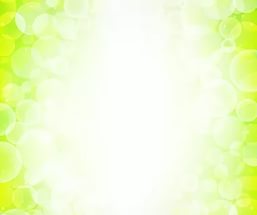 Южно – Казахстанская областьГКУ «Общая средняя школа им. М. Горького»Авторская программа прикладного курса «Медицинская география» 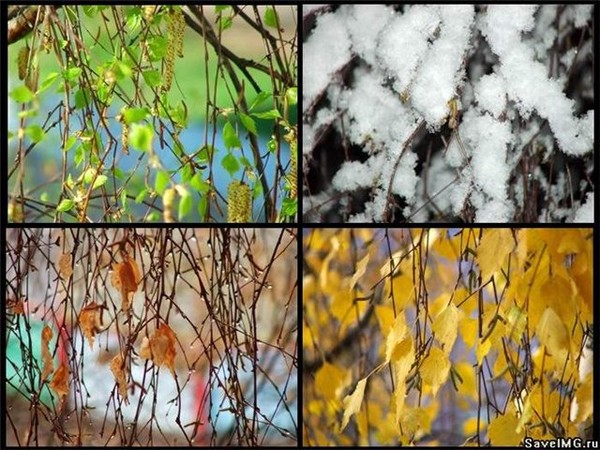 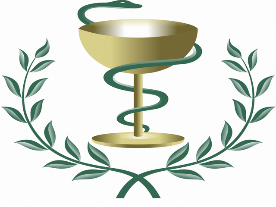 Предмет: географияКласс: 11Количество часов в год: 34Автор программы: Карюгина Марина ЛеонидовнаНазвание города: ШардараУчебный год: 2016 – 2017 гг.Карюгина М.Л.Медицинская география: 11 класс / Долгосрочное, краткосрочное и краткосрочное планирование/        	Методическое  пособие содержит учебную программу, долгосрочный план, среднесрочный план и краткосрочные планы уроков прикладного курса «Медицинская география»  в  11 классах  естественно – математического направления общеобразовательных учреждений. Рассматриваются все этапы урока: начало, середина и конец урока. В планировании  уроков используются приемы и стратегии 7 модулей уровневой программы        	 Материалы пособия соответствуют современной программе и использовались автором при подготовке и проведении уроков.Предисловие       Планирование разработано на основе авторской программы. Данная программа  отражает опыт автора по преподаванию курса географии в классах естественно – математического направления общеобразовательной школы.         Планирование подготовлено с учетом вариативного преподавания курса в старших классах естественно – математического направления в объеме учебного времени 34 часа ( 1 часа в неделю).          В начале пособия размещена авторская программа, затем долгосрочный план, среднесрочный план и краткосрочные планы уроков, составленные согласно новым стандартам преподавания и обучения. Краткосрочные планы уроков включают в себя следующие разделы:Раздел долгосрочного планаДата проведения урокаТема урока Цели обучения, которые достигаются на данном уроке (ссылка на учебную программу)Цели урокаКритерии успехаЯзыковые целиПривитие ценностей Межпредметные связиНавыки использования ИКПредварительные знанияХод урока состоит из:Запланированные этапы урока: начало, середина и конец урокаЗапланированнная деятельность на урокеРесурсы         Пособие используется при работе с авторским учебником «Медицинская география», 01 сентября 2017 годПояснительная записка        	В содержании современных школьных программ по географии практически не рассматриваются вопросы, связанные с географией здоровья и болезней человека. Это не редко создает у учащихся неправильное представление о географии как предмете необязательном.   Программа прикладного курса «Медицинская география» предназначена для учащихся 11 классов естественно-математического направления. Программа курса рассчитана на 34 часа.
    	Цель прикладного курса – раскрытие отношения географии к проблемам здоровья человека, зависимости его состояния от качества окружающей среды, а также знакомства учащихся с медико-географическими исследованиями.   	Задачи:Овладение основами наукМедико – географическая оценка отдельных элементов природыСоздать условия для формирования у школьников индивидуального опыта творческой деятельности; развивать позитивные установки для решения экологических и социально – экономических проблем своей местностиИзучение закономерностей географии отдельных болезней и составление карт их распространения;Изучение вопросов адаптации человека к экстремальным условиям; Изучение курса будет способствовать:развитию профессиональной направленности личности учащихся;обобщению межпредметных (география, биология, химия и др.) знаний по проблеме «Здоровье и окружающая среда»;выявлению причин некоторых заболеваний.    	Методы и формы обучения: методы поискового и исследовательского характера, стимулирующие познавательную активность учащихся; реферативные исследования; проектно-исследовательская деятельность, развивающая творческую инициативу учащихся, интерактивные методы (эвристические методы, учебный диалог, метод проблемных задач, деловые игры); самостоятельная работа учащихся с различными' источниками информации, включая Интернет-ресурсы.
   	Формы организации познавательной деятельности учащихся: индивидуальные, групповые, коллективные.
   	Формы учебных занятий: интерактивные лекции с последующими дискуссиями, семинары, уроки с элементами моделирования ситуаций и деловыми играми, нетрадиционные уроки, интегрированные уроки, уроки защиты творческих проектов.    	Принципы построения курса   	Данная рабочая программа опирается на теоретические основы географического образования, отраженные в трудах Н. Н. Баранского, Т. П. Герасимовой, П. В. Иванова, М. К. Ковалевской, К. В. Пашканга, К. Ф. Строева и др.    	 Методологическую основу курса составляет личностно-деятельностный подход, который является главным фактором формирования опыта творческой деятельности школьников. Личностно-деятельностный подход предполагает такую организацию процесса обучения, которая сосредоточена на личности обучаемого, учете его самобытности и субъективного опыта, на решении школьниками учебных задач (познавательных, творческих, исследовательских и др.) на основе познавательного интереса к изучению своей местности.
    	Содержание элективного курса предполагает разнообразные виды деятельности учащихся со значительной долей самостоятельной работы, использования различных источников информации. В ходе и после изучения курса учащиеся могут выполнить индивидуальную (или группами) исследовательскую работу. По завершении курса могут быть проведены презентация и защита проектов учащихся. Данное методическое пособие представлено в форме краткосрочных планов с указанием этапов урока, описанием деятельности учителя и учащихся.
Авторская программа прикладного курса «Медицинская география» для учащихся 11 классов естественно – математического направления общеобразовательных школ. Изучение курса рассчитано на 34 часа, 1 раз в неделю.Раздел I. Введение (1 час)Введение. Что изучает курс «География и медицина»? Предмет изучения курса. Связь с другими науками. Понятия: «среда обитания», «окружающая среда.Раздел II. Этапы развития медико-географических представлений в древних цивилизациях (4 часа)Этапы развития. Развитие медико-географических представлений в Древнем Египте, Греции, Месопотамии. Развитие медико-географических представлений в Древнем Риме, Иране, Китае.Развитие медико-географических представлений в Древней Индии, Тибете и в средние века в арабских странах. Развитие медико-географических представлений в эпоху Возрождения, в начальный период Новой истории и в XIX-XX вв.Раздел III. Формирование медико-географических представлений (14 часов)Природные и социально – экономические факторы. Социально – экономические и природные факторы. Механизм акклиматизации.Здоровье и болезнь. Понятие «здоровье». Здоровье индивидума и здоровье нации. Статистические показатели здоровья. Факторы здоровья.Проблемы здоровья и долголетия. Продолжительность жизни человека. Предельный возраст. Здоровый образ жизни. Психофизиологические аспекты. Факторы долголетия. Изменения в организме с возрастом и как прожить дольшеГеография болезней. Нозоареал. Типы нозоареалов. Болезни локальные и эндемические. Болезни повсеместные.Солнечная радиация и биосфера. Взаимодействие солнечной радиации и биосферы. Альбедо.Географические  и геофизические факторы. Зона дефицита ультрафиолетовых лучшей, зона ультрафиолетовой радиаций, зона ультрафиолетового комфорта. Зона дефицита ультрафиолета. Зона ультрафиолетового комфорта. Зона избыточной ультрафиолетовой радиации. Инфракрасное излучение. Снежная слепота. Ультрафиолетовое голодание.Влияние лунного свечения на жизнедеятельность организмов. Земной магнетизм. Лунные  ритмы. Магнитные бури. Действие климата на организм человека. Понятие «климат», элементы климата. Типы климатов.Влияние температуры на организм человека. Гипотермия. Обморожение. Ожоги. Перегревание организма. Солнечный удар. Влияние ветра, атмосферного давления, влажности на организм человека. Влияние ветра на организм человека. Влияние атмосферного давления. Влажность воздуха. Метеотропные реакции.Геохимические факторы. Биогеохимические провинции. Геохимические факторы. Биогенная миграция атомов. Биогеохимические провинции. «Металлы жизни».Акклиматизация. Общие понятия. Фазы (периоды) акклиматизации.Адаптация. Понятие «адаптация». Адаптивные типы.  Адаптационный синдром, болезни адаптации, фазы адаптации. Болезни адаптации. Близорукость (миопия). Дальтонизм.Адаптация к суточным ритмам. Суточные ритмы. Гипоксия. Горная болезнь.Раздел IV. Факторы окружающей среды и здоровье человека  (9 часов)Город и человек. Общие экологические проблемы городов мира.  Воздействие окружающей среды на здоровье городского населения.Основные источники экологических загрязнений недвижимости. Воздух в жилых и офисных помещениях. 
         Человек и воздух. Экологическое состояние атмосферы, пути и виды ее загрязнения. Влияние загрязнения воздуха на здоровье человека.Человек и вода. Свойства воды. Роль воды для человека. Загрязнения воды. Заболевания, вызываемые загрязнением воды. Минеральная вода.Человек и почвы. Почва как основной элемент биосферы и системы жизнеобеспечения Земли. Загрязнители почв.Сибирская язва. Столбняк.
           Погода и самочувствие человека. Суточные ритмы и биоритмы, погодные условия, самочувствие.Ландшафт как фактор здоровья. Городская экосистема. Городской ландшафт.Питание и здоровье человека. Рациональное питание.Раздел V. Болезни, вызываемые природными факторами  (3 часа)Понятие о природном очаге болезни и природной очаговости. Природный очаг болезни и природная очаговость. Роль медицинской географии в изучении природной очаговости болезней человека. Понятие о тропических болезнях. Тропические болезни. Аллергии, аллергические реакции, аллергены. Поллиноз. Пищевая аллергия.Болезни, вызываемые ядовитыми животными. Ядовитые животные. Понятие «миазы». Ареалы распространения и пути предупреждения отравлений при контактах с ядовитыми животными.Раздел VI. Рекреационные и лечебные ресурсы (3 часа)Лечебные ресурсы. История фитотерапии. Фитотерапия. Аромотерапия.География отдыха и туризма. Рекреационные природные ресурсы. Солнце, воздух и вода. Фототерапия.Рекреационные ресурсы Южно-Казахстанской области. Виды отдыха. Создание проектов туристических маршрутов. Проект туристического маршрута по ЮКОДолгосрочный план уроков прикладного курса «Медицинская география»Среднесрочное планирование уроков прикладного курса «Медицинская география»В среднесрочном планировании прописаны темы уроков, количество часов, формы работы, используемые при активном обучении, Методы и методические приемы, основные ресурсы и модули программы.  В графе ожидаемый результат запланировала, что дети должны знать и уметь по окончании урока.  Просмотрела использование различных видов стратегий 7 модулей уровневой программы, формы работы, внедрение соответствующих модулей для достижения желаемого результата:1. Научиться работать в группе в соответствии с установленными правилами.2. Смело высказывать свои убеждения и принимать решения3. Уметь активно включаться в процесс обучения через диалоговое общение4. Получить через диалоговое обучение базовые знания по теме урокаС целью определения возможностей улучшения обучения, установления обратной связи, запланировала различные техники формативного оценивания и суммативного. Создание коллаборативной среды будет способствовать возникновению у учащихся потребности к самовыражению.Краткосрочное планирование уроков прикладного курса «Медицинская география»Список рекомендуемой литературатуры для учителей и учащихся1. Долецкий А.С. и Ковальской Н.И «Ваш семейный доктор». М.: «Мир»1992 год.2. Сергиев В.П. Паразитарные болезни сегодня и завтра // Качество жизни: Медицина. 2005. № 1(18). С.10-15.3.Белов В. И. Энциклопедия здоровья. Молодость до ста лет: Справ. Изд. – М.: Химия, 1993. – 400 с., ил.4. Домашний гигиенический справочник: Справ. Изд./ Авт. Сост. В. В. Семенова, В. В. Топорков. – СПб.:Химия, 1995. – 304 с., ил.5. Иллюстрированный мультимедийный учебник “Открытая биология 2.5” ООО ФИЗИКОН, Байер К., Шейнберг Л. Здоровый образ жизни: Пер. с англ. Учебное издание.- М.: Мир, 1997. – 368с., ил.СодержаниеПредисловие ……………………………………………………………………3Пояснительная записка……………………………………………………..4 – 5Авторская программа ……………………………………………………….6 – 8Долгосрочный план …………………………………………………………9 – 10Среднесрочное планирование уроков …………………………………....11 – 34Краткосрочное планирование …………………………………………...35 – 145Список рекомендуемой литературы …………………………………………146I четвертьII четвертьРаздел I. Введение (1 час)1. ВведениеРаздел III. Формирование медико – географических представлений (14 часов)1) Солнечная радиация и биосфера.2) Влияние лунного свечения на жизнедеятельность организмов.3) Действие климата на организм человека4) Влияние температуры на организм человека5) Влияние ветра, атмосферного давления, влажности на организм человека6) Геохимические факторы. Биогеохимические провинции.7) Акклиматизация8) Адаптация. Адаптационные типыРаздел II. Этапы развития медико-географических представлений в древних цивилизациях (4 часа)1) Развитие медико-географических представлений  в Древнем Египте, Греции, Месопотамии2) Развитие медико-географических представлений  в Древнем Риме, Древнем Иране. Древнем Китае3) Развитие медико-географических представлений  в Древней Индии, Древнем Тибете и в средние века в арабских странах4) Развитие медико-географических представлений  в эпоху Возрождения, в начальный период Новой истории и в ХIХ – ХХ векРаздел III. Формирование медико – географических представлений (14 часов)1) Адаптация к суточным ритмамРаздел III. Формирование медико – географических представлений (14 часов)1) Природные и социально – экономические факторы2) Здоровье и болезнь.3) Проблема здоровья и долголетияГеография болезнейРаздел III. Формирование медико – географических представлений (14 часов)1) Адаптация к суточным ритмамIII четвертьIV четвертьРаздел III. Формирование медико – географических представлений (14 часов)1) Адаптация к суточным ритмам2) Влияние природных условий на жизнь и здоровье человекаРаздел IV. Факторы окружающей среды и здоровье человека(9 часов)1) Ландшафт как фактор здоровья2) Питание и здоровье человекаРаздел IV. Факторы окружающей среды и здоровье человека (9 часов)1) Город и человек.2) Основные источники экологических загрязнений недвижимости. Воздух в жилых и офисных помещениях3) Человек и воздух4) Профилактика болезней передающихся через воздух5) Человек и вода6) Человек и почвы7) Погода и самочувствие человека.Раздел IV. Болезни, вызываемые природными и социально – экономическими факторами (3 часа)1) Понятие о природном очаге болезни и природной очаговости.2) Понятие о тропических болезнях3) Болезни, вызываемые ядовитыми животнымиРаздел IV. Факторы окружающей среды и здоровье человека (9 часов)1) Город и человек.2) Основные источники экологических загрязнений недвижимости. Воздух в жилых и офисных помещениях3) Человек и воздух4) Профилактика болезней передающихся через воздух5) Человек и вода6) Человек и почвы7) Погода и самочувствие человека.Раздел VI. Рекреационные и лечебные ресурсы (3 часа)1) Лечебные ресурсы2) География  отдыха и туризма3) Оценка территории Казахстана по степени благоприятности для отдыха и туризма. Виды отдыха№ урока. Тема1.Основные цели обучения 2. формы работы, используемые при активном обучении3. результаты обучения4. оценивание, включая оценку в целях обучения 5. Применение модуля6. основные ресурсыРаздел I. Введение (1 час)Раздел I. Введение (1 час)Раздел I. Введение (1 час)Раздел I. Введение (1 час)Раздел I. Введение (1 час)Раздел I. Введение (1 час)Раздел I. Введение (1 час)Урок 1Введение.Формировать знания о медицинской географии как науке о здоровье человека1. Приветствие. Психологический настрой. Прием «Паутинка-разминка»2. Деление на группы. 3. Побуждение. Мотивация4. Изучение нового материала. Актуализация знаний. Проблемный вопрос5. Работа с текстом в группах6. Закрепление учебного материала. Работа в группах7. Домашнее задание8. Рефлексия. Прием «Продолжите фразу»Все учащиеся смогут:Давать определение терминам: медицинская география, среда обитания, окружающая средаБольшинство учащихся смогут:Называть группы экологических факторов среды обитанияНекоторые учащиеся смогут:Объяснять смысл высказыванийФормативное оценивание: 1. самооценка своих знаний 2. рефлексия в конце урока Новые подходы: создание коллаборативной средыКритическое мышление: «Паутинка – разминка»,   рефлексия «Продолжи фразу»ОдО и ОО: формативное, взаимооцениваниеРабота с одаренными: выступление спикеровВозрастные особенности: подбор заданий с учетом возрастных особенностей.ИКТ: просмотр презентацииУправление и лидерство: Распределение ролей. Лидерство в группе, организация практической деятельности в группе.Учитель организует, направляет, координирует.1.Учебник2. Презентация.  Демонстрационные слайды.3. Бумага А4, маркеры 4.  Раздаточные карточки с заданиями.Раздел II. Этапы развития медико-географических представлений в древних цивилизациях (4 часа)Раздел II. Этапы развития медико-географических представлений в древних цивилизациях (4 часа)Раздел II. Этапы развития медико-географических представлений в древних цивилизациях (4 часа)Раздел II. Этапы развития медико-географических представлений в древних цивилизациях (4 часа)Раздел II. Этапы развития медико-географических представлений в древних цивилизациях (4 часа)Раздел II. Этапы развития медико-географических представлений в древних цивилизациях (4 часа)Раздел II. Этапы развития медико-географических представлений в древних цивилизациях (4 часа)Урок 2Развитие медико-географических представлений в Древнем Египте, Греции, Месопотамии.Усвоить информацию о развитии медико-географических представлений в Древнем Египте, Греции и Месопотамии.1. Приветствие. Психологический настрой. Метод «Ассоциации»2. Деление на группы. Прием «Расчет на 1, 2, 3»3. Проверка домашнего задания». Прием «Верю не верю».4. Изучение нового материала. Исследовательская работа. Прием «Мудрые совы»5. Закрепление учебного материала. Прием «Что пропущено?»6. Домашнее задание 	Напишите мини-сочинениеРефлексия. 1. Возвращение к таблице «Верю не верю», коррекция знаний.2. Прием «На ладошке» (на ладошке написать ответы на вопросы + или - )Все учащиеся смогут:Называть регионы, в которых формировались первые медико-географические представленияБольшинство учащихся смогут:Рассказывать о развитии медико-географических представлений в Древнем Египте, Греции и Месопотамии.Некоторые учащиеся смогут:Объяснять причины развития медико-географических представлений в Древнем Египте, Греции и Месопотамии.Формативное оценивание: 1. самооценка своих знаний 2. рефлексия в конце урока Новые подходы: создание коллаборативной средыКритическое мышление: «Расчет на 1, 2, 3», «Верю не верю», «Мудрые совы»,    рефлексия «Продолжи фразу», «Мудрые совы», «Что пропущено?», «На ладошке»ОдО и ОО: формативное, взаимооцениваниеРабота с одаренными: выступление спикеровВозрастные особенности: подбор заданий с учетом возрастных особенностей.ИКТ: просмотр презентацииУправление и лидерство: Распределение ролей. Лидерство в группе, организация практической деятельности в группе.Учитель организует, направляет, координирует.1.Учебник2. Презентация.  Демонстрационные слайды.3. Бумага А4, маркеры 4.  Раздаточные карточки с заданиями.Урок 3Развитие медико-географических представлений в Древнем Риме, Древнем Иране, Древнем Китае.Усвоить информацию о развитии медико-географических представлений в Древнем Риме, Древнем Иране, Древнем Китае1. Приветствие. Психологический настрой.2. Деление на группы. Прием «Жребий»3. Проверка домашнего задания». Предлагает прослушать несколько мини-сочинений учащихся, по – желанию4. Прием «Верю не верю».5. Изучение нового материала. Работа с текстом. / провести экспертизу/6. Закрепление учебного материала. Работа с тестовым материалом7. Домашнее задание 	Работа по карте7. Рефлексия. Прием «Закончи фразу»Все учащиеся смогут:Называть регионы, в которых формировались первые медико-географические представленияБольшинство учащихся смогут:Рассказывать о развитии медико-географических представлений в Древнем Риме, Древнем Иране, Древнем КитаеНекоторые учащиеся смогут:Объяснять причины развития медико-географических представлений в Древнем Риме, Древнем Иране, Древнем Китае.Формативное оценивание: 1. самооценка своих знаний 2. рефлексия в конце урока 3. взаимооцениваниеНовые подходы: создание коллаборативной средыКритическое мышление: «Жребий», «Верю не верю», «Экспертиза», «Тесты», рефлексия. «Закончи фразу»ОдО и ОО: формативное, взаимооцениваниеРабота с одаренными: выступление спикеровВозрастные особенности: подбор заданий с учетом возрастных особенностей.ИКТ: просмотр презентацииУправление и лидерство: Распределение ролей. Лидерство в группе, организация практической деятельности в группе.Учитель организует, направляет, координирует.1.Учебник2. Презентация.  Демонстрационные слайды.3. Раздаточные карточки с заданиями.4. ТестыУрок 4Развитие медико-географических представлений в Древней Индии, Древнем Тибете и в средние века в арабских странахУсвоить информацию о развитии медико-географических представлений в Древней Индии, Древнем Тибете и в средние века в арабских странах1. Приветствие. Психологический настрой.2. Деление на группы. Прием «Жребий»3. Проверка домашнего задания». По карте растительности в атласе определите характерные для Месопотамии растения.4. Изучение нового материала. Исследовательская работа в группах. Обсуждение результатов исследовательской работы5. Прием «Ленивые восьмерки»6. Закрепление учебного материала. Прием «Беседа»7. Рефлексия. Прием «Закончи предложения»Все учащиеся смогут:Называть регионы, в которых формировались первые медико-географические представленияБольшинство учащихся смогут:Рассказывать о развитии медико-географических представлений в Древней Индии, Древнем Тибете и в средние века в арабских странахНекоторые учащиеся смогут:Объяснять причины развития медико-географических представлений в Древней Индии, Древнем Тибете и в средние века в арабских странахФормативное оценивание: 1. самооценка своих знаний 2. рефлексия в конце урока 3. взаимооцениваниеНовые подходы: создание коллаборативной средыКритическое мышление: «Жребий», «Исследовательская работа», «Беседа», рефлексия. «Закончи предложения»ОдО и ОО: формативное, взаимооцениваниеРабота с одаренными: выступление спикеровВозрастные особенности: подбор заданий с учетом возрастных особенностей.ИКТ: просмотр презентацииУправление и лидерство: Распределение ролей. Лидерство в группе, организация практической деятельности в группе.Учитель организует, направляет, координирует.1.Учебник2. Презентация.  Демонстрационные слайды.3. Раздаточные карточки с заданиями.Урок 5Развитие медико-географических представлений в эпоху Возрождения, в начальный период Новой истории и в XIX-XX вв.Усвоить информацию о развитии медико-географических представлений в эпоху Возрождения, в начальный период Новой истории и в XIX-XX вв.1. Приветствие. Психологический настрой.2. Деление на группы. Прием «Пазлы»3. Ввод в урок. Прием «Ассоциация»4. Изучение нового материала. Прием «Чтение с пометками», Прием «Тонкие и толстые вопросы».  5. Прием «Шапка для размышлений»6. Закрепление учебного материала. Разгадывание ребуса7. Рефлексия. Прием «На ладошке»Все учащиеся смогут:Называть регионы, в которых формировались первые медико-географические представленияБольшинство учащихся смогут:Рассказывать о развитии медико-географических представлений в эпоху Возрождения, в начальный период Новой истории и в XIX-XX вв.Некоторые учащиеся смогут:Объяснять причины развития медико-географических представлений в эпоху Возрождения, в начальный период Новой истории и в XIX-XX вв.Формативное оценивание: 1. самооценка своих знаний 2. рефлексия в конце урока 3. взаимооцениваниеНовые подходы: создание коллаборативной средыКритическое мышление: «Пазлы», «Ассоциация», «Чтение с пометками», «Тонкие и толстые вопросы», «Шапка для размышлений»,  рефлексия «На ладошке»Работа с одаренными: выступление спикеровОдО и ОО: формативное, взаимооцениваниеВозрастные особенности: подбор заданий с учетом возрастных особенностей.ИКТ: просмотр презентацииУправление и лидерство: Распределение ролей. Лидерство в группе, организация практической деятельности в группе.Учитель организует, направляет, координирует.1.Учебник2. Презентация.  Демонстрационные слайды.3. Раздаточные карточки с заданиями.Раздел III. Формирование медико-географических представлений (14 часов)Раздел III. Формирование медико-географических представлений (14 часов)Раздел III. Формирование медико-географических представлений (14 часов)Раздел III. Формирование медико-географических представлений (14 часов)Раздел III. Формирование медико-географических представлений (14 часов)Раздел III. Формирование медико-географических представлений (14 часов)Раздел III. Формирование медико-географических представлений (14 часов)Урок 6Природные и социально экономические факторы. Механизм акклиматизацииРассмотреть вопрос влияния природных и социально – экономических факторов на здоровье человека.1. Приветствие. Психологический настрой.2. Деление на группы. Прием «Цветочная поляна»3. Мотивация. Ввод в тему. Прием «Вводный вопрос»4. Изучение нового материала. Прием «Чтение с пометками»,  Прием «Тонкие и толстые вопросы».5. Прием «Вижу палец!»6. Закрепление учебного материала. Прием «Работа с тестами»7. Рефлексия. Прием «Синквейн»Все учащиеся смогут:Называть социально – экономические и природные факторы.Большинство учащихся смогут:Рассказывать о влиянии природных и социально – экономических факторов на здоровье человекаНекоторые учащиеся смогут:Доказывать и аргументировать примеры воздействия природных и социально – экономических факторов на здоровье человека.Формативное оценивание: 1. самооценка своих знаний 2. рефлексия в конце урока 3. взаимооцениваниеНовые подходы: создание коллаборативной средыКритическое мышление: «Цветочная поляна», «Вводный вопрос», «Чтение с пометками», «Тонкие и толстые вопросы», «Вижу палец!», «Работа с тестами», рефлексия «Синквейн»Работа с одаренными: выступление спикеровОдО и ОО: формативное, взаимооцениваниеВозрастные особенности: подбор заданий с учетом возрастных особенностей.ИКТ: просмотр презентацииУправление и лидерство: Распределение ролей. Лидерство в группе, организация практической деятельности в группе.Учитель организует, направляет, координирует.1.Учебник2. Презентация.  Демонстрационные слайды.3. Раздаточные карточки с заданиями.4. Тестовые заданияУрок 7Здоровье и болезньФормировать понятие термина «здоровье»1. Приветствие. Психологический настрой.2. Деление на группы. Прием «Времена года»3. Мотивация. Ввод в тему. Прием «Беседа»4. Изучение нового материала. Прием «Работа с текстом», прием «Исследовательская работа», индивидуальное заданиеФизминутка для улучшения мозгового кровообращения5. Закрепление учебного материала. Работа в парах Стратегия «Думай – работай в паре – делись»6. Рефлексия. Прием «Продолжи фразу»Все учащиеся смогут:Давать характеристику понятию «здоровье»Большинство учащихся смогут:Объяснять факторы, влияющие на здоровье человекаНекоторые учащиеся смогут:Анализировать статистические данные, работать с диаграммами, формулирования выводаФормативное оценивание: 1. самооценка своих знаний 2. рефлексия в конце урока 3. взаимооцениваниеНовые подходы: создание коллаборативной средыКритическое мышление: «Времена года», «Беседа», «Работа с текстом», прием «Исследовательская работа», индивидуальное задание, «Думай – работай в паре – делись», рефлексия «Продолжи фразу»Работа с одаренными: выступление спикеров, сообщение ученикаОдО и ОО: формативное, взаимооцениваниеВозрастные особенности: подбор заданий с учетом возрастных особенностей.ИКТ: просмотр презентацииУправление и лидерство: Распределение ролей. Лидерство в группе, организация практической деятельности в группе.Учитель организует, направляет, координирует.1.Учебник2. Презентация.  Демонстрационные слайды.3. Раздаточные карточки с заданиями.Урок 8Проблема здоровья и долголетия человекаРаскрыть основные аспекты проблем здравоохранения в мире1. Приветствие. Психологический настрой.2. Деление на группы. Прием «Расчет на 1-5»3. Мотивация. Ввод в тему. «Притча»4. Изучение нового материала. Проблемная ситуация с удивлением (одновременное предъявление противоречивых фактов), прием «Беседа», групповая работа, проверка гипотез, творческий продукт.Упражнения для снятия зрительного утомления5. Домашнее задание	7. Рефлексия. Прием «Пейзаж»Все учащиеся смогут:Называть факторы долголетияБольшинство учащихся смогут:Объяснять, как здоровье человека прямо оказывает влияние на продолжительность жизниНекоторые учащиеся смогут:Объяснять от чего все – таки зависит продолжительность жизниФормативное оценивание: 1. самооценка своих знаний 2. рефлексия в конце урока 3. взаимооцениваниеНовые подходы: создание коллаборативной средыКритическое мышление: «Расчет на 1-5», «Притча», проблемная ситуация с удивлением, «Беседа», групповая работа, проверка гипотез, творческий продукт, рефлексия «Пейзаж»Работа с одаренными: выступление спикеров, ОдО и ОО: формативное, взаимооцениваниеВозрастные особенности: подбор заданий с учетом возрастных особенностей.ИКТ: просмотр презентацииУправление и лидерство: Распределение ролей. Лидерство в группе, организация практической деятельности в группе.Учитель организует, направляет, координирует.1.Учебник2. Презентация.  Демонстрационные слайды.3. Раздаточные карточки с заданиями.Урок 9География болезнейРаскрыть основные аспекты проблем здравоохранения в мире1. Приветствие. Психологический настрой.2. Деление на группы. Прием «Геометрические фигуры»3. Актуализация знаний. Прием «Мозговой штурм».4. Изучение нового материала. Прием «Мини-лекция»Прием «Суша и вода»5. Закрепление учебного материала. Работа с тестами6. Рефлексия. Прием «Выбери предложение»Все учащиеся смогут:Называть типы нозоареалов, локальные и эндемические заболеванияхБольшинство учащихся смогут:Объяснять отличия локальных и эндемических заболеванийНекоторые учащиеся смогут:Объяснять географию нозоареалов, эндемических и локальных заболеванийФормативное оценивание: 1. самооценка своих знаний 2. рефлексия в конце урока 3. взаимооценивание4. работа с тестамиНовые подходы: создание коллаборативной средыКритическое мышление: «Геометрические фигуры», продукт, «Мозговой штурм», «Мини-лекция», «Суша и вода», рефлексия «Выбери предложение»ОдО и ОО: формативное, взаимооцениваниеВозрастные особенности: подбор заданий с учетом возрастных особенностей.ИКТ: просмотр презентацииУправление и лидерство: Распределение ролей. Лидерство в группе, организация практической деятельности в группе.Учитель организует, направляет, координирует.1.Учебник2. Презентация.  Демонстрационные слайды.3. Раздаточные карточки с заданиями.4. Тестовые заданияУрок 10Солнечная радиация и биосфераФормировать систему знаний о взаимодействии солнечной радиации и биосферы1. Приветствие. Психологический настрой.2. Деление на группы. Прием «Воздушные шарики»3. Проверка домашнего задания. Прием «Вопрос - ответ».4. Актуализация знаний. Мотивация5. Актуализация знаний и фиксация затруднений в индивидуальной деятельности. Прием «Вводный вопрос». Постановка учебной цели.6. Изучение нового материала. Сообщения учащихся. Построение проекта выхода из затруднения. Валеологический компонент.Прием «Раз - подняться, потянуться»7. Первичное закрепление во внешней речи. Прием «Экспресс – опрос». «Самостоятельная работа с самопроверкой»8. Рефлексия. Прием «Настроение»Все учащиеся смогут:Давать определения терминам и называть ультрафиолетовые зоныБольшинство учащихся смогут:Рассказывать о взаимодействии солнечной радиации и биосферыНекоторые учащиеся смогут:Называть отрицательные и положительные стороны влияния солнечной радиацииФормативное оценивание: 1. самооценка своих знаний 2. рефлексия в конце урока 3. взаимооцениваниеНовые подходы: создание коллаборативной средыКритическое мышление: «Воздушные шарики», «Вопрос - ответ», «Вводный вопрос», сообщения учащихся, валеологический компонент, «Экспресс – опрос». «Самостоятельная работа с самопроверкой»рефлексия «Настроение»Работа с одаренными: выступление спикеров, сообщения учащихсяОдО и ОО: формативное, взаимооцениваниеВозрастные особенности: подбор заданий с учетом возрастных особенностей.ИКТ: просмотр презентацииУправление и лидерство: Распределение ролей. Лидерство в группе, организация практической деятельности в группе.Учитель организует, направляет, координирует.1.Учебник2. Презентация.  Демонстрационные слайды.3. Раздаточные карточки с заданиями.Урок 11Влияние лунного свечения на жизнедеятельность организмовОбъяснять особенности влияния лунного свечения на жизнедеятельность организмов1. Приветствие. Психологический настрой. Прием «Дерево достижений»2. Деление на группы. Прием «Цветные листочки»3. Мотивация. Ввод в тему. Прием «Корзина идей, понятий, имен…»4. Изучение нового материала. Прием «Чтение с пометками»5. Закрепление учебного материала. Прием «Тонкие и толстые вопросы»6. Рефлексия. Прием «На ладошке»Все учащиеся смогут:Рассказывать о влиянии лунных ритмов и магнитных бурь на здоровье человекаБольшинство учащихся смогут:Объяснять значение Луны в жизни ЗемлиНекоторые учащиеся смогут:Воспроизводить в памяти знания из курса физики о земном магнетизме и причинах образования магнитных бурьФормативное оценивание: 1. самооценка своих знаний 2. рефлексия в конце урока 3. взаимооцениваниеНовые подходы: создание коллаборативной средыКритическое мышление: «Дерево достижений», «Цветные листочки», «Корзина идей, понятий, имен…», «Чтение с пометками», «Тонкие и толстые вопросы»,  рефлексия «На ладошке»Работа с одаренными: выступление спикеровОдО и ОО: формативное, взаимооцениваниеВозрастные особенности: подбор заданий с учетом возрастных особенностей.ИКТ: просмотр презентацииУправление и лидерство: Распределение ролей. Лидерство в группе, организация практической деятельности в группе.Учитель организует, направляет, координирует.1.Учебник2. Презентация.  Демонстрационные слайды.3. Раздаточные карточки с заданиями.Урок 12Действие климата на организм человекаФормировать систему знаний о действии климата на организм человека.1. Приветствие. Психологический настрой. Прием «Золотая рыбка»2. Мотивация. Ввод в тему. «Ребус». Прием “Ключевые слова”3. Изучение нового материала. Прием «Мудрые совы». Работа в парахПрием «День-ночь»4. Закрепление учебного материала. Самостоятельная работа с самопроверкой.Прием «Фишбоун».5. Рефлексия. Прием “Написание эссе”Все учащиеся смогут:Рассказывать о действии климата на организм человекаБольшинство учащихся смогут:Выявлять взаимосвязь между живой и неживой природойНекоторые учащиеся смогут:Объяснять отличия между типами климатовФормативное оценивание: 1. самооценка своих знаний 2. рефлексия в конце урока Новые подходы: создание коллаборативной средыКритическое мышление: «Золотая рыбка», «Ребус», “Ключевые слова”, «Мудрые совы», самостоятельная работа с самопроверкой, «Фишбоун»,рефлексия “Написание эссе”ОдО и ОО: формативное, взаимооцениваниеВозрастные особенности: подбор заданий с учетом возрастных особенностей.ИКТ: просмотр презентацииУправление и лидерство: Распределение ролей. Лидерство в группе, организация практической деятельности в группе.Учитель организует, направляет, координирует.1.Учебник2. Презентация.  Демонстрационные слайды.3. Раздаточные карточки с заданиями.Урок 13Влияние температуры на организм человекаФормировать систему знаний о действии климата на организм человека.1. Приветствие. Психологический настрой. Прием «Волшебная поляна»2. Мотивация. Прием «Беру – не беру».3. Деление на группы. Прием «Времена года» Защита заданий.Прием «Буратино»4. Изучение нового материала. Исследовательская работа в группах5. Закрепление учебного материала. Прием «Фишбоун».6. Домашнее задание	7. Рефлексия. Прием «Телеграмма»Все учащиеся смогут:Рассказывать о влиянии температуры на организм человекаБольшинство учащихся смогут:Называть причины обморожения, ожогов, солнечного удараНекоторые учащиеся смогут:Перечислять степени обморожения и ожогов, определять их особенностиФормативное оценивание: 1. самооценка своих знаний 2. рефлексия в конце урока Новые подходы: создание коллаборативной средыКритическое мышление: «Волшебная поляна», «Беру – не беру», «Буратино», исследовательская работа в группах, «Фишбоун», рефлексия «Телеграмма»ОдО и ОО: формативное, взаимооцениваниеВозрастные особенности: подбор заданий с учетом возрастных особенностей.ИКТ: просмотр презентацииУправление и лидерство: Распределение ролей. Лидерство в группе, организация практической деятельности в группе.Учитель организует, направляет, координирует.1.Учебник2. Презентация.  Демонстрационные слайды.3. Раздаточные карточки с заданиями.Урок 14Влияние ветра, атмосферного давления, влажности на организм человекаФормировать систему знаний о действии климата на организм человека.1. Приветствие. Психологический настрой. Прием «Подари улыбку»2. Актуализация знаний. Прием «Поймай вопрос».3. Деление на группы. Прием «Смайлики»4. Изучение нового материала. Прием «Инсерт», работа в группахФизминутка «Ленивые восьмёрки»	5. Закрепление учебного материала. Прием «Фишбоун» 6. Домашнее задание – провести исследование7. Рефлексия. Прием «Три лица».Все учащиеся смогут:Рассказывать о влиянии метеорологических факторов на организм человекаБольшинство учащихся смогут:Называть благоприятные неблагоприятные условия для организма человекаНекоторые учащиеся смогут:Объяснять какую реакцию проявляет организм на действие метеорологических факторов таких как -ветер, атмосферное давление, влажность воздуха.Формативное оценивание: 1. самооценка своих знаний 2. рефлексия в конце урока Новые подходы: создание коллаборативной средыКритическое мышление: «Подари улыбку», «Поймай вопрос», «Смайлики», «Инсерт», работа в группах, «Ленивые восьмёрки», «Фишбоун», рефлексия «Три лица».ОдО и ОО: формативное, взаимооцениваниеРабота с одареннымивыступление спикеровВозрастные особенности: подбор заданий с учетом возрастных особенностей.ИКТ: просмотр презентацииУправление и лидерство: Распределение ролей. Лидерство в группе, организация практической деятельности в группе.Учитель организует, направляет, координирует.1.Учебник2. Презентация.  Демонстрационные слайды.3. Раздаточные карточки с заданиями.Урок 15Геохимические факторы. Биогеохимические провинцииФормировать систему знаний о геохимических факторах и биогеохимических провинциях1. Приветствие. Психологический настрой. Прием «Подари улыбку»2. Проверка домашнего задания3. Актуализация знаний. Прием «Поймай вопрос».4. Деление на группы. Прием «Смайлики»5. Изучение нового материала. Опережающее заданиеФизминутка «Танцующий енот»6. Закрепление учебного материала. Прием «Тонкие и толстые вопросы»7. Домашнее задание – составить мини-буклет8. Рефлексия. Прием «Плюс-минус-интересно».Все учащиеся смогут:Рассказывать о влиянии метеорологических факторов на организм человекаБольшинство учащихся смогут:Называть «металлы жизни», заболеваниям, возникающие при недостатке металлов в организме человекаНекоторые учащиеся смогут:Объяснять какую реакцию проявляет организм на действие метеорологических факторов таких как -ветер, атмосферное давление, влажность воздуха.Формативное оценивание: 1. самооценка своих знаний 2. рефлексия в конце урока Новые подходы: создание коллаборативной средыКритическое мышление: «Подари улыбку», «Поймай вопрос», «Смайлики», «Танцующий енот», «Тонкие и толстые вопросы», рефлексия «Плюс-минус-интересно»ОдО и ОО: формативное, взаимооцениваниеРабота с одареннымивыступление спикеров, сообщение учащихсяВозрастные особенности: подбор заданий с учетом возрастных особенностей.ИКТ: просмотр презентацииУправление и лидерство: Распределение ролей. Лидерство в группе, организация практической деятельности в группе.Учитель организует, направляет, координирует.1.Учебник2. Презентация.  Демонстрационные слайды.3. Раздаточные карточки с заданиями.Урок 16АкклиматизацияСформировать у учащихся представление об акклиматизации как о неизбежном процессе, происходящем в организме человека и связанном с приспособлением организма к новым климатическим условиям1. Приветствие. Психологический настрой. Прием Метод «Ассоциации»2. Деление на группы по собственному желанию3. Проверка домашнего задания4. Актуализация, целеполагание, мотивация. (разгадывание ребуса)5. Изучение нового материала.Работа в группах. Прием «Кластер»Психологический тест «Кого вы видите на картинке»5. Закрепление учебного материала. Прием «Мозговой штурм»	6. Воспитательный момент. «Правила безопасности»7. Рефлексия. Прием «Что нового узнали на уроке?»Прием «Синквейн» (по выбору)Все учащиеся смогут:Называть факторы, оказывающими влияние на акклиматизацию человека к новым условиямБольшинство учащихся смогут:Разбирать особенности акклиматизации человека к условиям холодного и жаркого климата Некоторые учащиеся смогут:Объяснять общие правила поведения человека в новых климатических условиях для обеспечения его личной безопасности.Формативное оценивание: 1. самооценка своих знаний 2. рефлексия в конце урока Новые подходы: создание коллаборативной средыКритическое мышление: «Ассоциации», «Ребус», «Кластер», «Мозговой штурм», рефлексия «Что нового узнали на уроке?» «Синквейн»ОдО и ОО: формативноеРабота с одареннымивыступление спикеров, сообщение учащихсяВозрастные особенности: подбор заданий с учетом возрастных особенностей.ИКТ: просмотр презентацииУправление и лидерство: Распределение ролей. Лидерство в группе, организация практической деятельности в группе.Учитель организует, направляет, координирует.1.Учебник2. Презентация.  Демонстрационные слайды.3. Раздаточные карточки с заданиями.Урок 17АдаптацияАдаптационные типыФормировать знания о механизмах возникновения приспособленности человека, адаптационных типах человека, болезнях адаптации1. Приветствие. Психологический настрой. Прием «Игра с песком»2. Актуализация, целеполагание, мотивация. (разгадывание ребуса). Приём "Фишбоун". Приём "Бортовой журнал" (работа в парах)3. Изучение нового материала. Приём "Перепутанные логические цепочки". Работа в группах. Выступление учащихсяИгра «Флюгер»4. Закрепление учебного материала. Прием «Чайнворд» 5. Рефлексия. Прием «Закончи предложение»	Все учащиеся смогут:Называть факторы, оказывающими влияние на акклиматизацию человека к новым условиямБольшинство учащихся смогут:Разбирать особенности акклиматизации человека к условиям холодного и жаркого климата Некоторые учащиеся смогут:Объяснять общие правила поведения человека в новых климатических условиях для обеспечения его личной безопасности.Формативное оценивание: 1. самооценка своих знаний 2. рефлексия в конце урока Новые подходы: создание коллаборативной средыКритическое мышление: «Игра с песком», «Ребус», "Фишбоун", "Бортовой журнал" (работа в парах), "Перепутанные логические цепочки", «Флюгер», «Чайнворд»,  рефлексия «Закончи предложение»	ОдО и ОО: формативноеРабота с одареннымивыступление спикеров, сообщение учащихсяВозрастные особенности: подбор заданий с учетом возрастных особенностей.ИКТ: просмотр презентацииУправление и лидерство: Распределение ролей. Лидерство в группе, организация практической деятельности в группе.Учитель организует, направляет, координирует.1.Учебник2. Презентация.  Демонстрационные слайды.3. Раздаточные карточки с заданиями.Урок 18Адаптация к суточным ритмамРассмотреть вопрос адаптации организма к суточным ритмам1. Приветствие. Психологический настрой. Прием «Комплимент» 2. Проверка знаний. Прием «Мозговой штурм». 	3. Актуализация. Прием «Бортовой журнал». Работа в парах4. Изучение нового материала. Приём "Бортовой журнал"Физминутка.5. Закрепление учебного материала. Приём «Что, если…?»6. Рефлексия. Оценка «приращения» знаний и достижения целей.Все учащиеся смогут:Объяснять суть суточных ритмовБольшинство учащихся смогут:Приводить примеры реакции отдельных людей на изменение суточной ритмики: гипоксии, горной болезниНекоторые учащиеся смогут:Объяснять механизмы возникновения адаптации к суточным ритмамФормативное оценивание: 1. самооценка своих знаний 2. рефлексия в конце урока Новые подходы: создание коллаборативной средыКритическое мышление: «Комплимент», «Мозговой штурм», «Бортовой журнал». Работа в парах, «Что, если…?»,   рефлексия «Оценка «приращения» знаний и достижения целей»	ОдО и ОО: формативноеРабота с одареннымивыступление спикеровВозрастные особенности: подбор заданий с учетом возрастных особенностей.ИКТ: просмотр презентацииУправление и лидерство: Распределение ролей. Лидерство в группе, организация практической деятельности в группе.Учитель организует, направляет, координирует.1.Учебник2. Презентация.  Демонстрационные слайды.3. Раздаточные карточки с заданиями.Раздел IV. Факторы окружающей среды и здоровье человека (9 часов)Раздел IV. Факторы окружающей среды и здоровье человека (9 часов)Раздел IV. Факторы окружающей среды и здоровье человека (9 часов)Раздел IV. Факторы окружающей среды и здоровье человека (9 часов)Раздел IV. Факторы окружающей среды и здоровье человека (9 часов)Раздел IV. Факторы окружающей среды и здоровье человека (9 часов)Раздел IV. Факторы окружающей среды и здоровье человека (9 часов)Урок 19Влияние природных условий на жизнь и здоровье человека.Рассмотреть влияние природных условий на жизнь и здоровье человека1. Приветствие. Психологический настрой.2. Актуализация знаний. Прием "Корзина идей".3. Деление на группы. Прием «Геометрические фигуры»4. Изучение нового материала. Прием «Работа с текстом»Физминутка.5. Опережающее задание6. Рефлексия. Прием «На какой ступеньке?»Все учащиеся смогут:Рассказывать о влиянии природных условий на жизнь и здоровье человекаБольшинство учащихся смогут:Приводить примеры реакции отдельных людей на воздействие природных условий на жизнь и здоровье человекаНекоторые учащиеся смогут:Объяснять, как влияют природные условия на жизнь и здоровье человекаФормативное оценивание: 1. самооценка своих знаний 2. рефлексия в конце урока Новые подходы: создание коллаборативной средыКритическое мышление: "Корзина идей", «Геометрические фигуры», «Работа с текстом», физминутка, рефлексия «На какой ступеньке?»ОдО и ОО: формативноеРабота с одареннымивыступление спикеровВозрастные особенности: подбор заданий с учетом возрастных особенностей.ИКТ: просмотр презентацииУправление и лидерство: Распределение ролей. Лидерство в группе, организация практической деятельности в группе.Учитель организует, направляет, координирует.1.Учебник2. Презентация.  Демонстрационные слайды.3. Раздаточные карточки с заданиями.Урок 20Город и человекРассмотреть проблему крупных городов, выявить главные факторы загрязнения городской среды.1. Приветствие. Психологический настрой.2. Проверка домашнего задания3. Актуализация знаний. Проблемный вопрос. Прием «Мозговой штурм»4. Деление на группы. Прием «Пазлы»5. Изучение нового материала. Работа в группахФизминутка.6. Закрепление учебного материала. Прием «Фишбоун»7. Домашнее задание - составить буклет8. Рефлексия. Прием «Три М».Все учащиеся смогут:Рассказывать о влиянии города на организм человекаБольшинство учащихся смогут:Приводить примеры реакции отдельных людей на воздействие природных условий на жизнь и здоровье человекаНекоторые учащиеся смогут:Объяснять, как влияют природные условия на жизнь и здоровье человекаФормативное оценивание: 1. самооценка своих знаний 2. рефлексия в конце урока Новые подходы: создание коллаборативной средыКритическое мышление: «Мозговой штурм», «Пазлы», физминутка, «Фишбоун», рефлексия «Три М».ОдО и ОО: формативноеРабота с одареннымивыступление спикеровВозрастные особенности: подбор заданий с учетом возрастных особенностей.ИКТ: просмотр презентацииУправление и лидерство: Распределение ролей. Лидерство в группе, организация практической деятельности в группе.Учитель организует, направляет, координирует.1.Учебник2. Презентация.  Демонстрационные слайды.3. Раздаточные карточки с заданиями.Урок 21Основные источники экологических загрязнений недвижимости. Воздух в жилых и офисных помещенияхРассмотреть основные источники экологического загрязнения недвижимости1. Приветствие. Психологический настрой. Игра – приветствие «Пожелания весёлых пальчиков»2. Проверка домашнего задания – буклет3. Мотивация. Ввод в тему. Прием «Беру – не беру».  4. Деление на группы. Прием «Воздушный шарик»Физминутка5. Закрепление учебного материала. Прием «Идеал»6.  Домашнее задание - исследование7. Рефлексия. Прием "Благодарю…".Все учащиеся смогут:Называть источник загрязнения жилых и офисных помещенийБольшинство учащихся смогут:Объяснять, как загрязняются жилые и офисные помещения Некоторые учащиеся смогут:Приводить доказательства загрязненийФормативное оценивание: 1. самооценка своих знаний 2. рефлексия в конце урока Новые подходы: создание коллаборативной средыКритическое мышление: «Пожелания весёлых пальчиков», «Беру – не беру», «Воздушный шарик», «Идеал», рефлексия "Благодарю…".ОдО и ОО: формативноеРабота с одареннымивыступление спикеровВозрастные особенности: подбор заданий с учетом возрастных особенностей.ИКТ: просмотр презентацииУправление и лидерство: Распределение ролей. Лидерство в группе, организация практической деятельности в группе.Учитель организует, направляет, координирует.1.Учебник2. Презентация.  Демонстрационные слайды.3. Раздаточные карточки с заданиями.Урок 22Человек и воздух.Установить влияние загрязненного воздуха на организм человека1. Приветствие. Психологический настрой.2. Проверка домашнего задания3. Деление на группы. Прием «Расчет на 1-4»4. Актуализация знаний. Прием «Хорошо-плохо». Прием «Генераторы и критики»Физминутка.5. Закрепление учебного материала. Прием «Хочу спросить»6.  Домашнее задание – буклет7. Рефлексия. Прием "Ассоциация".Все учащиеся смогут:Рассказывать об определенных путях и видах загрязнителей атмосферы, влиянии загрязнения воздуха на здоровье человека.Большинство учащихся смогут:Описывать экологическое состояние атмосферы Некоторые учащиеся смогут:Приводить доказательства загрязнений атмосферы, анализировать их.Формативное оценивание: 1. самооценка своих знаний 2. рефлексия в конце урока Новые подходы: создание коллаборативной средыКритическое мышление: «Расчет на 1-4», «Хорошо-плохо», «Генераторы и критики», «Хочу спросить», рефлексия "Ассоциация".ОдО и ОО: формативноеРабота с одареннымивыступление спикеровВозрастные особенности: подбор заданий с учетом возрастных особенностей.ИКТ: просмотр презентацииУправление и лидерство: Распределение ролей. Лидерство в группе, организация практической деятельности в группе.Учитель организует, направляет, координирует.1.Учебник2. Презентация.  Демонстрационные слайды.3. Раздаточные карточки с заданиями.Урок 23Профилактика болезней передающихся через воздухВыяснить физиологические основы понятия о профилактике важнейших заболеваний, передающихся через воздух1. Приветствие. Психологический настрой.2. Проверка домашнего задания 3. Мотивация. Определение темы урока. Прием «Картинки»4. Актуализация знаний. Прием «Знаю-хочу узнать – узнал»5. Изучение нового материала. Сообщение учащихся. Прием «Генераторы и критики»Физминутка. Прием «Салют»6. Закрепление учебного материала. Прием «ЗХУ»7. Домашнее задание: «Правила профилактики»	8. Рефлексия. Прием «Вопрос – ответ»Все учащиеся смогут:Называть болезни, передающиеся через воздухБольшинство учащихся смогут:Давать характеристку заболеваний, передающихся через воздухНекоторые учащиеся смогут:Составлять меры по профилактике заболеваний, передающихся через воздухФормативное оценивание: 1. самооценка своих знаний 2. рефлексия в конце урока Новые подходы: создание коллаборативной средыКритическое мышление: «Картинки», «Знаю-хочу узнать – узнал», Сообщение учащихся, «Генераторы и критики», «Правила профилактики», рефлексия «Вопрос – ответ»ОдО и ОО: формативноеРабота с одареннымисообщения учащихсяВозрастные особенности: подбор заданий с учетом возрастных особенностей.ИКТ: просмотр презентацииУправление и лидерство: Распределение ролей. Лидерство в группе, организация практической деятельности в группе.Учитель организует, направляет, координирует.1.Учебник2. Презентация.  Демонстрационные слайды.3. Раздаточные карточки с заданиями.Урок 24Человек и водаРассмотреть влияние загрязненной воды на организм человека1. Приветствие. Психологический настрой. Прием “Букет настроения”.2. Проверка домашнего задания  - буклет	3. Мотивация. Определение темы урока. «Отгадай ребус»4. Актуализация знаний. Прием «Знаю-хочу узнать – узнал»5. Деление на группы. Прием «Времена года»6. Изучение нового материала. Работа в группахФизминутка. Прием «Австралийский дождь»7. Закрепление учебного материала. Прием «ЗХУ»8. Домашнее задание – Кодекс туриста9. Рефлексия. Прием “Букет настроения”.Все учащиеся смогут:Рассказывать о значении воды в жизни человекаБольшинство учащихся смогут:Давать характеристку заболеваний, передающихся через водуНекоторые учащиеся смогут:Составлять меры по профилактике заболеваний, передающихся через водуФормативное оценивание: 1. самооценка своих знаний 2. рефлексия в конце урока Новые подходы: создание коллаборативной средыКритическое мышление: “Букет настроения», «Отгадай ребус», «Знаю-хочу узнать – узнал», «Времена года», «Австралийский дождь»,  рефлексия “Букет настроения”.ОдО и ОО: формативноеРабота с одареннымивыступления спикеровВозрастные особенности: подбор заданий с учетом возрастных особенностей.ИКТ: просмотр презентацииУправление и лидерство: Распределение ролей. Лидерство в группе, организация практической деятельности в группе.Учитель организует, направляет, координирует.1.Учебник2. Презентация.  Демонстрационные слайды.3. Раздаточные карточки с заданиями.Урок 25Человек и почвыРассмотреть основные проблемы, связанные с использованием загрязненных почв человеком1. Приветствие. Психологический настрой. Игра – приветствие «Что в «Здравствуйте» тебе моём?»2. Проверка домашнего задания3. Мотивация. Определение темы урока. Прием «Угадай ребус»4. Актуализация знаний. Прием «Знаю-хочу узнать – узнал»5. Изучение нового материала. «Аудиозапись». Сообщения учащихсяФизминутка. Прием «Атомы и молекулы»6. Закрепление учебного материала. Работа в группах7.  Домашнее задание8. Рефлексия. Прием «Сигнальные карточки”.Все учащиеся смогут:Рассказывать о значении почв в жизни человекаБольшинство учащихся смогут:Называть источники загрязнения почвыНекоторые учащиеся смогут:Составлять меры по профилактике заболеваний, передающихся через почвуФормативное оценивание: 1. самооценка своих знаний 2. рефлексия в конце урока Новые подходы: создание коллаборативной средыКритическое мышление: «Что в «Здравствуйте» тебе моём?», «Угадай ребус», «Знаю-хочу узнать – узнал», «Аудиозапись». Сообщения учащихся, «Атомы и молекулы», рефлексия «Сигнальные карточки”.ОдО и ОО: формативноеРабота с одареннымивыступления спикеров, сообщения учащихсяВозрастные особенности: подбор заданий с учетом возрастных особенностей.ИКТ: просмотр презентацииУправление и лидерство: Распределение ролей. Лидерство в группе, организация практической деятельности в группе.Учитель организует, направляет, координирует.1.Учебник2. Презентация.  Демонстрационные слайды.3. Раздаточные карточки с заданиями.Урок 26Погода и самочувствие человекаУстановить, как погода влияет на самочувствие человека1. Приветствие. Психологический настрой. Прием «Подари улыбку»2. Проверка домашнего задания3. Мотивация. Определение темы урока. «Угадай ребус», «Знаю – изучить»4. Изучение нового материала. Прием «Мини – лекция»Физминутка.5. Закрепление учебного материала. Работа в группах. Прием «Ромашка Блума». Работа по вариантам.6.  Домашнее задание – анкетирование7. Рефлексия. Прием «Закончите предложения”.Все учащиеся смогут:Рассказывать о влиянии погоды на человекаБольшинство учащихся смогут:Приводить примеры влияния погоды на здоровье человекаНекоторые учащиеся смогут:Формулировать выводы о влиянии погоды на организм человека, давать рекомендации людям, сильно подверженным влиянию погодных условийФормативное оценивание: 1. самооценка своих знаний 2. рефлексия в конце урока Новые подходы: создание коллаборативной средыКритическое мышление: «Подари улыбку», «Угадай ребус», «Знаю – изучить», «Мини – лекция», «Ромашка Блума», анкетирование, рефлексия «Закончите предложения”.ОдО и ОО: формативноеРабота с одареннымивыступления спикеров, Возрастные особенности: подбор заданий с учетом возрастных особенностей.ИКТ: просмотр презентацииУправление и лидерство: Распределение ролей. Лидерство в группе, организация практической деятельности в группе.Учитель организует, направляет, координирует.1.Учебник2. Презентация.  Демонстрационные слайды.3. Раздаточные карточки с заданиями.Урок 27Ландшафт как фактор здоровьяДоказать, что ландшафт является фактором здоровья1. Приветствие. Психологический настрой. Прием «Притча»2. Проверка домашнего задания – результаты анкетирования3. Ввод в тему. Определение темы урока. «Загадка»4. Мотивация. Прием «Вводный вопрос»5. Деление на группы. Прием «Виды ландшафтов»6. Изучение нового материала. Исследовательская работа в группах.Физминутка. Прием «Детские рисунки».7. Закрепление учебного материала. Практическая работа8. Рефлексия. Эмоционально-музыкальная концовкаВсе учащиеся смогут:Давать определение терминовБольшинство учащихся смогут:Называть особенности городской экосистемыНекоторые учащиеся смогут:Доказывать, что ландшафт является фактором здоровьяФормативное оценивание: 1. самооценка своих знаний 2. рефлексия в конце урока 3. практическая работаНовые подходы: создание коллаборативной средыКритическое мышление: «Притча», «Загадка», «Вводный вопрос», «Виды ландшафтов», исследовательская работа в группах, «Детские рисунки», практическая работа, рефлексия Эмоционально-музыкальная концовкаОдО и ОО: формативноеРабота с одареннымивыступления спикеров Возрастные особенности: подбор заданий с учетом возрастных особенностей.ИКТ: просмотр презентацииУправление и лидерство: Распределение ролей. Лидерство в группе, организация практической деятельности в группе.Учитель организует, направляет, координирует.1.Учебник2. Презентация.  Демонстрационные слайды.3. Раздаточные карточки с заданиями.Урок 28Питание и здоровье человекаРассмотреть вопрос рационального питания и здоровья человека1. Приветствие. Психологический настрой. Прием «Дерево достижений»2. Ввод в тему. Притча «Счастье или Здоровье?»3. Мотивация. Проблемный вопрос. Деление на группы.4. Изучение нового материала. Исследовательская работа в группах. Проблемный вопросФизминутка. Прием «Символ».5. Закрепление учебного материала. Работа в парах6. Рефлексия. Прием «Звезда»Все учащиеся смогут:Рассказывать какое питание является рациональнымБольшинство учащихся смогут:Называть факторы эффективного питанияНекоторые учащиеся смогут:Доказывать и аргументировать, что рациональное питание является фактором здоровьяФормативное оценивание: 1. самооценка своих знаний 2. рефлексия в конце урока Новые подходы: создание коллаборативной средыКритическое мышление: «Дерево достижений», «Счастье или Здоровье?», исследовательская работа в группах, проблемный вопрос, «Символ», рефлексия «Звезда»ОдО и ОО: формативноеРабота с одареннымивыступления спикеров Возрастные особенности: подбор заданий с учетом возрастных особенностей.ИКТ: просмотр презентацииУправление и лидерство: Распределение ролей. Лидерство в группе, организация практической деятельности в группе.Учитель организует, направляет, координирует.1.Учебник2. Презентация.  Демонстрационные слайды.3. Раздаточные карточки с заданиями.Раздел V. Болезни, вызываемые природными факторами (3 часа)Раздел V. Болезни, вызываемые природными факторами (3 часа)Раздел V. Болезни, вызываемые природными факторами (3 часа)Раздел V. Болезни, вызываемые природными факторами (3 часа)Раздел V. Болезни, вызываемые природными факторами (3 часа)Раздел V. Болезни, вызываемые природными факторами (3 часа)Раздел V. Болезни, вызываемые природными факторами (3 часа)Урок 29Понятие о природном очаге болезни и природной очаговостиРассмотреть вопрос природной очаговости1. Приветствие. Психологический настрой. Прием «Кто веселее?».2. Ввод в тему. Прием «Наоборот»3. Изучение нового материала. Опережающее задание – подготовка сообщенийФизминутка. Прием «Ассоциация».4. Закрепление учебного материала. Прием «Кубик Блума»5. Домашнее задание – опережающее6. Рефлексия. Прием «Смайлики»Все учащиеся смогут:Называть природно-очаговые заюолеванияБольшинство учащихся смогут:Раскрывать роль медицинской географии в изучении природной очаговости болезней человекаНекоторые учащиеся смогут:Доказывать и аргументировать роль медицинской географии в изучении природной очаговости болезней человекаФормативное оценивание: 1. самооценка своих знаний 2. рефлексия в конце урока Новые подходы: создание коллаборативной средыКритическое мышление: «Кто веселее?», «Наоборот», «Ассоциация», «Кубик Блума», рефлексия «Смайлики»ОдО и ОО: формативноеРабота с одареннымивыступления спикеров, сообщения учащихся Возрастные особенности: подбор заданий с учетом возрастных особенностей.ИКТ: просмотр презентацииУправление и лидерство: Распределение ролей. Лидерство в группе, организация практической деятельности в группе.Учитель организует, направляет, координирует.1.Учебник2. Презентация.  Демонстрационные слайды.3. Раздаточные карточки с заданиями.Урок 30Тропические болезниПознакомиться с многообразием тропических болезней1. Приветствие. Психологический настрой. Прием «Кто веселее?».2. Ввод в тему. Вступительное слово учителя.3. Изучение нового материала. Опережающее задание – подготовка сообщенийФизминутка. «Танцующий ежик»4. Закрепление учебного материала. «Предупреждён – значит спасен»5. Рефлексия. Прием «Острова».Все учащиеся смогут:Давать определение понятию «тропические болезни»Большинство учащихся смогут:Рассказывать о географии тропических заболеванийНекоторые учащиеся смогут:Доказывать и аргументировать опасность тропических болезней для человекаФормативное оценивание: 1. самооценка своих знаний 2. рефлексия в конце урока Новые подходы: создание коллаборативной средыКритическое мышление: «Кто веселее?», «Предупреждён – значит спасен», рефлексия «Острова».ОдО и ОО: формативноеРабота с одареннымивыступления спикеров, сообщения учащихся Возрастные особенности: подбор заданий с учетом возрастных особенностей.ИКТ: просмотр презентацииУправление и лидерство: Распределение ролей. Лидерство в группе, организация практической деятельности в группе.Учитель организует, направляет, координирует.1.Учебник2. Презентация.  Демонстрационные слайды.3. Раздаточные карточки с заданиями.Урок 31Болезни, вызываемые ядовитыми животнымиРассмотреть вопрос природной очаговости1. Приветствие. Психологический настрой. Прием «Кто веселее?».2. Ввод в тему. Определение темы урока. Прием «Беру – не беру»3. Изучение нового материала. Прием «Кластер»Продолжение работы в группах. Прием «Инсерт»Физминутка. «А теперь как я»4. Закрепление учебного материала. Работа в четверках5. Рефлексия. Прием «Чемодан, мясорубка, корзина»Все учащиеся смогут:Называть ядовитых животныхБольшинство учащихся смогут:Называть и показывать ареалы распространения и пути предупреждения отравлений при контактах с ядовитыми животными.Некоторые учащиеся смогут:Доказывать и аргументировать опасность ядовитых животныхФормативное оценивание: 1. самооценка своих знаний 2. рефлексия в конце урока Новые подходы: создание коллаборативной средыКритическое мышление: «Кто веселее?», «Беру – не беру», «Кластер», «Инсерт», «А теперь как я», рефлексия «Чемодан, мясорубка, корзина»ОдО и ОО: формативноеРабота с одареннымивыступления спикеров, сообщения учащихся Возрастные особенности: подбор заданий с учетом возрастных особенностей.ИКТ: просмотр презентацииУправление и лидерство: Распределение ролей. Лидерство в группе, организация практической деятельности в группе.Учитель организует, направляет, координирует.1.Учебник2. Презентация.  Демонстрационные слайды.3. Раздаточные карточки с заданиями.Раздел VI. Рекреационные и лечебные ресурсы (3 часа)Раздел VI. Рекреационные и лечебные ресурсы (3 часа)Раздел VI. Рекреационные и лечебные ресурсы (3 часа)Раздел VI. Рекреационные и лечебные ресурсы (3 часа)Раздел VI. Рекреационные и лечебные ресурсы (3 часа)Раздел VI. Рекреационные и лечебные ресурсы (3 часа)Раздел VI. Рекреационные и лечебные ресурсы (3 часа)Урок 32Лечебные ресурсыРассмотреть виды лечебных ресурсов1. Приветствие. Психологический настрой. Приветствие “Здравствуйте!”2. Ввод в тему. Мотивация3. Изучение нового материала. Сообщения учащихся. Прием «Кластер»Физминутка. Игра «Флюгер»4. Закрепление учебного материала. Прием «Пропущенное слово». Работа в парах5. Домашнее задание –сказка6. Рефлексия. Прием «Чемодан, мясорубка, корзина»Все учащиеся смогут:Называть виды лечебных ресурсовБольшинство учащихся смогут:Различать виды лечебных ресурсов и давать им определенияНекоторые учащиеся смогут:Доказывать и аргументировать пользу для человека лечебных ресурсовФормативное оценивание: 1. самооценка своих знаний 2. рефлексия в конце урока Новые подходы: создание коллаборативной средыКритическое мышление: “Здравствуйте!”, «Кластер», «Флюгер», «Пропущенное слово», сказка, рефлексия «Чемодан, мясорубка, корзина»ОдО и ОО: формативноеРабота с одареннымивыступления спикеровВозрастные особенности: подбор заданий с учетом возрастных особенностей.ИКТ: просмотр презентацииУправление и лидерство: Распределение ролей. Лидерство в группе, организация практической деятельности в группе.Учитель организует, направляет, координирует.1.Учебник2. Презентация.  Демонстрационные слайды.3. Раздаточные карточки с заданиями.Урок 33География отдыха и туризма.Рассмотреть значение отдыха и туризма для здоровья человека1. Приветствие. Психологический настрой. Прием «Дерево достижений»2. Проверка домашнего задания – сказки3. Ввод в тему. Мотивация4. Актуализация знаний и фиксация затруднений в индивидуальной деятельности5. Постановка учебной цели6. Изучение нового материала. Работа по карте. «Экспресс –опрос». «Анализ текста». «Кластер». Валеологический компонент. Прием «Кубик Блума»Физминутка. Игра «Зоопарк»7. Закрепление учебного материала. «Работа с тестами»8. Домашнее задание – проект маршрута9. Рефлексия. Прием «Продолжите фразы»Все учащиеся смогут:Давать определение термину «рекреационные ресурсыБольшинство учащихся смогут:Классифицировать рекреационные ресурсы, выявлять на карте наиболее и наименее благоприятные районы отдыха.Некоторые учащиеся смогут:Доказывать и аргументировать пользу для человека рекреационных ресурсовФормативное оценивание: 1. самооценка своих знаний 2. рефлексия в конце урока 3. взаимооцениваниеНовые подходы: создание коллаборативной средыКритическое мышление: «Дерево достижений», «Экспресс –опрос», «Анализ текста», «Кластер», Валеологический компонент, «Кубик Блума», «Зоопарк», «Работа с тестами», рефлексия «Продолжите фразы»ОдО и ОО: формативноеРабота с одареннымивыступления спикеровВозрастные особенности: подбор заданий с учетом возрастных особенностей.ИКТ: просмотр презентацииУправление и лидерство: Распределение ролей. Лидерство в группе, организация практической деятельности в группе.Учитель организует, направляет, координирует.1.Учебник2. Презентация.  Демонстрационные слайды.3. Раздаточные карточки с заданиями.4. тестовый материалУрок 34Оценка рекреационного потенциала Казахстана по степени благоприятности для отдыха и туризма. Виды отдыха.Оценить рекреационный потенциал Республики Казахстан и ЮКО1. Приветствие. Психологический настрой.2. Проверка домашнего задания – турпроект3. Ввод в тему. Мотивация. Прием «Подбери слово к букве»4. Актуализация знаний Прием «Мозговой штурм»5. Изучение нового материала. Работа в парах. Выступление творческих групп с мини-презентациями.Физминутка. "Кто есть я?6. Закрепление учебного материала. Отгадайте по слайду вид отдыха.7.  Рефлексия. Прием «Чемодан, мясорубка, корзина»Все учащиеся смогут:Называть виды и способы отдыхаБольшинство учащихся смогут:Составлять проекты туристических маршрутовНекоторые учащиеся смогут:Доказывать и аргументировать пользу для человека рекреационных ресурсовФормативное оценивание: 1. самооценка своих знаний 2. рефлексия в конце урока 3. взаимооцениваниеНовые подходы: создание коллаборативной средыКритическое мышление: турпроект, «Подбери слово к букве», «Мозговой штурм», мини-презентации, рефлексия «Продолжите фразы», "Кто есть я?, рефлексия «Чемодан, мясорубка, корзина»ОдО и ОО: формативноеРабота с одареннымивыступления спикеровВозрастные особенности: подбор заданий с учетом возрастных особенностей.ИКТ: просмотр презентацииУправление и лидерство: Распределение ролей. Лидерство в группе, организация практической деятельности в группе.Учитель организует, направляет, координирует.1.Учебник2. Презентация.  Демонстрационные слайды.3. Раздаточные карточки с заданиями.4. тестовый материалУрок 1Урок 1Раздел долгосрочного плана:Раздел долгосрочного плана:Введение (1 час)Введение (1 час)Дата:Дата:Количество присутствующих:             отсутствующих:Количество присутствующих:             отсутствующих:Класс: Класс: 1111Тема урока:Тема урока:Введение.Введение.Цели обучения, которые достигаются на данном уроке (ссылка на учебную программу)Цели обучения, которые достигаются на данном уроке (ссылка на учебную программу)Формировать знания о медицинской географии как науке о здоровье человекаФормировать знания о медицинской географии как науке о здоровье человекаЦель урокаЦель урокаОбеспечить в ходе урока усвоение учащимися понятия медицинская география, предмет и методы ее исследования; Обеспечить в ходе урока усвоение учащимися понятия медицинская география, предмет и методы ее исследования; Критерии успехаКритерии успехаВсе учащиеся смогут:Все учащиеся смогут:Критерии успехаКритерии успехаДавать определение терминам: медицинская география, среда обитания, окружающая средаДавать определение терминам: медицинская география, среда обитания, окружающая средаКритерии успехаКритерии успехаБольшинство учащихся смогут:Большинство учащихся смогут:Критерии успехаКритерии успехаНазывать группы экологических факторов среды обитанияНазывать группы экологических факторов среды обитанияКритерии успехаКритерии успехаНекоторые учащиеся смогут:Некоторые учащиеся смогут:Критерии успехаКритерии успехаОбъяснять смысл высказыванийОбъяснять смысл высказыванийЯзыковые целиЯзыковые целиЯзыковые навыки будут формироваться и закрепляться.Языковые навыки будут формироваться и закрепляться.Языковые целиЯзыковые целиКлючевые слова и фразы:Ключевые слова и фразы:Языковые целиЯзыковые целиМедицинская география, среда обитания, окружающая среда.Медицинская география, среда обитания, окружающая среда.Языковые целиЯзыковые целиСтиль языка, подходящий для диалога/письма в классе:  научно –популярный, медицинский, географическийСтиль языка, подходящий для диалога/письма в классе:  научно –популярный, медицинский, географическийЯзыковые целиЯзыковые целиПолезные фразы для диалога:Полезные фразы для диалога:Языковые целиЯзыковые цели- организм человека – это сложная система.- медицинская география – это наука, изучающая географическое распространение болезней и патологических состояний человека- окружающая среда — «среда обитания и деятельности человечества, весь окружающий человека мир, включая и природную, и антропогенную среду- организм человека – это сложная система.- медицинская география – это наука, изучающая географическое распространение болезней и патологических состояний человека- окружающая среда — «среда обитания и деятельности человечества, весь окружающий человека мир, включая и природную, и антропогенную средуЯзыковые целиЯзыковые целиВопросы для обсуждения:- как вы понимаете смысл высказывания И.М.Сеченова?- дайте определение терминам «медицинская география», «среда обитания», «окружающая среда».- с какими науками связана медицнская география?- назовите группы экологических факторов среды обитания.Вопросы для обсуждения:- как вы понимаете смысл высказывания И.М.Сеченова?- дайте определение терминам «медицинская география», «среда обитания», «окружающая среда».- с какими науками связана медицнская география?- назовите группы экологических факторов среды обитания.Языковые целиЯзыковые целиМожете ли вы сказать, почему..?Можете ли вы сказать, почему..?Языковые целиЯзыковые цели- почему нам нужно изучать курс «Медицинская география»- почему нам нужно изучать курс «Медицинская география»Привитие ценностей Привитие ценностей Ценности, основанные на национальной идее «Мәңгілік ел»: гражданская ответственность; уважение; сотрудничество; труд и творчество; открытость; образование в течение всей жизни, ведение здорового образа жизниЦенности, основанные на национальной идее «Мәңгілік ел»: гражданская ответственность; уважение; сотрудничество; труд и творчество; открытость; образование в течение всей жизни, ведение здорового образа жизниМежпредметные связиМежпредметные связиБиология, историяБиология, историяНавыки использования ИКТ Навыки использования ИКТ На данном уроке используется презентация, ее которую можно загрузить на планшет или мобильный телефон.На данном уроке используется презентация, ее которую можно загрузить на планшет или мобильный телефон.Предварительные знанияПредварительные знанияУчащиеся могут использовать свой жизненный опыт, свои знания и навыки, полученные в ходе изучения биологии, истории в 8-9 классахУчащиеся могут использовать свой жизненный опыт, свои знания и навыки, полученные в ходе изучения биологии, истории в 8-9 классахХод урокаХод урокаЗапланированные этапы урокаЗапланированная деятельность на уроке Запланированная деятельность на уроке РесурсыНачало урока1. Приветствие. Психологический настрой. Прием «Паутинка-разминка» или блиц-опрос, используя мяч:«Винегрет» – вопросы из разных областей знаний, например:- За сколькими зайцами нельзя угнаться? (За двумя.)- Какая нога собаке ни к чему? (Пятая.)- Золотое колесо в синем небе? (Солнце.)- Сколько букв в русском алфавите? (33)- Назовите три последние буквы алфавита. (Э, ю, я.)- Какой сегодня день?2. Деление на группы. Учитель просит сесть в 3 группы по собственному желанию учащихся3. Побуждение. МотивацияУчитель зачитывает со слайда слова А.Л.Чижевского: «Мы ещё слишком мало знаем природу, чтобы иметь дерзость что-либо отрицать или утверждать. Каждую минуту новое открытие может поколебать наше суждение. Мы должны только искать и искать ответы у природы на вопросы, поставленные нашим умом. И в этих исканиях заключается величайшая радость и счастье, какими только может владеть человек на Земле» и говорит, что они будут эпиграфом нашего урокаЧто может быть прекраснее здоровья? Давайте, определим, что такое здоровье? Учащиеся записывают на листе в столбик слово «здоровье» и подыскивают к каждой букве слово, обсуждают в группах и дают свои ответы.З – замечательноеД – добротеО – обязательноеР – разумное и т.дО – В -Ь -Е  -Учитель говорит о том, что существует огромное количество наук, занимающихся изучением здоровья.-Назовите науки о здоровье человека? -Перечислите, с какими естественнонаучными дисциплинами могут интегрировать, взаимодействовать данные дисциплины.Учащиеся отвечают на вопросы учителя и читают высказывания о здоровье со слайдов1. Приветствие. Психологический настрой. Прием «Паутинка-разминка» или блиц-опрос, используя мяч:«Винегрет» – вопросы из разных областей знаний, например:- За сколькими зайцами нельзя угнаться? (За двумя.)- Какая нога собаке ни к чему? (Пятая.)- Золотое колесо в синем небе? (Солнце.)- Сколько букв в русском алфавите? (33)- Назовите три последние буквы алфавита. (Э, ю, я.)- Какой сегодня день?2. Деление на группы. Учитель просит сесть в 3 группы по собственному желанию учащихся3. Побуждение. МотивацияУчитель зачитывает со слайда слова А.Л.Чижевского: «Мы ещё слишком мало знаем природу, чтобы иметь дерзость что-либо отрицать или утверждать. Каждую минуту новое открытие может поколебать наше суждение. Мы должны только искать и искать ответы у природы на вопросы, поставленные нашим умом. И в этих исканиях заключается величайшая радость и счастье, какими только может владеть человек на Земле» и говорит, что они будут эпиграфом нашего урокаЧто может быть прекраснее здоровья? Давайте, определим, что такое здоровье? Учащиеся записывают на листе в столбик слово «здоровье» и подыскивают к каждой букве слово, обсуждают в группах и дают свои ответы.З – замечательноеД – добротеО – обязательноеР – разумное и т.дО – В -Ь -Е  -Учитель говорит о том, что существует огромное количество наук, занимающихся изучением здоровья.-Назовите науки о здоровье человека? -Перечислите, с какими естественнонаучными дисциплинами могут интегрировать, взаимодействовать данные дисциплины.Учащиеся отвечают на вопросы учителя и читают высказывания о здоровье со слайдовСлайды № 2-6Середина урока 3. Изучение нового материала. Актуализация знанийУчитель говорит, что сегодня на уроке мы познакомимся с новой наукой - Медицинской географией – как наукой о здоровье человека». Нам предстоит:1.Познакомиться с понятием «медицинская география».2.Рассмотреть методы и предмет ее исследований, историю ее становления как науки. – Что такое организм человека?– «Родители» медицинской географииПроблемный вопрос. - Так что же это такое — медицинская география? Медицина или география?   Сегодня нам предстоит выяснить медицинская география - это географическая наука или медицинская? Учитель просит записать термин «медицинская география»  Далее, учитель говорит, что предметом исследования медицинской географии являются природные и социальные факторы и то, что медицинская география связана со многими науками, просит учащихся назвать их и выполнить задание на постере. Предлагает познакомиться с методами исследования.Учащиеся читают текст и дают определение среде обитания и окружающей среде, затем сравнивают свои ответы с ответами. Затем обсуждают, называют и сравнивают свои ответы с содержанием слайда. Составляют схему и записывают ее в тетрадь.3. Изучение нового материала. Актуализация знанийУчитель говорит, что сегодня на уроке мы познакомимся с новой наукой - Медицинской географией – как наукой о здоровье человека». Нам предстоит:1.Познакомиться с понятием «медицинская география».2.Рассмотреть методы и предмет ее исследований, историю ее становления как науки. – Что такое организм человека?– «Родители» медицинской географииПроблемный вопрос. - Так что же это такое — медицинская география? Медицина или география?   Сегодня нам предстоит выяснить медицинская география - это географическая наука или медицинская? Учитель просит записать термин «медицинская география»  Далее, учитель говорит, что предметом исследования медицинской географии являются природные и социальные факторы и то, что медицинская география связана со многими науками, просит учащихся назвать их и выполнить задание на постере. Предлагает познакомиться с методами исследования.Учащиеся читают текст и дают определение среде обитания и окружающей среде, затем сравнивают свои ответы с ответами. Затем обсуждают, называют и сравнивают свои ответы с содержанием слайда. Составляют схему и записывают ее в тетрадь.Слайды № 7 - 23РазминкаПрием «День и ночь»Учитель проводит тренинг «День-ночь» по снятию усталости глаз и улучшению зрения. На слово «ночь» – крепко зажмурить глаза на 5 сек.,на слово «день» – открыть глаза на 5 сек.Повторить 5–8 раз. 	Под руководством учителя ученики выполняют упражнения.Прием «День и ночь»Учитель проводит тренинг «День-ночь» по снятию усталости глаз и улучшению зрения. На слово «ночь» – крепко зажмурить глаза на 5 сек.,на слово «день» – открыть глаза на 5 сек.Повторить 5–8 раз. 	Под руководством учителя ученики выполняют упражнения.Слайд № 22Конец урока4. Закрепление учебного материала. Работа в группахУчитель дает задания по группам:Задание 1-й группе: Как вы понимаете высказывание И.М.Сеченова о взаимодействии организма человека и внешней среды? Задание 2-й группе: Укажите стрелками, к какому термину, какое соответствует определение? Задание 3-й группе: Укажите стрелками факторы среды обитания?Учащиеся работают в группах с постером, обсуждают. Затем выходят спикеры, защищают постер и группы сравнивают свои ответыФормативное оценивание4. Закрепление учебного материала. Работа в группахУчитель дает задания по группам:Задание 1-й группе: Как вы понимаете высказывание И.М.Сеченова о взаимодействии организма человека и внешней среды? Задание 2-й группе: Укажите стрелками, к какому термину, какое соответствует определение? Задание 3-й группе: Укажите стрелками факторы среды обитания?Учащиеся работают в группах с постером, обсуждают. Затем выходят спикеры, защищают постер и группы сравнивают свои ответыФормативное оцениваниеСлайды № 23-28Конец урока5. Домашнее задание 	- Подобрать материал о влиянии среды обитания или окружающей среды на здоровье человека.5. Домашнее задание 	- Подобрать материал о влиянии среды обитания или окружающей среды на здоровье человека.Конец урока4. Рефлексия. Прием «Продолжите фразу» Учитель предлагает продолжить фразы: Сегодня на уроке мне было…………………………….КомфортноИнтересноУвлекательноТрудноСкучно4. Рефлексия. Прием «Продолжите фразу» Учитель предлагает продолжить фразы: Сегодня на уроке мне было…………………………….КомфортноИнтересноУвлекательноТрудноСкучноСлайд № 29Урок 2Урок 2Раздел долгосрочного плана:Раздел долгосрочного плана:Этапы развития медико-географических представлений в древних цивилизациях Этапы развития медико-географических представлений в древних цивилизациях Дата:Дата:Количество присутствующих:             отсутствующих:Количество присутствующих:             отсутствующих:Класс: Класс: 1111Тема урока:Тема урока:Развитие медико-географических представлений в Древнем Египте, Греции, Месопотамии.Развитие медико-географических представлений в Древнем Египте, Греции, Месопотамии.Цели обучения, которые достигаются на данном уроке (ссылка на учебную программу)Цели обучения, которые достигаются на данном уроке (ссылка на учебную программу)Усвоить информацию о развитии медико-географических представлений в Древнем Египте, Греции и Месопотамии.Усвоить информацию о развитии медико-географических представлений в Древнем Египте, Греции и Месопотамии.Цель урокаЦель урокаФормирование знаний учащихся о развитии медико-географических представлений о здоровье человека в разные эпохи и временаФормирование знаний учащихся о развитии медико-географических представлений о здоровье человека в разные эпохи и временаКритерии успехаКритерии успехаВсе учащиеся смогут:Все учащиеся смогут:Критерии успехаКритерии успехаНазывать регионы, в которых формировались первые медико-географические представленияНазывать регионы, в которых формировались первые медико-географические представленияКритерии успехаКритерии успехаБольшинство учащихся смогут:Большинство учащихся смогут:Критерии успехаКритерии успехаРассказывать о развитии медико-географических представлений в Древнем Египте, Греции и Месопотамии.Рассказывать о развитии медико-географических представлений в Древнем Египте, Греции и Месопотамии.Критерии успехаКритерии успехаНекоторые учащиеся смогут:Некоторые учащиеся смогут:Критерии успехаКритерии успехаОбъяснять причины развития медико-географических представлений в Древнем Египте, Греции и Месопотамии.Объяснять причины развития медико-географических представлений в Древнем Египте, Греции и Месопотамии.Языковые целиЯзыковые целиЯзыковые навыки будут формироваться и закрепляться.Языковые навыки будут формироваться и закрепляться.Языковые целиЯзыковые целиКлючевые слова и фразы:Ключевые слова и фразы:Языковые целиЯзыковые целиДемонология, каста, шумеры, храмовая медицина, медицинские школыДемонология, каста, шумеры, храмовая медицина, медицинские школыЯзыковые целиЯзыковые целиСтиль языка, подходящий для диалога/письма в классе:  научно –популярный, медицинский, географическийСтиль языка, подходящий для диалога/письма в классе:  научно –популярный, медицинский, географическийЯзыковые целиЯзыковые целиПолезные фразы для диалога:Полезные фразы для диалога:Языковые целиЯзыковые цели- первые представления о влиянии природных и социально экономических факторов на здоровье людей начали формироваться ещё в глубокой древности- в медицинской деятельности первобытного человека нашли отражение беспомощность человека перед силами природы и непонимание им окружающего мира- медицинские знания в Древнем Египте находились на высоком уровне- об истории и врачевании древней Месопотамии свидетельствуют подлинные тексты того времени, выполненные клинописью на глиняных табличках, предметах из глины, камне, металле- греки знали большое количество заболеваний и способов их лечения, также процветала храмовая медицина- первые представления о влиянии природных и социально экономических факторов на здоровье людей начали формироваться ещё в глубокой древности- в медицинской деятельности первобытного человека нашли отражение беспомощность человека перед силами природы и непонимание им окружающего мира- медицинские знания в Древнем Египте находились на высоком уровне- об истории и врачевании древней Месопотамии свидетельствуют подлинные тексты того времени, выполненные клинописью на глиняных табличках, предметах из глины, камне, металле- греки знали большое количество заболеваний и способов их лечения, также процветала храмовая медицинаЯзыковые целиЯзыковые целиВопросы для обсуждения:- как вы понимаете смысл высказывания И.М. Сеченова?- дайте определение терминам «медицинская география», «среда обитания», «окружающая среда».- с какими науками связана медицинская география?- назовите группы экологических факторов среды обитания.Вопросы для обсуждения:- как вы понимаете смысл высказывания И.М. Сеченова?- дайте определение терминам «медицинская география», «среда обитания», «окружающая среда».- с какими науками связана медицинская география?- назовите группы экологических факторов среды обитания.Языковые целиЯзыковые целиМожете ли вы сказать, почему..?Можете ли вы сказать, почему..?Языковые целиЯзыковые цели- почему нам нужно изучать курс «Медицинская география»- почему нам нужно изучать курс «Медицинская география»Привитие ценностей Привитие ценностей Ценности, основанные на национальной идее «Мәңгілік ел»: гражданская ответственность; уважение; сотрудничество; труд и творчество; открытость; образование в течение всей жизни, ведение здорового образа жизниЦенности, основанные на национальной идее «Мәңгілік ел»: гражданская ответственность; уважение; сотрудничество; труд и творчество; открытость; образование в течение всей жизни, ведение здорового образа жизниМежпредметные связиМежпредметные связиБиология, историяБиология, историяНавыки использования ИКТ Навыки использования ИКТ На данном уроке используется презентация, ее которую можно загрузить на планшет или мобильный телефон.На данном уроке используется презентация, ее которую можно загрузить на планшет или мобильный телефон.Предварительные знанияПредварительные знанияУчащиеся могут использовать свой жизненный опыт, свои знания и навыки, полученные в ходе изучения биологии, истории в 8-9 классахУчащиеся могут использовать свой жизненный опыт, свои знания и навыки, полученные в ходе изучения биологии, истории в 8-9 классахХод урокаХод урокаЗапланированные этапы урокаЗапланированная деятельность на уроке Запланированная деятельность на уроке РесурсыНачало урока1. Приветствие. Психологический настрой. Метод «Ассоциации»:- Какие ассоциации возникают у вас, когда слышите слово «комфорт»? (Слова должны начинаться с букв данного слова.)Выполняют задание учителя2. Деление на группы. Прием «Расчет на 1, 2, 3»3. Проверка домашнего задания». Прием «Верю не верю». Учитель задает вопросы учащимся, 1.Первые представления о влиянии природных и социально экономических факторов на здоровье людей начали формироваться ещё в глубокой древности?2. Природа в представлении первобытного человека заселена многообразными духами, сверхъестественными существами?3. Египет – одна из древнейших цивилизаций?4. Медицина Египта была неразрывно связана с религией?5. Врачи Месопатамии обладали навыками извлечения экстрактов, смешивания и сохранения препаратов?6. Из плодов, косточек фиников приготовлялись лекарственные пре­параты?7. Змея была одним из атрибутов древнегреческого бога – Асклепия?8. Сыновей Асклепия почитали как легендарных лекарей. Известнейшим их потомком считали Гиппократа?9. Примерами источников медицинских знаний были поэмы Гомера – «Одиссея» и «Иллиада»?10. Греки умели извлекать из тела стрелы, останавливать кровь, накладывать фиксирующие и давящие повязки?Учащиеся вносят слова «верю» или «не верю» в таблицуОформляем таблицу 1.1. Приветствие. Психологический настрой. Метод «Ассоциации»:- Какие ассоциации возникают у вас, когда слышите слово «комфорт»? (Слова должны начинаться с букв данного слова.)Выполняют задание учителя2. Деление на группы. Прием «Расчет на 1, 2, 3»3. Проверка домашнего задания». Прием «Верю не верю». Учитель задает вопросы учащимся, 1.Первые представления о влиянии природных и социально экономических факторов на здоровье людей начали формироваться ещё в глубокой древности?2. Природа в представлении первобытного человека заселена многообразными духами, сверхъестественными существами?3. Египет – одна из древнейших цивилизаций?4. Медицина Египта была неразрывно связана с религией?5. Врачи Месопатамии обладали навыками извлечения экстрактов, смешивания и сохранения препаратов?6. Из плодов, косточек фиников приготовлялись лекарственные пре­параты?7. Змея была одним из атрибутов древнегреческого бога – Асклепия?8. Сыновей Асклепия почитали как легендарных лекарей. Известнейшим их потомком считали Гиппократа?9. Примерами источников медицинских знаний были поэмы Гомера – «Одиссея» и «Иллиада»?10. Греки умели извлекать из тела стрелы, останавливать кровь, накладывать фиксирующие и давящие повязки?Учащиеся вносят слова «верю» или «не верю» в таблицуОформляем таблицу 1.Слайды № 2-3Середина урока 4. Изучение нового материала. Исследовательская работа. Прием «Мудрые совы»Учитель предлагает прочитать текст и провести небольшую исследовательскую работу, выяснить, как развивались медико-географические представления в древних цивилизациях?Примеры заданий: Азы работы над текстом. Найдите в тексте основные (новые) понятия и запишите их в алфавитном порядке.Что не ждали? Выберите из текста новую информацию, которая для вас является неожиданной, т.к. проиворечит Вашим ожиданиям и преовначальным представлениям.Главная жизненная мудрость. Постарайтесь выразить главную мысль текста одной фразой. Или какая из фраз каждого раздела является центральным высказыванием, какие фразы являются ключевыми?Известное или неизвестное. Найдите в тексте ту информацию, которая для вас является известной, и ту информацию, которая была ранее известной.Иллюстративное изображение. Постарайтесь проиллюстрировать основную мысль текста и, если возможно, вашу реакцию на нее в виде рисунка, схемы, карикатуры и т.д.Поучительный вывод. Можно ли сделать из прочитанного такие выводы, которые были бы значимы для будущей деятельности и жизни?Важные темы для обсуждения. Найдите в тексте такие высказывания, которые заслуживают особого внимания, и достойны обсуждения в рамках общей дискуссии на уроке.   Учащимся предлагается самостоятельно проработать содержание текста учебника (в группе). Затем ученики получают рабочий лист с конкретными вопросами и заданиями с целью обработки содержащейся в тексте информации.    Формативное оценивание                                                                          		                                                 4. Изучение нового материала. Исследовательская работа. Прием «Мудрые совы»Учитель предлагает прочитать текст и провести небольшую исследовательскую работу, выяснить, как развивались медико-географические представления в древних цивилизациях?Примеры заданий: Азы работы над текстом. Найдите в тексте основные (новые) понятия и запишите их в алфавитном порядке.Что не ждали? Выберите из текста новую информацию, которая для вас является неожиданной, т.к. проиворечит Вашим ожиданиям и преовначальным представлениям.Главная жизненная мудрость. Постарайтесь выразить главную мысль текста одной фразой. Или какая из фраз каждого раздела является центральным высказыванием, какие фразы являются ключевыми?Известное или неизвестное. Найдите в тексте ту информацию, которая для вас является известной, и ту информацию, которая была ранее известной.Иллюстративное изображение. Постарайтесь проиллюстрировать основную мысль текста и, если возможно, вашу реакцию на нее в виде рисунка, схемы, карикатуры и т.д.Поучительный вывод. Можно ли сделать из прочитанного такие выводы, которые были бы значимы для будущей деятельности и жизни?Важные темы для обсуждения. Найдите в тексте такие высказывания, которые заслуживают особого внимания, и достойны обсуждения в рамках общей дискуссии на уроке.   Учащимся предлагается самостоятельно проработать содержание текста учебника (в группе). Затем ученики получают рабочий лист с конкретными вопросами и заданиями с целью обработки содержащейся в тексте информации.    Формативное оценивание                                                                          		                                                 Слайды № 4 - 6РазминкаПрием «Буратино»Выполняют сидя. Откинувшись на спинку стула, делают глубокий вдох. Наклонившись вперед, к стулу, – выдох. Повторяют 5–10 раз.Прием «Буратино»Выполняют сидя. Откинувшись на спинку стула, делают глубокий вдох. Наклонившись вперед, к стулу, – выдох. Повторяют 5–10 раз.Конец урока5. Закрепление учебного материала. Прием «Что пропущено?»Учитель задание: используя текст, закончите предложения или заполните пропуски. Учащиеся работают с текстом, вставляют окончания предложений:1.Медицинское знание существовало в Древней Греции на …  уровне. Медицинские знания неразрывно связано с … и …. 2.Бог-целитель Асклепий был ... медицины в Древней Греции. 3.Греки знали большое количество … и способов … , также процветала … медицина. 4.В Древней Греции сооружались так называемые ..., в центре которых располагались … и … .5.Таким образом первые святилища были прообразом первых … .6.Практиковался там … – состояние, которое достигалось применением … и ….7.Семейной традицией было … в Древней Греции.8.Греки умели извлекать из … … .9.Обрабатывать раны умели не только …, но и сами ….Формативное оценивание5. Закрепление учебного материала. Прием «Что пропущено?»Учитель задание: используя текст, закончите предложения или заполните пропуски. Учащиеся работают с текстом, вставляют окончания предложений:1.Медицинское знание существовало в Древней Греции на …  уровне. Медицинские знания неразрывно связано с … и …. 2.Бог-целитель Асклепий был ... медицины в Древней Греции. 3.Греки знали большое количество … и способов … , также процветала … медицина. 4.В Древней Греции сооружались так называемые ..., в центре которых располагались … и … .5.Таким образом первые святилища были прообразом первых … .6.Практиковался там … – состояние, которое достигалось применением … и ….7.Семейной традицией было … в Древней Греции.8.Греки умели извлекать из … … .9.Обрабатывать раны умели не только …, но и сами ….Формативное оцениваниеСлайд № 7Конец урока6. Домашнее задание 	Напишите мини-сочинение о развитии медико – географических исследований в древних цивилизациях: Древней Греции, Древнем Египте, Древне Месопатамии (по выбору)6. Домашнее задание 	Напишите мини-сочинение о развитии медико – географических исследований в древних цивилизациях: Древней Греции, Древнем Египте, Древне Месопатамии (по выбору)Слайд № 8Конец урока7. Рефлексия. 1. Возвращаемся к таблице «Верю не верю», корректируем свои знания.Обсуждение результатов работы. Заполнение таблицы:   2. Прием «На ладошке» (на ладошке написать ответы на вопросы + или - ) Рисуют ладошку и записывают на каждом пальчике:Сегодня я научился чему-то новомуСегодня я активно участвовал в работе группы Я внес весомый вклад в проектМне было комфортноЯ жду следующего занятия, т.к. мне было интересно7. Рефлексия. 1. Возвращаемся к таблице «Верю не верю», корректируем свои знания.Обсуждение результатов работы. Заполнение таблицы:   2. Прием «На ладошке» (на ладошке написать ответы на вопросы + или - ) Рисуют ладошку и записывают на каждом пальчике:Сегодня я научился чему-то новомуСегодня я активно участвовал в работе группы Я внес весомый вклад в проектМне было комфортноЯ жду следующего занятия, т.к. мне было интересноСлайд № 7Урок 3Урок 3Раздел долгосрочного плана:Раздел долгосрочного плана:Этапы развития медико-географических представлений в древних цивилизациях Этапы развития медико-географических представлений в древних цивилизациях Дата:Дата:Количество присутствующих:             отсутствующих:Количество присутствующих:             отсутствующих:Класс: Класс: 1111Тема урока:Тема урока:Развитие медико-географических представлений в Древнем Риме, Древнем Иране, Древнем Китае.Развитие медико-географических представлений в Древнем Риме, Древнем Иране, Древнем Китае.Цели обучения, которые достигаются на данном уроке (ссылка на учебную программу)Цели обучения, которые достигаются на данном уроке (ссылка на учебную программу)Усвоить информацию о развитии медико-географических представлений в Древнем Риме, Древнем Иране, Древнем КитаеУсвоить информацию о развитии медико-географических представлений в Древнем Риме, Древнем Иране, Древнем КитаеЦель урокаЦель урокаФормирование знаний учащихся о развитии медико-географических представлений о здоровье человека в разные эпохи и временаФормирование знаний учащихся о развитии медико-географических представлений о здоровье человека в разные эпохи и временаКритерии успехаКритерии успехаВсе учащиеся смогут:Все учащиеся смогут:Критерии успехаКритерии успехаНазывать регионы, в которых формировались первые медико-географические представленияНазывать регионы, в которых формировались первые медико-географические представленияКритерии успехаКритерии успехаБольшинство учащихся смогут:Большинство учащихся смогут:Критерии успехаКритерии успехаРассказывать о развитии медико-географических представлений в Древнем Риме, Древнем Иране, Древнем КитаеРассказывать о развитии медико-географических представлений в Древнем Риме, Древнем Иране, Древнем КитаеКритерии успехаКритерии успехаНекоторые учащиеся смогут:Некоторые учащиеся смогут:Критерии успехаКритерии успехаОбъяснять причины развития медико-географических представлений в Древнем Риме, Древнем Иране, Древнем Китае.Объяснять причины развития медико-географических представлений в Древнем Риме, Древнем Иране, Древнем Китае.Языковые целиЯзыковые целиЯзыковые навыки будут формироваться и закрепляться.Языковые навыки будут формироваться и закрепляться.Языковые целиЯзыковые целиКлючевые слова и фразы:Ключевые слова и фразы:Языковые целиЯзыковые целиКровь, флегма, слоновость, жрец, инь, яньКровь, флегма, слоновость, жрец, инь, яньЯзыковые целиЯзыковые целиСтиль языка, подходящий для диалога/письма в классе:  научно –популярный, медицинский, географическийСтиль языка, подходящий для диалога/письма в классе:  научно –популярный, медицинский, географическийЯзыковые целиЯзыковые целиПолезные фразы для диалога:Полезные фразы для диалога:Языковые целиЯзыковые цели- медицинские знания Древнего Рима в большинстве своем были основаны на учении греческого врача – Гиппократа- крупнейшим римским врачом был Гален (II в. н. э.), который, кроме практической деятельности, занимался философией, анатомией и физиологией- сведения о жизни, болезнях и здоровье древних иранцев можно получить не только из археологических данных- «кровь, флегма и два сорта желчи всегда то взаимно борются, то поддерживают друг друга в теле человека, что дает начало болезни или здоровью»- «Вырви недуг прежде, чем он коснется тебя»- медицинские знания Древнего Рима в большинстве своем были основаны на учении греческого врача – Гиппократа- крупнейшим римским врачом был Гален (II в. н. э.), который, кроме практической деятельности, занимался философией, анатомией и физиологией- сведения о жизни, болезнях и здоровье древних иранцев можно получить не только из археологических данных- «кровь, флегма и два сорта желчи всегда то взаимно борются, то поддерживают друг друга в теле человека, что дает начало болезни или здоровью»- «Вырви недуг прежде, чем он коснется тебя»Языковые целиЯзыковые целиВопросы для обсуждения:- каких медицинских взглядов придерживался древний римский ученый Асклепиад?- с именем какого ученого связано развитие лекарствоведения в Древнем Риме?- по какому источнику были восстановлены представления древних иранцев о болезнях, здоровье?- чему в Древнем Иране придавалось важное значение?- какие болезни были известны в Древнем Китае и как они лечились?Вопросы для обсуждения:- каких медицинских взглядов придерживался древний римский ученый Асклепиад?- с именем какого ученого связано развитие лекарствоведения в Древнем Риме?- по какому источнику были восстановлены представления древних иранцев о болезнях, здоровье?- чему в Древнем Иране придавалось важное значение?- какие болезни были известны в Древнем Китае и как они лечились?Языковые целиЯзыковые целиМожете ли вы сказать, почему..?Можете ли вы сказать, почему..?Языковые целиЯзыковые цели- почему на начальных этапах медицина была неразрывно связана с религией и магией?- почему на начальных этапах медицина была неразрывно связана с религией и магией?Привитие ценностей Привитие ценностей Ценности, основанные на национальной идее «Мәңгілік ел»: гражданская ответственность; уважение; сотрудничество; труд и творчество; открытость; образование в течение всей жизни, ведение здорового образа жизниЦенности, основанные на национальной идее «Мәңгілік ел»: гражданская ответственность; уважение; сотрудничество; труд и творчество; открытость; образование в течение всей жизни, ведение здорового образа жизниМежпредметные связиМежпредметные связиБиология, историяБиология, историяНавыки использования ИКТ Навыки использования ИКТ На данном уроке используется презентация, ее которую можно загрузить на планшет или мобильный телефон.На данном уроке используется презентация, ее которую можно загрузить на планшет или мобильный телефон.Предварительные знанияПредварительные знанияУчащиеся могут использовать свой жизненный опыт, свои знания и навыки, полученные в ходе изучения биологии, истории в 8-9 классахУчащиеся могут использовать свой жизненный опыт, свои знания и навыки, полученные в ходе изучения биологии, истории в 8-9 классахХод урокаХод урокаЗапланированные этапы урокаЗапланированная деятельность на уроке Запланированная деятельность на уроке РесурсыНачало урока1. Приветствие. Психологический настрой. Поднимите руку те, кто готов к уроку, опустите себе на голову и погладьте себя со словами: «Я — умница!» Наш урок начнем с пожелания друг друга добра. Я желаю тебе добра, ты желаешь мне добра. Если будет трудно- я тебе помогу. Я рада, что у нас отличное настроение. Надеюсь, что урок пройдет интересно и увлекательно. 2. Деление на группы. Прием «Жребий» Учащиеся выбирают карточки листочки разного цвета. Делятся на 3 группы3. Проверка домашнего задания». Предлагает прослушать несколько мини-сочинений учащихся, по – желанию4. Прием «Верю не верю».Учитель задает вопросы учащимся:1.	Медицинские знания Древнего Рима были основаны на учении Гиппократа?2.	Лекари обучались в военных госпиталях?3.	Большое распространение в Древнем Риме получила травология?4.	Представления древних иранцев об оркжуюащей природе, жизни и смерти новили мифологический характер?5.	Древние иранцы составили огромный список болезней.6.	В Древнем Иране трупы людей не закапывали в землю.7.	В Древнем Китае медицина была развита достаточно хорошо?8.	Медицина в Древнем Китае была связана с религией и магией?9.	В Древнем Китае умели определять пульс?10.	Активно применялись хирургические вмешательства?Учащиеся вносят слова «верю» или « не верю» в таблицу1. Приветствие. Психологический настрой. Поднимите руку те, кто готов к уроку, опустите себе на голову и погладьте себя со словами: «Я — умница!» Наш урок начнем с пожелания друг друга добра. Я желаю тебе добра, ты желаешь мне добра. Если будет трудно- я тебе помогу. Я рада, что у нас отличное настроение. Надеюсь, что урок пройдет интересно и увлекательно. 2. Деление на группы. Прием «Жребий» Учащиеся выбирают карточки листочки разного цвета. Делятся на 3 группы3. Проверка домашнего задания». Предлагает прослушать несколько мини-сочинений учащихся, по – желанию4. Прием «Верю не верю».Учитель задает вопросы учащимся:1.	Медицинские знания Древнего Рима были основаны на учении Гиппократа?2.	Лекари обучались в военных госпиталях?3.	Большое распространение в Древнем Риме получила травология?4.	Представления древних иранцев об оркжуюащей природе, жизни и смерти новили мифологический характер?5.	Древние иранцы составили огромный список болезней.6.	В Древнем Иране трупы людей не закапывали в землю.7.	В Древнем Китае медицина была развита достаточно хорошо?8.	Медицина в Древнем Китае была связана с религией и магией?9.	В Древнем Китае умели определять пульс?10.	Активно применялись хирургические вмешательства?Учащиеся вносят слова «верю» или « не верю» в таблицуСлайд № 2Слайд № 3Середина урока 5. Изучение нового материала. Работа с текстом. Учитель раздает заранее подготовленные тексты. Предлагает прочитать и провести экспертизу развития медицины в разных регионах, отразить результаты в прайс-листахРабота в группахГруппа 1. 1.	На чьих учениях  были основаны медицинские знания Древнего Рима?2.	Что использовали римляне для лечения?3.	Какие знания являлись основой медицинских учений Древнего Рима?4.	Чем должен был владеть врач?5.	Что еще для лечения применяли в Древнем Риме?6.	Какая наука получила широкое развитие в Древнем Риме?7.	Кто такой Галлен? Какие открытие в медицине он сделал?8.	Чем отличались взгляды Галлена от взглядов Аристотеля?Группа 2. 1.	Охарактеризуйте природу Ирана.2.	В чем испытывает недостаток территория Ирана?3.	Откуда можно получить сведения о жизни, болезнях и здоровье древних иранцев?4.	Какой характер  носили представления древних иранцев ло природе, жизни и смерти?5.	С чем сочетались эти взгляды?6.	Список каких болезней составили древние иранцы? Какие лекарственные средства использовали древние иранцы?7.	Почему в Древнем Иране трупы не закапывали в землю?8.	Чему в древнем Иране придавалось особое значение?Группа 3. 1.	В каком состояниии находилась медицина в Древнем Китае?2.	С кем связывают развитие медицины в Древнем Китае? 3.	С чем была связаан древнекитайская медицина?4.	Что умели делать китайцы?5.	Какие процедуры проводили древние китайцы?6.	Верно ли, что до нашего времени сохранились лекарства, которые использовались в Древнем Китае?7.	Профилактику против какой болезни могли проводить китайцы?8.	Какой раздел медицины перестал существовать в Древнем Китае?Выступление спикеровФормативное оценивание.  Предлагает спикеру группы дать оценку работе каждому члену группы                                                                                                                5. Изучение нового материала. Работа с текстом. Учитель раздает заранее подготовленные тексты. Предлагает прочитать и провести экспертизу развития медицины в разных регионах, отразить результаты в прайс-листахРабота в группахГруппа 1. 1.	На чьих учениях  были основаны медицинские знания Древнего Рима?2.	Что использовали римляне для лечения?3.	Какие знания являлись основой медицинских учений Древнего Рима?4.	Чем должен был владеть врач?5.	Что еще для лечения применяли в Древнем Риме?6.	Какая наука получила широкое развитие в Древнем Риме?7.	Кто такой Галлен? Какие открытие в медицине он сделал?8.	Чем отличались взгляды Галлена от взглядов Аристотеля?Группа 2. 1.	Охарактеризуйте природу Ирана.2.	В чем испытывает недостаток территория Ирана?3.	Откуда можно получить сведения о жизни, болезнях и здоровье древних иранцев?4.	Какой характер  носили представления древних иранцев ло природе, жизни и смерти?5.	С чем сочетались эти взгляды?6.	Список каких болезней составили древние иранцы? Какие лекарственные средства использовали древние иранцы?7.	Почему в Древнем Иране трупы не закапывали в землю?8.	Чему в древнем Иране придавалось особое значение?Группа 3. 1.	В каком состояниии находилась медицина в Древнем Китае?2.	С кем связывают развитие медицины в Древнем Китае? 3.	С чем была связаан древнекитайская медицина?4.	Что умели делать китайцы?5.	Какие процедуры проводили древние китайцы?6.	Верно ли, что до нашего времени сохранились лекарства, которые использовались в Древнем Китае?7.	Профилактику против какой болезни могли проводить китайцы?8.	Какой раздел медицины перестал существовать в Древнем Китае?Выступление спикеровФормативное оценивание.  Предлагает спикеру группы дать оценку работе каждому члену группы                                                                                                                Слайды № 4 - 9РазминкаМозговая гимнастикаКачания головой (упражнение стимулирует мыслительные процессы):Дышите глубоко, расслабьте плечи и уроните голову вперёд. Позвольте голове медленно качаться из стороны в сторону, пока при помощи дыхания уходит напряжение.Подбородок вычерчивает слегка изогнутую линию на груди по мере расслабления шеи. Выполнять 30 секунд.Мозговая гимнастикаКачания головой (упражнение стимулирует мыслительные процессы):Дышите глубоко, расслабьте плечи и уроните голову вперёд. Позвольте голове медленно качаться из стороны в сторону, пока при помощи дыхания уходит напряжение.Подбородок вычерчивает слегка изогнутую линию на груди по мере расслабления шеи. Выполнять 30 секунд.Слайд № 10Конец урока6. Закрепление учебного материала. Работа с тестовым материаломУчитель предлагает ответить на вопросы тестов	Приложение 3Выберите правильный ответ:Тесты:	1. Медицинские знания Древнего Рима были основаны на учении:А) Галлена Б) АристотеляВ) Гиппократа*2. Большое распространение в Древнем Риме получила:А) хирургияБ) травология*Б) Древний РимВ) терапия3. Какой древней стране уделялось огромное влияние профилактике болезни «Вырви недуг прежде, чем он коснется тебя»?А) Древний КитайБ) Древний ТибетВ) Древний Иран*4. Укажите имя ученого, который сяитал, что лекарственные растения наряду с полезными эффектами могут оказывать и вредное действие?А) Галлен*Б) АристотельВ) Гиппократ5. Основную роль в диагностике многих болезней играло определение в Древнем Китае:А) давленияБ) пульса*В) слуха6. Сколько разновидностей пульса было описано в Древнем Китае?А) 100Б) 150В) 200Ключ ответов: 1 – В, 2 – Б, 3 – В, 4 – А, 5 – Б, 6 – ВУчащиеся выполняют тестовые задания Взаимопроверка. Взаимооценивание6. Закрепление учебного материала. Работа с тестовым материаломУчитель предлагает ответить на вопросы тестов	Приложение 3Выберите правильный ответ:Тесты:	1. Медицинские знания Древнего Рима были основаны на учении:А) Галлена Б) АристотеляВ) Гиппократа*2. Большое распространение в Древнем Риме получила:А) хирургияБ) травология*Б) Древний РимВ) терапия3. Какой древней стране уделялось огромное влияние профилактике болезни «Вырви недуг прежде, чем он коснется тебя»?А) Древний КитайБ) Древний ТибетВ) Древний Иран*4. Укажите имя ученого, который сяитал, что лекарственные растения наряду с полезными эффектами могут оказывать и вредное действие?А) Галлен*Б) АристотельВ) Гиппократ5. Основную роль в диагностике многих болезней играло определение в Древнем Китае:А) давленияБ) пульса*В) слуха6. Сколько разновидностей пульса было описано в Древнем Китае?А) 100Б) 150В) 200Ключ ответов: 1 – В, 2 – Б, 3 – В, 4 – А, 5 – Б, 6 – ВУчащиеся выполняют тестовые задания Взаимопроверка. ВзаимооцениваниеСлайды № 10 - 11Конец урока7. Домашнее задание 	Работа по карте. По карте растительности в атласе определите характерные для Месопотамии растения. Какие из них могли использоваться в качестве лекарственного сырья?7. Домашнее задание 	Работа по карте. По карте растительности в атласе определите характерные для Месопотамии растения. Какие из них могли использоваться в качестве лекарственного сырья?Конец урока8. Рефлексия. Прием «Закончи фразу»Ребята по кругу высказываются одним предложением, выбирая начало фразы из рефлексивного экрана на доске: 1. Сегодня я узнал…             7. Я научился… 2. Было интересно…              8. У меня получилось … 3. Было трудно…                    9. Я смог… 4. Я выполнял задания…      10. Я попробую… 5. Теперь я могу…                 11. Урок дал мне для жизни… 6. Я приобрел…                     12. Мне захотелось8. Рефлексия. Прием «Закончи фразу»Ребята по кругу высказываются одним предложением, выбирая начало фразы из рефлексивного экрана на доске: 1. Сегодня я узнал…             7. Я научился… 2. Было интересно…              8. У меня получилось … 3. Было трудно…                    9. Я смог… 4. Я выполнял задания…      10. Я попробую… 5. Теперь я могу…                 11. Урок дал мне для жизни… 6. Я приобрел…                     12. Мне захотелосьСлайд № 12Урок 4Урок 4Раздел долгосрочного плана:Раздел долгосрочного плана:Этапы развития медико-географических представлений в древних цивилизациях Этапы развития медико-географических представлений в древних цивилизациях Дата:Дата:Количество присутствующих:             отсутствующих:Количество присутствующих:             отсутствующих:Класс: Класс: 1111Тема урока:Тема урока:Развитие медико-географических представлений в Древней Индии, Древнем Тибете и в средние века в арабских странахРазвитие медико-географических представлений в Древней Индии, Древнем Тибете и в средние века в арабских странахЦели обучения, которые достигаются на данном уроке (ссылка на учебную программу)Цели обучения, которые достигаются на данном уроке (ссылка на учебную программу)Усвоить информацию о развитии медико-географических представлений в Древней Индии, Древнем Тибете и в средние века в арабских странахУсвоить информацию о развитии медико-географических представлений в Древней Индии, Древнем Тибете и в средние века в арабских странахЦель урокаЦель урокаФормирование знаний учащихся о развитии медико-географических представлений о здоровье человека в разные эпохи и временаФормирование знаний учащихся о развитии медико-географических представлений о здоровье человека в разные эпохи и временаКритерии успехаКритерии успехаВсе учащиеся смогут:Все учащиеся смогут:Критерии успехаКритерии успехаНазывать регионы, в которых формировались первые медико-географические представленияНазывать регионы, в которых формировались первые медико-географические представленияКритерии успехаКритерии успехаБольшинство учащихся смогут:Большинство учащихся смогут:Критерии успехаКритерии успехаРассказывать о развитии медико-географических представлений в Древней Индии, Древнем Тибете и в средние века в арабских странахРассказывать о развитии медико-географических представлений в Древней Индии, Древнем Тибете и в средние века в арабских странахКритерии успехаКритерии успехаНекоторые учащиеся смогут:Некоторые учащиеся смогут:Критерии успехаКритерии успехаОбъяснять причины развития медико-географических представлений в Древней Индии, Древнем Тибете и в средние века в арабских странахОбъяснять причины развития медико-географических представлений в Древней Индии, Древнем Тибете и в средние века в арабских странахЯзыковые целиЯзыковые целиЯзыковые навыки будут формироваться и закрепляться.Языковые навыки будут формироваться и закрепляться.Языковые целиЯзыковые целиКлючевые слова и фразы:Ключевые слова и фразы:Языковые целиЯзыковые целиВеды, брамины, касты, гуру, гигиенаВеды, брамины, касты, гуру, гигиенаЯзыковые целиЯзыковые целиСтиль языка, подходящий для диалога/письма в классе:  научно –популярный, медицинский, географическийСтиль языка, подходящий для диалога/письма в классе:  научно –популярный, медицинский, географическийЯзыковые целиЯзыковые целиПолезные фразы для диалога:Полезные фразы для диалога:Языковые целиЯзыковые цели- в великом памятнике литературы – Ведах – содержались не только мифы и предания о богах и мудрецах, но и медицинские предписания и рекомендации- медицина древнего Тибета – уникальный синтез научных и философских знаний- основа медицины Древнего Тибета – учение о трех сущностях – ньепа, к которым относятся слизь, ветер и желчь- основными принципами терапии являлись: «лечить больного, а не болезнь», «лечить там, откуда боль приходит, а не там, где болит», «организм нужно лечить как единое целое».- в великом памятнике литературы – Ведах – содержались не только мифы и предания о богах и мудрецах, но и медицинские предписания и рекомендации- медицина древнего Тибета – уникальный синтез научных и философских знаний- основа медицины Древнего Тибета – учение о трех сущностях – ньепа, к которым относятся слизь, ветер и желчь- основными принципами терапии являлись: «лечить больного, а не болезнь», «лечить там, откуда боль приходит, а не там, где болит», «организм нужно лечить как единое целое».Языковые целиЯзыковые целиВопросы для обсуждения:- под влиянием чего формировалась тибетская медицина?- что составляет основу древнетибетской медицины?- объясните, что способствовало и тормозило развитие медицины в средние века? - чему посвящено медицинское сочинение «Канон врачебной науки»? Кто его автор?Вопросы для обсуждения:- под влиянием чего формировалась тибетская медицина?- что составляет основу древнетибетской медицины?- объясните, что способствовало и тормозило развитие медицины в средние века? - чему посвящено медицинское сочинение «Канон врачебной науки»? Кто его автор?Языковые целиЯзыковые целиВыскажите свое мнение Выскажите свое мнение Языковые целиЯзыковые цели. Согласны ли вы с мнением Ибн Сина о роли окружающей среды в возникновении заболеваний, поддержании здоровья?. Согласны ли вы с мнением Ибн Сина о роли окружающей среды в возникновении заболеваний, поддержании здоровья?Привитие ценностей Привитие ценностей Ценности, основанные на национальной идее «Мәңгілік ел»: гражданская ответственность; уважение; сотрудничество; труд и творчество; открытость; образование в течение всей жизни, ведение здорового образа жизниЦенности, основанные на национальной идее «Мәңгілік ел»: гражданская ответственность; уважение; сотрудничество; труд и творчество; открытость; образование в течение всей жизни, ведение здорового образа жизниМежпредметные связиМежпредметные связиБиология, историяБиология, историяНавыки использования ИКТ Навыки использования ИКТ На данном уроке используется презентация, ее которую можно загрузить на планшет или мобильный телефон.На данном уроке используется презентация, ее которую можно загрузить на планшет или мобильный телефон.Предварительные знанияПредварительные знанияУчащиеся могут использовать свой жизненный опыт, свои знания и навыки, полученные в ходе изучения биологии, истории в 8-9 классахУчащиеся могут использовать свой жизненный опыт, свои знания и навыки, полученные в ходе изучения биологии, истории в 8-9 классахХод урокаХод урокаЗапланированные этапы урокаЗапланированная деятельность на уроке Запланированная деятельность на уроке РесурсыНачало урока1. Приветствие. Психологический настрой. Давайте улыбнемся друг другу, я рада вновь видеть ваши улыбки и думаю, что сегодняшний день принесет нам радость общения друг с другом. Успехов вам и удач! Каким вы хотите видеть сегодняшний урок? Учащиеся улыбаются друг другу, желают удачи и успехов на уроке и отвечают на вопрос каким бы они хотели видеть свой урок?2. Деление на группы. Прием «Жребий» Учащиеся выбирают карточки листочки разного цвета. Делятся на 3 группы3. Проверка домашнего задания». По карте растительности в атласе определите характерные для Месопотамии растения. 1. Приветствие. Психологический настрой. Давайте улыбнемся друг другу, я рада вновь видеть ваши улыбки и думаю, что сегодняшний день принесет нам радость общения друг с другом. Успехов вам и удач! Каким вы хотите видеть сегодняшний урок? Учащиеся улыбаются друг другу, желают удачи и успехов на уроке и отвечают на вопрос каким бы они хотели видеть свой урок?2. Деление на группы. Прием «Жребий» Учащиеся выбирают карточки листочки разного цвета. Делятся на 3 группы3. Проверка домашнего задания». По карте растительности в атласе определите характерные для Месопотамии растения. Середина урока Разминка4. Изучение нового материала. Исследовательская работа в группах Учитель предлагает взять эпиграфом следующие слова: «Когда мы обращаемся к медицине древнего периода, то даже если она берёт своё начало от такого просветлённого источника, как Будда Медицины, наше высокомерие часто заставляет нас полагать, что всё это устарело и неприменимо в современном мире» и записать тему урока. Далее предлагает провести небольшую исследовательскую работу по вопросу развития медико-географических представлений, раздает листы с заданиями и текстами.Задание 1- ой группе:1.	Как развивалась медицина в Древней Индии?2.	Кто такие брамины? Что каста – ведия?3.	Что такое шалия?4.	Чему было посвящено большая часть медицинских трудов? Почему?Задания 2-о группе:1.	Что представляла собой медицина Древнего Тибета?2.	Что является основой медицины Древнего Тибета?3.	Назовите основные методы терапии.4.	Назовите основной принцип терапии Древнего Тибета?Задание 3- ой группе:1.	Что представляла собой медицина в Средние века в арабских странах?2.	Какое развитие получила медицина в Халифате?3.	Какой вклад внес Ибн Сина в развитие медицины?4.	Какую информацию содержал труд Ибн Сина «Канон»?4. Изучение нового материала. Исследовательская работа в группах Учитель предлагает взять эпиграфом следующие слова: «Когда мы обращаемся к медицине древнего периода, то даже если она берёт своё начало от такого просветлённого источника, как Будда Медицины, наше высокомерие часто заставляет нас полагать, что всё это устарело и неприменимо в современном мире» и записать тему урока. Далее предлагает провести небольшую исследовательскую работу по вопросу развития медико-географических представлений, раздает листы с заданиями и текстами.Задание 1- ой группе:1.	Как развивалась медицина в Древней Индии?2.	Кто такие брамины? Что каста – ведия?3.	Что такое шалия?4.	Чему было посвящено большая часть медицинских трудов? Почему?Задания 2-о группе:1.	Что представляла собой медицина Древнего Тибета?2.	Что является основой медицины Древнего Тибета?3.	Назовите основные методы терапии.4.	Назовите основной принцип терапии Древнего Тибета?Задание 3- ой группе:1.	Что представляла собой медицина в Средние века в арабских странах?2.	Какое развитие получила медицина в Халифате?3.	Какой вклад внес Ибн Сина в развитие медицины?4.	Какую информацию содержал труд Ибн Сина «Канон»?Слайды № 2 - 15Середина урока Разминка5. Прием «Ленивые восьмерки»Учитель предлагает выполнить упражнение, активизирующие структуры мозга, обеспечивающие запоминание, повышает устойчивость внимания	Учащиеся рисуют в воздухе в горизонтальной плоскости «восьмёрки» по три раза каждой рукой, а затем обеими руками.5. Прием «Ленивые восьмерки»Учитель предлагает выполнить упражнение, активизирующие структуры мозга, обеспечивающие запоминание, повышает устойчивость внимания	Учащиеся рисуют в воздухе в горизонтальной плоскости «восьмёрки» по три раза каждой рукой, а затем обеими руками.Слайд № 11Середина урока РазминкаОбсуждение результатов исследовательской работыСпикеры выходят к доске, защищают постеры, остальные слушают, по необходимости дополняют или задают вопросы.Обсуждение результатов исследовательской работыСпикеры выходят к доске, защищают постеры, остальные слушают, по необходимости дополняют или задают вопросы.Конец урока6. Закрепление учебного материала. Прием «Беседа»Учитель предлагает учащимся ответить на вопрос1.	Что вы можете сказать о способах лечения болезней в Древней Индии?2.	Кто такие брамины? Назовите главную особенность индийских врачей?3.	Какие медицинские процедуры широко практиковались в Древней Индии?4.	Чему было посвящено большинство древнеиндийских медицинских трудов?5.	Почему медицину Древнего Тибета считают уникальной?6.	Назовите основной принцип древнетибетской медицины?7.	Назовите крупнейшего и выдающегося врача средних веков?8.	Чему в медицине Ибн - Сина придавал огромное значение?Чему посвящены строки его стихотворения: Подвижный, быстрый человек       С гимнастикой дружи, всегда веселым будь,Гордится стройным станом,    И проживешь сто лет, а может быть, и более.Сидящий сиднем целый век      Микстуры, порошки — к здоровью ложный путь,Подвержен всем изъянам.       Природою лечись — в саду и чистом поле?Отвечают на вопросы учителя, объясняют значение стихотворения Ибн СинаПросит дать оценку деятельности каждого ученика в группе	Учащиеся выбирают одного ученика и предлагают ему провести оценивание6. Закрепление учебного материала. Прием «Беседа»Учитель предлагает учащимся ответить на вопрос1.	Что вы можете сказать о способах лечения болезней в Древней Индии?2.	Кто такие брамины? Назовите главную особенность индийских врачей?3.	Какие медицинские процедуры широко практиковались в Древней Индии?4.	Чему было посвящено большинство древнеиндийских медицинских трудов?5.	Почему медицину Древнего Тибета считают уникальной?6.	Назовите основной принцип древнетибетской медицины?7.	Назовите крупнейшего и выдающегося врача средних веков?8.	Чему в медицине Ибн - Сина придавал огромное значение?Чему посвящены строки его стихотворения: Подвижный, быстрый человек       С гимнастикой дружи, всегда веселым будь,Гордится стройным станом,    И проживешь сто лет, а может быть, и более.Сидящий сиднем целый век      Микстуры, порошки — к здоровью ложный путь,Подвержен всем изъянам.       Природою лечись — в саду и чистом поле?Отвечают на вопросы учителя, объясняют значение стихотворения Ибн СинаПросит дать оценку деятельности каждого ученика в группе	Учащиеся выбирают одного ученика и предлагают ему провести оцениваниеСлайды № 16-17Конец урока7. Рефлексия. Прием «Закончи предложения»Учитель предлагает закончить предложения, выбирая начало фразы.	Ребята по кругу высказываются одним предложением, выбирая начало фразы из рефлексивного экрана на доске: 1. Сегодня я узнал…          7. Я научился… 2. Было интересно…           8. У меня получилось … 3. Было трудно…                9. Я смог…4. Я выполнял задания…   10. Я попробую… 5. Теперь я могу…              11. Урок дал мне для жизни6. Я приобрел…7. Рефлексия. Прием «Закончи предложения»Учитель предлагает закончить предложения, выбирая начало фразы.	Ребята по кругу высказываются одним предложением, выбирая начало фразы из рефлексивного экрана на доске: 1. Сегодня я узнал…          7. Я научился… 2. Было интересно…           8. У меня получилось … 3. Было трудно…                9. Я смог…4. Я выполнял задания…   10. Я попробую… 5. Теперь я могу…              11. Урок дал мне для жизни6. Я приобрел…Слайд № 18Урок 5Урок 5Раздел долгосрочного плана:Раздел долгосрочного плана:Этапы развития медико-географических представлений в древних цивилизациях Этапы развития медико-географических представлений в древних цивилизациях Дата:Дата:Количество присутствующих:             отсутствующих:Количество присутствующих:             отсутствующих:Класс: Класс: 1111Тема урока:Тема урока:Развитие медико-географических представлений в эпоху Возрождения, в начальный период Новой истории и в XIX-XX вв.Развитие медико-географических представлений в эпоху Возрождения, в начальный период Новой истории и в XIX-XX вв.Цели обучения, которые достигаются на данном уроке (ссылка на учебную программу)Цели обучения, которые достигаются на данном уроке (ссылка на учебную программу)Усвоить информацию о развитии медико-географических представлений в эпоху Возрождения, в начальный период Новой истории и в XIX-XX вв.Усвоить информацию о развитии медико-географических представлений в эпоху Возрождения, в начальный период Новой истории и в XIX-XX вв.Цель урокаЦель урокаФормирование знаний учащихся о развитии медико-географических представлений о здоровье человека в разные эпохи и временаФормирование знаний учащихся о развитии медико-географических представлений о здоровье человека в разные эпохи и временаКритерии успехаКритерии успехаВсе учащиеся смогут:Все учащиеся смогут:Критерии успехаКритерии успехаНазывать регионы, в которых формировались первые медико-географические представленияНазывать регионы, в которых формировались первые медико-географические представленияКритерии успехаКритерии успехаБольшинство учащихся смогут:Большинство учащихся смогут:Критерии успехаКритерии успехаРассказывать о развитии медико-географических представлений в эпоху Возрождения, в начальный период Новой истории и в XIX-XX вв.Рассказывать о развитии медико-географических представлений в эпоху Возрождения, в начальный период Новой истории и в XIX-XX вв.Критерии успехаКритерии успехаНекоторые учащиеся смогут:Некоторые учащиеся смогут:Критерии успехаКритерии успехаОбъяснять причины развития медико-географических представлений в эпоху Возрождения, в начальный период Новой истории и в XIX-XX вв.Объяснять причины развития медико-географических представлений в эпоху Возрождения, в начальный период Новой истории и в XIX-XX вв.Языковые целиЯзыковые целиЯзыковые навыки будут формироваться и закрепляться.Языковые навыки будут формироваться и закрепляться.Языковые целиЯзыковые целиКлючевые слова и фразы:Ключевые слова и фразы:Языковые целиЯзыковые целиМедицинская география, медико-географические картыМедицинская география, медико-географические картыЯзыковые целиЯзыковые целиСтиль языка, подходящий для диалога/письма в классе: научно –популярный, медицинский, географическийСтиль языка, подходящий для диалога/письма в классе: научно –популярный, медицинский, географическийЯзыковые целиЯзыковые целиПолезные фразы для диалога:Полезные фразы для диалога:Языковые целиЯзыковые цели- «Врач много странствовать должен, английские болезни не то, что венгерские, неаполитанские не то, что прусские; поэтому ты туда пойти должен, где они находятся. Такова книг а законов природы, и так следует страницы перелистывать. Что ни страна, то страница»   - Д. К. Заболотный доказал, поставив на себе опыты, что введение холерной вакцины через рот предохраняет от заболевания холерой- здравоохранение требовало комплексных медико-географических исследований при освоении новых территорий, что возродило интерес к медицинской географии.- «Врач много странствовать должен, английские болезни не то, что венгерские, неаполитанские не то, что прусские; поэтому ты туда пойти должен, где они находятся. Такова книг а законов природы, и так следует страницы перелистывать. Что ни страна, то страница»   - Д. К. Заболотный доказал, поставив на себе опыты, что введение холерной вакцины через рот предохраняет от заболевания холерой- здравоохранение требовало комплексных медико-географических исследований при освоении новых территорий, что возродило интерес к медицинской географии.Языковые целиЯзыковые целиВопросы для обсуждения:- какие медико – географические представления складывались в Эпоху Возрождения?- какое - каков вклад Е.Н. Павловского в развитие медицинской географии?- чем заключается заслуга А.А. Шошина в развитии медицинской географии?Вопросы для обсуждения:- какие медико – географические представления складывались в Эпоху Возрождения?- какое - каков вклад Е.Н. Павловского в развитие медицинской географии?- чем заключается заслуга А.А. Шошина в развитии медицинской географии?Языковые целиЯзыковые целиОтветьте почему…? Ответьте почему…? Языковые целиЯзыковые целиПочему большое влияние оказали Великие Географические открытия на развитие географии, картографии и медицины?Почему большое влияние оказали Великие Географические открытия на развитие географии, картографии и медицины?Привитие ценностей Привитие ценностей Ценности, основанные на национальной идее «Мәңгілік ел»: гражданская ответственность; уважение; сотрудничество; труд и творчество; открытость; образование в течение всей жизни, ведение здорового образа жизниЦенности, основанные на национальной идее «Мәңгілік ел»: гражданская ответственность; уважение; сотрудничество; труд и творчество; открытость; образование в течение всей жизни, ведение здорового образа жизниМежпредметные связиМежпредметные связиБиология, историяБиология, историяНавыки использования ИКТ Навыки использования ИКТ На данном уроке используется презентация, ее которую можно загрузить на планшет или мобильный телефон.На данном уроке используется презентация, ее которую можно загрузить на планшет или мобильный телефон.Предварительные знанияПредварительные знанияУчащиеся могут использовать свой жизненный опыт, свои знания и навыки, полученные в ходе изучения биологии, истории в 8-9 классахУчащиеся могут использовать свой жизненный опыт, свои знания и навыки, полученные в ходе изучения биологии, истории в 8-9 классахХод урокаХод урокаЗапланированные этапы урокаЗапланированная деятельность на уроке Запланированная деятельность на уроке РесурсыНачало урока1. Приветствие. Психологический настрой. Добрый день, дорогие ребята! Если день начинать с улыбки, то можно надеяться, что он пройдет удачно. Давайте сегодняшнее занятие проведем с улыбкой. Главная задача – быть внимательными, активными, находчивыми, а главное – трудолюбивыми. Показывать, что мы знаем и как умеем работать. 2. Деление на группы. Прием «Пазлы»Учащиеся берут пазлы, собирают целую картинку и формируют 3 группы3. Ввод в урок. Прием «Ассоциация» Учитель предлагает прочитать тему урока и ответить на вопрос: - О чем может пойти речь на уроке? - Какие ассоциации у вас возникают, когда вы слышите слова: “Эпоха Возрождения”, «Период Новой истории»?Записывает возникшие у учащихся ассоциации на доске вместе с учениками	Учащиеся перечисляют все возникшие ассоциации, которые учитель также записывают на листе бумаги 1. Приветствие. Психологический настрой. Добрый день, дорогие ребята! Если день начинать с улыбки, то можно надеяться, что он пройдет удачно. Давайте сегодняшнее занятие проведем с улыбкой. Главная задача – быть внимательными, активными, находчивыми, а главное – трудолюбивыми. Показывать, что мы знаем и как умеем работать. 2. Деление на группы. Прием «Пазлы»Учащиеся берут пазлы, собирают целую картинку и формируют 3 группы3. Ввод в урок. Прием «Ассоциация» Учитель предлагает прочитать тему урока и ответить на вопрос: - О чем может пойти речь на уроке? - Какие ассоциации у вас возникают, когда вы слышите слова: “Эпоха Возрождения”, «Период Новой истории»?Записывает возникшие у учащихся ассоциации на доске вместе с учениками	Учащиеся перечисляют все возникшие ассоциации, которые учитель также записывают на листе бумаги Слайд № 2Середина урока Разминка4. Изучение нового материала. Прием «Чтение с пометками»  Учитель раздает заранее подготовленные тексты по группам, просит прочитать их и сделать соответствующие пометки на полях. Затем заполнить таблицу	Учащиеся работают с текстом и делают пометки на полях:«+» - если считают, что это им известно;«-» - если считают, что это противоречит тем знаниям, которые у них есть;«v» - если то, что прочитали, является новым;«?» - если то, что прочитали, оказалось непонятным и требует разъяснений.4. Изучение нового материала. Прием «Чтение с пометками»  Учитель раздает заранее подготовленные тексты по группам, просит прочитать их и сделать соответствующие пометки на полях. Затем заполнить таблицу	Учащиеся работают с текстом и делают пометки на полях:«+» - если считают, что это им известно;«-» - если считают, что это противоречит тем знаниям, которые у них есть;«v» - если то, что прочитали, является новым;«?» - если то, что прочитали, оказалось непонятным и требует разъяснений.Слайд № 3Середина урока Разминка5. Прием «Шапка для размышлений»Предлагает выполнить упражнения для глаз. «Наденьте шапку», то есть мягко заверните уши от верхней точки до мочки три раза. Моргайте на каждый вдох и выдох.	Учащиеся выполняют упражнения вслед за учителем коррегирующую гимнастику для глаз5. Прием «Шапка для размышлений»Предлагает выполнить упражнения для глаз. «Наденьте шапку», то есть мягко заверните уши от верхней точки до мочки три раза. Моргайте на каждый вдох и выдох.	Учащиеся выполняют упражнения вслед за учителем коррегирующую гимнастику для глазСлайд № 6Середина урока Разминка4. Прием «Тонкие и толстые вопросы». Учитель предлагает каждой группе таблицу, содержащей тонкие и толстые вопросы и просит на них ответить.	Учащиеся распределяют тонкие и толстые вопросы, обсуждают, отвечают.4. Прием «Тонкие и толстые вопросы». Учитель предлагает каждой группе таблицу, содержащей тонкие и толстые вопросы и просит на них ответить.	Учащиеся распределяют тонкие и толстые вопросы, обсуждают, отвечают.Слайды № 4 - 5Конец урока6. Закрепление учебного материала. Разгадывание ребусаУчитель предлагает выполнить несколько заданий: разгадать ребус и назовите имя известного врача эпохи Возрождения, а также выполните тестовые задания Учащиеся разгадывают ребус (Парацельс), получают дополнительную информацию об ученом. Далее работают с тестовым материалом1. Укажите имя ученого, который дополнил учение Гиппократа о влиянии природных условий на здоровье человека:А) ПарацельсБ) БоденВ) Раммацини2. В книге какого ученого были описаны условия труда более 60 профессий и заболевания?А) ПарацельсаБ) БоденаВ) Раммацини3. Укажите имя ученого, ставившего на себе опыты, тем самым доказав, что введение холерной вакцины через рот предохраняет от заболевания холерой:А) ЗаболотныйБ) ПавловскийВ) Шошин4. Под руководством этого ученого и при личном участии проведено 170 комплексных экспедиций по исследованию клещевого возвратного тифа, лихорадок, туляремии. Укажите имя ученого:А) ЗаболотныйБ) ПавловскийВ) Шошин5. Укажите автора определения «медицинская география»:А) ЗаболотныйБ) ПавловскийВ) ШошинКлючи ответов: 1 – Б, 2 – В, 3 – А, 4 – Б, 5 - ВУчитель предлагает оценить работу каждого ученика (формативное оценивание). Ученики проводят формативное оценивание6. Закрепление учебного материала. Разгадывание ребусаУчитель предлагает выполнить несколько заданий: разгадать ребус и назовите имя известного врача эпохи Возрождения, а также выполните тестовые задания Учащиеся разгадывают ребус (Парацельс), получают дополнительную информацию об ученом. Далее работают с тестовым материалом1. Укажите имя ученого, который дополнил учение Гиппократа о влиянии природных условий на здоровье человека:А) ПарацельсБ) БоденВ) Раммацини2. В книге какого ученого были описаны условия труда более 60 профессий и заболевания?А) ПарацельсаБ) БоденаВ) Раммацини3. Укажите имя ученого, ставившего на себе опыты, тем самым доказав, что введение холерной вакцины через рот предохраняет от заболевания холерой:А) ЗаболотныйБ) ПавловскийВ) Шошин4. Под руководством этого ученого и при личном участии проведено 170 комплексных экспедиций по исследованию клещевого возвратного тифа, лихорадок, туляремии. Укажите имя ученого:А) ЗаболотныйБ) ПавловскийВ) Шошин5. Укажите автора определения «медицинская география»:А) ЗаболотныйБ) ПавловскийВ) ШошинКлючи ответов: 1 – Б, 2 – В, 3 – А, 4 – Б, 5 - ВУчитель предлагает оценить работу каждого ученика (формативное оценивание). Ученики проводят формативное оцениваниеСлайды № 13-14Конец урока7. Рефлексия. Прием «На ладошке» Предлагает нарисовать свою ладошку и отметить знаками + или – ответы на вопросы.	Рисуют ладошку и отмечают + или – ответы на вопросы:Сегодня я научился чему-то новомуСегодня я активно участвовал в работе группы Я внес весомый вклад в проектМне было комфортноЯ жду следующего занятия, т.к. мне было интересно7. Рефлексия. Прием «На ладошке» Предлагает нарисовать свою ладошку и отметить знаками + или – ответы на вопросы.	Рисуют ладошку и отмечают + или – ответы на вопросы:Сегодня я научился чему-то новомуСегодня я активно участвовал в работе группы Я внес весомый вклад в проектМне было комфортноЯ жду следующего занятия, т.к. мне было интересноСлайд № 15Урок 6Урок 6Раздел долгосрочного плана:Раздел долгосрочного плана:Формирование медико-географических представлений.Формирование медико-географических представлений.Дата:Дата:Количество присутствующих:             отсутствующих:Количество присутствующих:             отсутствующих:Класс: Класс: 1111Тема урока:Тема урока:Природные и социально – экономические факторы. Механизм акклиматизацииПриродные и социально – экономические факторы. Механизм акклиматизацииЦели обучения, которые достигаются на данном уроке (ссылка на учебную программу)Цели обучения, которые достигаются на данном уроке (ссылка на учебную программу)Рассмотреть вопрос влияния природных и социально – экономических факторов на здоровье человека.Рассмотреть вопрос влияния природных и социально – экономических факторов на здоровье человека.Цель урокаЦель урокаИзучить структурные элементы окружающей среды и механизм акклиматизации;Изучить структурные элементы окружающей среды и механизм акклиматизации;Критерии успехаКритерии успехаВсе учащиеся смогут:Все учащиеся смогут:Критерии успехаКритерии успехаНазывать социально – экономические и природные факторы.Называть социально – экономические и природные факторы.Критерии успехаКритерии успехаБольшинство учащихся смогут:Большинство учащихся смогут:Критерии успехаКритерии успехаРассказывать о влиянии природных и социально – экономических факторов на здоровье человекаРассказывать о влиянии природных и социально – экономических факторов на здоровье человекаКритерии успехаКритерии успехаНекоторые учащиеся смогут:Некоторые учащиеся смогут:Критерии успехаКритерии успехаДоказывать и аргументировать примеры воздействия природных и социально – экономических факторов на здоровье человека.Доказывать и аргументировать примеры воздействия природных и социально – экономических факторов на здоровье человека.Языковые целиЯзыковые целиЯзыковые навыки будут формироваться и закрепляться.Языковые навыки будут формироваться и закрепляться.Языковые целиЯзыковые целиКлючевые слова и фразы:Ключевые слова и фразы:Языковые целиЯзыковые целиФакторы: природные, социальные, биологические, социально – экономические, городская среда, акклиматизацияФакторы: природные, социальные, биологические, социально – экономические, городская среда, акклиматизацияЯзыковые целиЯзыковые целиСтиль языка, подходящий для диалога/письма в классе: научно –популярный, медицинский, географическийСтиль языка, подходящий для диалога/письма в классе: научно –популярный, медицинский, географическийЯзыковые целиЯзыковые целиПолезные фразы для диалога:Полезные фразы для диалога:Языковые целиЯзыковые цели- человек в течение всей своей жизни находится под постоянным воздействием факторов окружающей среды – от экологических до социальных- городская среда — это искусственный мир, созданный человеком, не имеющий аналогов в природе и способный существовать только при постоянном обновлении- акклиматизация — это процесс, когда организм приспосабливается к новым условиям, которые возникают за пределами его привычного ареола обитания- человек в течение всей своей жизни находится под постоянным воздействием факторов окружающей среды – от экологических до социальных- городская среда — это искусственный мир, созданный человеком, не имеющий аналогов в природе и способный существовать только при постоянном обновлении- акклиматизация — это процесс, когда организм приспосабливается к новым условиям, которые возникают за пределами его привычного ареола обитанияЯзыковые целиЯзыковые целиВопросы для обсуждения:- назовите структурные единицы окружающей среды.- сохранилась ли природная среда? Приведите примеры.- как вы понимаете термин «городская (урбанизированная)» среда?- как вы понимаете термин «механизм акклиматизации»?- чем отличаются полная и относительная акклиматизации?Вопросы для обсуждения:- назовите структурные единицы окружающей среды.- сохранилась ли природная среда? Приведите примеры.- как вы понимаете термин «городская (урбанизированная)» среда?- как вы понимаете термин «механизм акклиматизации»?- чем отличаются полная и относительная акклиматизации?Языковые целиЯзыковые целиОтветьте почему…? Ответьте почему…? Языковые целиЯзыковые целиПочему акклиматизацию человека можно считать сложным социально-биологическим процессом?Почему акклиматизацию человека можно считать сложным социально-биологическим процессом?Привитие ценностей Привитие ценностей Ценности, основанные на национальной идее «Мәңгілік ел»: гражданская ответственность; уважение; сотрудничество; труд и творчество; открытость; образование в течение всей жизни, ведение здорового образа жизниЦенности, основанные на национальной идее «Мәңгілік ел»: гражданская ответственность; уважение; сотрудничество; труд и творчество; открытость; образование в течение всей жизни, ведение здорового образа жизниМежпредметные связиМежпредметные связиБиология, историяБиология, историяНавыки использования ИКТ Навыки использования ИКТ На данном уроке используется презентация, ее которую можно загрузить на планшет или мобильный телефон.На данном уроке используется презентация, ее которую можно загрузить на планшет или мобильный телефон.Предварительные знанияПредварительные знанияУчащиеся могут использовать свой жизненный опыт, свои знания и навыки, полученные в ходе изучения биологии, истории в 8-9 классахУчащиеся могут использовать свой жизненный опыт, свои знания и навыки, полученные в ходе изучения биологии, истории в 8-9 классахХод урокаХод урокаЗапланированные этапы урокаЗапланированная деятельность на уроке Запланированная деятельность на уроке РесурсыНачало урока1. Приветствие. Психологический настрой. Встаньте прямо, расправьте плечи, приподнимите головку, подарите мне свою улыбку. Я желаю вам хорошей плодотворной работы на уроке. Чтобы наш урок прошел интересным, мы многому научились. Пусть девизом нашего урока будут слова: «Умеешь сам - научи другого»2. Деление на группы. Прием «Цветочная поляна»Учащиеся выбирают понравившийся цветок на поляне и формируют 7 групп3. Мотивация. Ввод в темуУчитель предлагает ответить на вопросы:1.	Под влиянием чего в течение всей своей жизни находится человек? (Окружающая среда)2.	Приведите примеры влияния природной среды на организм человекаУчитель: Итак, сегодня на уроке мы поговорим о факторах влияния окружающей среды на организм человек. 	Учащиеся дают предположительный ответ на вопрос – окружающая среда и приводят примеры факторов влияния ее на организм человека1. Приветствие. Психологический настрой. Встаньте прямо, расправьте плечи, приподнимите головку, подарите мне свою улыбку. Я желаю вам хорошей плодотворной работы на уроке. Чтобы наш урок прошел интересным, мы многому научились. Пусть девизом нашего урока будут слова: «Умеешь сам - научи другого»2. Деление на группы. Прием «Цветочная поляна»Учащиеся выбирают понравившийся цветок на поляне и формируют 7 групп3. Мотивация. Ввод в темуУчитель предлагает ответить на вопросы:1.	Под влиянием чего в течение всей своей жизни находится человек? (Окружающая среда)2.	Приведите примеры влияния природной среды на организм человекаУчитель: Итак, сегодня на уроке мы поговорим о факторах влияния окружающей среды на организм человек. 	Учащиеся дают предположительный ответ на вопрос – окружающая среда и приводят примеры факторов влияния ее на организм человекаСлайд № 2Середина урока Разминка3. Изучение нового материала. Прием «Чтение с пометками»  Учитель предлагает познакомиться с вопросами, которые будут изучены в ходе урока. Раздает заранее подготовленные тексты и предлагает выполнить задания в виде схем:1-ой группе: Элементы окружающей среды. 2-ой группе: Потребности человека. 3-ой группе: Результаты положительного и отрицательного воздействия окс на организм человека. 4-ой группе: Факторы, увеличивающие риск заболеваний. 5 - ой группе: Городская среда и окс. 6-ой группе: Пути избежания отрицательного воздействия окс на организм человека. 7-ой группе: Механизм акклиматизацииСоставление постеров. Выступление спикеров3. Изучение нового материала. Прием «Чтение с пометками»  Учитель предлагает познакомиться с вопросами, которые будут изучены в ходе урока. Раздает заранее подготовленные тексты и предлагает выполнить задания в виде схем:1-ой группе: Элементы окружающей среды. 2-ой группе: Потребности человека. 3-ой группе: Результаты положительного и отрицательного воздействия окс на организм человека. 4-ой группе: Факторы, увеличивающие риск заболеваний. 5 - ой группе: Городская среда и окс. 6-ой группе: Пути избежания отрицательного воздействия окс на организм человека. 7-ой группе: Механизм акклиматизацииСоставление постеров. Выступление спикеровСлайды № 3-16Середина урока РазминкаПрием «Вижу палец!»Учитель предлагает указательный палец правой руки держать перед носом на расстоянии 25-30 см, смотреть на палец в течение 4-5 секунд, затем закрыть ладонью левой руки левый глаз на 4-6 секунд, смотреть на палец правым глазом, затем открыть левый глаз и смотреть на палец двумя глазами. Проделать то же, но закрыть правый глаз. Повторить 4-6 раз.Прием «Вижу палец!»Учитель предлагает указательный палец правой руки держать перед носом на расстоянии 25-30 см, смотреть на палец в течение 4-5 секунд, затем закрыть ладонью левой руки левый глаз на 4-6 секунд, смотреть на палец правым глазом, затем открыть левый глаз и смотреть на палец двумя глазами. Проделать то же, но закрыть правый глаз. Повторить 4-6 раз.Слайд № 17Середина урока РазминкаПрием «Тонкие и толстые вопросы». Учитель предлагает каждой группе таблицу, содержащей тонкие и толстые вопросы и просит на них ответить.	Учащиеся распределяют тонкие и толстые вопросы, обсуждают, отвечают.Прием «Тонкие и толстые вопросы». Учитель предлагает каждой группе таблицу, содержащей тонкие и толстые вопросы и просит на них ответить.	Учащиеся распределяют тонкие и толстые вопросы, обсуждают, отвечают.Конец урока5. Закрепление учебного материала. Прием «Работа с тестами»Учитель предлагает выполнить тестовые задания1. Под влиянием чего человек находится в течение всей своей жизни:А) цивилизацийБ) оксВ) климата2. Укажите материальную основу производства:А) НТРБ) солнцеВ) природные богатства3. Как называется искусственный мир, созданный человеком?А) окружающая средыБ) городская средаВ) НТР4. Процесс приспособления организма к новым условиям, которые возникают за пределами его привычного ореола существования:А) акклиматизацияБ) адаптацияВ) приспособление5. Укажите вид акклиматизации при которой организм всего лишь адаптируется к новым условиям:А) полнаяБ) относительная В) избирательная6. Укажите вид акклиматизации характеризующийся более совершенным приспособлением человека к внешним влияниям:А) полнаяБ) относительная В) избирательнаяКлюч к вопросам: 1 – Б, 2 – В, 3 – Б, 4 – А, 5 – А, 6 - БВзаимопроверка. Взаимооценивание5. Закрепление учебного материала. Прием «Работа с тестами»Учитель предлагает выполнить тестовые задания1. Под влиянием чего человек находится в течение всей своей жизни:А) цивилизацийБ) оксВ) климата2. Укажите материальную основу производства:А) НТРБ) солнцеВ) природные богатства3. Как называется искусственный мир, созданный человеком?А) окружающая средыБ) городская средаВ) НТР4. Процесс приспособления организма к новым условиям, которые возникают за пределами его привычного ореола существования:А) акклиматизацияБ) адаптацияВ) приспособление5. Укажите вид акклиматизации при которой организм всего лишь адаптируется к новым условиям:А) полнаяБ) относительная В) избирательная6. Укажите вид акклиматизации характеризующийся более совершенным приспособлением человека к внешним влияниям:А) полнаяБ) относительная В) избирательнаяКлюч к вопросам: 1 – Б, 2 – В, 3 – Б, 4 – А, 5 – А, 6 - БВзаимопроверка. ВзаимооцениваниеСлайды № 18 - 19Конец урока7. Рефлексия. Прием «Синквейн» Предлагает составить синквейн по выбору	Составляют синквейн на слова (по выбору):7. Рефлексия. Прием «Синквейн» Предлагает составить синквейн по выбору	Составляют синквейн на слова (по выбору):Слайд № 20Урок 7Урок 7Раздел долгосрочного плана:Раздел долгосрочного плана:Формирование медико-географических представлений.Формирование медико-географических представлений.Дата:Дата:Количество присутствующих:             отсутствующих:Количество присутствующих:             отсутствующих:Класс: Класс: 1111Тема урока:Тема урока:Здоровье и болезньЗдоровье и болезньЦели обучения, которые достигаются на данном уроке (ссылка на учебную программу)Цели обучения, которые достигаются на данном уроке (ссылка на учебную программу)Формировать понятие термина «здоровье»Формировать понятие термина «здоровье»Цель урокаЦель урокаИзучить факторы здоровья, установить различие между терминами «здоровье индивидуума» и «здоровье нации»Изучить факторы здоровья, установить различие между терминами «здоровье индивидуума» и «здоровье нации»Критерии успехаКритерии успехаВсе учащиеся смогут:Все учащиеся смогут:Критерии успехаКритерии успехаДавать характеристику понятию «здоровье»Давать характеристику понятию «здоровье»Критерии успехаКритерии успехаБольшинство учащихся смогут:Большинство учащихся смогут:Критерии успехаКритерии успехаОбъяснять факторы, влияющие на здоровье человекаОбъяснять факторы, влияющие на здоровье человекаКритерии успехаКритерии успехаНекоторые учащиеся смогут:Некоторые учащиеся смогут:Критерии успехаКритерии успехаАнализировать статистические данные, работать с диаграммами, формулирования выводаАнализировать статистические данные, работать с диаграммами, формулирования выводаЯзыковые целиЯзыковые целиЯзыковые навыки будут формироваться и закрепляться.Языковые навыки будут формироваться и закрепляться.Языковые целиЯзыковые целиКлючевые слова и фразы:Ключевые слова и фразы:Языковые целиЯзыковые целиЗдоровье, ВОЗ, здоровье индивидуума, здоровье нации, внешняя средаЗдоровье, ВОЗ, здоровье индивидуума, здоровье нации, внешняя средаЯзыковые целиЯзыковые целиСтиль языка, подходящий для диалога/письма в классе: научно –популярный, медицинский, географическийСтиль языка, подходящий для диалога/письма в классе: научно –популярный, медицинский, географическийЯзыковые целиЯзыковые целиПолезные фразы для диалога:Полезные фразы для диалога:Языковые целиЯзыковые цели- здоровье - состояние, характеризующееся не только отсутствием болезней или физических дефектов, но и полным физическим, духовным и социальным благополучием- состояние здоровья населения является важным показателем устойчивого развития любого государства- здоровье индивидуума тесно связано с понятием „норма", т. е. состоянием организма, отклонение от которого можно считать болезнью, патологией- главный фактор здоровья – образ жизни.- здоровье - состояние, характеризующееся не только отсутствием болезней или физических дефектов, но и полным физическим, духовным и социальным благополучием- состояние здоровья населения является важным показателем устойчивого развития любого государства- здоровье индивидуума тесно связано с понятием „норма", т. е. состоянием организма, отклонение от которого можно считать болезнью, патологией- главный фактор здоровья – образ жизни.Языковые целиЯзыковые целиВопросы для обсуждения:- с каким понятием связано здоровье индивидуума? - о каком приоритете в стратегии модернизации государства в своих посланиях народу Казахстана говорит Н.А. Назарбаев?- назовите статистические показатели здоровья.- назовите факторы здоровья. Какой из них является главным фактором?Вопросы для обсуждения:- с каким понятием связано здоровье индивидуума? - о каком приоритете в стратегии модернизации государства в своих посланиях народу Казахстана говорит Н.А. Назарбаев?- назовите статистические показатели здоровья.- назовите факторы здоровья. Какой из них является главным фактором?Языковые целиЯзыковые целиОтветьте почему…? Ответьте почему…? Языковые целиЯзыковые целиПочему Президент Казахстана Н.А.Назарбаев одним из приоритетов в стратегии модернизации государства провозглашает реформирование системы здравоохранения?Почему Президент Казахстана Н.А.Назарбаев одним из приоритетов в стратегии модернизации государства провозглашает реформирование системы здравоохранения?Привитие ценностей Привитие ценностей Ценности, основанные на национальной идее «Мәңгілік ел»: гражданская ответственность; уважение; сотрудничество; труд и творчество; открытость; образование в течение всей жизни, ведение здорового образа жизниЦенности, основанные на национальной идее «Мәңгілік ел»: гражданская ответственность; уважение; сотрудничество; труд и творчество; открытость; образование в течение всей жизни, ведение здорового образа жизниМежпредметные связиМежпредметные связиБиология, историяБиология, историяНавыки использования ИКТ Навыки использования ИКТ На данном уроке используется презентация, ее которую можно загрузить на планшет или мобильный телефон.На данном уроке используется презентация, ее которую можно загрузить на планшет или мобильный телефон.Предварительные знанияПредварительные знанияУчащиеся могут использовать свой жизненный опыт, свои знания и навыки, полученные в ходе изучения биологии, истории в 8-9 классахУчащиеся могут использовать свой жизненный опыт, свои знания и навыки, полученные в ходе изучения биологии, истории в 8-9 классахХод урокаХод урокаЗапланированные этапы урокаЗапланированная деятельность на уроке Запланированная деятельность на уроке РесурсыНачало урока1. Приветствие. Психологический настрой. Настал новый урок. Я улыбнусь вам, а вы улыбнетесь друг другу. И подумаете: как хорошо, что мы сегодня здесь все вместе. Мы скромны и добры, приветливы и ласковы. Мы все здоровы. - Глубоко вдохните и выдохните. Выдохните вчерашнюю обиду, злобу и беспокойство. Я желаю всем нам хорошего урока  2. Деление на группы. Прием «Времена года»Учащиеся выбирают понравившийся цветок на поляне и формируют 4 группы3. Мотивация. Ввод в темуУчитель предлагает учащимся ответить на вопросы. - Кто может сказать, что такое здоровье? Болезнь? - Почему считают, что решающее влияние на формирование здоровья человека оказывает его образ жизни?Предлагает группам написать в столбик слова «здоровье» и «болезнь» и к каждой букве подобрать словоУчащиеся отвечают на вопросы, работают в группах, подбирают слова к каждой букве слов «здоровье», «болезнь». Спикеры от группы знакомит с вариантами ответов.1. Приветствие. Психологический настрой. Настал новый урок. Я улыбнусь вам, а вы улыбнетесь друг другу. И подумаете: как хорошо, что мы сегодня здесь все вместе. Мы скромны и добры, приветливы и ласковы. Мы все здоровы. - Глубоко вдохните и выдохните. Выдохните вчерашнюю обиду, злобу и беспокойство. Я желаю всем нам хорошего урока  2. Деление на группы. Прием «Времена года»Учащиеся выбирают понравившийся цветок на поляне и формируют 4 группы3. Мотивация. Ввод в темуУчитель предлагает учащимся ответить на вопросы. - Кто может сказать, что такое здоровье? Болезнь? - Почему считают, что решающее влияние на формирование здоровья человека оказывает его образ жизни?Предлагает группам написать в столбик слова «здоровье» и «болезнь» и к каждой букве подобрать словоУчащиеся отвечают на вопросы, работают в группах, подбирают слова к каждой букве слов «здоровье», «болезнь». Спикеры от группы знакомит с вариантами ответов.Слайд № 2Середина урока Разминка3. Изучение нового материала. Прием «Работа с текстом» Учитель раздает заранее подготовленные тексты и предлагает составить постеры на темы (название тем в конвертах)Один от группы ученик выбирает конверт с названием темы. Читают тексты, составляют постеры. 1.	Здоровье индивидуума 2.	Здоровье нации 3.	Статистические показатели здоровья4.	Факторы здоровья.Слушают, обсуждают, составляют постер. Спикеры групп вкратце знакомят класс с содержанием тем.3. Изучение нового материала. Прием «Работа с текстом» Учитель раздает заранее подготовленные тексты и предлагает составить постеры на темы (название тем в конвертах)Один от группы ученик выбирает конверт с названием темы. Читают тексты, составляют постеры. 1.	Здоровье индивидуума 2.	Здоровье нации 3.	Статистические показатели здоровья4.	Факторы здоровья.Слушают, обсуждают, составляют постер. Спикеры групп вкратце знакомят класс с содержанием тем.Слайды № 3 - 8Середина урока РазминкаФизминутка для улучшения мозгового кровообращения Учитель предлагает выполнить следующие упражнения•	Исходное положение (и.п.) - сидя на стуле, 1-2 - плавно наклонить голову назад, 3-4 - голову наклонить вперед, плечи не поднимать. Повторить 4-6 раз. Темп медленный.•	И.п. - сидя, руки на поясе. 1 - поворот головы направо, 2 - и.п., 3 -поворот головы налево, 4 - и.п. Повторить 6-8 раз. Темп медленный.•	И.п. - стоя или сидя, руки на поясе. 1 - махом левую руку занести через•	правое плечо, голову повернуть налево, 2 - и.п., 3-4 - то же правой рукой.Повторить 4-6 раз. Темп медленный.Учащиеся выполняют упражненияФизминутка для улучшения мозгового кровообращения Учитель предлагает выполнить следующие упражнения•	Исходное положение (и.п.) - сидя на стуле, 1-2 - плавно наклонить голову назад, 3-4 - голову наклонить вперед, плечи не поднимать. Повторить 4-6 раз. Темп медленный.•	И.п. - сидя, руки на поясе. 1 - поворот головы направо, 2 - и.п., 3 -поворот головы налево, 4 - и.п. Повторить 6-8 раз. Темп медленный.•	И.п. - стоя или сидя, руки на поясе. 1 - махом левую руку занести через•	правое плечо, голову повернуть налево, 2 - и.п., 3-4 - то же правой рукой.Повторить 4-6 раз. Темп медленный.Учащиеся выполняют упражненияСлайд № 9Середина урока РазминкаПрием «Исследовательская работа»Предлагает группам провести анализ статистических данных. Раздает тексты, диаграммы.В конце исследования предлагает спикерам групп познакомить с результатами работ.Учащиеся проводят анализ статистических данных:1 –я группа - Динамика показателей рождаемости на 1000 человек. 2 – я группа: Динамика смертности по Республике Казахстан. 3 – я группа: Динамика материнской смертности по Республике Казахстан. 4- я группа: Динамика младенческой смертности по Республике Казахстан.   Спикеры групп знакомят с результатами работПрием «Исследовательская работа»Предлагает группам провести анализ статистических данных. Раздает тексты, диаграммы.В конце исследования предлагает спикерам групп познакомить с результатами работ.Учащиеся проводят анализ статистических данных:1 –я группа - Динамика показателей рождаемости на 1000 человек. 2 – я группа: Динамика смертности по Республике Казахстан. 3 – я группа: Динамика материнской смертности по Республике Казахстан. 4- я группа: Динамика младенческой смертности по Республике Казахстан.   Спикеры групп знакомят с результатами работСлайды № 10-14Индивидуальное заданиеУчитель предлагает послушать сообщение ученика о факторах здоровья.	Ученик заранее подготовил сообщение и выступает с ним.Индивидуальное заданиеУчитель предлагает послушать сообщение ученика о факторах здоровья.	Ученик заранее подготовил сообщение и выступает с ним.Конец урока5. Закрепление учебного материала. Работа в парах Стратегия «Думай – работай в паре – делись»Учитель предлагает выполнить задания в парах (по выбору) Задание 1. Анализируют диаграмму, назовите главные факторы здоровья? Задание 2.Почему считают образ жизни главным фактором здоровья человека?Учащиеся выполняют работу в парах. Пожеланию ученики знакомят с результатами работы в парах5. Закрепление учебного материала. Работа в парах Стратегия «Думай – работай в паре – делись»Учитель предлагает выполнить задания в парах (по выбору) Задание 1. Анализируют диаграмму, назовите главные факторы здоровья? Задание 2.Почему считают образ жизни главным фактором здоровья человека?Учащиеся выполняют работу в парах. Пожеланию ученики знакомят с результатами работы в парахСлайды № 15 - 19Конец урока7. Рефлексия. Прием «Продолжи фразу» Ученики проводят рефлексию Сегодня на уроке мне было…………………………….Было неинтересноЯ ничего не понял и с нетерпением ждал конца урокаЯ все понял, урок понравился 7. Рефлексия. Прием «Продолжи фразу» Ученики проводят рефлексию Сегодня на уроке мне было…………………………….Было неинтересноЯ ничего не понял и с нетерпением ждал конца урокаЯ все понял, урок понравился Слайд № 20Урок 8Урок 8Раздел долгосрочного плана:Раздел долгосрочного плана:Формирование медико-географических представлений.Формирование медико-географических представлений.Дата:Дата:Количество присутствующих:             отсутствующих:Количество присутствующих:             отсутствующих:Класс: Класс: 1111Тема урока:Тема урока:Проблема здоровья и долголетия человекаПроблема здоровья и долголетия человекаЦели обучения, которые достигаются на данном уроке (ссылка на учебную программу)Цели обучения, которые достигаются на данном уроке (ссылка на учебную программу)Раскрыть основные аспекты проблем здравоохранения в миреРаскрыть основные аспекты проблем здравоохранения в миреЦель урокаЦель урокаИзучить проблему здоровья и долголетияИзучить проблему здоровья и долголетияКритерии успехаКритерии успехаВсе учащиеся смогут:Все учащиеся смогут:Критерии успехаКритерии успехаНазывать факторы долголетияНазывать факторы долголетияКритерии успехаКритерии успехаБольшинство учащихся смогут:Большинство учащихся смогут:Критерии успехаКритерии успехаОбъяснять, как здоровье человека прямо оказывает влияние на продолжительность жизниОбъяснять, как здоровье человека прямо оказывает влияние на продолжительность жизниКритерии успехаКритерии успехаНекоторые учащиеся смогут:Некоторые учащиеся смогут:Критерии успехаКритерии успехаОбъяснять от чего все – таки зависит продолжительность жизниОбъяснять от чего все – таки зависит продолжительность жизниЯзыковые целиЯзыковые целиЯзыковые навыки будут формироваться и закрепляться.Языковые навыки будут формироваться и закрепляться.Языковые целиЯзыковые целиКлючевые слова и фразы:Ключевые слова и фразы:Языковые целиЯзыковые целиЗдоровье, долголетие, Здоровье, долголетие, Языковые целиЯзыковые целиСтиль языка, подходящий для диалога/письма в классе: научно –популярный, медицинский, географическийСтиль языка, подходящий для диалога/письма в классе: научно –популярный, медицинский, географическийЯзыковые целиЯзыковые целиПолезные фразы для диалога:Полезные фразы для диалога:Языковые целиЯзыковые цели- здоровье - состояние, характеризующееся не только отсутствием болезней или физических дефектов, но и полным физическим, духовным и социальным благополучием- визуально один человек в 50 лет выглядит сравнительно молодым, а другой такого же возраста «носит» в себе печать преждевременной дряхлости- наша жизнь, как замечает Джоан Коллинз, представляет собой пьесу, состоящую из трех актов. Первый акт — от рождения до тридцати лет — молодость. Второй — от тридцати до шестидесяти — «возраст зрелости». Третий — от шестидесяти и дальше- на продолжительность жизни явно влияют 2 фактора: наследственность и окружающая среда- здоровье - состояние, характеризующееся не только отсутствием болезней или физических дефектов, но и полным физическим, духовным и социальным благополучием- визуально один человек в 50 лет выглядит сравнительно молодым, а другой такого же возраста «носит» в себе печать преждевременной дряхлости- наша жизнь, как замечает Джоан Коллинз, представляет собой пьесу, состоящую из трех актов. Первый акт — от рождения до тридцати лет — молодость. Второй — от тридцати до шестидесяти — «возраст зрелости». Третий — от шестидесяти и дальше- на продолжительность жизни явно влияют 2 фактора: наследственность и окружающая средаЯзыковые целиЯзыковые целиВопросы для обсуждения:- как здоровье человека прямо оказывает влияние на продолжительность жизни?- как Джоан Коллинз представляет жизнь представляет, как пьесу? - влияют ли образ жизни, характер питания, двигательная активность, регион проживания, национальность, врожденные особенности, индивидуальные различия на старение?- какую роль в долголетии играют психофизиологические аспекты?Вопросы для обсуждения:- как здоровье человека прямо оказывает влияние на продолжительность жизни?- как Джоан Коллинз представляет жизнь представляет, как пьесу? - влияют ли образ жизни, характер питания, двигательная активность, регион проживания, национальность, врожденные особенности, индивидуальные различия на старение?- какую роль в долголетии играют психофизиологические аспекты?Языковые целиЯзыковые целиОтветьте почему…? Ответьте почему…? Языковые целиЯзыковые целиПочему говорят, что долгожительство зависит от исторической эпохи, а проще — от социально-политического строя общества?Почему говорят, что долгожительство зависит от исторической эпохи, а проще — от социально-политического строя общества?Привитие ценностей Привитие ценностей Ценности, основанные на национальной идее «Мәңгілік ел»: гражданская ответственность; уважение; сотрудничество; труд и творчество; открытость; образование в течение всей жизни, ведение здорового образа жизниЦенности, основанные на национальной идее «Мәңгілік ел»: гражданская ответственность; уважение; сотрудничество; труд и творчество; открытость; образование в течение всей жизни, ведение здорового образа жизниМежпредметные связиМежпредметные связиБиология, историяБиология, историяНавыки использования ИКТ Навыки использования ИКТ На данном уроке используется презентация, ее которую можно загрузить на планшет или мобильный телефон.На данном уроке используется презентация, ее которую можно загрузить на планшет или мобильный телефон.Предварительные знанияПредварительные знанияУчащиеся могут использовать свой жизненный опыт, свои знания и навыки, полученные в ходе изучения биологии, истории в 8-9 классахУчащиеся могут использовать свой жизненный опыт, свои знания и навыки, полученные в ходе изучения биологии, истории в 8-9 классахХод урокаХод урокаЗапланированные этапы урокаЗапланированная деятельность на уроке Запланированная деятельность на уроке РесурсыНачало урока1. Приветствие. Психологический настрой. - Давайте наш урок начнем с пожелания друг другу добра.Я желаю тебе добра, ты желаешь мне добра, мы желаем друг другу добра. Если будет трудно - я тебе помогу.- Я рада, что у нас отличное настроение. Надеюсь, что урок пройдет интересно и увлекательно.2. Деление на группы. Прием «Расчет на 1-5»Учащиеся выбирают понравившийся цветок на поляне и формируют 5 групп3. Мотивация. Ввод в темуУчитель читает учащимся притчу и просит их объяснить значение ее: «у курдов есть притча о возрасте, отпущенном человеку всемогущим Создателем. Вначале Бог определил всем живым существам по 30 лет земного срока – поровну, без обид. Но царю природы этого показалось мало. Тогда Бог прибавил ему 15 лет, взяв их у ишака, которого тяготила нелегкая доля вьючного животного. Когда же и этого оказалось недостаточно, Всевышний подарил человеку еще 15 лет, отняв полжизни у собаки. Человек и на сей раз не угомонился. Тогда Создатель на 15 лет укоротил ради него век обезьяны. С тех пор первые 30 лет человек радуется жизни; следующие 15 наживает свое добро, вкалывая как ишак; затем, словно ревнивый пес, старается сберечь свое состояние; а в последние 15 годков уподобляется своему дальнему сородичу.    Однако с точки зрения современной науки курдская притча не совсем верна: оказывается, “для венца творенья” 75 лет – не вечер, а всего лишь полдень жизни.Учащиеся слушают и высказывают свое мнение1. Приветствие. Психологический настрой. - Давайте наш урок начнем с пожелания друг другу добра.Я желаю тебе добра, ты желаешь мне добра, мы желаем друг другу добра. Если будет трудно - я тебе помогу.- Я рада, что у нас отличное настроение. Надеюсь, что урок пройдет интересно и увлекательно.2. Деление на группы. Прием «Расчет на 1-5»Учащиеся выбирают понравившийся цветок на поляне и формируют 5 групп3. Мотивация. Ввод в темуУчитель читает учащимся притчу и просит их объяснить значение ее: «у курдов есть притча о возрасте, отпущенном человеку всемогущим Создателем. Вначале Бог определил всем живым существам по 30 лет земного срока – поровну, без обид. Но царю природы этого показалось мало. Тогда Бог прибавил ему 15 лет, взяв их у ишака, которого тяготила нелегкая доля вьючного животного. Когда же и этого оказалось недостаточно, Всевышний подарил человеку еще 15 лет, отняв полжизни у собаки. Человек и на сей раз не угомонился. Тогда Создатель на 15 лет укоротил ради него век обезьяны. С тех пор первые 30 лет человек радуется жизни; следующие 15 наживает свое добро, вкалывая как ишак; затем, словно ревнивый пес, старается сберечь свое состояние; а в последние 15 годков уподобляется своему дальнему сородичу.    Однако с точки зрения современной науки курдская притча не совсем верна: оказывается, “для венца творенья” 75 лет – не вечер, а всего лишь полдень жизни.Учащиеся слушают и высказывают свое мнениеСлайд № 2Середина урока Разминка4. Проблемная ситуация с удивлением (одновременное предъявление противоречивых фактов).Учитель предлагает решить проблемные вопросы. - Какое противоречие здесь налицо? Что вас удивило? - Какой возникает вопрос?- Почему продолжительность жизни человека невелика?- От каких факторов зависит продолжительность жизни человека?- Какую проблему мы будем сегодня изучать? - Что нам нужно узнать о данной проблеме? По какому плану мы изучаем глобальные проблемы?- Почему данная проблема является глобальной? Суть проблемы.- Каковы причины кризиса здоровья? Пути решения проблемы 	Учащиеся внимательно слушают и отвечают на вопросы учителя, участвуют в поиске решения. Выдвигают гипотезы.4. Проблемная ситуация с удивлением (одновременное предъявление противоречивых фактов).Учитель предлагает решить проблемные вопросы. - Какое противоречие здесь налицо? Что вас удивило? - Какой возникает вопрос?- Почему продолжительность жизни человека невелика?- От каких факторов зависит продолжительность жизни человека?- Какую проблему мы будем сегодня изучать? - Что нам нужно узнать о данной проблеме? По какому плану мы изучаем глобальные проблемы?- Почему данная проблема является глобальной? Суть проблемы.- Каковы причины кризиса здоровья? Пути решения проблемы 	Учащиеся внимательно слушают и отвечают на вопросы учителя, участвуют в поиске решения. Выдвигают гипотезы.Слайды № 3-10Середина урока РазминкаУпражнения для снятия зрительного утомления Учитель предлагает учащимся следующие упражнения: 1. Зажмурить глаза. Открыть глаза (5 раз).2. Круговые движения глазами. Головой не вращать (10 раз).3. Не поворачивая головы, отвести глаза как можно дальше влево. Не моргать. Посмотреть прямо. Несколько раз моргнуть. Закрыть глаза и отдохнуть. То же самое вправо (2-3 раза).4. Смотреть на какой-либо предмет, находящийся перед собой, и поворачивать голову вправо и влево, не отрывая взгляда от этого предмета (2-3 раза).5. Смотреть в окно вдаль в течение 1 минуты.6. Поморгать 10-15 с. Отдохнуть, закрыв глаза.	Выполняют упражнения.Упражнения для снятия зрительного утомления Учитель предлагает учащимся следующие упражнения: 1. Зажмурить глаза. Открыть глаза (5 раз).2. Круговые движения глазами. Головой не вращать (10 раз).3. Не поворачивая головы, отвести глаза как можно дальше влево. Не моргать. Посмотреть прямо. Несколько раз моргнуть. Закрыть глаза и отдохнуть. То же самое вправо (2-3 раза).4. Смотреть на какой-либо предмет, находящийся перед собой, и поворачивать голову вправо и влево, не отрывая взгляда от этого предмета (2-3 раза).5. Смотреть в окно вдаль в течение 1 минуты.6. Поморгать 10-15 с. Отдохнуть, закрыв глаза.	Выполняют упражнения.Слайд № 9Середина урока Разминка5. Прием «Беседа»Учитель предлагает ответить на вопросы: Что такое здоровье? (Выслушивает варианты определения, данные учащимися).Сравнение 2 определений здоровья. Изменилось ли определение понятия со временем? Что добавилось в определении здоровья ВОЗ?Ребята, на ваш взгляд, от чего зависит здоровье и долголетие человека?Давайте сгруппируем названные вами гипотезы по направлениям (аспектам). 	Учащиеся отвечают на вопросы учителя и формулируют вывод: здоровье – категория синтетическая (состоящая из многих аспектов). 6. Групповая работа. Проверка гипотез.Учитель говорит, что продолжительность жизни и здоровье человека – сложное понятие. Поэтому, давайте раскроем его фактологические пункты. Они равноценны (это все факты), поэтому работаем группами. Дает задание: прочитав материалы, выделите основную черту аспекта проблемы здоровья в мире. Запишите ее в виде ключевого слова или словосочетания на листе, разместите на доске 	Каждая группа рассматривает аспекты кризиса здоровья в мире.1 группа – Питание и здоровье.2 группа – Медицинский аспект (география заболеваний)3 группа – Социально-экономический аспект (урбанизация)4 группа – Демографический аспект5 группа – Социально-экономический аспект (ВВП, неравенство между странами, грамотность населения, младенческая смертность)   Каждая из 5 групп характеризует пункт плана по раздаточному материалу, предложенному учителем.Подведение итогов групповой работы Перегруппировка. Прием «Расчет на 1-3»5. Прием «Беседа»Учитель предлагает ответить на вопросы: Что такое здоровье? (Выслушивает варианты определения, данные учащимися).Сравнение 2 определений здоровья. Изменилось ли определение понятия со временем? Что добавилось в определении здоровья ВОЗ?Ребята, на ваш взгляд, от чего зависит здоровье и долголетие человека?Давайте сгруппируем названные вами гипотезы по направлениям (аспектам). 	Учащиеся отвечают на вопросы учителя и формулируют вывод: здоровье – категория синтетическая (состоящая из многих аспектов). 6. Групповая работа. Проверка гипотез.Учитель говорит, что продолжительность жизни и здоровье человека – сложное понятие. Поэтому, давайте раскроем его фактологические пункты. Они равноценны (это все факты), поэтому работаем группами. Дает задание: прочитав материалы, выделите основную черту аспекта проблемы здоровья в мире. Запишите ее в виде ключевого слова или словосочетания на листе, разместите на доске 	Каждая группа рассматривает аспекты кризиса здоровья в мире.1 группа – Питание и здоровье.2 группа – Медицинский аспект (география заболеваний)3 группа – Социально-экономический аспект (урбанизация)4 группа – Демографический аспект5 группа – Социально-экономический аспект (ВВП, неравенство между странами, грамотность населения, младенческая смертность)   Каждая из 5 групп характеризует пункт плана по раздаточному материалу, предложенному учителем.Подведение итогов групповой работы Перегруппировка. Прием «Расчет на 1-3»Слайд № 11 - 13Учитель говорит: итак, мы многое узнали о проблеме здоровья и долголетия человека. Скажите, можно ли различить масштабы проявления этой проблемы? Предложите свою классификацию (работа у доски). Дает задание: распределить составляющие данной проблемы на 3 группы.Учащиеся вновь делятся на 3 группы. Публичное представление продукта (выступление групп)1 группа – глобальная2 группа – региональная3 группа – локальнаяЖелтая лихорадка – Ю.А. и Африка (2), клещевой энцефалит (Иркутская обл., Дальний восток, Алтай) (3), сердечно-сосудистые заболевания (1), СПИД (1), “сонная болезнь” (2).7. Творческий продукт.В последней четверти ХХ века появилось множество нетрадиционных методик и систем оздоровления. Попробуйте составить собственный кодекс здоровья.  Учитель предлагает учащимся поговорки, пословицы и высказывания великих людей по теме. Необходимо на основании содержания данных пословиц составить формулу здоровья, добавив и материал домашнего задания (то же). 	Учащиеся читают предложенный материал, составляют кодекс здоровья. Каждая группа предлагает свои варианты кодекса здоровья. Кодекс здоровья. 1.	Узнавайте свой организмДерево не может быть зеленым весь год, человек не может быть цветущим весь век.2.	Живите в согласии с природойУмеренность – мать здоровьяНарушение гармонии не остается безнаказанным.3.	Укрепляйте в себе уверенность, что вы здоровыЗдоровье не купишь, его разум дарит.От здоровья не лечатся.4.	ЗакаляйтесьЧистая вода для хвори беда.Каждый шаг босиком – лишняя минута жизни.Ледяная вода полезна для тела и ума.5.	Правильное питаниеРазумно есть – долго жить.Укороти ужин – удлини жизнь.Сладко естся, да плохо спится.Человек есть то, что он ест.Есть, чтобы жить, а не жить, чтобы есть.6.	Давайте себе физическую нагрузкуБыстрого и ловкого болезнь не догонит.Если не бегаешь, пока здоров, будешь бегать, когда заболеешь.7.	Еженедельно баня или саунаБаня парит, баня правит.Баня – мать наша: кости распаришь, все тело поправишь.8.	Ограничьте употребление лекарствАптека не прибавит века.Играй – не отыгрывайся, лечись – не залечивайся.9.	Режим дня.Рано в кровать, рано вставать – боли и хвори не будете знать.10.	Здоровый образ жизни.Курить – здоровью вредить.11.	Сохранение здоровья – это тоже труд            Здоровье не купишь, им можно только расплачиваться.            Береги платье снову, а здоровье смолоду. СамооцениваниеУчитель говорит: итак, мы многое узнали о проблеме здоровья и долголетия человека. Скажите, можно ли различить масштабы проявления этой проблемы? Предложите свою классификацию (работа у доски). Дает задание: распределить составляющие данной проблемы на 3 группы.Учащиеся вновь делятся на 3 группы. Публичное представление продукта (выступление групп)1 группа – глобальная2 группа – региональная3 группа – локальнаяЖелтая лихорадка – Ю.А. и Африка (2), клещевой энцефалит (Иркутская обл., Дальний восток, Алтай) (3), сердечно-сосудистые заболевания (1), СПИД (1), “сонная болезнь” (2).7. Творческий продукт.В последней четверти ХХ века появилось множество нетрадиционных методик и систем оздоровления. Попробуйте составить собственный кодекс здоровья.  Учитель предлагает учащимся поговорки, пословицы и высказывания великих людей по теме. Необходимо на основании содержания данных пословиц составить формулу здоровья, добавив и материал домашнего задания (то же). 	Учащиеся читают предложенный материал, составляют кодекс здоровья. Каждая группа предлагает свои варианты кодекса здоровья. Кодекс здоровья. 1.	Узнавайте свой организмДерево не может быть зеленым весь год, человек не может быть цветущим весь век.2.	Живите в согласии с природойУмеренность – мать здоровьяНарушение гармонии не остается безнаказанным.3.	Укрепляйте в себе уверенность, что вы здоровыЗдоровье не купишь, его разум дарит.От здоровья не лечатся.4.	ЗакаляйтесьЧистая вода для хвори беда.Каждый шаг босиком – лишняя минута жизни.Ледяная вода полезна для тела и ума.5.	Правильное питаниеРазумно есть – долго жить.Укороти ужин – удлини жизнь.Сладко естся, да плохо спится.Человек есть то, что он ест.Есть, чтобы жить, а не жить, чтобы есть.6.	Давайте себе физическую нагрузкуБыстрого и ловкого болезнь не догонит.Если не бегаешь, пока здоров, будешь бегать, когда заболеешь.7.	Еженедельно баня или саунаБаня парит, баня правит.Баня – мать наша: кости распаришь, все тело поправишь.8.	Ограничьте употребление лекарствАптека не прибавит века.Играй – не отыгрывайся, лечись – не залечивайся.9.	Режим дня.Рано в кровать, рано вставать – боли и хвори не будете знать.10.	Здоровый образ жизни.Курить – здоровью вредить.11.	Сохранение здоровья – это тоже труд            Здоровье не купишь, им можно только расплачиваться.            Береги платье снову, а здоровье смолоду. СамооцениваниеСлайд № 14Слайды № 15-18Конец урокаЭтап «Домашнее задание». 	Учитель дает домашнее задание: Изобразить в тетради материал темы в виде схемы, удобной для запоминания.Этап «Домашнее задание». 	Учитель дает домашнее задание: Изобразить в тетради материал темы в виде схемы, удобной для запоминания.Слайд № 20Конец урока5. «Завершение работы». Итак, у человека огромный запас скрытых резервов и возможностей. До сих пор они еще до конца не изучены. Но открывать их в себе и пытаться использовать может каждый из нас. И тогда излишним будет вопрос, поставленный когда-то О. Мальденштамом:Дано мне тело – что мне делать с ним,Таким единым и таким моим?5. «Завершение работы». Итак, у человека огромный запас скрытых резервов и возможностей. До сих пор они еще до конца не изучены. Но открывать их в себе и пытаться использовать может каждый из нас. И тогда излишним будет вопрос, поставленный когда-то О. Мальденштамом:Дано мне тело – что мне делать с ним,Таким единым и таким моим?Конец урока7. Рефлексия. Прием «Пейзаж» Проводит рефлексию: На лоне какого пейзажа вы хотели бы сейчас оказаться?7. Рефлексия. Прием «Пейзаж» Проводит рефлексию: На лоне какого пейзажа вы хотели бы сейчас оказаться?Слайд № 21Урок 9Урок 9Раздел долгосрочного плана:Раздел долгосрочного плана:Формирование медико-географических представлений.Формирование медико-географических представлений.Дата:Дата:Количество присутствующих:             отсутствующих:Количество присутствующих:             отсутствующих:Класс: Класс: 1111Тема урока:Тема урока:География болезнейГеография болезнейЦели обучения, которые достигаются на данном уроке (ссылка на учебную программу)Цели обучения, которые достигаются на данном уроке (ссылка на учебную программу)Раскрыть основные аспекты проблем здравоохранения в миреРаскрыть основные аспекты проблем здравоохранения в миреЦель урокаЦель урокаИзучить новый термин «нозоареал»Изучить новый термин «нозоареал»Критерии успехаКритерии успехаВсе учащиеся смогут:Все учащиеся смогут:Критерии успехаКритерии успехаНазывать типы нозоареалов, локальные и эндемические заболеванияхНазывать типы нозоареалов, локальные и эндемические заболеванияхКритерии успехаКритерии успехаБольшинство учащихся смогут:Большинство учащихся смогут:Критерии успехаКритерии успехаОбъяснять отличия локальных и эндемических заболеванийОбъяснять отличия локальных и эндемических заболеванийКритерии успехаКритерии успехаНекоторые учащиеся смогут:Некоторые учащиеся смогут:Критерии успехаКритерии успехаОбъяснять географию нозоареалов, эндемических и локальных заболеванийОбъяснять географию нозоареалов, эндемических и локальных заболеванийЯзыковые целиЯзыковые целиЯзыковые навыки будут формироваться и закрепляться.Языковые навыки будут формироваться и закрепляться.Языковые целиЯзыковые целиКлючевые слова и фразы:Ключевые слова и фразы:Языковые целиЯзыковые целиНозоареал, глобальные, зональные, региональные, локализованные Нозоареал, глобальные, зональные, региональные, локализованные Языковые целиЯзыковые целиСтиль языка, подходящий для диалога/письма в классе: научно –популярный, медицинский, географическийСтиль языка, подходящий для диалога/письма в классе: научно –популярный, медицинский, географическийЯзыковые целиЯзыковые целиПолезные фразы для диалога:Полезные фразы для диалога:Языковые целиЯзыковые цели- нозоареал - совокупность территорий, на которых имеются в настоящее время или были в недалёком прошлом                                                                                                                                                                                     активные очаги болезни- границы нозоареалов могут изменяться под влиянием различных природных и социально-экономических факторов- издавна было замечено, что многие болезни человека встречаются лишь в определённых частях земного шара- нозоареал - совокупность территорий, на которых имеются в настоящее время или были в недалёком прошлом                                                                                                                                                                                     активные очаги болезни- границы нозоареалов могут изменяться под влиянием различных природных и социально-экономических факторов- издавна было замечено, что многие болезни человека встречаются лишь в определённых частях земного шараЯзыковые целиЯзыковые целиВопросы для обсуждения:- могут ли изменяться границы нозоареалов?- приведите примеры заболеваний, распространяемых животными.- чем отличаются локальные болезни от эндемических?Вопросы для обсуждения:- могут ли изменяться границы нозоареалов?- приведите примеры заболеваний, распространяемых животными.- чем отличаются локальные болезни от эндемических?Языковые целиЯзыковые целиОтветьте почему…? Ответьте почему…? Языковые целиЯзыковые целиПочему границы нозоареалов могут изменяться?Почему границы нозоареалов могут изменяться?Привитие ценностей Привитие ценностей Ценности, основанные на национальной идее «Мәңгілік ел»: гражданская ответственность; уважение; сотрудничество; труд и творчество; открытость; образование в течение всей жизни, ведение здорового образа жизниЦенности, основанные на национальной идее «Мәңгілік ел»: гражданская ответственность; уважение; сотрудничество; труд и творчество; открытость; образование в течение всей жизни, ведение здорового образа жизниМежпредметные связиМежпредметные связиБиологияБиологияНавыки использования ИКТ Навыки использования ИКТ На данном уроке используется презентация, ее которую можно загрузить на планшет или мобильный телефон.На данном уроке используется презентация, ее которую можно загрузить на планшет или мобильный телефон.Предварительные знанияПредварительные знанияУчащиеся могут использовать свой жизненный опыт, свои знания и навыки, полученные в ходе изучения биологии, истории в 8-9 классахУчащиеся могут использовать свой жизненный опыт, свои знания и навыки, полученные в ходе изучения биологии, истории в 8-9 классахХод урокаХод урокаЗапланированные этапы урокаЗапланированная деятельность на уроке Запланированная деятельность на уроке РесурсыНачало урока1. Приветствие. Психологический настрой. Повернитесь друг к другу, посмотрите друг другу в глаза, улыбнитесь друг к другу, пожелайте друг другу хорошего рабочего настроения на уроке. Теперь посмотрите на меня. Я тоже желаю вам работать дружно, открыть что-то нового2. Деление на группы. Прием «Геометрические фигуры»Учащиеся выбирают геометрическую фигуру и формируют 5 групп3. Прием «Мозговой штурм». 1. Что означает термин «здоровье»? 2. С каким понятием связано здоровье индивидуума? 3. О каком приоритете в стратегии модернизации государства в своих посланиях народу Казахстана говорит Н.А. Назарбаев одним из приоритетов в стратегии модернизации государства?4. Назовите статистические показатели здоровья.5. Назовите факторы здоровья.6. Какой из них является главным фактором?Учащиеся отвечают на вопросы мозгового штурма1. Приветствие. Психологический настрой. Повернитесь друг к другу, посмотрите друг другу в глаза, улыбнитесь друг к другу, пожелайте друг другу хорошего рабочего настроения на уроке. Теперь посмотрите на меня. Я тоже желаю вам работать дружно, открыть что-то нового2. Деление на группы. Прием «Геометрические фигуры»Учащиеся выбирают геометрическую фигуру и формируют 5 групп3. Прием «Мозговой штурм». 1. Что означает термин «здоровье»? 2. С каким понятием связано здоровье индивидуума? 3. О каком приоритете в стратегии модернизации государства в своих посланиях народу Казахстана говорит Н.А. Назарбаев одним из приоритетов в стратегии модернизации государства?4. Назовите статистические показатели здоровья.5. Назовите факторы здоровья.6. Какой из них является главным фактором?Учащиеся отвечают на вопросы мозгового штурмаСлайд № 2Середина урока Разминка4. Изучение нового материала. Прием «Мини-лекция»Учитель объясняет новую тему, знакомит учащихся с понятием «нозоареал»	Учащиеся слушают объяснение, делают соответствующие записи в тетради4. Изучение нового материала. Прием «Мини-лекция»Учитель объясняет новую тему, знакомит учащихся с понятием «нозоареал»	Учащиеся слушают объяснение, делают соответствующие записи в тетрадиСлайды № 3 - 14 Середина урока РазминкаПрием «Суша и вода»Выбирает ведущего. Остальные учащиеся встают из- за парт. Ведущий говорит «вода», ученики прыгают. Когда говорит «суша» приседают на корточки или на стул.Вместо слова «вода» ведущий может сказать «озеро», «болото», «Гибралтарский пролив», «Хуанхэ», «Инд» и.т.д. А слово «суша» заменить на «остров», «берег», «Урал», «Сахара», «Гималаи» и. т.дПрием «Суша и вода»Выбирает ведущего. Остальные учащиеся встают из- за парт. Ведущий говорит «вода», ученики прыгают. Когда говорит «суша» приседают на корточки или на стул.Вместо слова «вода» ведущий может сказать «озеро», «болото», «Гибралтарский пролив», «Хуанхэ», «Инд» и.т.д. А слово «суша» заменить на «остров», «берег», «Урал», «Сахара», «Гималаи» и. т.дСлайд № 12Конец урока5. Закрепление учебного материалаУчитель предлагает поработать с тестовым материалом Взаимопроверка и взаимооценивание5. Закрепление учебного материалаУчитель предлагает поработать с тестовым материалом Взаимопроверка и взаимооцениваниеСлайды № 15-16Конец урока6. Рефлексия. Прием «Выбери предложение» Учитель предлагает провести рефлексию устно. Выбери одно предложение. Пользы от урока я получил мало и не было интересно	Я удовлетворен уроком, урок был полезен для меня и получил заслуженную оценку.Урок был интересен, урок был в определенной степени полезен для меня.6. Рефлексия. Прием «Выбери предложение» Учитель предлагает провести рефлексию устно. Выбери одно предложение. Пользы от урока я получил мало и не было интересно	Я удовлетворен уроком, урок был полезен для меня и получил заслуженную оценку.Урок был интересен, урок был в определенной степени полезен для меня.Слайд № 17Урок 10Урок 10Раздел долгосрочного плана:Раздел долгосрочного плана:Формирование медико-географических представлений.Формирование медико-географических представлений.Дата:Дата:Количество присутствующих:             отсутствующих:Количество присутствующих:             отсутствующих:Класс: Класс: 1111Тема урока:Тема урока:Солнечная радиация и биосфераСолнечная радиация и биосфераЦели обучения, которые достигаются на данном уроке (ссылка на учебную программу)Цели обучения, которые достигаются на данном уроке (ссылка на учебную программу)Формировать систему знаний о взаимодействии солнечной радиации и биосферыФормировать систему знаний о взаимодействии солнечной радиации и биосферыЦель урокаЦель урокаВыявлять взаимосвязь между живой и неживой природой;Выявлять взаимосвязь между живой и неживой природой;Критерии успехаКритерии успехаВсе учащиеся смогут:Все учащиеся смогут:Критерии успехаКритерии успехаДавать определения терминам и называть ультрафиолетовые зоныДавать определения терминам и называть ультрафиолетовые зоныКритерии успехаКритерии успехаБольшинство учащихся смогут:Большинство учащихся смогут:Критерии успехаКритерии успехаРассказывать о взаимодействии солнечной радиации и биосферыРассказывать о взаимодействии солнечной радиации и биосферыКритерии успехаКритерии успехаНекоторые учащиеся смогут:Некоторые учащиеся смогут:Критерии успехаКритерии успехаНазывать отрицательные и положительные стороны влияния солнечной радиацииНазывать отрицательные и положительные стороны влияния солнечной радиацииЯзыковые целиЯзыковые целиЯзыковые навыки будут формироваться и закрепляться.Языковые навыки будут формироваться и закрепляться.Языковые целиЯзыковые целиКлючевые слова и фразы:Ключевые слова и фразы:Языковые целиЯзыковые целиСолнечная радиация, биосфера, альбедо, географические факторы, геофизические факторы, зона дефицита ультрафиолета, зона ультрафиолетового комфорта, зона избыточной ультрафиолетовой радиации, инфракрасное излучение, снежная слепота, ультрафиолетовое голоданиеСолнечная радиация, биосфера, альбедо, географические факторы, геофизические факторы, зона дефицита ультрафиолета, зона ультрафиолетового комфорта, зона избыточной ультрафиолетовой радиации, инфракрасное излучение, снежная слепота, ультрафиолетовое голоданиеЯзыковые целиЯзыковые целиСтиль языка, подходящий для диалога/письма в классе: научно –популярный, медицинский, географическийСтиль языка, подходящий для диалога/письма в классе: научно –популярный, медицинский, географическийЯзыковые целиЯзыковые целиПолезные фразы для диалога:Полезные фразы для диалога:Языковые целиЯзыковые цели- с биосферой Земли постоянно взаимодействует солнечная радиация	- альбедо — способность поверхностей или отдельных тел отражать солнечную радиацию- в понятие «географические факторы» включаются рельеф, климат, почвы, воды суши, моря и океаны, растительный и животный мир- под геофизическими факторами окружающей среды понимают совокупность многих физических явлений, происходящих в околоземном пространстве и внутри Земли-  снежная слепота - это ожог конъюнктивы и роговой оболочки глаза ультрафиолетовыми лучами солнца, отраженными от снежных кристаллов- ультрафиолетовое голодание -  это нарушение жизнедеятельности организма человека в результате длительного отсутствия или недостаточного непосредственного действия солнечного света на кожные покровы.- с биосферой Земли постоянно взаимодействует солнечная радиация	- альбедо — способность поверхностей или отдельных тел отражать солнечную радиацию- в понятие «географические факторы» включаются рельеф, климат, почвы, воды суши, моря и океаны, растительный и животный мир- под геофизическими факторами окружающей среды понимают совокупность многих физических явлений, происходящих в околоземном пространстве и внутри Земли-  снежная слепота - это ожог конъюнктивы и роговой оболочки глаза ультрафиолетовыми лучами солнца, отраженными от снежных кристаллов- ультрафиолетовое голодание -  это нарушение жизнедеятельности организма человека в результате длительного отсутствия или недостаточного непосредственного действия солнечного света на кожные покровы.Языковые целиЯзыковые целиВопросы для обсуждения:- что такое альбедо? Приведите примеры.- назовите зоны по степени интенсивности ультрафиолетового излучения на земном шаре - какие заболевания могут возникнуть при длительном воздействии инфракрасного излучения?- назовите причины возникновения и профилактику такого заболевания, как снежная слепота. Как можно вылечить снежную слепоту?Вопросы для обсуждения:- что такое альбедо? Приведите примеры.- назовите зоны по степени интенсивности ультрафиолетового излучения на земном шаре - какие заболевания могут возникнуть при длительном воздействии инфракрасного излучения?- назовите причины возникновения и профилактику такого заболевания, как снежная слепота. Как можно вылечить снежную слепоту?Языковые целиЯзыковые целиОтветьте почему…? Ответьте почему…? Языковые целиЯзыковые целиПочему нам нужны знания о взаимодействии солнечной радиации и биосферы?Почему нам нужны знания о взаимодействии солнечной радиации и биосферы?Привитие ценностей Привитие ценностей Ценности, основанные на национальной идее «Мәңгілік ел»: гражданская ответственность; уважение; сотрудничество; труд и творчество; открытость; образование в течение всей жизни, ведение здорового образа жизниЦенности, основанные на национальной идее «Мәңгілік ел»: гражданская ответственность; уважение; сотрудничество; труд и творчество; открытость; образование в течение всей жизни, ведение здорового образа жизниМежпредметные связиМежпредметные связиБиология, физикаБиология, физикаНавыки использования ИКТ Навыки использования ИКТ На данном уроке используется презентация, ее которую можно загрузить на планшет или мобильный телефон.На данном уроке используется презентация, ее которую можно загрузить на планшет или мобильный телефон.Предварительные знанияПредварительные знанияУчащиеся могут использовать свой жизненный опыт, свои знания и навыки, полученные в ходе изучения биологии, физики в 8-9 классахУчащиеся могут использовать свой жизненный опыт, свои знания и навыки, полученные в ходе изучения биологии, физики в 8-9 классахХод урокаХод урокаЗапланированные этапы урокаЗапланированная деятельность на уроке Запланированная деятельность на уроке РесурсыНачало урока1. Приветствие. Психологический настрой. - Давайте улыбнемся друг другу. Пусть сегодняшний урок принесет нам всем радость общения. Сегодня на уроке, ребята, вас ожидает много интересных заданий, новых открытий, а помощниками вам будут: внимание, находчивость, смекалка.2. Деление на группы. Прием «Воздушные шарики»Учащиеся выбирают воздушный шар и формируют 5 групп3. Проверка домашнего задания. Прием «Вопрос - ответ». 1.Какие заболевания возникают из-за недостатка железа?2. Какие продукты содержат железо?Учащиеся отвечают на вопросы мозгового штурма4. МотивацияУчитель говорит, что уже сотни людей побывали в космосе и через иллюминаторы космических летательных аппаратов видели внешний облик нашей планеты. Но ещё в начале XX века В.И. Вернадский сумел взглянуть на Землю с ещё более далёкого расстояния и силой могучего воображения увидел главное, что отличает Землю от других планет – наличие на ней “проникнутой жизнью оболочки!” “…Сейчас в ней происходит бурный рассвет. Мы знаем только маленькую частичку этой непонятной, неясной, всеобъемлющей загадки…” В.И. Вернадский.- О чём идёт речь? 	Размышляют, отвечают на вопрос5. Актуализация знаний и фиксация затруднений в индивидуальной деятельности. Прием «Вводный вопрос»Учитель задает вопросы:-Где вы встречались с терминами: биосфера, солнечная радиация?? - Что входит в понятия «солнечная радиация» и “биосфера”? -Вспомните, какие сферы Земли составляют биосферу.Ответ дайте в виде схемы.- Если биосфера объединяет эти сферы, то существуют её границы. Где они проходят по вашему предположению? Какие гипотезы можете выдвинуть?- Что такое солнечная радиация? Назовите ее видыЧто такое альбедо? У какой поверхности альбедо больше?- Итак, каждый из вас для себя может определить, что он знает и что хотел бы узнать о взаимодействии солнечной радиации и биосферы. Ответ внесите в таблицу Учащиеся рассуждают, оформляют схему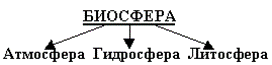 Постановка учебной цели.- Каковы же цели нашего урока?  При решении этих задач нам помогут слова Б. Васильева:“Мне необходимо разобраться самому, а чтобы разобраться самому, надо думать сообща”.- У каждого на столе “Лист достижений ученика”, который вы заполнять будете в течение урока.1. Приветствие. Психологический настрой. - Давайте улыбнемся друг другу. Пусть сегодняшний урок принесет нам всем радость общения. Сегодня на уроке, ребята, вас ожидает много интересных заданий, новых открытий, а помощниками вам будут: внимание, находчивость, смекалка.2. Деление на группы. Прием «Воздушные шарики»Учащиеся выбирают воздушный шар и формируют 5 групп3. Проверка домашнего задания. Прием «Вопрос - ответ». 1.Какие заболевания возникают из-за недостатка железа?2. Какие продукты содержат железо?Учащиеся отвечают на вопросы мозгового штурма4. МотивацияУчитель говорит, что уже сотни людей побывали в космосе и через иллюминаторы космических летательных аппаратов видели внешний облик нашей планеты. Но ещё в начале XX века В.И. Вернадский сумел взглянуть на Землю с ещё более далёкого расстояния и силой могучего воображения увидел главное, что отличает Землю от других планет – наличие на ней “проникнутой жизнью оболочки!” “…Сейчас в ней происходит бурный рассвет. Мы знаем только маленькую частичку этой непонятной, неясной, всеобъемлющей загадки…” В.И. Вернадский.- О чём идёт речь? 	Размышляют, отвечают на вопрос5. Актуализация знаний и фиксация затруднений в индивидуальной деятельности. Прием «Вводный вопрос»Учитель задает вопросы:-Где вы встречались с терминами: биосфера, солнечная радиация?? - Что входит в понятия «солнечная радиация» и “биосфера”? -Вспомните, какие сферы Земли составляют биосферу.Ответ дайте в виде схемы.- Если биосфера объединяет эти сферы, то существуют её границы. Где они проходят по вашему предположению? Какие гипотезы можете выдвинуть?- Что такое солнечная радиация? Назовите ее видыЧто такое альбедо? У какой поверхности альбедо больше?- Итак, каждый из вас для себя может определить, что он знает и что хотел бы узнать о взаимодействии солнечной радиации и биосферы. Ответ внесите в таблицу Учащиеся рассуждают, оформляют схемуПостановка учебной цели.- Каковы же цели нашего урока?  При решении этих задач нам помогут слова Б. Васильева:“Мне необходимо разобраться самому, а чтобы разобраться самому, надо думать сообща”.- У каждого на столе “Лист достижений ученика”, который вы заполнять будете в течение урока.ПрезентацияСередина урока Разминка6. Изучение нового материала.Учитель предлагает прослушать сообщения учащихся.Эпиграф нашего урока будут слова В. Вернадского: “…Сейчас в ней происходит бурный рассвет. Мы знаем только малую частичку этой непонятной, неясной, всеобъемлющей загадки…”.Выступление учащихся с сообщениями1.	Взаимодействие солнечной радиации и биосферы.2.	Альбедо.3.	Географические и геофизические факторы. Зона дефицита ультрафиолетовых лучей, зона ультрафиолетовой радиаций, зона ультрафиолетового комфорта.4.	Инфракрасное излучение.5.	Снежная слепота.6.	Ультрафиолетовое голодание.6. Изучение нового материала.Учитель предлагает прослушать сообщения учащихся.Эпиграф нашего урока будут слова В. Вернадского: “…Сейчас в ней происходит бурный рассвет. Мы знаем только малую частичку этой непонятной, неясной, всеобъемлющей загадки…”.Выступление учащихся с сообщениями1.	Взаимодействие солнечной радиации и биосферы.2.	Альбедо.3.	Географические и геофизические факторы. Зона дефицита ультрафиолетовых лучей, зона ультрафиолетовой радиаций, зона ультрафиолетового комфорта.4.	Инфракрасное излучение.5.	Снежная слепота.6.	Ультрафиолетовое голодание.ПрезентацияСередина урока РазминкаПрием «Раз - подняться, потянуться»Предлагает одному из учеников провести небольшую разминкуРаз - подняться, потянуться, Два - нагнуть, разогнуться, Три - в ладоши, три хлопка, Головою три кивка. На четыре - руки шире, Пять - руками помахать, Шесть - на место ти...Прием «Раз - подняться, потянуться»Предлагает одному из учеников провести небольшую разминкуРаз - подняться, потянуться, Два - нагнуть, разогнуться, Три - в ладоши, три хлопка, Головою три кивка. На четыре - руки шире, Пять - руками помахать, Шесть - на место ти...Середина урока7. Построение проекта выхода из затруднения. 1) Учитель раздает заранее подготовленные тексты и дает задание:- Выберите главную мысль о взаимодействии солнечной радиации и биосферы. - А знаете ли вы, что витамин «Д» образуется под влиянием солнечных лучей?- Сделайте предположение об искусственном ультрафиолетовом излучении.- Что такое альбедо?- Не забудьте оценить ваши действия на данном этапе. 	Учащиеся читают текст, выбирают главную мысль о взаимодействии солнечной радиации и биосферы, делают предположение об искусственном ультрафиолетовом излучении, дают пояснение термину «альбедо».Оценивают свои действия на данном этапе8. Валеологический компонент.2) Учитель задает вопрос: Кто может вспомнить и рассказать о влиянии ультрафиолетовых лучей на организм? Слушайте, дополните, что вы ещё знаете. Назовите географические факторы и ответ оформите в виде схемы.3) По степени интенсивности ультрафиолетового излучения на земном шаре выделяют несколько зон.Учитель предлагает заполнить таблицу, в которую нужно вписать особенности зон ультрафиолетового излучения.- Проверяем (высвечивается таблица на доске). 4) Дает следующее задание: По схеме «Альбедо разных подстилающих поверхностей», предложенной вам, сделайте вывод об разнице отражения солнечных лучей разной подстилающей поверхностью (на столах схема) 5) Предлагает послушать сообщение ученика: «Инфракрасное излучение». Просмотр видеосюжета «Снежная слепота». Обсуждение видеосюжета.7. Построение проекта выхода из затруднения. 1) Учитель раздает заранее подготовленные тексты и дает задание:- Выберите главную мысль о взаимодействии солнечной радиации и биосферы. - А знаете ли вы, что витамин «Д» образуется под влиянием солнечных лучей?- Сделайте предположение об искусственном ультрафиолетовом излучении.- Что такое альбедо?- Не забудьте оценить ваши действия на данном этапе. 	Учащиеся читают текст, выбирают главную мысль о взаимодействии солнечной радиации и биосферы, делают предположение об искусственном ультрафиолетовом излучении, дают пояснение термину «альбедо».Оценивают свои действия на данном этапе8. Валеологический компонент.2) Учитель задает вопрос: Кто может вспомнить и рассказать о влиянии ультрафиолетовых лучей на организм? Слушайте, дополните, что вы ещё знаете. Назовите географические факторы и ответ оформите в виде схемы.3) По степени интенсивности ультрафиолетового излучения на земном шаре выделяют несколько зон.Учитель предлагает заполнить таблицу, в которую нужно вписать особенности зон ультрафиолетового излучения.- Проверяем (высвечивается таблица на доске). 4) Дает следующее задание: По схеме «Альбедо разных подстилающих поверхностей», предложенной вам, сделайте вывод об разнице отражения солнечных лучей разной подстилающей поверхностью (на столах схема) 5) Предлагает послушать сообщение ученика: «Инфракрасное излучение». Просмотр видеосюжета «Снежная слепота». Обсуждение видеосюжета.Презентация Конец урока9. Первичное закрепление во внешней речи. Прием «Экспресс – опрос»В качестве закрепления учитель предлагает экспресс-опрос: 1.	Какие изменения в организме человека возникают в результате значительного поглощения энергии вследствие ультрафиолетового облучения?2.	Что такое альбедо? Приведите примеры.3.	Назовите зоны по степени интенсивности ультрафиолетового излучения на земном шаре.4.	Какие заболевания могут возникнуть при длительном воздействии инфракрасного излучения?5.	Назовите причины возникновения и профилактику такого заболевания, как снежная слепота. Как можно вылечить снежную слепоту?6.	Как ты понимаешь термин «ультрафиолетовое голодание»?	Принимают активное участие в проведении экспресс-опросаФормативное оценивание«Самостоятельная работа с самопроверкой»В качестве закрепления я вам предлагает поработать с тестами. 1. Понятие нозоареал применяют преимущественно к болезням:А) сердечно - сосудистымБ) обмена веществВ) инфекционным*2. По величине различают нозоареалов:А) 2Б) 3*В) 43. Нозооареалы, охватывающие все населённые территории земного шара:А) глобальные*Б) зональныеВ) региональные4. Нозоареалы, приуроченные к определённому географическому поясу:А) глобальныеБ) зональные*В) региональные5. Нозоареалы, приуроченные к определённым районам:А) глобальные	Б) зональныеВ) региональные*6. Болезни человека встречающиеся лишь в определённых частях земного шара:А) эндемическиеБ) локализованные*В) шгеографические7. Заболевания, связанные с аномальным содержанием некоторых элементов в почве, водоемах той или иной географической зоны:А) эндемические*Б) локализованныеВ) географическиеКлючи к вопросам: 1 – в 2 – Б, 3 – А, 4 – Б, 5 – В, 6 – Б, 7 - А	По завершении работы, учащиеся проверяют свою работу. Отмечают в “Листе достижений ученика”.Формативное оцениваниеПредлагает подвести итоги по листам достижений	Учащиеся подсчитывают результаты работы.9. Первичное закрепление во внешней речи. Прием «Экспресс – опрос»В качестве закрепления учитель предлагает экспресс-опрос: 1.	Какие изменения в организме человека возникают в результате значительного поглощения энергии вследствие ультрафиолетового облучения?2.	Что такое альбедо? Приведите примеры.3.	Назовите зоны по степени интенсивности ультрафиолетового излучения на земном шаре.4.	Какие заболевания могут возникнуть при длительном воздействии инфракрасного излучения?5.	Назовите причины возникновения и профилактику такого заболевания, как снежная слепота. Как можно вылечить снежную слепоту?6.	Как ты понимаешь термин «ультрафиолетовое голодание»?	Принимают активное участие в проведении экспресс-опросаФормативное оценивание«Самостоятельная работа с самопроверкой»В качестве закрепления я вам предлагает поработать с тестами. 1. Понятие нозоареал применяют преимущественно к болезням:А) сердечно - сосудистымБ) обмена веществВ) инфекционным*2. По величине различают нозоареалов:А) 2Б) 3*В) 43. Нозооареалы, охватывающие все населённые территории земного шара:А) глобальные*Б) зональныеВ) региональные4. Нозоареалы, приуроченные к определённому географическому поясу:А) глобальныеБ) зональные*В) региональные5. Нозоареалы, приуроченные к определённым районам:А) глобальные	Б) зональныеВ) региональные*6. Болезни человека встречающиеся лишь в определённых частях земного шара:А) эндемическиеБ) локализованные*В) шгеографические7. Заболевания, связанные с аномальным содержанием некоторых элементов в почве, водоемах той или иной географической зоны:А) эндемические*Б) локализованныеВ) географическиеКлючи к вопросам: 1 – в 2 – Б, 3 – А, 4 – Б, 5 – В, 6 – Б, 7 - А	По завершении работы, учащиеся проверяют свою работу. Отмечают в “Листе достижений ученика”.Формативное оцениваниеПредлагает подвести итоги по листам достижений	Учащиеся подсчитывают результаты работы.ПрезентацияКонец урока10. Рефлексия. Прием «Настроение» С каким животным ассоциируется ваша деятельность на уроке?Выбирают животного, с которым ученик ассоциируют свою деятельность.10. Рефлексия. Прием «Настроение» С каким животным ассоциируется ваша деятельность на уроке?Выбирают животного, с которым ученик ассоциируют свою деятельность.Урок 11Урок 11Раздел долгосрочного плана:Раздел долгосрочного плана:Формирование медико-географических представлений.Формирование медико-географических представлений.Дата:Дата:Количество присутствующих:             отсутствующих:Количество присутствующих:             отсутствующих:Класс: Класс: 1111Тема урока:Тема урока:Влияние лунного свечения на жизнедеятельность организмовВлияние лунного свечения на жизнедеятельность организмовЦели обучения, которые достигаются на данном уроке (ссылка на учебную программу)Цели обучения, которые достигаются на данном уроке (ссылка на учебную программу)Объяснять особенности влияния лунного свечения на жизнедеятельность организмовОбъяснять особенности влияния лунного свечения на жизнедеятельность организмовЦель урокаЦель урокаРассмотреть основные воздействия Луны на ЗемлюРассмотреть основные воздействия Луны на ЗемлюКритерии успехаКритерии успехаВсе учащиеся смогут:Все учащиеся смогут:Критерии успехаКритерии успехаРассказывать о влиянии лунных ритмов и магнитных бурь на здоровье человекаРассказывать о влиянии лунных ритмов и магнитных бурь на здоровье человекаКритерии успехаКритерии успехаБольшинство учащихся смогут:Большинство учащихся смогут:Критерии успехаКритерии успехаОбъяснять значение Луны в жизни ЗемлиОбъяснять значение Луны в жизни ЗемлиКритерии успехаКритерии успехаНекоторые учащиеся смогут:Некоторые учащиеся смогут:Критерии успехаКритерии успехаВоспроизводить в памяти знания из курса физики о земном магнетизме и причинах образования магнитных бурьВоспроизводить в памяти знания из курса физики о земном магнетизме и причинах образования магнитных бурьЯзыковые целиЯзыковые целиЯзыковые навыки будут формироваться и закрепляться.Языковые навыки будут формироваться и закрепляться.Языковые целиЯзыковые целиКлючевые слова и фразы:Ключевые слова и фразы:Языковые целиЯзыковые целиЗемной магнетизм, лунные сутки, магнитные бури, фазы ЛуныЗемной магнетизм, лунные сутки, магнитные бури, фазы ЛуныЯзыковые целиЯзыковые целиСтиль языка, подходящий для диалога/письма в классе: научно –популярный, медицинский, географическийСтиль языка, подходящий для диалога/письма в классе: научно –популярный, медицинский, географическийЯзыковые целиЯзыковые целиПолезные фразы для диалога:Полезные фразы для диалога:Языковые целиЯзыковые цели- у нашей планеты есть еще одно удивительное свойство. Земля — огромный, хотя и слабенький магнит шара- без Луны жизни на Земле в том виде, в каком мы ее проживаем и наблюдаем сейчас, просто не было бы- каждый месяц мы проходим через постоянно сменяющийся набор космических ритмов и энергий- знание лунного календаря, который ведет счет лунным ритмам, может помочь человеку рациональным способом объяснить много загадочного в Природе- характер воздействия Луны на человека зависит в значительной степени от фазы лунного цикла, каждая фаза которого длится примерно неделю- магнитные бури вызываются потоками солнечной плазмы из активных областей Солнца, накладывающиеся на спокойный солнечный ветер- у нашей планеты есть еще одно удивительное свойство. Земля — огромный, хотя и слабенький магнит шара- без Луны жизни на Земле в том виде, в каком мы ее проживаем и наблюдаем сейчас, просто не было бы- каждый месяц мы проходим через постоянно сменяющийся набор космических ритмов и энергий- знание лунного календаря, который ведет счет лунным ритмам, может помочь человеку рациональным способом объяснить много загадочного в Природе- характер воздействия Луны на человека зависит в значительной степени от фазы лунного цикла, каждая фаза которого длится примерно неделю- магнитные бури вызываются потоками солнечной плазмы из активных областей Солнца, накладывающиеся на спокойный солнечный ветерЯзыковые целиЯзыковые целиВопросы для обсуждения:- что вы можете сказать о земном магнетизме?- сколько времени длятся лунные сутки?- что определяет в человеке характер лунных суток?- в чем состоят основные воздействия Луны на Землю?- что такое магнитные бури? Где они образуются? Какое влияние они оказывают на здоровье человека?Вопросы для обсуждения:- что вы можете сказать о земном магнетизме?- сколько времени длятся лунные сутки?- что определяет в человеке характер лунных суток?- в чем состоят основные воздействия Луны на Землю?- что такое магнитные бури? Где они образуются? Какое влияние они оказывают на здоровье человека?Языковые целиЯзыковые целиОтветьте почему…? Ответьте почему…? Языковые целиЯзыковые целиПочему нам нужно знать о влиянии Луны на жизнедеятельность человека??Почему нам нужно знать о влиянии Луны на жизнедеятельность человека??Привитие ценностей Привитие ценностей Ценности, основанные на национальной идее «Мәңгілік ел»: гражданская ответственность; уважение; сотрудничество; труд и творчество; открытость; образование в течение всей жизни, ведение здорового образа жизниЦенности, основанные на национальной идее «Мәңгілік ел»: гражданская ответственность; уважение; сотрудничество; труд и творчество; открытость; образование в течение всей жизни, ведение здорового образа жизниМежпредметные связиМежпредметные связиБиология, физикаБиология, физикаНавыки использования ИКТ Навыки использования ИКТ На данном уроке используется презентация, ее которую можно загрузить на планшет или мобильный телефон.На данном уроке используется презентация, ее которую можно загрузить на планшет или мобильный телефон.Предварительные знанияПредварительные знанияУчащиеся могут использовать свой жизненный опыт, свои знания и навыки, полученные в ходе изучения биологии, физики Учащиеся могут использовать свой жизненный опыт, свои знания и навыки, полученные в ходе изучения биологии, физики Ход урокаХод урокаЗапланированные этапы урокаЗапланированная деятельность на уроке Запланированная деятельность на уроке РесурсыНачало урока1. Приветствие. Психологический настрой. Прием «Дерево достижений»Обратите внимание на наше одинокое дерево. У каждого из вас есть листочки разного цвета. Я попрошу вас взять один из них (любого цвета) и помочь нашему дереву покрыться разноцветной листвой.Тех, кто выбрал зеленый лист, ожидает успех на сегодняшнем занятии.Те, кто выбрал красный, — желают общаться.Желтый — проявят активность.Синий — будут настойчивы.Помните, что красота дерева зависит от вас, ваших стремлений и ожиданий.2. Деление на группы. Прием «Цветные листочки»Учащиеся делятся на группы по выбранному листочку.3. Мотивация. Ввод в темуУчитель предлагает отгадать загадки и назвать тему урокаЭтот жадный предметВсе железо хватает.Для него нормы нет,Прилипанием страдает.Ответ: МагнитБывает маленьким, большим.Железо очень дружит с ним.С ним и незрячий, непременно,Найдет иголку в куче сена.Ответ: МагнитУчащиеся отгадывают загадки и называют тему и цель урокаПрием «Корзина идей, понятий, имен…»Учитель ставит перед детьми проблему:- Напишите за 1 минуту, что вы знаете о магнетизме, о влиянии Луны на Землю?- Обменяйтесь информацией в группах.- Сбрасывание информации в корзину, запись на доске или ватмане.Обсуждение собранной информации. Обобщение, вывод 1. Приветствие. Психологический настрой. Прием «Дерево достижений»Обратите внимание на наше одинокое дерево. У каждого из вас есть листочки разного цвета. Я попрошу вас взять один из них (любого цвета) и помочь нашему дереву покрыться разноцветной листвой.Тех, кто выбрал зеленый лист, ожидает успех на сегодняшнем занятии.Те, кто выбрал красный, — желают общаться.Желтый — проявят активность.Синий — будут настойчивы.Помните, что красота дерева зависит от вас, ваших стремлений и ожиданий.2. Деление на группы. Прием «Цветные листочки»Учащиеся делятся на группы по выбранному листочку.3. Мотивация. Ввод в темуУчитель предлагает отгадать загадки и назвать тему урокаЭтот жадный предметВсе железо хватает.Для него нормы нет,Прилипанием страдает.Ответ: МагнитБывает маленьким, большим.Железо очень дружит с ним.С ним и незрячий, непременно,Найдет иголку в куче сена.Ответ: МагнитУчащиеся отгадывают загадки и называют тему и цель урокаПрием «Корзина идей, понятий, имен…»Учитель ставит перед детьми проблему:- Напишите за 1 минуту, что вы знаете о магнетизме, о влиянии Луны на Землю?- Обменяйтесь информацией в группах.- Сбрасывание информации в корзину, запись на доске или ватмане.Обсуждение собранной информации. Обобщение, вывод ПрезентацияСередина урока Разминка4. Изучение нового материала. Прием «Чтение с пометками»Учитель предлагает проработать текст параграфа учебника, используя установленную знаковую систему.Учащиеся внимательно знакомятся с текстом, делая карандашом соответствующие пометки на полях текста:V – то, что было известно учащимся ранее;+ – новая, неожиданная информация;– – информация, противоречащая взглядам учащихся;? – информация до конца не выяснена (не вполне понятна).После прочтения текста учащиеся заполняют таблицу, количество граф которой соответствует числу знаков маркировки:Обсуждение прочитанного4. Изучение нового материала. Прием «Чтение с пометками»Учитель предлагает проработать текст параграфа учебника, используя установленную знаковую систему.Учащиеся внимательно знакомятся с текстом, делая карандашом соответствующие пометки на полях текста:V – то, что было известно учащимся ранее;+ – новая, неожиданная информация;– – информация, противоречащая взглядам учащихся;? – информация до конца не выяснена (не вполне понятна).После прочтения текста учащиеся заполняют таблицу, количество граф которой соответствует числу знаков маркировки:Обсуждение прочитанногоПрезентацияСередина урока РазминкаФизминуткаСядьте так, как вам удобно, закройте глаза и слушайте своё дыхание.• Следите за воздухом, как он проходит через нос при вдохе и выдохе• Не пытайтесь сдерживать или направлять дыхание • Произнесите про себя «вдох» и «выдох»• Пусть ваше тело расслабитсяФизминуткаСядьте так, как вам удобно, закройте глаза и слушайте своё дыхание.• Следите за воздухом, как он проходит через нос при вдохе и выдохе• Не пытайтесь сдерживать или направлять дыхание • Произнесите про себя «вдох» и «выдох»• Пусть ваше тело расслабитсяПрезентацияКонец урока5. Закрепление учебного материала. Прием «Тонкие и толстые вопросы»По ходу работы с таблицей в правую колонку записываются вопросы, требующие простого, односложного ответа. В левой колонке - вопросы, требующие подробного, развернутого ответа. Обсуждение вопросов.Формативное оценивание5. Закрепление учебного материала. Прием «Тонкие и толстые вопросы»По ходу работы с таблицей в правую колонку записываются вопросы, требующие простого, односложного ответа. В левой колонке - вопросы, требующие подробного, развернутого ответа. Обсуждение вопросов.Формативное оцениваниеПрезентацияКонец урока6. Рефлексия. Прием «На ладошке»Учитель предлагает нарисовать свою ладонь и отметить знаками + или – свое отношение к уроку	Рисуют учащиеся свою ладонь и отмечают знаками + или -. Отвечая на вопросы:Сегодня я научился чему-то новомуСегодня я активно участвовал в работе группы Я внес весомый вклад в проектМне было комфортноЯ жду следующего занятия, т.к. мне было интересно6. Рефлексия. Прием «На ладошке»Учитель предлагает нарисовать свою ладонь и отметить знаками + или – свое отношение к уроку	Рисуют учащиеся свою ладонь и отмечают знаками + или -. Отвечая на вопросы:Сегодня я научился чему-то новомуСегодня я активно участвовал в работе группы Я внес весомый вклад в проектМне было комфортноЯ жду следующего занятия, т.к. мне было интересноПрезентацияУрок 12Урок 12Раздел долгосрочного плана:Раздел долгосрочного плана:Формирование медико-географических представлений.Формирование медико-географических представлений.Дата:Дата:Количество присутствующих:             отсутствующих:Количество присутствующих:             отсутствующих:Класс: Класс: 1111Тема урока:Тема урока:Действие климата на организм человекаДействие климата на организм человекаЦели обучения, которые достигаются на данном уроке (ссылка на учебную программу)Цели обучения, которые достигаются на данном уроке (ссылка на учебную программу)Формировать систему знаний о действии климата на организм человека.Формировать систему знаний о действии климата на организм человека.Цель урокаЦель урокаРассмотреть основные воздействия Луны на ЗемлюРассмотреть основные воздействия Луны на ЗемлюКритерии успехаКритерии успехаВсе учащиеся смогут:Все учащиеся смогут:Критерии успехаКритерии успехаРассказывать о действии климата на организм человекаРассказывать о действии климата на организм человекаКритерии успехаКритерии успехаБольшинство учащихся смогут:Большинство учащихся смогут:Критерии успехаКритерии успехаВыявлять взаимосвязь между живой и неживой природойВыявлять взаимосвязь между живой и неживой природойКритерии успехаКритерии успехаНекоторые учащиеся смогут:Некоторые учащиеся смогут:Критерии успехаКритерии успехаОбъяснять отличия между типами климатовОбъяснять отличия между типами климатовЯзыковые целиЯзыковые целиЯзыковые навыки будут формироваться и закрепляться.Языковые навыки будут формироваться и закрепляться.Языковые целиЯзыковые целиКлючевые слова и фразы:Ключевые слова и фразы:Языковые целиЯзыковые целиКлимат, элементы климата  Климат, элементы климата  Языковые целиЯзыковые целиСтиль языка, подходящий для диалога/письма в классе: научно –популярный, медицинский, географическийСтиль языка, подходящий для диалога/письма в классе: научно –популярный, медицинский, географическийЯзыковые целиЯзыковые целиПолезные фразы для диалога:Полезные фразы для диалога:Языковые целиЯзыковые цели- человек всегда находится под влиянием климата той местности, где он живет-  в понятие климата необходимо включать не только смену метеорологических показателей, но и солнечную радиацию, атмосферное электричество, ландшафт местности и т. д.- отдельные элементы климата оказывают различное влияние на организм- медицинская климатология различает несколько климатов, которые могут оказывать на человека определенное физиологическое влияние суммой всех своих компонентов.- человек всегда находится под влиянием климата той местности, где он живет-  в понятие климата необходимо включать не только смену метеорологических показателей, но и солнечную радиацию, атмосферное электричество, ландшафт местности и т. д.- отдельные элементы климата оказывают различное влияние на организм- медицинская климатология различает несколько климатов, которые могут оказывать на человека определенное физиологическое влияние суммой всех своих компонентов.Языковые целиЯзыковые целиВопросы для обсуждения:- какое влияние оказывает климат на организм человека?- какое влияние оказывает высокая температура на организм человека?- какую роль играет влажность воздуха?- чему способствует сочетание лечебных процедур с новыми климатическими условиями?Вопросы для обсуждения:- какое влияние оказывает климат на организм человека?- какое влияние оказывает высокая температура на организм человека?- какую роль играет влажность воздуха?- чему способствует сочетание лечебных процедур с новыми климатическими условиями?Языковые целиЯзыковые целиОтветьте почему…? Ответьте почему…? Языковые целиЯзыковые целиПочему нам нужно знать о влиянии Луны на жизнедеятельность человека??Почему нам нужно знать о влиянии Луны на жизнедеятельность человека??Привитие ценностей Привитие ценностей Ценности, основанные на национальной идее «Мәңгілік ел»: гражданская ответственность; уважение; сотрудничество; труд и творчество; открытость; образование в течение всей жизни, ведение здорового образа жизниЦенности, основанные на национальной идее «Мәңгілік ел»: гражданская ответственность; уважение; сотрудничество; труд и творчество; открытость; образование в течение всей жизни, ведение здорового образа жизниМежпредметные связиМежпредметные связиФизическая географияФизическая географияНавыки использования ИКТ Навыки использования ИКТ На данном уроке используется презентация, ее которую можно загрузить на планшет или мобильный телефон.На данном уроке используется презентация, ее которую можно загрузить на планшет или мобильный телефон.Предварительные знанияПредварительные знанияУчащиеся могут использовать свой жизненный опыт, свои знания и навыки, полученные в ходе изучения физической географии Учащиеся могут использовать свой жизненный опыт, свои знания и навыки, полученные в ходе изучения физической географии Ход урокаХод урокаЗапланированные этапы урокаЗапланированная деятельность на уроке Запланированная деятельность на уроке РесурсыНачало урока1. Приветствие. Психологический настрой. Прием «Золотая рыбка»На столе стоит аквариум (или его имитация), в нем находятся картонные рыбки золотистого цвета.Из ватмана вырезаны контуры большой рыбы (прорисованы только глаза и рот).Нам всем хочется поймать «золотую рыбку», которая выполнила бы все наши желания. Я попрошу каждого подойти к аквариуму и поймать свою «золотую рыбку». Загадайте желание на сегодняшний урок. Теперь попытаемся сделать из маленьких рыбок одну огромную «золотую рыбу» (учащиеся приклеивают маленьких рыбок, которые выполняют роль чешуи).И пусть все желания, которые вы загадали, сбудутся. А с помощью этой «золотой рыбки» нам на уроке будут сопутствовать удача и успех!2. Мотивация. Ввод в темуУчитель предлагает разгадать ребус и назвать тему урока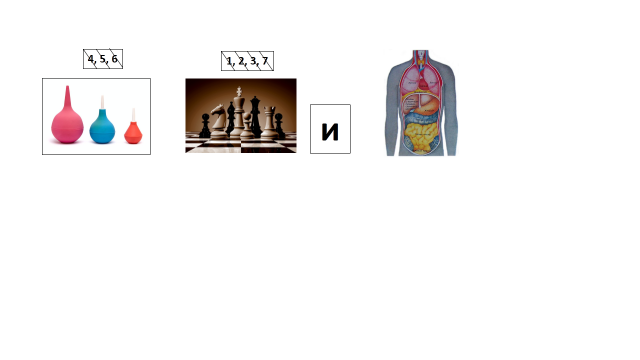 Учащиеся разгадывают ребус и называют тему и цель урокаПрием “Ключевые слова”Учитель называет ключевые слова: климат и организм человека и предлагает по ним придумать рассказ.Рассказ читают желающие 1. Приветствие. Психологический настрой. Прием «Золотая рыбка»На столе стоит аквариум (или его имитация), в нем находятся картонные рыбки золотистого цвета.Из ватмана вырезаны контуры большой рыбы (прорисованы только глаза и рот).Нам всем хочется поймать «золотую рыбку», которая выполнила бы все наши желания. Я попрошу каждого подойти к аквариуму и поймать свою «золотую рыбку». Загадайте желание на сегодняшний урок. Теперь попытаемся сделать из маленьких рыбок одну огромную «золотую рыбу» (учащиеся приклеивают маленьких рыбок, которые выполняют роль чешуи).И пусть все желания, которые вы загадали, сбудутся. А с помощью этой «золотой рыбки» нам на уроке будут сопутствовать удача и успех!2. Мотивация. Ввод в темуУчитель предлагает разгадать ребус и назвать тему урокаУчащиеся разгадывают ребус и называют тему и цель урокаПрием “Ключевые слова”Учитель называет ключевые слова: климат и организм человека и предлагает по ним придумать рассказ.Рассказ читают желающие ПрезентацияСередина урока Разминка3. Изучение нового материала. Прием «Мудрые совы». Работа в парахУчащимся предлагается самостоятельно проработать содержание текста учебника (индивидуально или в группе). Затем ученики получают рабочий лист с конкретными вопросами и заданиями с целью обработки содержащейся в тексте информации. Азы работы над текстом. Найдите в тексте основные (новые) понятия и запишите их в алфавитном порядке.Что не ждали? Выберите из текста новую информацию, которая является для Вас неожиданной, так как противоречит Вашим ожиданиям и первоначальным представлениям.Ты уже знаешь, последние новости? Запишите ту информацию, которая является для Вас новой.Главная жизненная мудрость. Постарайтесь выразить главную мысль текста одной фразой. Или какая из фраз каждого раздела является центральным высказыванием, какие фразы являются ключевыми?Известное и неизвестное. Найдите в тексте ту информацию, которая является для Вас известной, и ту информацию, которая была ранее известной.Иллюстративное изображение. Постарайтесь проиллюстрировать основную мысль текста и, если возможно, Вашу реакцию на нее в виде рисунка, схемы, карикатуры и т.д.Поучительный вывод. Можно ли сделать из прочитанного такие выводы, которые были бы значимы для будущей деятельности и жизни?Важные темы для обсуждения. Найдите в тексте такие высказывания, которые заслуживают особого внимания, и достойны обсуждения в рамках общей дискуссии на уроке.Далее организуется обсуждение результатов работ3. Изучение нового материала. Прием «Мудрые совы». Работа в парахУчащимся предлагается самостоятельно проработать содержание текста учебника (индивидуально или в группе). Затем ученики получают рабочий лист с конкретными вопросами и заданиями с целью обработки содержащейся в тексте информации. Азы работы над текстом. Найдите в тексте основные (новые) понятия и запишите их в алфавитном порядке.Что не ждали? Выберите из текста новую информацию, которая является для Вас неожиданной, так как противоречит Вашим ожиданиям и первоначальным представлениям.Ты уже знаешь, последние новости? Запишите ту информацию, которая является для Вас новой.Главная жизненная мудрость. Постарайтесь выразить главную мысль текста одной фразой. Или какая из фраз каждого раздела является центральным высказыванием, какие фразы являются ключевыми?Известное и неизвестное. Найдите в тексте ту информацию, которая является для Вас известной, и ту информацию, которая была ранее известной.Иллюстративное изображение. Постарайтесь проиллюстрировать основную мысль текста и, если возможно, Вашу реакцию на нее в виде рисунка, схемы, карикатуры и т.д.Поучительный вывод. Можно ли сделать из прочитанного такие выводы, которые были бы значимы для будущей деятельности и жизни?Важные темы для обсуждения. Найдите в тексте такие высказывания, которые заслуживают особого внимания, и достойны обсуждения в рамках общей дискуссии на уроке.Далее организуется обсуждение результатов работПрезентацияСередина урока РазминкаПрием «День-ночь»Проводит тренинг по снятию усталости глаз и улучшению зрения Выполняют упражнения вместе с учителем:На слово «ночь» – крепко зажмурить глаза на 5 сек., на слово «день» – открыть глаза на 5 сек.Повторяют 5–8 раз.Прием «День-ночь»Проводит тренинг по снятию усталости глаз и улучшению зрения Выполняют упражнения вместе с учителем:На слово «ночь» – крепко зажмурить глаза на 5 сек., на слово «день» – открыть глаза на 5 сек.Повторяют 5–8 раз.Конец урока5. Закрепление учебного материала. Самостоятельная работа с самопроверкой.Прием «Фишбоун». Ставит перед учениками проблему: «Результаты воздействия климатов на организм человека» и предлагает результаты оформить в виде схемы через прием «Фишбоун»	Думают, рассуждают. Выполняют прием «Фишбоун». 5. Закрепление учебного материала. Самостоятельная работа с самопроверкой.Прием «Фишбоун». Ставит перед учениками проблему: «Результаты воздействия климатов на организм человека» и предлагает результаты оформить в виде схемы через прием «Фишбоун»	Думают, рассуждают. Выполняют прием «Фишбоун». ПрезентацияКонец урока6. Рефлексия. Прием “Написание эссе”Учитель предлагает написать эссе о том, каким образом влияет климат на их здоровье6. Рефлексия. Прием “Написание эссе”Учитель предлагает написать эссе о том, каким образом влияет климат на их здоровьеПрезентацияУрок 13Урок 13Раздел долгосрочного плана:Раздел долгосрочного плана:Формирование медико-географических представлений.Формирование медико-географических представлений.Дата:Дата:Количество присутствующих:             отсутствующих:Количество присутствующих:             отсутствующих:Класс: Класс: 1111Тема урока:Тема урока:Влияние температуры на организм человекаВлияние температуры на организм человекаЦели обучения, которые достигаются на данном уроке (ссылка на учебную программу)Цели обучения, которые достигаются на данном уроке (ссылка на учебную программу)Формировать систему знаний о действии климата на организм человека.Формировать систему знаний о действии климата на организм человека.Цель урокаЦель урокаРассмотреть вопрос влияния температуры на организм человекаРассмотреть вопрос влияния температуры на организм человекаКритерии успехаКритерии успехаВсе учащиеся смогут:Все учащиеся смогут:Критерии успехаКритерии успехаРассказывать о влиянии температуры на организм человекаРассказывать о влиянии температуры на организм человекаКритерии успехаКритерии успехаБольшинство учащихся смогут:Большинство учащихся смогут:Критерии успехаКритерии успехаНазывать причины обморожения, ожогов, солнечного удараНазывать причины обморожения, ожогов, солнечного удараКритерии успехаКритерии успехаНекоторые учащиеся смогут:Некоторые учащиеся смогут:Критерии успехаКритерии успехаПеречислять степени обморожения и ожогов, определять их особенностиПеречислять степени обморожения и ожогов, определять их особенностиЯзыковые целиЯзыковые целиЯзыковые навыки будут формироваться и закрепляться.Языковые навыки будут формироваться и закрепляться.Языковые целиЯзыковые целиКлючевые слова и фразы:Ключевые слова и фразы:Языковые целиЯзыковые целиГипотермия, ожоги, обморожения, термические, химические, солнечные ожогиГипотермия, ожоги, обморожения, термические, химические, солнечные ожогиЯзыковые целиЯзыковые целиСтиль языка, подходящий для диалога/письма в классе: научно –популярный, медицинский, географическийСтиль языка, подходящий для диалога/письма в классе: научно –популярный, медицинский, географическийЯзыковые целиЯзыковые целиПолезные фразы для диалога:Полезные фразы для диалога:Языковые целиЯзыковые цели- гипотермия - охлаждение, понижение температуры тела у теплокровных животных и человека в результате отдачи тепла, превосходящей его образование в организме- обморожение представляет собой местное повреждение какой-либо части тела в результате воздействия низких температур- перегревание организма — болезненное состояние, которое развивается в результате длительного воздействия на организм повышенной температуры внешней среды- солнечный удар развивается при перегревании головы, не защищенной от прямого действия солнечных лучей- гипотермия - охлаждение, понижение температуры тела у теплокровных животных и человека в результате отдачи тепла, превосходящей его образование в организме- обморожение представляет собой местное повреждение какой-либо части тела в результате воздействия низких температур- перегревание организма — болезненное состояние, которое развивается в результате длительного воздействия на организм повышенной температуры внешней среды- солнечный удар развивается при перегревании головы, не защищенной от прямого действия солнечных лучейЯзыковые целиЯзыковые целиВопросы для обсуждения:- какие изменения в организме происходят при гипотермии?- что такое обморожение? ожоги?	- какие изменения происходят в организме человека при перегревании организма?- в каком случае развивается солнечный удар? Вопросы для обсуждения:- какие изменения в организме происходят при гипотермии?- что такое обморожение? ожоги?	- какие изменения происходят в организме человека при перегревании организма?- в каком случае развивается солнечный удар? Языковые целиЯзыковые целиОтветьте почему…? Ответьте почему…? Языковые целиЯзыковые целиПочему нам нужно знать о влиянии температуры на организм человека?Почему нам нужно знать о влиянии температуры на организм человека?Привитие ценностей Привитие ценностей Ценности, основанные на национальной идее «Мәңгілік ел»: гражданская ответственность; уважение; сотрудничество; труд и творчество; открытость; образование в течение всей жизни, ведение здорового образа жизниЦенности, основанные на национальной идее «Мәңгілік ел»: гражданская ответственность; уважение; сотрудничество; труд и творчество; открытость; образование в течение всей жизни, ведение здорового образа жизниМежпредметные связиМежпредметные связиФизическая географияФизическая географияНавыки использования ИКТ Навыки использования ИКТ На данном уроке используется презентация, ее которую можно загрузить на планшет или мобильный телефон.На данном уроке используется презентация, ее которую можно загрузить на планшет или мобильный телефон.Предварительные знанияПредварительные знанияУчащиеся могут использовать свой жизненный опыт, свои знания и навыки, полученные в ходе изучения физической географии, биологии Учащиеся могут использовать свой жизненный опыт, свои знания и навыки, полученные в ходе изучения физической географии, биологии Ход урокаХод урокаЗапланированные этапы урокаЗапланированная деятельность на уроке Запланированная деятельность на уроке РесурсыНачало урока1. Приветствие. Психологический настрой. Прием «Волшебная поляна»Для проведения настроя необходимы вырезанные цветы разного цвета. На улице осень, отцвели цветы, осыпались листья. Все эти цветы раньше росли на большой солнечной поляне. Представьте, что наш кабинет и есть волшебная поляна. Прикрепите цветок там, где вам понравится. Посмотрите — в комнате стало теплее и веселее, потому что зацвели ваши цветы. Пусть так будет всегда!2. Мотивация. Прием «Беру – не беру».Учитель раздает карточки с заранее подготовленными картинками с фотографиями элементов погоды и решает «брать или брать». Учащиеся находят те карточки, которые соответствуют новой теме, Далее учащиеся самостоятельно формулируют тему и цель урока.     Сегодня на уроке мы проведем небольшое исследование о том, какое влияние оказывает температура на организм человека, разработаем рекомендации по защите организма от обморожения и ожогов и мерах предосторожности.3. Деление на группы. Прием «Времена года»1. Приветствие. Психологический настрой. Прием «Волшебная поляна»Для проведения настроя необходимы вырезанные цветы разного цвета. На улице осень, отцвели цветы, осыпались листья. Все эти цветы раньше росли на большой солнечной поляне. Представьте, что наш кабинет и есть волшебная поляна. Прикрепите цветок там, где вам понравится. Посмотрите — в комнате стало теплее и веселее, потому что зацвели ваши цветы. Пусть так будет всегда!2. Мотивация. Прием «Беру – не беру».Учитель раздает карточки с заранее подготовленными картинками с фотографиями элементов погоды и решает «брать или брать». Учащиеся находят те карточки, которые соответствуют новой теме, Далее учащиеся самостоятельно формулируют тему и цель урока.     Сегодня на уроке мы проведем небольшое исследование о том, какое влияние оказывает температура на организм человека, разработаем рекомендации по защите организма от обморожения и ожогов и мерах предосторожности.3. Деление на группы. Прием «Времена года»ПрезентацияСередина урока Разминка4. Изучение нового материала. Исследовательская работа в группахПредлагает каждой группе провести исследовательскую работу вопроса влияния температуры на организм человекаГруппа 1 1.	Разгадайте ребус и узнайте исследование значение какого термина вы будете проводить?2.	Что такое гипотермия?3.	Что защищает человека от гипотермии? 4.	Выясните,  что происходит с организмом человека притемпературах:  0—4 °С, 33—32°С, ниже 30°С, при 27—26°С, около 23—20°С?5.	У каких живых органимов наблюдается гипотермия? Приведите примеры.6.	Известно, что при гипотермии жизнедеятельность организма снижается, что приводит к уменьшению потребности в кислороде. Выясните, где используется это обстоятельство?7.	Назовите факторы развития гипотермии.8.	Какую помощь нужно оказать больному гипотермией.2 группа 1.	Разгадайте ребус и узнайте исследование значение какого термина вы будете прооводить?2.	Что представляет собой обморожение? В каких случаях оно может возникнуть?3.	В результате чего происходят сложные изменения в организме человека? При каких температурах чаще всего возникают обморожения?4.	Выясните, сколько существует степеней обморожения? Какая степень считается самой легкой, какая самой тяжелой?5.	Какие изменения в организме происходят в результате обморожения I степени?6.	Какие изменения в организме происходят в результате обморожения II степени?7.	Какие изменения в организме происходят в результате обморожения III степени? 8.	Какие изменения в организме происходят в результате обморожения IV степени?3 группа 1.	Разгадайте ребус и узнайте исследование значение какого термина вы будете прооводить?2.	Что представляет собой ожог? В каких случаях он может возникнуть?3.	В результате чего происходят сложные изменения в организме человека? Какие ожоги бывают?4.	Выясните, сколько существует степеней ожогов? Какая степень считается самой легкой, какая самой тяжелой?5.	Какие изменения в организме происходят в результате получения ожога I степени?6.	Какие изменения в организме происходят в результате получения ожога II степени?7.	Какие изменения в организме происходят в результате получения ожога III степени? 8.	Какие изменения в организме происходят в результате получения ожога IV степени?4 группа 1. Разгадайте ребус и узнайте исследование значение какого термина вы будете проводить?2. Что представляет собой перегревание организма? В каких случаях оно может возникнуть?3. Выясните, какие последствия возникают в организме при его перегревании?4. В каких случаях возникает солнечный удар?5. Как реагирует организм на получение солнечного удара?6. В каких случаях риск получить солнечный удар увеличивается? 7. Какие меры необходимо предпринимать, чтобы не получить солнечный удар?Спикерам групп предлагает результаты экспертизы отразить в схемах и пояснить причины проявления гипотермии, результаты воздействия низких и высоких температур на организм человека.Получают задание, читают, выполняют работу в группах Защита заданий. Приглашает спикеров к доске для ознакомления с результатами работы. У доски спикеры защищают свои работы. Остальные учащиеся слушают.4. Изучение нового материала. Исследовательская работа в группахПредлагает каждой группе провести исследовательскую работу вопроса влияния температуры на организм человекаГруппа 1 1.	Разгадайте ребус и узнайте исследование значение какого термина вы будете проводить?2.	Что такое гипотермия?3.	Что защищает человека от гипотермии? 4.	Выясните,  что происходит с организмом человека притемпературах:  0—4 °С, 33—32°С, ниже 30°С, при 27—26°С, около 23—20°С?5.	У каких живых органимов наблюдается гипотермия? Приведите примеры.6.	Известно, что при гипотермии жизнедеятельность организма снижается, что приводит к уменьшению потребности в кислороде. Выясните, где используется это обстоятельство?7.	Назовите факторы развития гипотермии.8.	Какую помощь нужно оказать больному гипотермией.2 группа 1.	Разгадайте ребус и узнайте исследование значение какого термина вы будете прооводить?2.	Что представляет собой обморожение? В каких случаях оно может возникнуть?3.	В результате чего происходят сложные изменения в организме человека? При каких температурах чаще всего возникают обморожения?4.	Выясните, сколько существует степеней обморожения? Какая степень считается самой легкой, какая самой тяжелой?5.	Какие изменения в организме происходят в результате обморожения I степени?6.	Какие изменения в организме происходят в результате обморожения II степени?7.	Какие изменения в организме происходят в результате обморожения III степени? 8.	Какие изменения в организме происходят в результате обморожения IV степени?3 группа 1.	Разгадайте ребус и узнайте исследование значение какого термина вы будете прооводить?2.	Что представляет собой ожог? В каких случаях он может возникнуть?3.	В результате чего происходят сложные изменения в организме человека? Какие ожоги бывают?4.	Выясните, сколько существует степеней ожогов? Какая степень считается самой легкой, какая самой тяжелой?5.	Какие изменения в организме происходят в результате получения ожога I степени?6.	Какие изменения в организме происходят в результате получения ожога II степени?7.	Какие изменения в организме происходят в результате получения ожога III степени? 8.	Какие изменения в организме происходят в результате получения ожога IV степени?4 группа 1. Разгадайте ребус и узнайте исследование значение какого термина вы будете проводить?2. Что представляет собой перегревание организма? В каких случаях оно может возникнуть?3. Выясните, какие последствия возникают в организме при его перегревании?4. В каких случаях возникает солнечный удар?5. Как реагирует организм на получение солнечного удара?6. В каких случаях риск получить солнечный удар увеличивается? 7. Какие меры необходимо предпринимать, чтобы не получить солнечный удар?Спикерам групп предлагает результаты экспертизы отразить в схемах и пояснить причины проявления гипотермии, результаты воздействия низких и высоких температур на организм человека.Получают задание, читают, выполняют работу в группах Защита заданий. Приглашает спикеров к доске для ознакомления с результатами работы. У доски спикеры защищают свои работы. Остальные учащиеся слушают.Презентация Середина урока РазминкаПрием «Прием «Буратино»Выполняют упражнения сидя. Откинувшись на спинку стула, делают глубокий вдох. Наклонившись вперед, к стулу, – выдох. Повторяют 5–10 раз.Прием «Прием «Буратино»Выполняют упражнения сидя. Откинувшись на спинку стула, делают глубокий вдох. Наклонившись вперед, к стулу, – выдох. Повторяют 5–10 раз.Конец урока5. Закрепление учебного материала. Прием «Фишбоун. 	Учитель формулирует проблему: «Определите результаты воздействия температуры на организм человека» и предлагает отразить ее в виде схемы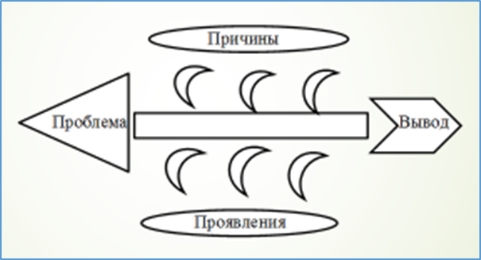 Работают в группах, отражают работу в схеме «Фишбоун». Знакомят с вариантами ответов. 5. Закрепление учебного материала. Прием «Фишбоун. 	Учитель формулирует проблему: «Определите результаты воздействия температуры на организм человека» и предлагает отразить ее в виде схемыРаботают в группах, отражают работу в схеме «Фишбоун». Знакомят с вариантами ответов. ПрезентацияКонец урока6. «Домашнее задание» 	Учитель дает задание: Составить синквейн со словами гипотермия, обморожение, ожог(по выбору)6. «Домашнее задание» 	Учитель дает задание: Составить синквейн со словами гипотермия, обморожение, ожог(по выбору)Конец урока6. Рефлексия. Прием «Телеграмма» 	   Составьте телеграмму об итогах урока своему учителю.Составляют телеграмму, по желанию могут зачитать6. Рефлексия. Прием «Телеграмма» 	   Составьте телеграмму об итогах урока своему учителю.Составляют телеграмму, по желанию могут зачитатьПрезентацияУрок 14Урок 14Раздел долгосрочного плана:Раздел долгосрочного плана:Формирование медико-географических представлений.Формирование медико-географических представлений.Дата:Дата:Количество присутствующих:             отсутствующих:Количество присутствующих:             отсутствующих:Класс: Класс: 1111Тема урока:Тема урока:Влияние ветра, атмосферного давления, влажности на организм человекаВлияние ветра, атмосферного давления, влажности на организм человекаЦели обучения, которые достигаются на данном уроке (ссылка на учебную программу)Цели обучения, которые достигаются на данном уроке (ссылка на учебную программу)Формировать систему знаний о действии климата на организм человека.Формировать систему знаний о действии климата на организм человека.Цель урокаЦель урокаРассмотреть влияние метеорологических факторов на организм человекаРассмотреть влияние метеорологических факторов на организм человекаКритерии успехаКритерии успехаВсе учащиеся смогут:Все учащиеся смогут:Критерии успехаКритерии успехаРассказывать о влиянии метеорологических факторов на организм человекаРассказывать о влиянии метеорологических факторов на организм человекаКритерии успехаКритерии успехаБольшинство учащихся смогут:Большинство учащихся смогут:Критерии успехаКритерии успехаНазывать благоприятные неблагоприятные условия для организма человекаНазывать благоприятные неблагоприятные условия для организма человекаКритерии успехаКритерии успехаНекоторые учащиеся смогут:Некоторые учащиеся смогут:Критерии успехаКритерии успехаОбъяснять какую реакцию проявляет организм на действие метеорологических факторов таких как -ветер, атмосферное давление, влажность воздуха.Объяснять какую реакцию проявляет организм на действие метеорологических факторов таких как -ветер, атмосферное давление, влажность воздуха.Языковые целиЯзыковые целиЯзыковые навыки будут формироваться и закрепляться.Языковые навыки будут формироваться и закрепляться.Языковые целиЯзыковые целиКлючевые слова и фразы:Ключевые слова и фразы:Языковые целиЯзыковые целиВетер, атмосферное давление, влажность воздуха, метеотропные реакцииВетер, атмосферное давление, влажность воздуха, метеотропные реакцииЯзыковые целиЯзыковые целиСтиль языка, подходящий для диалога/письма в классе: научно –популярный, медицинский, географическийСтиль языка, подходящий для диалога/письма в классе: научно –популярный, медицинский, географическийЯзыковые целиЯзыковые целиПолезные фразы для диалога:Полезные фразы для диалога:Языковые целиЯзыковые цели- ветер оказывает влияние на организм человека- в течение этого времени человек может ощущать некоторое чувство дискомфорта, поскольку при изменении атмосферного давления всего на несколько мм. рт. ст. общее давление на поверхность тела изменяется на десятки килограммов- отрицательно влияет на здоровье и высокая влажность воздуха- метеотропными называются все виды реакций организма человека, развивающиеся под влиянием погодных факторов.- ветер оказывает влияние на организм человека- в течение этого времени человек может ощущать некоторое чувство дискомфорта, поскольку при изменении атмосферного давления всего на несколько мм. рт. ст. общее давление на поверхность тела изменяется на десятки килограммов- отрицательно влияет на здоровье и высокая влажность воздуха- метеотропными называются все виды реакций организма человека, развивающиеся под влиянием погодных факторов.Языковые целиЯзыковые целиВопросы для обсуждения:- какое влияние оказывает ветер на организм человека?- как перепады атмосферного давления сказываются на организме человека?- от чего зависит влажность воздуха? - какие погодные условия наиболее благоприятны для человека?- какие реакции называют метеотропными? Вопросы для обсуждения:- какое влияние оказывает ветер на организм человека?- как перепады атмосферного давления сказываются на организме человека?- от чего зависит влажность воздуха? - какие погодные условия наиболее благоприятны для человека?- какие реакции называют метеотропными? Языковые целиЯзыковые целиОтветьте почему…? Ответьте почему…? Языковые целиЯзыковые целиПочему нам нужно знать о влиянии метеотропных факторах на организм человека?Почему нам нужно знать о влиянии метеотропных факторах на организм человека?Привитие ценностей Привитие ценностей Ценности, основанные на национальной идее «Мәңгілік ел»: гражданская ответственность; уважение; сотрудничество; труд и творчество; открытость; образование в течение всей жизни, ведение здорового образа жизниЦенности, основанные на национальной идее «Мәңгілік ел»: гражданская ответственность; уважение; сотрудничество; труд и творчество; открытость; образование в течение всей жизни, ведение здорового образа жизниМежпредметные связиМежпредметные связиФизическая географияФизическая географияНавыки использования ИКТ Навыки использования ИКТ На данном уроке используется презентация, ее которую можно загрузить на планшет или мобильный телефон.На данном уроке используется презентация, ее которую можно загрузить на планшет или мобильный телефон.Предварительные знанияПредварительные знанияУчащиеся могут использовать свой жизненный опыт, свои знания и навыки, полученные в ходе изучения физической географии, биологии Учащиеся могут использовать свой жизненный опыт, свои знания и навыки, полученные в ходе изучения физической географии, биологии Ход урокаХод урокаЗапланированные этапы урокаЗапланированная деятельность на уроке Запланированная деятельность на уроке РесурсыНачало урока1. Приветствие. Психологический настрой. Прием «Подари улыбку»На цветной бумаги нарисованы красивые улыбающиеся мордашки.Улыбка ничего не стоит, но много дает. Она обогащает тех, кто ее получает, не обедняя при этом тех, кто ею одаривает. Она длится мгновение, а в памяти остается порой навсегда. Она создает счастье в доме, порождает атмосферу доброжелательности в деловых взаимоотношениях и служит паролем для друзей. Подарите друг другу улыбку. Улыбайтесь, и вы будете нравиться людям. Вместе с улыбкой дети обмениваются картинками.2. Актуализация знаний. Прием «Поймай вопрос».Учитель задает вопросы из курса географии:- что такое ветер?- назовите причину образования ветра?- какова роль ветра в жизни человека?- что такое атмосферное давление?- назовите причину формирования АД?- назовите вида АД?- как изменяется давление с высотой?- что такое влажность? - какой воздух считается влажным?Формативное оценивание3. Деление на группы. Прием «Смайлики»1. Приветствие. Психологический настрой. Прием «Подари улыбку»На цветной бумаги нарисованы красивые улыбающиеся мордашки.Улыбка ничего не стоит, но много дает. Она обогащает тех, кто ее получает, не обедняя при этом тех, кто ею одаривает. Она длится мгновение, а в памяти остается порой навсегда. Она создает счастье в доме, порождает атмосферу доброжелательности в деловых взаимоотношениях и служит паролем для друзей. Подарите друг другу улыбку. Улыбайтесь, и вы будете нравиться людям. Вместе с улыбкой дети обмениваются картинками.2. Актуализация знаний. Прием «Поймай вопрос».Учитель задает вопросы из курса географии:- что такое ветер?- назовите причину образования ветра?- какова роль ветра в жизни человека?- что такое атмосферное давление?- назовите причину формирования АД?- назовите вида АД?- как изменяется давление с высотой?- что такое влажность? - какой воздух считается влажным?Формативное оценивание3. Деление на группы. Прием «Смайлики»ПрезентацияСередина урока Разминка4. Изучение нового материала. Прием «Инсерт» 	Учитель раздает заранее подготовленные текст. «Беглое» чтение текста. Тема: «Влияние ветра, атмосферного давления, влажности на организм человека». Учащиеся читают текст, маркируя его специальными значками:V — я это знаю;+ — это новая информация для меня;- — я думал по-другому, это противоречит тому, что я знал;? — это мне непонятно, нужны объяснения, уточнения.Заполняется таблицаЧтение таблицы несколькими учениками (выборочно). Никакого обсуждения, просто зачитывание тезисов.Повторное чтение текста. Эта стадия переводит урок уже в этап осмысления. При этом таблица может пополниться, либо какие-то тезисы уже перейдут из одной колонки в другую.4. Изучение нового материала. Прием «Инсерт» 	Учитель раздает заранее подготовленные текст. «Беглое» чтение текста. Тема: «Влияние ветра, атмосферного давления, влажности на организм человека». Учащиеся читают текст, маркируя его специальными значками:V — я это знаю;+ — это новая информация для меня;- — я думал по-другому, это противоречит тому, что я знал;? — это мне непонятно, нужны объяснения, уточнения.Заполняется таблицаЧтение таблицы несколькими учениками (выборочно). Никакого обсуждения, просто зачитывание тезисов.Повторное чтение текста. Эта стадия переводит урок уже в этап осмысления. При этом таблица может пополниться, либо какие-то тезисы уже перейдут из одной колонки в другую.ПрезентацияСередина урока РазминкаФизминутка «Ленивые восьмёрки»	 Предлагает отдохнуть и провести физминутку одному из учеников.	Рисуют в воздухе в горизонтальной плоскости «восьмёрки» по три раза каждой рукой, а затем обеими рукамиФизминутка «Ленивые восьмёрки»	 Предлагает отдохнуть и провести физминутку одному из учеников.	Рисуют в воздухе в горизонтальной плоскости «восьмёрки» по три раза каждой рукой, а затем обеими рукамиПрезентацияРабота в группах	Учитель предлагает поработать в группах, дает вопросы, которые нужно обсудитьОбсуждают вопросы1 группа - Влияние АД на организм человека. 2 группа – Влияние ветра на организм человека3 группа - Влияние влажности воздуха на организм человека.4 группа - Метеотропные реакции.Выступление спикеровРабота в группах	Учитель предлагает поработать в группах, дает вопросы, которые нужно обсудитьОбсуждают вопросы1 группа - Влияние АД на организм человека. 2 группа – Влияние ветра на организм человека3 группа - Влияние влажности воздуха на организм человека.4 группа - Метеотропные реакции.Выступление спикеровПрезентацияКонец урока5. Закрепление учебного материала. Прием «Фишбоун» 	Учитель определяет проблему: «Какое влияние оказывают ветер, атмосферное давление и влажность на организм человека?». Предлагает отразить в виде схемы	Обсуждают проблему, вносят ответы в схему «Фишбоун»5. Закрепление учебного материала. Прием «Фишбоун» 	Учитель определяет проблему: «Какое влияние оказывают ветер, атмосферное давление и влажность на организм человека?». Предлагает отразить в виде схемы	Обсуждают проблему, вносят ответы в схему «Фишбоун»ПрезентацияКонец урока6. Домашнее задание – провести исследование	Учитель предлагает провести небольшое исследование среди своих родных или соседей, узнайте у них оказывают ли и как, на их здоровье метеорологические факторы?6. Домашнее задание – провести исследование	Учитель предлагает провести небольшое исследование среди своих родных или соседей, узнайте у них оказывают ли и как, на их здоровье метеорологические факторы?Конец урока7. Рефлексия. Прием «Три лица».Учитель показывает учащимся карточки с изображением трех лиц: веселого, нейтрального и грустного.Учащимся предлагается выбрать рисунок, который соответствует их настроен7. Рефлексия. Прием «Три лица».Учитель показывает учащимся карточки с изображением трех лиц: веселого, нейтрального и грустного.Учащимся предлагается выбрать рисунок, который соответствует их настроенУрок 15Урок 15Раздел долгосрочного плана:Раздел долгосрочного плана:Формирование медико-географических представлений.Формирование медико-географических представлений.Дата:Дата:Количество присутствующих:             отсутствующих:Количество присутствующих:             отсутствующих:Класс: Класс: 1111Тема урока:Тема урока:Геохимические факторы. Биогеохимические провинцииГеохимические факторы. Биогеохимические провинцииЦели обучения, которые достигаются на данном уроке (ссылка на учебную программу)Цели обучения, которые достигаются на данном уроке (ссылка на учебную программу)Формировать систему знаний о геохимических факторах и биогеохимических провинцияхФормировать систему знаний о геохимических факторах и биогеохимических провинцияхЦель урокаЦель урокаРассмотреть вопрос о геохимических факторах и биогеохимических провинциях.Рассмотреть вопрос о геохимических факторах и биогеохимических провинциях.Критерии успехаКритерии успехаВсе учащиеся смогут:Все учащиеся смогут:Критерии успехаКритерии успехаРассказывать о влиянии метеорологических факторов на организм человекаРассказывать о влиянии метеорологических факторов на организм человекаКритерии успехаКритерии успехаБольшинство учащихся смогут:Большинство учащихся смогут:Критерии успехаКритерии успехаНазывать «металлы жизни», заболеваниям, возникающие при недостатке металлов в организме человекаНазывать «металлы жизни», заболеваниям, возникающие при недостатке металлов в организме человекаКритерии успехаКритерии успехаНекоторые учащиеся смогут:Некоторые учащиеся смогут:Критерии успехаКритерии успехаОбъяснять какую реакцию проявляет организм на действие метеорологических факторов таких как -ветер, атмосферное давление, влажность воздуха.Объяснять какую реакцию проявляет организм на действие метеорологических факторов таких как -ветер, атмосферное давление, влажность воздуха.Языковые целиЯзыковые целиЯзыковые навыки будут формироваться и закрепляться.Языковые навыки будут формироваться и закрепляться.Языковые целиЯзыковые целиКлючевые слова и фразы:Ключевые слова и фразы:Языковые целиЯзыковые целиГеохимические факторы, биогенная миграция атомов, биогеохимические провинции, металлы жизниГеохимические факторы, биогенная миграция атомов, биогеохимические провинции, металлы жизниЯзыковые целиЯзыковые целиСтиль языка, подходящий для диалога/письма в классе: научно –популярный, медицинский, географическийСтиль языка, подходящий для диалога/письма в классе: научно –популярный, медицинский, географическийЯзыковые целиЯзыковые целиПолезные фразы для диалога:Полезные фразы для диалога:Языковые целиЯзыковые цели- геохимические факторы проявляются в закономерностях образования и миграции углеводородов- биологический круговорот - циклически повторяющиеся перемещения биогенных элементов в биосфере, в которых участвуют живые организмы и абиотическая среда- в наше время люди влияют на состояние биосферы, изменяя ее физический и химический состав, условия сбалансированной веками биогенной миграции атомов- биогеохимические провинции – это области на поверхности Земли, различающиеся по содержанию (в их почвах, водах и т.п.) химических элементов (или соединений), с которыми связаны определённые биологические реакции со стороны местной флоры и фауны- сравнительно давно уже было известно: полное отсутствие металлов в рационе ведет к тяжелым и даже гибельным заболеваниям- геохимические факторы проявляются в закономерностях образования и миграции углеводородов- биологический круговорот - циклически повторяющиеся перемещения биогенных элементов в биосфере, в которых участвуют живые организмы и абиотическая среда- в наше время люди влияют на состояние биосферы, изменяя ее физический и химический состав, условия сбалансированной веками биогенной миграции атомов- биогеохимические провинции – это области на поверхности Земли, различающиеся по содержанию (в их почвах, водах и т.п.) химических элементов (или соединений), с которыми связаны определённые биологические реакции со стороны местной флоры и фауны- сравнительно давно уже было известно: полное отсутствие металлов в рационе ведет к тяжелым и даже гибельным заболеваниямЯзыковые целиЯзыковые целиВопросы для обсуждения:-скак проявляются геохимические факторы? - как вы думаете, можно ли навоз считать геохимическим фактором?- кто является автором закона биогенной миграции атомов? - что такое биогеохимические провинции? - к чему приводит полное отсутствие металлов в рационе?Вопросы для обсуждения:-скак проявляются геохимические факторы? - как вы думаете, можно ли навоз считать геохимическим фактором?- кто является автором закона биогенной миграции атомов? - что такое биогеохимические провинции? - к чему приводит полное отсутствие металлов в рационе?Языковые целиЯзыковые целиОтветьте почему…? Ответьте почему…? Языковые целиЯзыковые целиПочему нам нужно знать о значении металлов в жизни человека?Почему нам нужно знать о значении металлов в жизни человека?Привитие ценностей Привитие ценностей Ценности, основанные на национальной идее «Мәңгілік ел»: гражданская ответственность; уважение; сотрудничество; труд и творчество; открытость; образование в течение всей жизни, ведение здорового образа жизниЦенности, основанные на национальной идее «Мәңгілік ел»: гражданская ответственность; уважение; сотрудничество; труд и творчество; открытость; образование в течение всей жизни, ведение здорового образа жизниМежпредметные связиМежпредметные связиФизическая географияФизическая географияНавыки использования ИКТ Навыки использования ИКТ На данном уроке используется презентация, ее которую можно загрузить на планшет или мобильный телефон.На данном уроке используется презентация, ее которую можно загрузить на планшет или мобильный телефон.Предварительные знанияПредварительные знанияУчащиеся могут использовать свой жизненный опыт, свои знания и навыки, полученные в ходе изучения физической географии, биологии Учащиеся могут использовать свой жизненный опыт, свои знания и навыки, полученные в ходе изучения физической географии, биологии Ход урокаХод урокаЗапланированные этапы урокаЗапланированная деятельность на уроке Запланированная деятельность на уроке РесурсыНачало урока1. Приветствие. Психологический настрой. Прием «Подари улыбку»На цветной бумаги нарисованы красивые улыбающиеся мордашки.Улыбка ничего не стоит, но много дает. Она обогащает тех, кто ее получает, не обедняя при этом тех, кто ею одаривает. Она длится мгновение, а в памяти остается порой навсегда. Она создает счастье в доме, порождает атмосферу доброжелательности в деловых взаимоотношениях и служит паролем для друзей. Подарите друг другу улыбку. Улыбайтесь, и вы будете нравиться людям. Вместе с улыбкой дети обмениваются картинками.2. Проверка домашнего заданияУчитель предлагает по желанию 3-4 ученикам познакомить с результатами домашней работы. Учащиеся знакомят с результатами исследований среди своих родных или соседей, узнайте у них оказывают ли и как, на их здоровье метеорологические факторы3. Актуализация знаний. Прием «Поймай вопрос».Учитель задает вопросы из курса географии:- что такое ветер?- назовите причину образования ветра?- какова роль ветра в жизни человека?- что такое атмосферное давление?- назовите причину формирования АД?- назовите вида АД?- как изменяется давление с высотой?- что такое влажность? - какой воздух считается влажным?Формативное оценивание4. Деление на группы. Прием «Смайлики»1. Приветствие. Психологический настрой. Прием «Подари улыбку»На цветной бумаги нарисованы красивые улыбающиеся мордашки.Улыбка ничего не стоит, но много дает. Она обогащает тех, кто ее получает, не обедняя при этом тех, кто ею одаривает. Она длится мгновение, а в памяти остается порой навсегда. Она создает счастье в доме, порождает атмосферу доброжелательности в деловых взаимоотношениях и служит паролем для друзей. Подарите друг другу улыбку. Улыбайтесь, и вы будете нравиться людям. Вместе с улыбкой дети обмениваются картинками.2. Проверка домашнего заданияУчитель предлагает по желанию 3-4 ученикам познакомить с результатами домашней работы. Учащиеся знакомят с результатами исследований среди своих родных или соседей, узнайте у них оказывают ли и как, на их здоровье метеорологические факторы3. Актуализация знаний. Прием «Поймай вопрос».Учитель задает вопросы из курса географии:- что такое ветер?- назовите причину образования ветра?- какова роль ветра в жизни человека?- что такое атмосферное давление?- назовите причину формирования АД?- назовите вида АД?- как изменяется давление с высотой?- что такое влажность? - какой воздух считается влажным?Формативное оценивание4. Деление на группы. Прием «Смайлики»ПрезентацияСередина урока Разминка5. Изучение нового материала. Опережающее заданиеУчитель предлагает прослушать подготовленные заранее доклады учащихся на следующие темы:- «Геохимические факторы»- «Биогенная миграция атомов»- «Биогеохимические провинции»- «Металлы жизни»Формативное оценивание5. Изучение нового материала. Опережающее заданиеУчитель предлагает прослушать подготовленные заранее доклады учащихся на следующие темы:- «Геохимические факторы»- «Биогенная миграция атомов»- «Биогеохимические провинции»- «Металлы жизни»Формативное оцениваниеПрезентацияСередина урока РазминкаФизминутка «Танцующий енот»	Учитель предлагает отдохнуть вместе с енотом.Физминутка «Танцующий енот»	Учитель предлагает отдохнуть вместе с енотом.Конец урока6. Закрепление учебного материала. Прием «Тонкие и толстые вопросы»	Учитель предлагает составить вопросы по разделу «Металлы жизни»Обсуждают результаты работыФормативное оценивание6. Закрепление учебного материала. Прием «Тонкие и толстые вопросы»	Учитель предлагает составить вопросы по разделу «Металлы жизни»Обсуждают результаты работыФормативное оцениваниеКонец урока7. Домашнее задание – составить мини-буклет 	Учитель предлагает подготовить мини-буклет о недостатках «металлов жизни» в организме человека (по выбору)7. Домашнее задание – составить мини-буклет 	Учитель предлагает подготовить мини-буклет о недостатках «металлов жизни» в организме человека (по выбору)Конец урока8. Рефлексия. Прием «Плюс-минус-интересно».В графу «П» - «плюс» - учащиеся записывают все, что понравилось на уроке. В графу «М» - «минус» - записывают все, что не понравилось на уроке, показалось скучным, вызвало неприязнь, осталось непонятным.  В графу «И» - «интересно» - учащиеся вписывают все любопытные факты, о которых узнали на уроке, что бы еще хотелось узнать по данной проблеме, вопросы к учителю.8. Рефлексия. Прием «Плюс-минус-интересно».В графу «П» - «плюс» - учащиеся записывают все, что понравилось на уроке. В графу «М» - «минус» - записывают все, что не понравилось на уроке, показалось скучным, вызвало неприязнь, осталось непонятным.  В графу «И» - «интересно» - учащиеся вписывают все любопытные факты, о которых узнали на уроке, что бы еще хотелось узнать по данной проблеме, вопросы к учителю.ПрезентацияУрок 16Урок 16Раздел долгосрочного плана:Раздел долгосрочного плана:Формирование медико-географических представлений.Формирование медико-географических представлений.Дата:Дата:Количество присутствующих:             отсутствующих:Количество присутствующих:             отсутствующих:Класс: Класс: 1111Тема урока:Тема урока:АкклиматизацияАкклиматизацияЦели обучения, которые достигаются на данном уроке (ссылка на учебную программу)Цели обучения, которые достигаются на данном уроке (ссылка на учебную программу)Сформировать у учащихся представление об акклиматизации как о неизбежном процессе, происходящем в организме человека и связанном с приспособлением организма к новым климатическим условиямСформировать у учащихся представление об акклиматизации как о неизбежном процессе, происходящем в организме человека и связанном с приспособлением организма к новым климатическим условиямЦель урокаЦель урокаРассмотреть вопрос о процессе акклиматизации.Рассмотреть вопрос о процессе акклиматизации.Критерии успехаКритерии успехаВсе учащиеся смогут:Все учащиеся смогут:Критерии успехаКритерии успехаНазывать факторы, оказывающими влияние на акклиматизацию человека к новым условиямНазывать факторы, оказывающими влияние на акклиматизацию человека к новым условиямКритерии успехаКритерии успехаБольшинство учащихся смогут:Большинство учащихся смогут:Критерии успехаКритерии успехаРазбирать особенности акклиматизации человека к условиям холодного и жаркого климата Разбирать особенности акклиматизации человека к условиям холодного и жаркого климата Критерии успехаКритерии успехаНекоторые учащиеся смогут:Некоторые учащиеся смогут:Критерии успехаКритерии успехаОбъяснять общие правила поведения человека в новых климатических условиях для обеспечения его личной безопасности.Объяснять общие правила поведения человека в новых климатических условиях для обеспечения его личной безопасности.Языковые целиЯзыковые целиЯзыковые навыки будут формироваться и закрепляться.Языковые навыки будут формироваться и закрепляться.Языковые целиЯзыковые целиКлючевые слова и фразы:Ключевые слова и фразы:Языковые целиЯзыковые целиАкклиматизация, фазы акклиматизацииАкклиматизация, фазы акклиматизацииЯзыковые целиЯзыковые целиСтиль языка, подходящий для диалога/письма в классе: научно –популярный, медицинский, географическийСтиль языка, подходящий для диалога/письма в классе: научно –популярный, медицинский, географическийЯзыковые целиЯзыковые целиПолезные фразы для диалога:Полезные фразы для диалога:Языковые целиЯзыковые цели- акклиматизация, как уже говорилось раннее, это приспособление растений, животных и человека к новым климатическим условиям- чем более здоровый образ жизни ведет человек, тем проще ему адаптироваться к новой среде- реакклиматизация — это возвращение организма к своему обычному состоянию- акклиматизация, как уже говорилось раннее, это приспособление растений, животных и человека к новым климатическим условиям- чем более здоровый образ жизни ведет человек, тем проще ему адаптироваться к новой среде- реакклиматизация — это возвращение организма к своему обычному состояниюЯзыковые целиЯзыковые целиВопросы для обсуждения:- сколько времени продолжается в среднем акклиматизация?- какие изменения в организме человека происходят на каждой фазе акклиматизации?- приходилось ли вам или вашим родственникам во время путешествия ощущать на себе процесс акклиматизации? - расскажите, что вы чувствовали при этом?- в чем проявляется реакклиматизация?Вопросы для обсуждения:- сколько времени продолжается в среднем акклиматизация?- какие изменения в организме человека происходят на каждой фазе акклиматизации?- приходилось ли вам или вашим родственникам во время путешествия ощущать на себе процесс акклиматизации? - расскажите, что вы чувствовали при этом?- в чем проявляется реакклиматизация?Языковые целиЯзыковые целиОтветьте почему…? Ответьте почему…? Языковые целиЯзыковые целиПочему нам нужно знать о процессе акклиматизации?Почему нам нужно знать о процессе акклиматизации?Привитие ценностей Привитие ценностей Ценности, основанные на национальной идее «Мәңгілік ел»: гражданская ответственность; уважение; сотрудничество; труд и творчество; открытость; образование в течение всей жизни, ведение здорового образа жизниЦенности, основанные на национальной идее «Мәңгілік ел»: гражданская ответственность; уважение; сотрудничество; труд и творчество; открытость; образование в течение всей жизни, ведение здорового образа жизниМежпредметные связиМежпредметные связиФизическая географияФизическая географияНавыки использования ИКТ Навыки использования ИКТ На данном уроке используется презентация, ее которую можно загрузить на планшет или мобильный телефон.На данном уроке используется презентация, ее которую можно загрузить на планшет или мобильный телефон.Предварительные знанияПредварительные знанияУчащиеся могут использовать свой жизненный опыт, свои знания и навыки, полученные в ходе изучения физической географии, биологии Учащиеся могут использовать свой жизненный опыт, свои знания и навыки, полученные в ходе изучения физической географии, биологии Ход урокаХод урокаЗапланированные этапы урокаЗапланированная деятельность на уроке Запланированная деятельность на уроке РесурсыНачало урока1. Приветствие. Психологический настрой. Прием Метод «Ассоциации»:- Какие ассоциации возникают у вас, когда слышите слово «Красота»? (Слова должны начинаться с букв данного слова.)Выполняют задание учителяК	– комфорт…Р	– радость…А	– август…С	– смелость…О	– отдых…Т	– тепло…А	– апрель…2. Деление на группы. Учитель просит сесть в 3 группы по собственному желанию учащихся 3. Проверка домашнего задания 	Учитель предлагает посмотреть мини-буклеты 	Группы презентуют мини-буклеты о недостатках «металлов жизни» в организме человека.4. Актуализация, целеполагание, мотивация. (разгадывание ребуса)Учитель предлагает разгадать ребус и назвать тему сегодняшнего урока. Этот термин, вероятно, уже знаком Вам. Какой смысл вы ему придаёте? В каких случаях используете? Все ли люди одинаково переносят процесс акклиматизации? Учащиеся разгадывают ребус и называют тему урока1. Приветствие. Психологический настрой. Прием Метод «Ассоциации»:- Какие ассоциации возникают у вас, когда слышите слово «Красота»? (Слова должны начинаться с букв данного слова.)Выполняют задание учителяК	– комфорт…Р	– радость…А	– август…С	– смелость…О	– отдых…Т	– тепло…А	– апрель…2. Деление на группы. Учитель просит сесть в 3 группы по собственному желанию учащихся 3. Проверка домашнего задания 	Учитель предлагает посмотреть мини-буклеты 	Группы презентуют мини-буклеты о недостатках «металлов жизни» в организме человека.4. Актуализация, целеполагание, мотивация. (разгадывание ребуса)Учитель предлагает разгадать ребус и назвать тему сегодняшнего урока. Этот термин, вероятно, уже знаком Вам. Какой смысл вы ему придаёте? В каких случаях используете? Все ли люди одинаково переносят процесс акклиматизации? Учащиеся разгадывают ребус и называют тему урокаПрезентацияСередина урока Разминка5. Изучение нового материала. Учитель: Акклиматизация – это определенная перестройка, привыкание к новым климатогеографическим условиям. Врачи полагают, что акклиматизация — это вполне нормальное явление. Так организм напоминает о себе, «выражает свою заинтересованность» в новых условиях жизни. Некоторые доктора даже рекомендуют своим пациентам сменять места обитания — чем чаще организм будет переживать акклиматизацию, тем лучше для него — многие хронические заболевания могут и вовсе отступить.    Кстати говоря, чем более здоровый образ жизни ведет человек, тем проще ему адаптироваться к новой среде. Если иммунная система ослаблена, то акклиматизации не избежать.Работа в группах. Прием «Кластер»Учитель дает задание прочитать текст и составить кластер по одной из фаз акклиматизации1 группа - Первая фаза — ориентировочная.2 группа - Вторая фаза — высокой реактивности3 группа - Третья фаза — выравнивание4 группа - Четвертая фаза – полная акклиматизация5. Изучение нового материала. Учитель: Акклиматизация – это определенная перестройка, привыкание к новым климатогеографическим условиям. Врачи полагают, что акклиматизация — это вполне нормальное явление. Так организм напоминает о себе, «выражает свою заинтересованность» в новых условиях жизни. Некоторые доктора даже рекомендуют своим пациентам сменять места обитания — чем чаще организм будет переживать акклиматизацию, тем лучше для него — многие хронические заболевания могут и вовсе отступить.    Кстати говоря, чем более здоровый образ жизни ведет человек, тем проще ему адаптироваться к новой среде. Если иммунная система ослаблена, то акклиматизации не избежать.Работа в группах. Прием «Кластер»Учитель дает задание прочитать текст и составить кластер по одной из фаз акклиматизации1 группа - Первая фаза — ориентировочная.2 группа - Вторая фаза — высокой реактивности3 группа - Третья фаза — выравнивание4 группа - Четвертая фаза – полная акклиматизацияПрезентацияСередина урока РазминкаФизминутка Психологический тест «Кого вы видите на картинке»	Выбирают одно изображение. Слушают результатФизминутка Психологический тест «Кого вы видите на картинке»	Выбирают одно изображение. Слушают результатВыступление спикеров защита работыФормативное оцениваниеВыступление спикеров защита работыФормативное оцениваниеКонец урока5. Закрепление учебного материала. Прием «Мозговой штурм»	Учитель предлагает ответить на вопросы 1.	Сколько фаз выделяют в процессе акклиматизации?2.	Как называется первая фаза акклиматизации? 3.	Какие физиологические изменения происходят в организме человека в этой фазе?4.	Как называется вторая фаза акклиматизации? 5.	Какие физиологические изменения происходят в организме человека в этой фазе?6.	Как называется третья фаза акклиматизации? 7.	Какие физиологические изменения происходят в организме человека в этой фазе?8.	Как называется четвертая фаза акклиматизации? 9.	Какие физиологические изменения происходят в организме человека в этой фазе?10.	Перечислите общие правила поведения человека в новых климатических условиях для обеспечения его личной безопасности11.	Дайте объяснение термину «реакклиматизация»?Формативное оценивание5. Закрепление учебного материала. Прием «Мозговой штурм»	Учитель предлагает ответить на вопросы 1.	Сколько фаз выделяют в процессе акклиматизации?2.	Как называется первая фаза акклиматизации? 3.	Какие физиологические изменения происходят в организме человека в этой фазе?4.	Как называется вторая фаза акклиматизации? 5.	Какие физиологические изменения происходят в организме человека в этой фазе?6.	Как называется третья фаза акклиматизации? 7.	Какие физиологические изменения происходят в организме человека в этой фазе?8.	Как называется четвертая фаза акклиматизации? 9.	Какие физиологические изменения происходят в организме человека в этой фазе?10.	Перечислите общие правила поведения человека в новых климатических условиях для обеспечения его личной безопасности11.	Дайте объяснение термину «реакклиматизация»?Формативное оцениваниеПрезентацияКонец урока6. Воспитательный момент. «Правила безопасности»Учитель знакомит учащихся с общими правилами поведения человека в новых климатических условиях для обеспечения его личной безопасности.	Изучают правила, комментируют.6. Воспитательный момент. «Правила безопасности»Учитель знакомит учащихся с общими правилами поведения человека в новых климатических условиях для обеспечения его личной безопасности.	Изучают правила, комментируют.Конец урока7. Рефлексия. 1.	Прием «Что нового узнали на уроке?»2.	Прием «Синквейн» (по выбору)	Составляют стих «Синквейн»7. Рефлексия. 1.	Прием «Что нового узнали на уроке?»2.	Прием «Синквейн» (по выбору)	Составляют стих «Синквейн»ПрезентацияУрок 17Урок 17Раздел долгосрочного плана:Раздел долгосрочного плана:Формирование медико-географических представлений.Формирование медико-географических представлений.Дата:Дата:Количество присутствующих:             отсутствующих:Количество присутствующих:             отсутствующих:Класс: Класс: 1111Тема урока:Тема урока:Адаптация. Адаптационные типыАдаптация. Адаптационные типыЦели обучения, которые достигаются на данном уроке (ссылка на учебную программу)Цели обучения, которые достигаются на данном уроке (ссылка на учебную программу)Формировать знания о механизмах возникновения приспособленности человека, адаптационных типах человека, болезнях адаптацииФормировать знания о механизмах возникновения приспособленности человека, адаптационных типах человека, болезнях адаптацииЦель урокаЦель урокаПродолжить изучение понятия «адаптация»Продолжить изучение понятия «адаптация»Критерии успехаКритерии успехаВсе учащиеся смогут:Все учащиеся смогут:Критерии успехаКритерии успехаНазывать факторы, оказывающими влияние на акклиматизацию человека к новым условиямНазывать факторы, оказывающими влияние на акклиматизацию человека к новым условиямКритерии успехаКритерии успехаБольшинство учащихся смогут:Большинство учащихся смогут:Критерии успехаКритерии успехаРазбирать особенности акклиматизации человека к условиям холодного и жаркого климата Разбирать особенности акклиматизации человека к условиям холодного и жаркого климата Критерии успехаКритерии успехаНекоторые учащиеся смогут:Некоторые учащиеся смогут:Критерии успехаКритерии успехаОбъяснять общие правила поведения человека в новых климатических условиях для обеспечения его личной безопасности.Объяснять общие правила поведения человека в новых климатических условиях для обеспечения его личной безопасности.Языковые целиЯзыковые целиЯзыковые навыки будут формироваться и закрепляться.Языковые навыки будут формироваться и закрепляться.Языковые целиЯзыковые целиКлючевые слова и фразы:Ключевые слова и фразы:Языковые целиЯзыковые целиАдаптация, адаптационные типы, биотические и абиотические факторы, адаптационный синдром, болезни адаптации, фазы адаптации, стресс, миопия, дальтонизмАдаптация, адаптационные типы, биотические и абиотические факторы, адаптационный синдром, болезни адаптации, фазы адаптации, стресс, миопия, дальтонизмЯзыковые целиЯзыковые целиСтиль языка, подходящий для диалога/письма в классе: научно –популярный, медицинский, географическийСтиль языка, подходящий для диалога/письма в классе: научно –популярный, медицинский, географическийЯзыковые целиЯзыковые целиПолезные фразы для диалога:Полезные фразы для диалога:Языковые целиЯзыковые цели- адаптация - приспособление человека к окружающему миру- организм клинически здорового человека с высокими адаптивными способностями обладает значительным потенциалом саморегуляции и самовосстановления- при близорукости удаленные объекты видны плохо- дальтонизм - неспособность правильно определять те или иные цвета, может иметь наследственную природу или быть вызванным заболеванием зрительного нерва или сетчатки.- адаптация - приспособление человека к окружающему миру- организм клинически здорового человека с высокими адаптивными способностями обладает значительным потенциалом саморегуляции и самовосстановления- при близорукости удаленные объекты видны плохо- дальтонизм - неспособность правильно определять те или иные цвета, может иметь наследственную природу или быть вызванным заболеванием зрительного нерва или сетчатки.Языковые целиЯзыковые целиВопросы для обсуждения:- назовите адаптационные типы человека. Чем они отличаются друг от друга?- что такое адаптационный синдром? Назовите стадии адаптационного синдрома.- какие болезни чаще других выступают в качестве адаптации?- что такое близорукость?- как называют заболевание, при котором человек не может различать цвета?Вопросы для обсуждения:- назовите адаптационные типы человека. Чем они отличаются друг от друга?- что такое адаптационный синдром? Назовите стадии адаптационного синдрома.- какие болезни чаще других выступают в качестве адаптации?- что такое близорукость?- как называют заболевание, при котором человек не может различать цвета?Языковые целиЯзыковые целиОтветьте почему…? Ответьте почему…? Языковые целиЯзыковые целиПочему нам нужно знать о процессе адаптации и адаптационных типах?Почему нам нужно знать о процессе адаптации и адаптационных типах?Привитие ценностей Привитие ценностей Ценности, основанные на национальной идее «Мәңгілік ел»: гражданская ответственность; уважение; сотрудничество; труд и творчество; открытость; образование в течение всей жизни, ведение здорового образа жизниЦенности, основанные на национальной идее «Мәңгілік ел»: гражданская ответственность; уважение; сотрудничество; труд и творчество; открытость; образование в течение всей жизни, ведение здорового образа жизниМежпредметные связиМежпредметные связиФизическая география, биологияФизическая география, биологияНавыки использования ИКТ Навыки использования ИКТ На данном уроке используется презентация, ее которую можно загрузить на планшет или мобильный телефон.На данном уроке используется презентация, ее которую можно загрузить на планшет или мобильный телефон.Предварительные знанияПредварительные знанияУчащиеся могут использовать свой жизненный опыт, свои знания и навыки, полученные в ходе изучения физической географии, биологии Учащиеся могут использовать свой жизненный опыт, свои знания и навыки, полученные в ходе изучения физической географии, биологии Ход урокаХод урокаЗапланированные этапы урокаЗапланированная деятельность на уроке Запланированная деятельность на уроке РесурсыНачало урока1. Приветствие. Психологический настрой. Прием «Игра с песком»Проводится под звуки морского прибоя и крики чаек.Учитель предлагает детям закрыть глаза: «Представьте, что вы на берегу моря. Теплое ласковое солнышко согревает и ласкает вас, ветер теребит ваши волосы. Представьте, как на солнце сверкает песок, возьмите песок в руки (вдох), сильно сожмите пальцы в кулак (задержите дыхание). Посыпьте колени песком, постепенно раскрывая пальцы (выдох). Уроните обессилено руки вдоль тела, расслабьтесь. Откройте глаза.2. Актуализация, целеполагание, мотивация. (разгадывание ребуса)Предлагает разгадать ребус и определить тему и цель урока.1) Этот термин, вероятно, уже знаком Вам. Учащиеся разгадывают ребус и называют тему урокаКакой смысл вы ему придаёте? В каких случаях используете? К чему можно адаптироваться?2) Предположите, что будет с размножением, если создать благоприятные условия существования для живых организмов (то их размножение будет неограниченным). 3) Холерная бацилла за сутки даст массу 100 тыс. тонн, потомство пары воробьёв за 35 лет покроет весь земной шар, 1 одуванчик за 10 лет займёт пространство в 15 раз больше суши земного шара.    Происходит такое в природе? Почему? 4) Сформулируйте вывод, ответит на вопрос: что же является результатом естественного отбора? Сегодня на уроке, мы рассмотрим термин «адаптация» для человека.     Объясняет термин «Адаптация». Приём "Фишбоун" (рыбный скелет):Учитель: прошу вас всё, что мы сказали, структурировать в виде схемы скелета рыбы. Формулирует проблему: «Приспособление человека к окружающей среде»	В "голове" этого скелета ребята обозначают проблему, которая рассматривалась в ходе беседы. На верхних "отростках" отмечают причины возникновения этой проблемы, на нижних "косточках" учащиеся описывают факты, подтверждающие существование сформулированных ими причин. В "хвосте" рыбы записывают вывод Приём "Бортовой журнал" (работа в парах): 	Учитель: запишите в правой колонке таблицы, всё, что вы уже знаете по этой теме.Далее учитель вместе с детьми заполняет 1 колонку таблицы на доске. (Вторая колонка таблицы заполняется в конце урока).Работают индивидуально. Каждый член пары ведёт записи в обеих частях таблицы самостоятельно, результаты работы обсуждаются в паре, а затем в классе.1. Приветствие. Психологический настрой. Прием «Игра с песком»Проводится под звуки морского прибоя и крики чаек.Учитель предлагает детям закрыть глаза: «Представьте, что вы на берегу моря. Теплое ласковое солнышко согревает и ласкает вас, ветер теребит ваши волосы. Представьте, как на солнце сверкает песок, возьмите песок в руки (вдох), сильно сожмите пальцы в кулак (задержите дыхание). Посыпьте колени песком, постепенно раскрывая пальцы (выдох). Уроните обессилено руки вдоль тела, расслабьтесь. Откройте глаза.2. Актуализация, целеполагание, мотивация. (разгадывание ребуса)Предлагает разгадать ребус и определить тему и цель урока.1) Этот термин, вероятно, уже знаком Вам. Учащиеся разгадывают ребус и называют тему урокаКакой смысл вы ему придаёте? В каких случаях используете? К чему можно адаптироваться?2) Предположите, что будет с размножением, если создать благоприятные условия существования для живых организмов (то их размножение будет неограниченным). 3) Холерная бацилла за сутки даст массу 100 тыс. тонн, потомство пары воробьёв за 35 лет покроет весь земной шар, 1 одуванчик за 10 лет займёт пространство в 15 раз больше суши земного шара.    Происходит такое в природе? Почему? 4) Сформулируйте вывод, ответит на вопрос: что же является результатом естественного отбора? Сегодня на уроке, мы рассмотрим термин «адаптация» для человека.     Объясняет термин «Адаптация». Приём "Фишбоун" (рыбный скелет):Учитель: прошу вас всё, что мы сказали, структурировать в виде схемы скелета рыбы. Формулирует проблему: «Приспособление человека к окружающей среде»	В "голове" этого скелета ребята обозначают проблему, которая рассматривалась в ходе беседы. На верхних "отростках" отмечают причины возникновения этой проблемы, на нижних "косточках" учащиеся описывают факты, подтверждающие существование сформулированных ими причин. В "хвосте" рыбы записывают вывод Приём "Бортовой журнал" (работа в парах): 	Учитель: запишите в правой колонке таблицы, всё, что вы уже знаете по этой теме.Далее учитель вместе с детьми заполняет 1 колонку таблицы на доске. (Вторая колонка таблицы заполняется в конце урока).Работают индивидуально. Каждый член пары ведёт записи в обеих частях таблицы самостоятельно, результаты работы обсуждаются в паре, а затем в классе.ПрезентацияСередина урока Разминка3. Изучение нового материала. Приём "Перепутанные логические цепочки"1) Учащимся предлагает несколько вариантов понятия «адаптация», необходимо выбрать наиболее соответствующее определение, дать аргументированный ответ, записать в тетрадь это определение. Адаптация-соответствие только физиологических функций организма условиям их обитания.Адаптация-совокупность тех особенностей поведения, которые обеспечивают для данного вида возможность специфического образа жизни в определённых условиях внешней среды.Адаптация - это совокупность тех особенностей строения, физиологии и поведения, которые обеспечивают для данного вида возможность специфического образа жизни в определенных условиях внешней среды.Работа в группах. Учащиеся читают определения слова «адаптация». Выбирают наиболее соответствующее. Аргументируют ответ и записывают выбранное определение в тетрадь.2) Учитель просит раскрыть сущность вопроса об адаптационных типах человека, используя прием «Дерево предсказаний»3) Объясняет понятие «адаптационный синдром». Учитель: а теперь, ребята, посмотрите на таблицу 1, где я поместила характеристику стадий адаптационного синдрома. Таблица 1. Стадии адаптационного синдрома4)  Учитель: суицидальная активность может встречаться в любой его стадии, однако наибольшую суицидальную опасность представляют стадии тревоги и истощения. Предлагает послушать индивидуальное задание учащихся - сообщения3. Изучение нового материала. Приём "Перепутанные логические цепочки"1) Учащимся предлагает несколько вариантов понятия «адаптация», необходимо выбрать наиболее соответствующее определение, дать аргументированный ответ, записать в тетрадь это определение. Адаптация-соответствие только физиологических функций организма условиям их обитания.Адаптация-совокупность тех особенностей поведения, которые обеспечивают для данного вида возможность специфического образа жизни в определённых условиях внешней среды.Адаптация - это совокупность тех особенностей строения, физиологии и поведения, которые обеспечивают для данного вида возможность специфического образа жизни в определенных условиях внешней среды.Работа в группах. Учащиеся читают определения слова «адаптация». Выбирают наиболее соответствующее. Аргументируют ответ и записывают выбранное определение в тетрадь.2) Учитель просит раскрыть сущность вопроса об адаптационных типах человека, используя прием «Дерево предсказаний»3) Объясняет понятие «адаптационный синдром». Учитель: а теперь, ребята, посмотрите на таблицу 1, где я поместила характеристику стадий адаптационного синдрома. Таблица 1. Стадии адаптационного синдрома4)  Учитель: суицидальная активность может встречаться в любой его стадии, однако наибольшую суицидальную опасность представляют стадии тревоги и истощения. Предлагает послушать индивидуальное задание учащихся - сообщенияПрезентация Середина урока РазминкаФизминутка. Игра «Флюгер»Ученик называет сторону горизонта, остальные поворачиваются в сторону горизонтаФизминутка. Игра «Флюгер»Ученик называет сторону горизонта, остальные поворачиваются в сторону горизонтаВыступление учащихся. Темы выступления:   «Болезни адаптации»   «Миопия»    «Дальтонизм» Формативное оцениваниеВыступление учащихся. Темы выступления:   «Болезни адаптации»   «Миопия»    «Дальтонизм» Формативное оцениваниеКонец урока4. Закрепление учебного материала. Прием «Чайнворд»	Разгадайте чайнворд!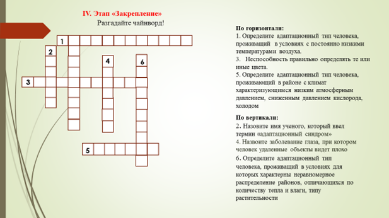 4. Закрепление учебного материала. Прием «Чайнворд»	Разгадайте чайнворд!ПрезентацияКонец урокаУчитель предлагает провести рефлексию. Выбрать предложение и закончить его.Далее предлагает заполнить 2 колонку бортового журнала	Учащиеся выбирают предложение и заканчивают его.Сегодня на уроке:	Я вспомнил (-а)...	Я повторил (-а)...	Мне понравилось...	Мне было трудно ...Заполняют 2 колонку в "бортовом журнале"Учитель предлагает провести рефлексию. Выбрать предложение и закончить его.Далее предлагает заполнить 2 колонку бортового журнала	Учащиеся выбирают предложение и заканчивают его.Сегодня на уроке:	Я вспомнил (-а)...	Я повторил (-а)...	Мне понравилось...	Мне было трудно ...Заполняют 2 колонку в "бортовом журнале"ПрезентацияУрок 18Урок 18Раздел долгосрочного плана:Раздел долгосрочного плана:Формирование медико-географических представлений.Формирование медико-географических представлений.Дата:Дата:Количество присутствующих:             отсутствующих:Количество присутствующих:             отсутствующих:Класс: Класс: 1111Тема урока:Тема урока:Адаптация к суточным ритмам.Адаптация к суточным ритмам.Цели обучения, которые достигаются на данном уроке (ссылка на учебную программу)Цели обучения, которые достигаются на данном уроке (ссылка на учебную программу)Рассмотреть вопрос адаптации организма к суточным ритмамРассмотреть вопрос адаптации организма к суточным ритмамЦель урокаЦель урокаФормировать знания о механизмах возникновения адаптации к суточным ритмам, познакомить учащихся с причинами возникновения болезней «гипоксия» и «горная болезнь».Формировать знания о механизмах возникновения адаптации к суточным ритмам, познакомить учащихся с причинами возникновения болезней «гипоксия» и «горная болезнь».Критерии успехаКритерии успехаВсе учащиеся смогут:Все учащиеся смогут:Критерии успехаКритерии успехаОбъяснять суть суточных ритмовОбъяснять суть суточных ритмовКритерии успехаКритерии успехаБольшинство учащихся смогут:Большинство учащихся смогут:Критерии успехаКритерии успехаПриводить примеры реакции отдельных людей на изменение суточной ритмики: гипоксии, горной болезниПриводить примеры реакции отдельных людей на изменение суточной ритмики: гипоксии, горной болезниКритерии успехаКритерии успехаНекоторые учащиеся смогут:Некоторые учащиеся смогут:Критерии успехаКритерии успехаОбъяснять механизмы возникновения адаптации к суточным ритмамОбъяснять механизмы возникновения адаптации к суточным ритмамЯзыковые целиЯзыковые целиЯзыковые навыки будут формироваться и закрепляться.Языковые навыки будут формироваться и закрепляться.Языковые целиЯзыковые целиКлючевые слова и фразы:Ключевые слова и фразы:Языковые целиЯзыковые целиСуточные ритмы, гипоксия, горная болезньСуточные ритмы, гипоксия, горная болезньЯзыковые целиЯзыковые целиСтиль языка, подходящий для диалога/письма в классе: научно –популярный, медицинский, географическийСтиль языка, подходящий для диалога/письма в классе: научно –популярный, медицинский, географическийЯзыковые целиЯзыковые целиПолезные фразы для диалога:Полезные фразы для диалога:Языковые целиЯзыковые цели- наряду с длиной дня организмы эволюционно адаптировались к другим видам периодических явлений в природе: суточная и сезонная ритмика, приливно-отливные явления, ритмы, обусловливаемым солнечной активностью, лунные фазы и другими явления, повторяющиеся со строгой периодичностью- реакции отдельных людей индивидуальны на изменение суточной ритмики- поразительна высокая и разнообразная адаптивность некоторых организмов к подобным природным ритмам- гипоксия – это кислородное голодание, которое возникает при недостаточном снабжении тканей организма кислородом или нарушенном поглощении его тканями- горная болезнь, болезненное состояние, развивающееся при подъёме на большие высоты- наряду с длиной дня организмы эволюционно адаптировались к другим видам периодических явлений в природе: суточная и сезонная ритмика, приливно-отливные явления, ритмы, обусловливаемым солнечной активностью, лунные фазы и другими явления, повторяющиеся со строгой периодичностью- реакции отдельных людей индивидуальны на изменение суточной ритмики- поразительна высокая и разнообразная адаптивность некоторых организмов к подобным природным ритмам- гипоксия – это кислородное голодание, которое возникает при недостаточном снабжении тканей организма кислородом или нарушенном поглощении его тканями- горная болезнь, болезненное состояние, развивающееся при подъёме на большие высотыЯзыковые целиЯзыковые целиВопросы для обсуждения:- в чем суть суточных ритмов? - что представляет собой гипоксия?- чем отличается острая гипоксия от хронической?- в каком случае возникает горная болезнь?Вопросы для обсуждения:- в чем суть суточных ритмов? - что представляет собой гипоксия?- чем отличается острая гипоксия от хронической?- в каком случае возникает горная болезнь?Языковые целиЯзыковые целиОтветьте почему…? Ответьте почему…? Языковые целиЯзыковые целиПочему нам нужно знать о суточных ритмах?Почему нам нужно знать о суточных ритмах?Привитие ценностей Привитие ценностей Ценности, основанные на национальной идее «Мәңгілік ел»: гражданская ответственность; уважение; сотрудничество; труд и творчество; открытость; образование в течение всей жизни, ведение здорового образа жизниЦенности, основанные на национальной идее «Мәңгілік ел»: гражданская ответственность; уважение; сотрудничество; труд и творчество; открытость; образование в течение всей жизни, ведение здорового образа жизниМежпредметные связиМежпредметные связиФизическая географияФизическая географияНавыки использования ИКТ Навыки использования ИКТ На данном уроке используется презентация, ее которую можно загрузить на планшет или мобильный телефон.На данном уроке используется презентация, ее которую можно загрузить на планшет или мобильный телефон.Предварительные знанияПредварительные знанияУчащиеся могут использовать свой жизненный опыт, свои знания и навыки, полученные в ходе изучения физической географии, биологии Учащиеся могут использовать свой жизненный опыт, свои знания и навыки, полученные в ходе изучения физической географии, биологии Ход урокаХод урокаЗапланированные этапы урокаЗапланированная деятельность на уроке Запланированная деятельность на уроке РесурсыНачало урока1. Приветствие. Психологический настрой. Прием «Комплимент»2. Проверка знаний. Прием «Мозговой штурм». 	Учитель проводит опрос домашнего задания, используя прием «Мозговой штурм»1.	Что такое адаптация?2.	Назовите адаптационные типы человека. Чем они отличаются друг от друга?3.	Что такое адаптационный синдром? Назовите стадии адаптационного синдрома.4.	Какие болезни чаще других выступают в качестве адаптации?5.	Что такое близорукость. Назовите причины миопии. Можно ли вылечить миопию?6.	Как называют заболевание, при котором человек не может различать цвета? Можно ли вылечить его?Отвечают на вопросы мозгового штурма. Подводят итоги опроса.3. Актуализация. Прием «Бортовой журнал». Работа в парахУчитель предлагает заполнить таблицу. Учащиеся заполняют первую графу таблицы. Желающие зачитывают ответы1. Приветствие. Психологический настрой. Прием «Комплимент»2. Проверка знаний. Прием «Мозговой штурм». 	Учитель проводит опрос домашнего задания, используя прием «Мозговой штурм»1.	Что такое адаптация?2.	Назовите адаптационные типы человека. Чем они отличаются друг от друга?3.	Что такое адаптационный синдром? Назовите стадии адаптационного синдрома.4.	Какие болезни чаще других выступают в качестве адаптации?5.	Что такое близорукость. Назовите причины миопии. Можно ли вылечить миопию?6.	Как называют заболевание, при котором человек не может различать цвета? Можно ли вылечить его?Отвечают на вопросы мозгового штурма. Подводят итоги опроса.3. Актуализация. Прием «Бортовой журнал». Работа в парахУчитель предлагает заполнить таблицу. Учащиеся заполняют первую графу таблицы. Желающие зачитывают ответыПрезентацияСередина урока Разминка4. Изучение нового материала. Приём "Бортовой журнал"Эпиграфом нашего урока я выбрала следующее высказывание:«Неграмотным человеком завтрашнего дня будет не тот, кто не умеет читать, а тот, кто не научился при этом учиться» А. ТофлерУчащиеся слушают выступления одноклассников и записывают во 2 столбик, соотносят свои утверждения с новой информацией. По ходу прослушивания сообщений они отмечают, правы они были или нет.Темы сообщений:- «Суточные ритмы»- «Гипоксия» (просмотр видеофильма)- «Горная болезнь» (просмотр видеофильма)После просдушивания сообщения и просмотра видеофильма учащиеся начинают работать с 3 столбиком таблицы, в которой в виде тезисов записывают все то новое, что было в тексте.Взаимооценивание4. Изучение нового материала. Приём "Бортовой журнал"Эпиграфом нашего урока я выбрала следующее высказывание:«Неграмотным человеком завтрашнего дня будет не тот, кто не умеет читать, а тот, кто не научился при этом учиться» А. ТофлерУчащиеся слушают выступления одноклассников и записывают во 2 столбик, соотносят свои утверждения с новой информацией. По ходу прослушивания сообщений они отмечают, правы они были или нет.Темы сообщений:- «Суточные ритмы»- «Гипоксия» (просмотр видеофильма)- «Горная болезнь» (просмотр видеофильма)После просдушивания сообщения и просмотра видеофильма учащиеся начинают работать с 3 столбиком таблицы, в которой в виде тезисов записывают все то новое, что было в тексте.ВзаимооцениваниеПрезентацияСередина урока РазминкаФизминутка. Закройте глаза, расслабьте тело,Представьте – вы птицы, вы вдруг полетели!Теперь в океане дельфином плывете,Теперь в саду яблоки спелые рвете.Налево, направо, вокруг посмотрели,Открыли глаза, и снова за дело!Физминутка. Закройте глаза, расслабьте тело,Представьте – вы птицы, вы вдруг полетели!Теперь в океане дельфином плывете,Теперь в саду яблоки спелые рвете.Налево, направо, вокруг посмотрели,Открыли глаза, и снова за дело!Конец урока5. Закрепление учебного материала. Приём «Что, если…?»Учитель предлагает в качестве закрепления составить вопросы по изученной теме, начиная со слов: «Что, если…?» Данные вопросы позволяют учащимся по-новому, с другой стороны посмотреть на проблему, выдвинуть свои предположения, свои гипотезы развития событий, расширяя тем самым опыт спонтанного общения, способствуя развитию мышления учащихся.5. Закрепление учебного материала. Приём «Что, если…?»Учитель предлагает в качестве закрепления составить вопросы по изученной теме, начиная со слов: «Что, если…?» Данные вопросы позволяют учащимся по-новому, с другой стороны посмотреть на проблему, выдвинуть свои предположения, свои гипотезы развития событий, расширяя тем самым опыт спонтанного общения, способствуя развитию мышления учащихся.ПрезентацияКонец урока6. Рефлексия. Оценка «приращения» знаний и достижения целей.Учитель предлагает провести рефлексию, продолжить высказывания: Я не знал… - Теперь я знаю…6. Рефлексия. Оценка «приращения» знаний и достижения целей.Учитель предлагает провести рефлексию, продолжить высказывания: Я не знал… - Теперь я знаю…Урок 19Урок 19Раздел долгосрочного плана:Раздел долгосрочного плана:Формирование медико-географических представлений.Формирование медико-географических представлений.Дата:Дата:Количество присутствующих:             отсутствующих:Количество присутствующих:             отсутствующих:Класс: Класс: 1111Тема урока:Тема урока:Влияние природных условий на жизнь и здоровье человека.Влияние природных условий на жизнь и здоровье человека.Цели обучения, которые достигаются на данном уроке (ссылка на учебную программу)Цели обучения, которые достигаются на данном уроке (ссылка на учебную программу)Рассмотреть влияние природных условий на жизнь и здоровье человекаРассмотреть влияние природных условий на жизнь и здоровье человекаЦель урокаЦель урокаФормировать представление о непосредственном влиянии природных условий (климатических, геохимических и биохимических) на здоровье человека, влиянии на жизнь человекаФормировать представление о непосредственном влиянии природных условий (климатических, геохимических и биохимических) на здоровье человека, влиянии на жизнь человекаКритерии успехаКритерии успехаВсе учащиеся смогут:Все учащиеся смогут:Критерии успехаКритерии успехаРассказывать о влиянии природных условий на жизнь и здоровье человекаРассказывать о влиянии природных условий на жизнь и здоровье человекаКритерии успехаКритерии успехаБольшинство учащихся смогут:Большинство учащихся смогут:Критерии успехаКритерии успехаПриводить примеры реакции отдельных людей на воздействие природных условий на жизнь и здоровье человекаПриводить примеры реакции отдельных людей на воздействие природных условий на жизнь и здоровье человекаКритерии успехаКритерии успехаНекоторые учащиеся смогут:Некоторые учащиеся смогут:Критерии успехаКритерии успехаОбъяснять, как влияют природные условия на жизнь и здоровье человекаОбъяснять, как влияют природные условия на жизнь и здоровье человекаЯзыковые целиЯзыковые целиЯзыковые навыки будут формироваться и закрепляться.Языковые навыки будут формироваться и закрепляться.Языковые целиЯзыковые целиКлючевые слова и фразы:Ключевые слова и фразы:Языковые целиЯзыковые целиРекреация, биологические условияРекреация, биологические условияЯзыковые целиЯзыковые целиСтиль языка, подходящий для диалога/письма в классе: научно –популярный, медицинский, географическийСтиль языка, подходящий для диалога/письма в классе: научно –популярный, медицинский, географическийЯзыковые целиЯзыковые целиПолезные фразы для диалога:Полезные фразы для диалога:Языковые целиЯзыковые цели- снижение иммунной системы организма человека при смене природных условий в районе проживания- адаптация влияет на здоровье человека- влияние климатических, геохимических, биологических условий на организм человека- снижение иммунной системы организма человека при смене природных условий в районе проживания- адаптация влияет на здоровье человека- влияние климатических, геохимических, биологических условий на организм человекаЯзыковые целиЯзыковые целиВопросы для обсуждения:- в чем суть суточных ритмов? - что представляет собой гипоксия?- чем отличается острая гипоксия от хронической?- в каком случае возникает горная болезнь?Вопросы для обсуждения:- в чем суть суточных ритмов? - что представляет собой гипоксия?- чем отличается острая гипоксия от хронической?- в каком случае возникает горная болезнь?Языковые целиЯзыковые целиОтветьте почему…? Ответьте почему…? Языковые целиЯзыковые целиПочему нам нужно знать о суточных ритмах?Почему нам нужно знать о суточных ритмах?Привитие ценностей Привитие ценностей Ценности, основанные на национальной идее «Мәңгілік ел»: гражданская ответственность; уважение; сотрудничество; труд и творчество; открытость; образование в течение всей жизни, ведение здорового образа жизниЦенности, основанные на национальной идее «Мәңгілік ел»: гражданская ответственность; уважение; сотрудничество; труд и творчество; открытость; образование в течение всей жизни, ведение здорового образа жизниМежпредметные связиМежпредметные связиФизическая география, биологияФизическая география, биологияНавыки использования ИКТ Навыки использования ИКТ На данном уроке используется презентация, ее которую можно загрузить на планшет или мобильный телефон.На данном уроке используется презентация, ее которую можно загрузить на планшет или мобильный телефон.Предварительные знанияПредварительные знанияУчащиеся могут использовать свой жизненный опыт, свои знания и навыки, полученные в ходе изучения физической географии, биологии Учащиеся могут использовать свой жизненный опыт, свои знания и навыки, полученные в ходе изучения физической географии, биологии Ход урокаХод урокаЗапланированные этапы урокаЗапланированная деятельность на уроке Запланированная деятельность на уроке РесурсыНачало урока1. Приветствие. Психологический настрой. Давайте улыбнемся друг другу, я рада вновь видеть ваши улыбки и думаю, что сегодняшний день принесет нам радость общения друг с другом. Успехов вам и удач! Каким вы хотите видеть сегодняшний урок?Учащиеся улыбаются друг другу, желают удачи и успехов на уроке и отвечают на вопрос каким бы они хотели видеть свой урок?2. Актуализация знаний. Прием "Корзина идей". Учитель объявляет тему урока. Индивидуальная работа. Каждый ученик тезисно записывает в тетради все, что ему известно по теме. Работа в парах или в группах. Учащиеся обмениваются информацией, выясняя, в чем совпали их мнения, а в чем возникли разногласия.Работа с классом. На этом этапе каждая группа высказывает свое мнение по теме, приводит свои знания или высказывает идеи по данному вопросу. Причем ответы не должны повторятся. Все высказывания учитель кратко записывает на доске.В "корзину" скидывается все, что имеет отношение к теме урока: идеи, имена, даты, факты, предположения, термины и т.д.Предложения, предположения и идеи не критикуются и не оцениваются. На данном этапе идет просто сбор информации.Все идеи и предложения осмысливаются и анализируются в дальнейшем ходе урока. Постепенно из "корзины" должны исчезнуть все неправильные или некорректные утверждения, а остаться "выжимка" из верных.3. Деление на группы. Прием «Геометрические фигуры»1. Приветствие. Психологический настрой. Давайте улыбнемся друг другу, я рада вновь видеть ваши улыбки и думаю, что сегодняшний день принесет нам радость общения друг с другом. Успехов вам и удач! Каким вы хотите видеть сегодняшний урок?Учащиеся улыбаются друг другу, желают удачи и успехов на уроке и отвечают на вопрос каким бы они хотели видеть свой урок?2. Актуализация знаний. Прием "Корзина идей". Учитель объявляет тему урока. Индивидуальная работа. Каждый ученик тезисно записывает в тетради все, что ему известно по теме. Работа в парах или в группах. Учащиеся обмениваются информацией, выясняя, в чем совпали их мнения, а в чем возникли разногласия.Работа с классом. На этом этапе каждая группа высказывает свое мнение по теме, приводит свои знания или высказывает идеи по данному вопросу. Причем ответы не должны повторятся. Все высказывания учитель кратко записывает на доске.В "корзину" скидывается все, что имеет отношение к теме урока: идеи, имена, даты, факты, предположения, термины и т.д.Предложения, предположения и идеи не критикуются и не оцениваются. На данном этапе идет просто сбор информации.Все идеи и предложения осмысливаются и анализируются в дальнейшем ходе урока. Постепенно из "корзины" должны исчезнуть все неправильные или некорректные утверждения, а остаться "выжимка" из верных.3. Деление на группы. Прием «Геометрические фигуры»ПрезентацияСередина урока Разминка4. Изучение нового материала. Прием «Работа с текстом» 	Учитель предлагает провести исследовательскую работу и найти ответ на вопрос: «Как влияют климатические, геохимические биологические условия на организм человека?»Изучение нового материала организует в группах.Группа 1 Задание: Выясните, как влияют климатические условия на здоровье человека. При ответе используйте дополнительный материал Интернет - ресурсов Вопросы:1.	Как влияют на здоровье человека климатические условия Заполярья, пустыни и горный климат (высокогорья Алтая).2.	Найдите положительное влияние и отрицательное влияние на здоровье человека в каждом из трех регионов. Один из них замените своей местностью.3.	Определите влияние на здоровье количества солнечной радиации, температуры воздуха зимой и летом, скорости ветра, относительной влажности воздухе степени изменчивости погоды, частоты перепадов атмосферного давление амплитуды температур лета и зимы.4.	Сравните благоприятность условий вашей местности и предложенных для сравнения районов мира.Группа 2 Задание: Выясните влияние геохимических условий на организм человека. При ответе ис¬пользуйте дополнительный материал Интернет- ресурсов. Вопросы:1.	Каким образом элементы, содержащиеся в окружающей среде, действуют на организм человека? Приведите примеры влияния на организм человека недос¬татка йода, фтора и др. элементов.2.	Почему действие геохимических условий снизилось в настоящее время? Как можно избежать влияния на организм недостатка йода в окружающей среде?3.	Почему в некоторых районах из-за антропогенного влияния ухудшилась гео¬химическая обстановка? 4.	Какие химические элементы в вашей местности содержатся в окружающей среде в избытке или недостатке?Группа 3	Задание: Выясните, как биотические условия влияют на организм человека. При ответе ис¬пользуйте дополнительный материал Интернет- ресурсов. Вопросы:1.	Какие животные и растения представляют опасность для человека и почему? Какие из них имеются в вашей местности?2.	Какие животные мешают находиться человеку на открытом воздухе?3.	Надо ли уничтожать всех вредных для людей животных?Группа 4  Задание: Разработайте «Кодекс туриста» (7-8 правил поведения человека в природе, це¬лью которых было бы сохранение природы.) Объясните предлагаемые правила. Например: Охрана природы полезная и самая важная обязанность человека.Каждая группа получает карточку с заданием и готовится, распределив вопросы и затем обсудив в группе итог работы, группа готовит общий ответ. (см. Приложение ) После подготовки группа обсуждает свой отчет и определяет спикера. 4. Изучение нового материала. Прием «Работа с текстом» 	Учитель предлагает провести исследовательскую работу и найти ответ на вопрос: «Как влияют климатические, геохимические биологические условия на организм человека?»Изучение нового материала организует в группах.Группа 1 Задание: Выясните, как влияют климатические условия на здоровье человека. При ответе используйте дополнительный материал Интернет - ресурсов Вопросы:1.	Как влияют на здоровье человека климатические условия Заполярья, пустыни и горный климат (высокогорья Алтая).2.	Найдите положительное влияние и отрицательное влияние на здоровье человека в каждом из трех регионов. Один из них замените своей местностью.3.	Определите влияние на здоровье количества солнечной радиации, температуры воздуха зимой и летом, скорости ветра, относительной влажности воздухе степени изменчивости погоды, частоты перепадов атмосферного давление амплитуды температур лета и зимы.4.	Сравните благоприятность условий вашей местности и предложенных для сравнения районов мира.Группа 2 Задание: Выясните влияние геохимических условий на организм человека. При ответе ис¬пользуйте дополнительный материал Интернет- ресурсов. Вопросы:1.	Каким образом элементы, содержащиеся в окружающей среде, действуют на организм человека? Приведите примеры влияния на организм человека недос¬татка йода, фтора и др. элементов.2.	Почему действие геохимических условий снизилось в настоящее время? Как можно избежать влияния на организм недостатка йода в окружающей среде?3.	Почему в некоторых районах из-за антропогенного влияния ухудшилась гео¬химическая обстановка? 4.	Какие химические элементы в вашей местности содержатся в окружающей среде в избытке или недостатке?Группа 3	Задание: Выясните, как биотические условия влияют на организм человека. При ответе ис¬пользуйте дополнительный материал Интернет- ресурсов. Вопросы:1.	Какие животные и растения представляют опасность для человека и почему? Какие из них имеются в вашей местности?2.	Какие животные мешают находиться человеку на открытом воздухе?3.	Надо ли уничтожать всех вредных для людей животных?Группа 4  Задание: Разработайте «Кодекс туриста» (7-8 правил поведения человека в природе, це¬лью которых было бы сохранение природы.) Объясните предлагаемые правила. Например: Охрана природы полезная и самая важная обязанность человека.Каждая группа получает карточку с заданием и готовится, распределив вопросы и затем обсудив в группе итог работы, группа готовит общий ответ. (см. Приложение ) После подготовки группа обсуждает свой отчет и определяет спикера. ПрезентацияСередина урока РазминкаФизминутка. Супер физкультминутка для урока www. youtubeФизминутка. Супер физкультминутка для урока www. youtubeКонец урока5. Закрепление учебного материала. Приём «Беседа»Учитель проводит беседу для закрепления нового материала•	Как климатические условия влияют на организм человека? Назовите положительные и отрицательные факторы.•	К чему приводит недостаток йода в организме? •	Какую опасность несут лесные клещи? •	Какие животные являются переносчиками геморрагической лихорадки? Может ли человек изменить влияние природных условий на здоровье и жизнь человекаФормативное оценивание5. Закрепление учебного материала. Приём «Беседа»Учитель проводит беседу для закрепления нового материала•	Как климатические условия влияют на организм человека? Назовите положительные и отрицательные факторы.•	К чему приводит недостаток йода в организме? •	Какую опасность несут лесные клещи? •	Какие животные являются переносчиками геморрагической лихорадки? Может ли человек изменить влияние природных условий на здоровье и жизнь человекаФормативное оцениваниеПрезентацияКонец урока5.  Домашнее задание	Учитель дает опережающее задание: Подобрать материал по теме- Как природные условия влияют на жилище человека?5.  Домашнее задание	Учитель дает опережающее задание: Подобрать материал по теме- Как природные условия влияют на жилище человека?Конец урокаРазместите себя на ту ступеньку, которую достиг в результате работы на уроке, т.е напишите свое имя.Рекомендации:Если все удалось, все было понятно – 4-5 ступенькаЕсли встречались затруднения – 3-2 ступенькиЕсли все было не понятно – 1 ступенька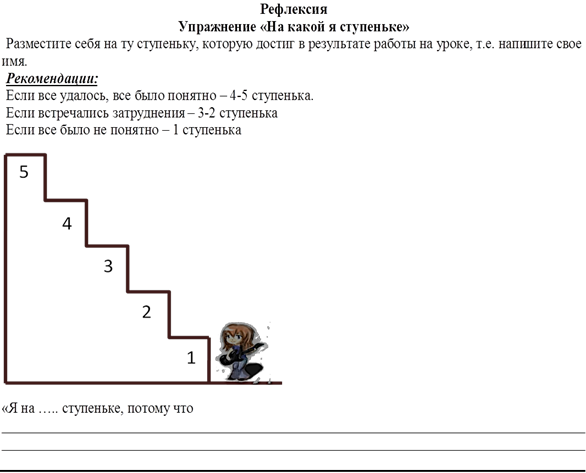 «Я на ступеньке потому что…»Разместите себя на ту ступеньку, которую достиг в результате работы на уроке, т.е напишите свое имя.Рекомендации:Если все удалось, все было понятно – 4-5 ступенькаЕсли встречались затруднения – 3-2 ступенькиЕсли все было не понятно – 1 ступенька«Я на ступеньке потому что…»ПрезентацияУрок 20Урок 20Раздел долгосрочного плана:Раздел долгосрочного плана:Факторы окружающей среды и здоровье человекаФакторы окружающей среды и здоровье человекаДата:Дата:Количество присутствующих:             отсутствующих:Количество присутствующих:             отсутствующих:Класс: Класс: 1111Тема урока:Тема урока:Город и человекГород и человекЦели обучения, которые достигаются на данном уроке (ссылка на учебную программу)Цели обучения, которые достигаются на данном уроке (ссылка на учебную программу)Рассмотреть проблему крупных городов, выявить главные факторы загрязнения городской среды.Рассмотреть проблему крупных городов, выявить главные факторы загрязнения городской среды.Цель урокаЦель урокаИзучить влияние города на организм человекаИзучить влияние города на организм человекаКритерии успехаКритерии успехаВсе учащиеся смогут:Все учащиеся смогут:Критерии успехаКритерии успехаРассказывать о влиянии города на организм человекаРассказывать о влиянии города на организм человекаКритерии успехаКритерии успехаБольшинство учащихся смогут:Большинство учащихся смогут:Критерии успехаКритерии успехаПриводить примеры реакции отдельных людей на воздействие природных условий на жизнь и здоровье человекаПриводить примеры реакции отдельных людей на воздействие природных условий на жизнь и здоровье человекаКритерии успехаКритерии успехаНекоторые учащиеся смогут:Некоторые учащиеся смогут:Критерии успехаКритерии успехаОбъяснять, как влияют природные условия на жизнь и здоровье человекаОбъяснять, как влияют природные условия на жизнь и здоровье человекаЯзыковые целиЯзыковые целиЯзыковые навыки будут формироваться и закрепляться.Языковые навыки будут формироваться и закрепляться.Языковые целиЯзыковые целиКлючевые слова и фразы:Ключевые слова и фразы:Языковые целиЯзыковые целиГород, урбанизация, вибрацияГород, урбанизация, вибрацияЯзыковые целиЯзыковые целиСтиль языка, подходящий для диалога/письма в классе: научно –популярный, медицинский, географическийСтиль языка, подходящий для диалога/письма в классе: научно –популярный, медицинский, географическийЯзыковые целиЯзыковые целиПолезные фразы для диалога:Полезные фразы для диалога:Языковые целиЯзыковые цели- города – великое творение ума и рук человеческих- крупный город изменяет почти все компоненты природной среды – атмосферу, растительность, почву, рельеф, гидрографическую сеть, подземные воды, грунт и даже климат- социально-экономическая обстановка привела к неуправляемости процесса урбанизации во многих странах- изменение здоровья горожан является не только показателем экологического состояния города, но и важнейшим социально-экономическим его следствием.- города – великое творение ума и рук человеческих- крупный город изменяет почти все компоненты природной среды – атмосферу, растительность, почву, рельеф, гидрографическую сеть, подземные воды, грунт и даже климат- социально-экономическая обстановка привела к неуправляемости процесса урбанизации во многих странах- изменение здоровья горожан является не только показателем экологического состояния города, но и важнейшим социально-экономическим его следствием.Языковые целиЯзыковые целиВопросы для обсуждения:- как вы думаете, почему города называют «зеркалом своих стран и районов»?- какое влияние оказывает город на здоровье человека?- как шумовое загрязнение и вибрации влияют на город?Вопросы для обсуждения:- как вы думаете, почему города называют «зеркалом своих стран и районов»?- какое влияние оказывает город на здоровье человека?- как шумовое загрязнение и вибрации влияют на город?Языковые целиЯзыковые целиОтветьте почему…? Ответьте почему…? Языковые целиЯзыковые целиПочему нам нужно знать о влиянии городов на организм человека?Почему нам нужно знать о влиянии городов на организм человека?Привитие ценностей Привитие ценностей Ценности, основанные на национальной идее «Мәңгілік ел»: гражданская ответственность; уважение; сотрудничество; труд и творчество; открытость; образование в течение всей жизни, ведение здорового образа жизниЦенности, основанные на национальной идее «Мәңгілік ел»: гражданская ответственность; уважение; сотрудничество; труд и творчество; открытость; образование в течение всей жизни, ведение здорового образа жизниМежпредметные связиМежпредметные связиФизическая география, биологияФизическая география, биологияНавыки использования ИКТ Навыки использования ИКТ На данном уроке используется презентация, ее которую можно загрузить на планшет или мобильный телефон.На данном уроке используется презентация, ее которую можно загрузить на планшет или мобильный телефон.Предварительные знанияПредварительные знанияУчащиеся могут использовать свой жизненный опыт, свои знания и навыки, полученные в ходе изучения физической географии, биологии Учащиеся могут использовать свой жизненный опыт, свои знания и навыки, полученные в ходе изучения физической географии, биологии Ход урокаХод урокаЗапланированные этапы урокаЗапланированная деятельность на уроке Запланированная деятельность на уроке РесурсыНачало урока1. Приветствие. Психологический настрой. Добрый день, дорогие ребята! Если день начинать с улыбки, то можно надеяться, что он пройдет удачно. Давайте сегодняшнее занятие проведем с улыбкой. Главная задача – быть внимательными, активными, находчивыми, а главное – трудолюбивыми. Показывать, что мы знаем и как умеем работать. 2. Проверка домашнего задания 	Учитель предлагает послушать домашнее задание	   Учащиеся по желанию знакомят с результатами домашнего задания:- Как природные условия влияют на жилище человека?3. Актуализация знаний. Проблемный вопрос Учитель говорит: «Города – великое творение ума и рук человеческих. Им принадлежит решающая роль в территориальной организации общества. Они служат зеркалом своих стран и районов. Города-лидеры называют духовными мастерскими человечества и двигателями прогресса» – такую восхищенную характеристику городу дал Г. М. Лаппо в своей книге «География городов». Согласны ли вы с ученым?Слушают. Высказывают свое мнениеПрием «Мозговой штурм»- Как вы объясните значение слова «город»?- Как вы думаете, что входит в понятие «город»?4. Деление на группы. Прием «Пазлы»1. Приветствие. Психологический настрой. Добрый день, дорогие ребята! Если день начинать с улыбки, то можно надеяться, что он пройдет удачно. Давайте сегодняшнее занятие проведем с улыбкой. Главная задача – быть внимательными, активными, находчивыми, а главное – трудолюбивыми. Показывать, что мы знаем и как умеем работать. 2. Проверка домашнего задания 	Учитель предлагает послушать домашнее задание	   Учащиеся по желанию знакомят с результатами домашнего задания:- Как природные условия влияют на жилище человека?3. Актуализация знаний. Проблемный вопрос Учитель говорит: «Города – великое творение ума и рук человеческих. Им принадлежит решающая роль в территориальной организации общества. Они служат зеркалом своих стран и районов. Города-лидеры называют духовными мастерскими человечества и двигателями прогресса» – такую восхищенную характеристику городу дал Г. М. Лаппо в своей книге «География городов». Согласны ли вы с ученым?Слушают. Высказывают свое мнениеПрием «Мозговой штурм»- Как вы объясните значение слова «город»?- Как вы думаете, что входит в понятие «город»?4. Деление на группы. Прием «Пазлы»ПрезентацияСередина урока Разминка5. Изучение нового материала. Работа в группахУчитель знакомит учащихся с характерными особенностями развития современного общества, для знакомства предлагает схему: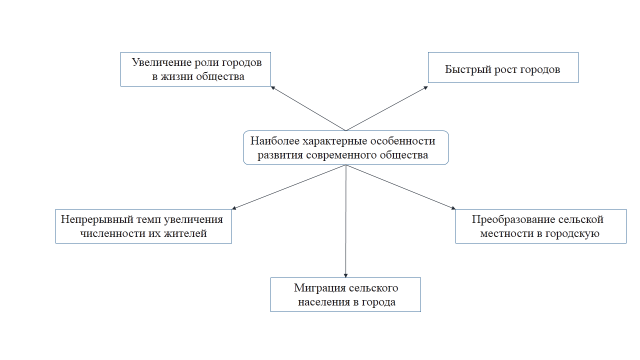 Учитель: На что может оказывать влияние современный город. Ответ оформите в виде схемыУчащиеся работают в группах составляют схемуЗадает следующий вопрос: что представляют собой современные города? Опишите устно кратко современный город. Учитель: Город оказывает огромное влияние на экологическое состояние окружающей среды. Вопрос: могут ли возникнуть у городов экологические проблемы? Учитель: давайте рассмотрим вопрос о влиянии окружающей среды на здоровье городского населения.5. Изучение нового материала. Работа в группахУчитель знакомит учащихся с характерными особенностями развития современного общества, для знакомства предлагает схему:Учитель: На что может оказывать влияние современный город. Ответ оформите в виде схемыУчащиеся работают в группах составляют схемуЗадает следующий вопрос: что представляют собой современные города? Опишите устно кратко современный город. Учитель: Город оказывает огромное влияние на экологическое состояние окружающей среды. Вопрос: могут ли возникнуть у городов экологические проблемы? Учитель: давайте рассмотрим вопрос о влиянии окружающей среды на здоровье городского населения.ПрезентацияСередина урока РазминкаФизминутка. Супер физкультминутка для урока «Две половинки»Физминутка. Супер физкультминутка для урока «Две половинки»Конец урока6. Закрепление учебного материала. Прием «Фишбоун» Учитель: прошу вас всё, что мы сказали, структурировать в виде схемы скелета рыбы. Перед вами проблема: «Влияние города на здоровье человека»	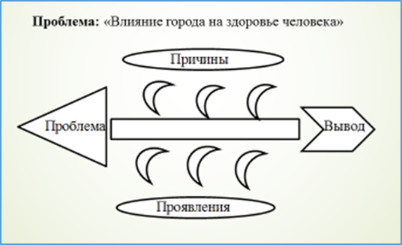 В "голове" этого скелета ребята обозначают проблему, которая рассматривалась в ходе беседы. На верхних "отростках" отмечают причины возникновения этой проблемы, на нижних "косточках" учащиеся описывают факты, подтверждающие существование сформулированных ими причин. В "хвосте" рыбы записывают вывод. Формативное оценивание6. Закрепление учебного материала. Прием «Фишбоун» Учитель: прошу вас всё, что мы сказали, структурировать в виде схемы скелета рыбы. Перед вами проблема: «Влияние города на здоровье человека»	В "голове" этого скелета ребята обозначают проблему, которая рассматривалась в ходе беседы. На верхних "отростках" отмечают причины возникновения этой проблемы, на нижних "косточках" учащиеся описывают факты, подтверждающие существование сформулированных ими причин. В "хвосте" рыбы записывают вывод. Формативное оцениваниеПрезентацияКонец урока7. Домашнее задание	Учитель дает задание составить буклет на тему «Пути решения экологических проблем города»7. Домашнее задание	Учитель дает задание составить буклет на тему «Пути решения экологических проблем города»Конец урока8. Рефлексия. Прием «Три М».Учащимся предлагается назвать три момента, которые у них получились хорошо в процессе урока, и предложить одно действие, которое улучшит их работу на следующем уроке.8. Рефлексия. Прием «Три М».Учащимся предлагается назвать три момента, которые у них получились хорошо в процессе урока, и предложить одно действие, которое улучшит их работу на следующем уроке.ПрезентацияУрок 21Урок 21Раздел долгосрочного плана:Раздел долгосрочного плана:Факторы окружающей среды и здоровье человекаФакторы окружающей среды и здоровье человекаДата:Дата:Количество присутствующих:             отсутствующих:Количество присутствующих:             отсутствующих:Класс: Класс: 1111Тема урока:Тема урока:Основные источники экологических загрязнений недвижимости. Воздух в жилых и офисных помещенияхОсновные источники экологических загрязнений недвижимости. Воздух в жилых и офисных помещенияхЦели обучения, которые достигаются на данном уроке (ссылка на учебную программу)Цели обучения, которые достигаются на данном уроке (ссылка на учебную программу)Рассмотреть основные источники экологического загрязнения недвижимостиРассмотреть основные источники экологического загрязнения недвижимостиЦель урокаЦель урокаИзучить основные источники экологических загрязнений недвижимости и их влиянии на здоровье человека.Изучить основные источники экологических загрязнений недвижимости и их влиянии на здоровье человека.Критерии успехаКритерии успехаВсе учащиеся смогут:Все учащиеся смогут:Критерии успехаКритерии успехаНазывать источник загрязнения жилых и офисных помещенийНазывать источник загрязнения жилых и офисных помещенийКритерии успехаКритерии успехаБольшинство учащихся смогут:Большинство учащихся смогут:Критерии успехаКритерии успехаОбъяснять, как загрязняются жилые и офисные помещения Объяснять, как загрязняются жилые и офисные помещения Критерии успехаКритерии успехаНекоторые учащиеся смогут:Некоторые учащиеся смогут:Критерии успехаКритерии успехаПриводить доказательства загрязненийПриводить доказательства загрязненийЯзыковые целиЯзыковые целиЯзыковые навыки будут формироваться и закрепляться.Языковые навыки будут формироваться и закрепляться.Языковые целиЯзыковые целиКлючевые слова и фразы:Ключевые слова и фразы:Языковые целиЯзыковые целиВОЗ, ПАУ, ксилол, фенол, формальдегид, формальдегид, меркаптаны, сальмонеллаВОЗ, ПАУ, ксилол, фенол, формальдегид, формальдегид, меркаптаны, сальмонеллаЯзыковые целиЯзыковые целиСтиль языка, подходящий для диалога/письма в классе: научно –популярный, медицинский, географическийСтиль языка, подходящий для диалога/письма в классе: научно –популярный, медицинский, географическийЯзыковые целиЯзыковые целиПолезные фразы для диалога:Полезные фразы для диалога:Языковые целиЯзыковые цели- экологические загрязнения воздуха в помещениях можно разделить на два типа: химические и бактериологические- на сегодняшний день известно около 1000 химических и биологических типов загрязнений, обнаруженных в воздухе помещений.- экологические загрязнения воздуха в помещениях можно разделить на два типа: химические и бактериологические- на сегодняшний день известно около 1000 химических и биологических типов загрязнений, обнаруженных в воздухе помещений.Языковые целиЯзыковые целиВопросы для обсуждения:- назовите типы экологических загрязнений воздуха.- назовите химические вещества, загрязняющие воздух в помещении.Вопросы для обсуждения:- назовите типы экологических загрязнений воздуха.- назовите химические вещества, загрязняющие воздух в помещении.Языковые целиЯзыковые целиОтветьте почему…? Ответьте почему…? Языковые целиЯзыковые целиПочему нам нужно знать о видах и источниках загрязнений помещений?Почему нам нужно знать о видах и источниках загрязнений помещений?Привитие ценностей Привитие ценностей Ценности, основанные на национальной идее «Мәңгілік ел»: гражданская ответственность; уважение; сотрудничество; труд и творчество; открытость; образование в течение всей жизни, ведение здорового образа жизниЦенности, основанные на национальной идее «Мәңгілік ел»: гражданская ответственность; уважение; сотрудничество; труд и творчество; открытость; образование в течение всей жизни, ведение здорового образа жизниМежпредметные связиМежпредметные связиФизическая география, биология, химияФизическая география, биология, химияНавыки использования ИКТ Навыки использования ИКТ На данном уроке используется презентация, ее которую можно загрузить на планшет или мобильный телефон.На данном уроке используется презентация, ее которую можно загрузить на планшет или мобильный телефон.Предварительные знанияПредварительные знанияУчащиеся могут использовать свой жизненный опыт, свои знания и навыки, полученные в ходе изучения биологии, химииУчащиеся могут использовать свой жизненный опыт, свои знания и навыки, полученные в ходе изучения биологии, химииХод урокаХод урокаЗапланированные этапы урокаЗапланированная деятельность на уроке Запланированная деятельность на уроке РесурсыНачало урока1. Приветствие. Психологический настрой. Игра – приветствие «Пожелания весёлых пальчиков»Заглянуть друг другу в глаза и, подняв руки на уровне груди, соприкоснуться ладонями обеих рук. Затем поочерёдно коснуться одноименных пальцев своего соседа, произнося на каждое прикосновение любое пожелание по очереди, начиная с большого пальца. Можно сопровождать следующими словами: желаю (соприкасаются большими пальцами) успеха, большого (средними) во всём(безымянными)и везде(мизинцами). Здравствуй! (прикосновение всей ладонью руки). Эти слова и действия можно говорить одновременно или по очереди, повторив ещё раз, а в конце вместо приветствия пальцы рук можно переплести и произнести фразу «Удачи тебе».2. Проверка домашнего задания 	Учитель предлагает познакомиться с результатами выполнения домашнего задания – буклеты о путях решения экологических проблем городов3. Мотивация. Ввод в тему. Прием «Беру – не беру».  Учитель раздает карточки с заранее подготовленными картинками с изображениями разнообразных бытовых химических веществ, учащиеся должны найти те карточки, которые соответствуют новой теме, а я решаю «беру или не беру». Просит определить тему и цель урока. Далее говорит: Сегодня на уроке мы проведем небольшое исследование основных источников экологических загрязнений недвижимости и их влиянии на здоровье человека. 	Учащиеся самостоятельно формулируют тему и цель урока. 4. Деление на группы. Прием «Воздушный шарик»Получают задания по группам, обсуждают, читают. Готовят постер. 1. Приветствие. Психологический настрой. Игра – приветствие «Пожелания весёлых пальчиков»Заглянуть друг другу в глаза и, подняв руки на уровне груди, соприкоснуться ладонями обеих рук. Затем поочерёдно коснуться одноименных пальцев своего соседа, произнося на каждое прикосновение любое пожелание по очереди, начиная с большого пальца. Можно сопровождать следующими словами: желаю (соприкасаются большими пальцами) успеха, большого (средними) во всём(безымянными)и везде(мизинцами). Здравствуй! (прикосновение всей ладонью руки). Эти слова и действия можно говорить одновременно или по очереди, повторив ещё раз, а в конце вместо приветствия пальцы рук можно переплести и произнести фразу «Удачи тебе».2. Проверка домашнего задания 	Учитель предлагает познакомиться с результатами выполнения домашнего задания – буклеты о путях решения экологических проблем городов3. Мотивация. Ввод в тему. Прием «Беру – не беру».  Учитель раздает карточки с заранее подготовленными картинками с изображениями разнообразных бытовых химических веществ, учащиеся должны найти те карточки, которые соответствуют новой теме, а я решаю «беру или не беру». Просит определить тему и цель урока. Далее говорит: Сегодня на уроке мы проведем небольшое исследование основных источников экологических загрязнений недвижимости и их влиянии на здоровье человека. 	Учащиеся самостоятельно формулируют тему и цель урока. 4. Деление на группы. Прием «Воздушный шарик»Получают задания по группам, обсуждают, читают. Готовят постер. ПрезентацияСередина урока Разминка4. Изучение нового материала. Работа в группахУчитель предлагает каждой группе провести исследовательскую работу (экспертизу) по вопросу о химических загрязнениях воздуха в помещении и их влияние на организм человека.    Группа 1 1. Разгадайте ребусы, прочитайте словосочетание и назовите химические вещества, загрязняющие воздух в помещении и их влияние на организм человека?2. Что представляет собой оксид азота? Какое влияние он оказывает на организм человека?3. Что представляет собой бензол? Какое влияние он оказывает на организм человека?4. Что представляет собой ПАУ? Какое влияние они оказывают на организм человека?5. Что представляет собой серводород? Какое влияние он оказывает на организм человека?		  2 группа 1. Разгадайте ребусы  и прочитайте словосочетания, назовите химические вещества, образующиеся при использовании газового и др. топлива. 2. Какое влияние они оказывают на организм человека?3. Разгадайте ребусы, и назовите химические вещества, образующиеся образующиеся при использовании бытовой химии. 4. Какое влияние они оказывают на организм человека?  3 группа 1. Разгадайте ребусы и назовите химические вещества, загрязняющие воздух в помещении?2. Что представляет собой фенол ? Какое влияние он оказывает на организм человека?3. Что представляет собой формальдегид? Какое влияние он оказывает на организм человека?4. Что представляет собой асбест? Какое влияние они оказывают на организм человека?  4 группа 1. Разгадайте ребусы и назовите химические вещества, загрязняющие воздух в помещении?2. Что представляет собой ртуть ? 3. Какое влияние она оказывает на организм человека?4. Что представляют собой меркаптаны? 5. Какое влияние они оказывают на организм человека?   5 группа 1. Разгадайте ребусы и назовите организмы, являющиеся источниками бактериологического загрязнения воздуха в помещении?2. Что представляют собой бактерии, какие заболевания они вызывают?3. Что такое сальмонелла, причиной какого заболевания является сальмонелла?4. Что такое плесень, причиной какого заболевания является сальмонелла?Спикерам групп предлагает результаты экспертизы отразить в схемах и пояснить особенности образования и влияния этих химических веществ на организм человека.	Учащиеся получают задание в группах. Результаты работы отражают в схемах, спикеры выходят к доске и поясняют особенности образования и влияния химических веществ на организм человека.4. Изучение нового материала. Работа в группахУчитель предлагает каждой группе провести исследовательскую работу (экспертизу) по вопросу о химических загрязнениях воздуха в помещении и их влияние на организм человека.    Группа 1 1. Разгадайте ребусы, прочитайте словосочетание и назовите химические вещества, загрязняющие воздух в помещении и их влияние на организм человека?2. Что представляет собой оксид азота? Какое влияние он оказывает на организм человека?3. Что представляет собой бензол? Какое влияние он оказывает на организм человека?4. Что представляет собой ПАУ? Какое влияние они оказывают на организм человека?5. Что представляет собой серводород? Какое влияние он оказывает на организм человека?		  2 группа 1. Разгадайте ребусы  и прочитайте словосочетания, назовите химические вещества, образующиеся при использовании газового и др. топлива. 2. Какое влияние они оказывают на организм человека?3. Разгадайте ребусы, и назовите химические вещества, образующиеся образующиеся при использовании бытовой химии. 4. Какое влияние они оказывают на организм человека?  3 группа 1. Разгадайте ребусы и назовите химические вещества, загрязняющие воздух в помещении?2. Что представляет собой фенол ? Какое влияние он оказывает на организм человека?3. Что представляет собой формальдегид? Какое влияние он оказывает на организм человека?4. Что представляет собой асбест? Какое влияние они оказывают на организм человека?  4 группа 1. Разгадайте ребусы и назовите химические вещества, загрязняющие воздух в помещении?2. Что представляет собой ртуть ? 3. Какое влияние она оказывает на организм человека?4. Что представляют собой меркаптаны? 5. Какое влияние они оказывают на организм человека?   5 группа 1. Разгадайте ребусы и назовите организмы, являющиеся источниками бактериологического загрязнения воздуха в помещении?2. Что представляют собой бактерии, какие заболевания они вызывают?3. Что такое сальмонелла, причиной какого заболевания является сальмонелла?4. Что такое плесень, причиной какого заболевания является сальмонелла?Спикерам групп предлагает результаты экспертизы отразить в схемах и пояснить особенности образования и влияния этих химических веществ на организм человека.	Учащиеся получают задание в группах. Результаты работы отражают в схемах, спикеры выходят к доске и поясняют особенности образования и влияния химических веществ на организм человека.Презентация Середина урока РазминкаФизминутка. Учащиеся надувают выбранный в начале урока шарики. Кто быстрее! Шарики лопаются и получается своеобразный салютФизминутка. Учащиеся надувают выбранный в начале урока шарики. Кто быстрее! Шарики лопаются и получается своеобразный салютКонец урока5. Закрепление учебного материала. Прием «Идеал»Учитель ставит проблему: Приспособление человека к окружающей среде»И - Интересно в чем проблема? Необходимо сформулировать проблему. Лучше, если формулировка будет начинаться со слова Как.Д - Давайте найдем как можно больше решений данной проблемы. Предлагаются все возможные способы и пути решения стоящей проблемы.Е - Есть ли хорошие решения? Выбираются из множества предложенных решений хорошие, эффективные.А - А теперь выберем единственное решение. Выбирается самое сильное решение проблемы.Л - Любопытно, а как это будет выглядетьФормативное оценивание5. Закрепление учебного материала. Прием «Идеал»Учитель ставит проблему: Приспособление человека к окружающей среде»И - Интересно в чем проблема? Необходимо сформулировать проблему. Лучше, если формулировка будет начинаться со слова Как.Д - Давайте найдем как можно больше решений данной проблемы. Предлагаются все возможные способы и пути решения стоящей проблемы.Е - Есть ли хорошие решения? Выбираются из множества предложенных решений хорошие, эффективные.А - А теперь выберем единственное решение. Выбирается самое сильное решение проблемы.Л - Любопытно, а как это будет выглядетьФормативное оцениваниеПрезентацияКонец урока6.  Домашнее задание  - исследование	 Учитель предлагает провести исследование вопроса наличия источников загрязнения у себя дома6.  Домашнее задание  - исследование	 Учитель предлагает провести исследование вопроса наличия источников загрязнения у себя домаКонец урока7. Рефлексия. Прием "Благодарю…".В конце урока учитель предлагает каждому ученику выбрать только одного из ребят, кому хочется сказать спасибо за сотрудничество и пояснить, в чем именно это сотрудничество проявилось. Благодарственное слово педагога является завершающим. При этом он выбирает тех, кому досталось наименьшее количество комплиментов, стараясь найти убедительные слова признательности и этому участнику событий.7. Рефлексия. Прием "Благодарю…".В конце урока учитель предлагает каждому ученику выбрать только одного из ребят, кому хочется сказать спасибо за сотрудничество и пояснить, в чем именно это сотрудничество проявилось. Благодарственное слово педагога является завершающим. При этом он выбирает тех, кому досталось наименьшее количество комплиментов, стараясь найти убедительные слова признательности и этому участнику событий.Урок 22Урок 22Раздел долгосрочного плана:Раздел долгосрочного плана:Факторы окружающей среды и здоровье человекаФакторы окружающей среды и здоровье человекаДата:Дата:Количество присутствующих:             отсутствующих:Количество присутствующих:             отсутствующих:Класс: Класс: 1111Тема урока:Тема урока:Человек и воздух.Человек и воздух.Цели обучения, которые достигаются на данном уроке (ссылка на учебную программу)Цели обучения, которые достигаются на данном уроке (ссылка на учебную программу)Установить влияние загрязненного воздуха на организм человекаУстановить влияние загрязненного воздуха на организм человекаЦель урокаЦель урокаПродолжение формирования экологического самосознания ребятПродолжение формирования экологического самосознания ребятКритерии успехаКритерии успехаВсе учащиеся смогут:Все учащиеся смогут:Критерии успехаКритерии успехаРассказывать об определенных путях и видах загрязнителей атмосферы, влиянии загрязнения воздуха на здоровье человека.Рассказывать об определенных путях и видах загрязнителей атмосферы, влиянии загрязнения воздуха на здоровье человека.Критерии успехаКритерии успехаБольшинство учащихся смогут:Большинство учащихся смогут:Критерии успехаКритерии успехаОписывать экологическое состояние атмосферы Описывать экологическое состояние атмосферы Критерии успехаКритерии успехаНекоторые учащиеся смогут:Некоторые учащиеся смогут:Критерии успехаКритерии успехаПриводить доказательства загрязнений атмосферы, анализировать их.Приводить доказательства загрязнений атмосферы, анализировать их.Языковые целиЯзыковые целиЯзыковые навыки будут формироваться и закрепляться.Языковые навыки будут формироваться и закрепляться.Языковые целиЯзыковые целиКлючевые слова и фразы:Ключевые слова и фразы:Языковые целиЯзыковые целиАтмосфера, экология, воздух, зжоровьеАтмосфера, экология, воздух, зжоровьеЯзыковые целиЯзыковые целиСтиль языка, подходящий для диалога/письма в классе: научно –популярный, медицинский, географическийСтиль языка, подходящий для диалога/письма в классе: научно –популярный, медицинский, географическийЯзыковые целиЯзыковые целиПолезные фразы для диалога:Полезные фразы для диалога:Языковые целиЯзыковые цели- Гиппократ считал, что «воздух - пастбище жизни и величайший властитель всего во всём»- в воздухе циркулируют созданные человеком ядовитые вещества, которые приводят к загрязнению- установившееся содержание загрязнений в воздухе определяет степень разрушающего воздействия на данный регион- загрязнение воздуха действует на людей по-разному. Многие факторы, такие как: состояние здоровья, возраст, емкость легких и время, проведенное в загрязненной среде могут повлиять на эффект, производимый загрязняющими веществами на здоровье.- Гиппократ считал, что «воздух - пастбище жизни и величайший властитель всего во всём»- в воздухе циркулируют созданные человеком ядовитые вещества, которые приводят к загрязнению- установившееся содержание загрязнений в воздухе определяет степень разрушающего воздействия на данный регион- загрязнение воздуха действует на людей по-разному. Многие факторы, такие как: состояние здоровья, возраст, емкость легких и время, проведенное в загрязненной среде могут повлиять на эффект, производимый загрязняющими веществами на здоровье.Языковые целиЯзыковые целиВопросы для обсуждения:- согласны ли вы с высказыванием древнегреческого врача Гиппократа, который считал, что «воздух - пастбище жизни и величайший властитель всего во всём»?- почему атмосферу называют «скафандром»» Земли?- какое влияние оказывает загрязненный воздух на организм человека?Вопросы для обсуждения:- согласны ли вы с высказыванием древнегреческого врача Гиппократа, который считал, что «воздух - пастбище жизни и величайший властитель всего во всём»?- почему атмосферу называют «скафандром»» Земли?- какое влияние оказывает загрязненный воздух на организм человека?Языковые целиЯзыковые целиОтветьте почему…? Ответьте почему…? Языковые целиЯзыковые целиПочему нам нужно знать о влиянии загрязненного воздуха на организм человека?Почему нам нужно знать о влиянии загрязненного воздуха на организм человека?Привитие ценностей Привитие ценностей Ценности, основанные на национальной идее «Мәңгілік ел»: гражданская ответственность; уважение; сотрудничество; труд и творчество; открытость; образование в течение всей жизни, ведение здорового образа жизниЦенности, основанные на национальной идее «Мәңгілік ел»: гражданская ответственность; уважение; сотрудничество; труд и творчество; открытость; образование в течение всей жизни, ведение здорового образа жизниМежпредметные связиМежпредметные связиФизическая география, биология, химия, экологияФизическая география, биология, химия, экологияНавыки использования ИКТ Навыки использования ИКТ На данном уроке используется презентация, ее которую можно загрузить на планшет или мобильный телефон.На данном уроке используется презентация, ее которую можно загрузить на планшет или мобильный телефон.Предварительные знанияПредварительные знанияУчащиеся могут использовать свой жизненный опыт, свои знания и навыки, полученные в ходе изучения биологии, химии, экологииУчащиеся могут использовать свой жизненный опыт, свои знания и навыки, полученные в ходе изучения биологии, химии, экологииХод урокаХод урокаЗапланированные этапы урокаЗапланированная деятельность на уроке Запланированная деятельность на уроке РесурсыНачало урока1. Приветствие. Психологический настрой. Доброе утро, ребята! Пусть оно действительно будет для нас сегодня добрым. - Какое у вас настроение? Ваше настроение я предлагаю вам выразить при помощи фишек разного цвета, которые лежат у вас на парте. Красная фишка настроение отличное, зелёная хорошее, синяя так себе. Я тоже покажу вам своё настроение. Ребята, я вижу, не у всех настроение в начале урока отличное, но давайте проведём наш урок так, чтобы в конце урока у всех ребят нашего класса настроение было прекрасное.2. Проверка домашнего задания 	Учитель предлагает познакомиться с результатами выполнения домашнего задания – исследование вопроса наличия источников загрязнения у себя дома 3. Деление на группы. Прием «Расчет на 1-4»1. Приветствие. Психологический настрой. Доброе утро, ребята! Пусть оно действительно будет для нас сегодня добрым. - Какое у вас настроение? Ваше настроение я предлагаю вам выразить при помощи фишек разного цвета, которые лежат у вас на парте. Красная фишка настроение отличное, зелёная хорошее, синяя так себе. Я тоже покажу вам своё настроение. Ребята, я вижу, не у всех настроение в начале урока отличное, но давайте проведём наш урок так, чтобы в конце урока у всех ребят нашего класса настроение было прекрасное.2. Проверка домашнего задания 	Учитель предлагает познакомиться с результатами выполнения домашнего задания – исследование вопроса наличия источников загрязнения у себя дома 3. Деление на группы. Прием «Расчет на 1-4»Середина урока Разминка4. Актуализация знаний. Прием «Хорошо-плохо»Учитель объявляет тему урока и предлагает выполнить работу в группахВариант 1Назовите «плюсы» и «минусы» взаимодействия человека и воздухаВариант 2Учитель называет задание: человек влияет на воздух, а воздух на человека. Ученик описывает ситуацию, для которой это полезно. Следующий ученик ищет, чем вредна эта последняя ситуация и т. д.Вариант 3Ученики делятся на продавцов воздуха и покупателей. Дальше играют по схеме. Только «плюсы» ищут с позиции персонажа – продавца, а «минусы» – с позиции персонажа – покупателя.Вариант 4Ученики делятся на три группы: «прокуроры», «адвокаты», «судьи». Первые обвиняют (ищут минусы), вторые защищают (ищут плюсы), третьи пытаются разрешить противоречие (оставить «плюс» и убрать «минус»). Формативное оценивание4. Актуализация знаний. Прием «Хорошо-плохо»Учитель объявляет тему урока и предлагает выполнить работу в группахВариант 1Назовите «плюсы» и «минусы» взаимодействия человека и воздухаВариант 2Учитель называет задание: человек влияет на воздух, а воздух на человека. Ученик описывает ситуацию, для которой это полезно. Следующий ученик ищет, чем вредна эта последняя ситуация и т. д.Вариант 3Ученики делятся на продавцов воздуха и покупателей. Дальше играют по схеме. Только «плюсы» ищут с позиции персонажа – продавца, а «минусы» – с позиции персонажа – покупателя.Вариант 4Ученики делятся на три группы: «прокуроры», «адвокаты», «судьи». Первые обвиняют (ищут минусы), вторые защищают (ищут плюсы), третьи пытаются разрешить противоречие (оставить «плюс» и убрать «минус»). Формативное оцениваниеПрезентацияСередина урока РазминкаФизминутка. Учащиеся надувают выбранный в начале урока шарики. Кто быстрее! Шарики лопаются и получается своеобразный салютФизминутка. Учащиеся надувают выбранный в начале урока шарики. Кто быстрее! Шарики лопаются и получается своеобразный салютПрием «Генераторы и критики». После получения новой информации класс делится на две группы "генераторов" и "критиков". Выбирается проблема: «Влияние загрязнения воздуха на здоровье человека». Задача генераторов — предложить как можно больше вариантов решений, задача критиков — оценить предложения и выбрать самые лучшие и адекватныеФормативное оцениваниеПрием «Генераторы и критики». После получения новой информации класс делится на две группы "генераторов" и "критиков". Выбирается проблема: «Влияние загрязнения воздуха на здоровье человека». Задача генераторов — предложить как можно больше вариантов решений, задача критиков — оценить предложения и выбрать самые лучшие и адекватныеФормативное оцениваниеКонец урока5. Закрепление учебного материала. Прием «Хочу спросить»Ученик задает вопрос, начиная со слов «Хочу спросить…». На полученный ответ сообщает свое эмоциональное отношение: «Я удовлетворен….» или «Я неудовлетворен, потому что …»Формативное оценивание5. Закрепление учебного материала. Прием «Хочу спросить»Ученик задает вопрос, начиная со слов «Хочу спросить…». На полученный ответ сообщает свое эмоциональное отношение: «Я удовлетворен….» или «Я неудовлетворен, потому что …»Формативное оцениваниеКонец урока6.  Домашнее задание - буклет	Учитель предлагает составить буклет на тему «Человек и воздух»6.  Домашнее задание - буклет	Учитель предлагает составить буклет на тему «Человек и воздух»Конец урока7. Рефлексия. Прием "Ассоциация".Обучающимся предлагается из картинок, разложенных на столе, выбрать по две: первую – которая максимально иллюстрирует его состояние на начало урока, вторую – на его окончание. Затем каждый желающий может объяснить свой выбор (по одному – два предложения на картинку). Любые комментарии со стороны других одноклассников или учителя исключаются. Педагог комментирует свои картинки последним, подводя итоги урока.7. Рефлексия. Прием "Ассоциация".Обучающимся предлагается из картинок, разложенных на столе, выбрать по две: первую – которая максимально иллюстрирует его состояние на начало урока, вторую – на его окончание. Затем каждый желающий может объяснить свой выбор (по одному – два предложения на картинку). Любые комментарии со стороны других одноклассников или учителя исключаются. Педагог комментирует свои картинки последним, подводя итоги урока.Урок 23Урок 23Раздел долгосрочного плана:Раздел долгосрочного плана:Факторы окружающей среды и здоровье человекаФакторы окружающей среды и здоровье человекаДата:Дата:Количество присутствующих:             отсутствующих:Количество присутствующих:             отсутствующих:Класс: Класс: 1111Тема урока:Тема урока:Профилактика болезней передающихся через воздухПрофилактика болезней передающихся через воздухЦели обучения, которые достигаются на данном уроке (ссылка на учебную программу)Цели обучения, которые достигаются на данном уроке (ссылка на учебную программу)Выяснить физиологические основы понятия о профилактике важнейших заболеваний, передающихся через воздухВыяснить физиологические основы понятия о профилактике важнейших заболеваний, передающихся через воздухЦель урокаЦель урокаИзучить меры профилактики таких заболеваний, как грипп, ангина, дифтерия, туберкулезИзучить меры профилактики таких заболеваний, как грипп, ангина, дифтерия, туберкулезКритерии успехаКритерии успехаВсе учащиеся смогут:Все учащиеся смогут:Критерии успехаКритерии успехаНазывать болезни, передающиеся через воздухНазывать болезни, передающиеся через воздухКритерии успехаКритерии успехаБольшинство учащихся смогут:Большинство учащихся смогут:Критерии успехаКритерии успехаДавать характеристку заболеваний, передающихся через воздухДавать характеристку заболеваний, передающихся через воздухКритерии успехаКритерии успехаНекоторые учащиеся смогут:Некоторые учащиеся смогут:Критерии успехаКритерии успехаСоставлять меры по профилактике заболеваний, передающихся через воздухСоставлять меры по профилактике заболеваний, передающихся через воздухЯзыковые целиЯзыковые целиЯзыковые навыки будут формироваться и закрепляться.Языковые навыки будут формироваться и закрепляться.Языковые целиЯзыковые целиКлючевые слова и фразы:Ключевые слова и фразы:Языковые целиЯзыковые целиГрипп, ОРВИ, ангина, туберкулезГрипп, ОРВИ, ангина, туберкулезЯзыковые целиЯзыковые целиСтиль языка, подходящий для диалога/письма в классе: научно –популярный, медицинский, географическийСтиль языка, подходящий для диалога/письма в классе: научно –популярный, медицинский, географическийЯзыковые целиЯзыковые целиПолезные фразы для диалога:Полезные фразы для диалога:Языковые целиЯзыковые цели- во время охлаждения снижается сопротивляемость организма- болезни воздуха, передающиеся через воздух- во время охлаждения снижается сопротивляемость организма- болезни воздуха, передающиеся через воздухЯзыковые целиЯзыковые целиВопросы для обсуждения:- какие заболевания возникают вследствие проникновения микробов через дыхательные пути?Вопросы для обсуждения:- какие заболевания возникают вследствие проникновения микробов через дыхательные пути?Языковые целиЯзыковые целиОтветьте почему…? Ответьте почему…? Языковые целиЯзыковые целиПочему нам нужно знать о профилактике болезней передающихся через воздух?Почему нам нужно знать о профилактике болезней передающихся через воздух?Привитие ценностей Привитие ценностей Ценности, основанные на национальной идее «Мәңгілік ел»: гражданская ответственность; уважение; сотрудничество; труд и творчество; открытость; образование в течение всей жизни, ведение здорового образа жизниЦенности, основанные на национальной идее «Мәңгілік ел»: гражданская ответственность; уважение; сотрудничество; труд и творчество; открытость; образование в течение всей жизни, ведение здорового образа жизниМежпредметные связиМежпредметные связиФизическая география, биология, химия, экологияФизическая география, биология, химия, экологияНавыки использования ИКТ Навыки использования ИКТ На данном уроке используется презентация, ее которую можно загрузить на планшет или мобильный телефон.На данном уроке используется презентация, ее которую можно загрузить на планшет или мобильный телефон.Предварительные знанияПредварительные знанияУчащиеся могут использовать свой жизненный опыт, свои знания и навыки, полученные в ходе изучения биологии, химии, экологииУчащиеся могут использовать свой жизненный опыт, свои знания и навыки, полученные в ходе изучения биологии, химии, экологииХод урокаХод урокаЗапланированные этапы урокаЗапланированная деятельность на уроке Запланированная деятельность на уроке РесурсыНачало урока1. Приветствие. Психологический настрой. - Давайте наш урок начнем с пожелания друг другу добра.Я желаю тебе добра, ты желаешь мне добра, мы желаем друг другу добра. Если будет трудно - я тебе помогу.- Я рада, что у нас отличное настроение. Надеюсь, что урок пройдет интересно и увлекательно.2. Проверка домашнего задания 	Учитель предлагает познакомиться с результатами выполнения домашнего задания – буклетом на тему «Человек и воздух»3. Мотивация. Определение темы урока. Прием «Картинки»Учитель предлагает определить тему урока, посмотрев на тематические картинки. Учащиеся рассматривают их называют свои предположения. Учитель корректирует и называет тему урока: «Болезни, передающиеся через воздух»4. Актуализация знаний. Прием «Знаю-хочу узнать – узнал»Учитель предлагает заполнить первую часть таблицы «Знаю», учащиеся составляют список того, что они знают или думают, что знают, о данной теме и вторую часть таблицы «Хочу узнать» — учащиеся определяю, что они хотят узнать 1. Приветствие. Психологический настрой. - Давайте наш урок начнем с пожелания друг другу добра.Я желаю тебе добра, ты желаешь мне добра, мы желаем друг другу добра. Если будет трудно - я тебе помогу.- Я рада, что у нас отличное настроение. Надеюсь, что урок пройдет интересно и увлекательно.2. Проверка домашнего задания 	Учитель предлагает познакомиться с результатами выполнения домашнего задания – буклетом на тему «Человек и воздух»3. Мотивация. Определение темы урока. Прием «Картинки»Учитель предлагает определить тему урока, посмотрев на тематические картинки. Учащиеся рассматривают их называют свои предположения. Учитель корректирует и называет тему урока: «Болезни, передающиеся через воздух»4. Актуализация знаний. Прием «Знаю-хочу узнать – узнал»Учитель предлагает заполнить первую часть таблицы «Знаю», учащиеся составляют список того, что они знают или думают, что знают, о данной теме и вторую часть таблицы «Хочу узнать» — учащиеся определяю, что они хотят узнать ПрезентацияСередина урока Разминка5. Изучение нового материала. Сообщение учащихсяУчитель предлагает послушать сообщения одноклассников на следующие темы:- «Искусственное дыхание»
- «Охлаждение — распространенная причина понижения сопротивляемости организма»
- «Грипп и его профилактика»
- «Ангина, дифтерия»
- «Туберкулез, профилактика и борьба с этим заболеванием» - «Вред курения»
Учитель подводит итоги выступления учащихсяФормативное оценивание5. Изучение нового материала. Сообщение учащихсяУчитель предлагает послушать сообщения одноклассников на следующие темы:- «Искусственное дыхание»
- «Охлаждение — распространенная причина понижения сопротивляемости организма»
- «Грипп и его профилактика»
- «Ангина, дифтерия»
- «Туберкулез, профилактика и борьба с этим заболеванием» - «Вред курения»
Учитель подводит итоги выступления учащихсяФормативное оцениваниеПрезентацияСередина урока РазминкаФизминутка. Прием «Салют»Физминутка. Прием «Салют»Прием «Генераторы и критики». После получения новой информации класс делится на две группы "генераторов" и "критиков". Выбирается проблема: «Влияние загрязнения воздуха на здоровье человека». Задача генераторов — предложить как можно больше вариантов решений, задача критиков — оценить предложения и выбрать самые лучшие и адекватныеФормативное оцениваниеПрием «Генераторы и критики». После получения новой информации класс делится на две группы "генераторов" и "критиков". Выбирается проблема: «Влияние загрязнения воздуха на здоровье человека». Задача генераторов — предложить как можно больше вариантов решений, задача критиков — оценить предложения и выбрать самые лучшие и адекватныеФормативное оцениваниеКонец урока6. Закрепление учебного материала. Прием «ЗХУ»Учитель предлагает заполнить последнуюю часть таблицы «Узнал»Формативное оценивание6. Закрепление учебного материала. Прием «ЗХУ»Учитель предлагает заполнить последнуюю часть таблицы «Узнал»Формативное оцениваниеКонец урока7. Домашнее задание: «Правила профилактики»	Учитель предлагает составить в тетради правила профилактики заболеваний, передающиеся через воздух.7. Домашнее задание: «Правила профилактики»	Учитель предлагает составить в тетради правила профилактики заболеваний, передающиеся через воздух.Конец урока8. Рефлексия. Прием «Вопрос – ответ»Просит провести рефлексию, ответить на вопросы:Что вам этот урок дал для жизни?Что показалось наиболее важным?	Учащиеся отвечают на вопросы рефлексии8. Рефлексия. Прием «Вопрос – ответ»Просит провести рефлексию, ответить на вопросы:Что вам этот урок дал для жизни?Что показалось наиболее важным?	Учащиеся отвечают на вопросы рефлексииПрезентацияУрок 24Урок 24Раздел долгосрочного плана:Раздел долгосрочного плана:Факторы окружающей среды и здоровье человекаФакторы окружающей среды и здоровье человекаДата:Дата:Количество присутствующих:             отсутствующих:Количество присутствующих:             отсутствующих:Класс: Класс: 1111Тема урока:Тема урока:Человек и водаЧеловек и водаЦели обучения, которые достигаются на данном уроке (ссылка на учебную программу)Цели обучения, которые достигаются на данном уроке (ссылка на учебную программу)Рассмотреть влияние загрязненной воды на организм человекаРассмотреть влияние загрязненной воды на организм человекаЦель урокаЦель урокаЗакрепить знания о значении воды, продолжить формирование экологического самосознания ребят, формировать знания о заболеваниях, вызываемых загрязненной водой, рассказывать об определенных путях загрязнения водыЗакрепить знания о значении воды, продолжить формирование экологического самосознания ребят, формировать знания о заболеваниях, вызываемых загрязненной водой, рассказывать об определенных путях загрязнения водыКритерии успехаКритерии успехаВсе учащиеся смогут:Все учащиеся смогут:Критерии успехаКритерии успехаРассказывать о значении воды в жизни человекаРассказывать о значении воды в жизни человекаКритерии успехаКритерии успехаБольшинство учащихся смогут:Большинство учащихся смогут:Критерии успехаКритерии успехаДавать характеристку заболеваний, передающихся через водуДавать характеристку заболеваний, передающихся через водуКритерии успехаКритерии успехаНекоторые учащиеся смогут:Некоторые учащиеся смогут:Критерии успехаКритерии успехаСоставлять меры по профилактике заболеваний, передающихся через водуСоставлять меры по профилактике заболеваний, передающихся через водуЯзыковые целиЯзыковые целиЯзыковые навыки будут формироваться и закрепляться.Языковые навыки будут формироваться и закрепляться.Языковые целиЯзыковые целиКлючевые слова и фразы:Ключевые слова и фразы:Языковые целиЯзыковые целиХолера, гельминты, минеральная водаХолера, гельминты, минеральная водаЯзыковые целиЯзыковые целиСтиль языка, подходящий для диалога/письма в классе: научно –популярный, медицинский, географическийСтиль языка, подходящий для диалога/письма в классе: научно –популярный, медицинский, географическийЯзыковые целиЯзыковые целиПолезные фразы для диалога:Полезные фразы для диалога:Языковые целиЯзыковые цели- значение воды в жизни человека трудно переоценить- согласно данным ученных, употребление ежедневно 10-12 стаканов воды в два раза снижает риск заболевания раком- по оценкам ВОЗ 80 % заболеваний в мире вызваны неподобающим качеством и антисанитарным состоянием воды- «Вряд ли найдется человек, способный усомниться в том, что здоровье каждого из нас напрямую зависит от того, что мы пьем. И только мы сами решаем, чем наполнить наш бокал».- значение воды в жизни человека трудно переоценить- согласно данным ученных, употребление ежедневно 10-12 стаканов воды в два раза снижает риск заболевания раком- по оценкам ВОЗ 80 % заболеваний в мире вызваны неподобающим качеством и антисанитарным состоянием воды- «Вряд ли найдется человек, способный усомниться в том, что здоровье каждого из нас напрямую зависит от того, что мы пьем. И только мы сами решаем, чем наполнить наш бокал».Языковые целиЯзыковые целиВопросы для обсуждения:- какую роль играет вода в жизни человека? - назовите источники загрязнения воды.- какое влияние оказывает загрязненная вода на здоровье человека?Вопросы для обсуждения:- какую роль играет вода в жизни человека? - назовите источники загрязнения воды.- какое влияние оказывает загрязненная вода на здоровье человека?Языковые целиЯзыковые целиОтветьте почему…? Ответьте почему…? Языковые целиЯзыковые целиПочему нам нужно знать о профилактике болезней передающихся через воду?Почему нам нужно знать о профилактике болезней передающихся через воду?Привитие ценностей Привитие ценностей Ценности, основанные на национальной идее «Мәңгілік ел»: гражданская ответственность; уважение; сотрудничество; труд и творчество; открытость; образование в течение всей жизни, ведение здорового образа жизниЦенности, основанные на национальной идее «Мәңгілік ел»: гражданская ответственность; уважение; сотрудничество; труд и творчество; открытость; образование в течение всей жизни, ведение здорового образа жизниМежпредметные связиМежпредметные связиФизическая география, биология, химия, экологияФизическая география, биология, химия, экологияНавыки использования ИКТ Навыки использования ИКТ На данном уроке используется презентация, ее которую можно загрузить на планшет или мобильный телефон.На данном уроке используется презентация, ее которую можно загрузить на планшет или мобильный телефон.Предварительные знанияПредварительные знанияУчащиеся могут использовать свой жизненный опыт, свои знания и навыки, полученные в ходе изучения биологии, химии, экологииУчащиеся могут использовать свой жизненный опыт, свои знания и навыки, полученные в ходе изучения биологии, химии, экологииХод урокаХод урокаЗапланированные этапы урокаЗапланированная деятельность на уроке Запланированная деятельность на уроке РесурсыНачало урока1. Приветствие. Психологический настрой. Прием “Букет настроения”. В начале урока учащимся учитель раздает бумажные цветы разного цвета. На доске изображена ваза. Соберите цветы в вазу, отобразив таким образом свое настроение на урок- красный - восторженное;- оранжевый - радостное, теплое;- желтый - светлое, приятное;- зеленый – спокойное;- синий - неудовлетворенное, грустное;- фиолетовый - тревожное, напряженное;- черный - упадок, уныние2. Проверка домашнего задания  - буклет	Учитель предлагает познакомиться с результатами выполнения домашнего задания – буклетом на тему «Человек и воздух»3. Мотивация. Определение темы урока. «Отгадай ребус»Учитель предлагает разгадать ребус и назвать тему урока. 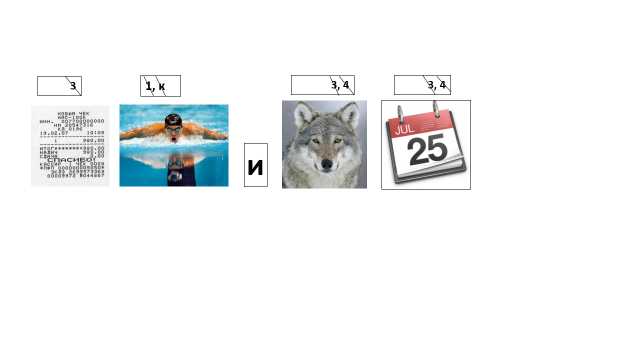 Учащиеся разгадывают ребус и высказывают свои предположения. Учитель корректирует и называет тему урока: «Человек и вода»В чем загадка воды? Почему к ней всегда обращались, как ученые, так и колдуны, священнослужители и экстрасенсы. Это уникальное вещество, оно еще до конца не изучено и еще много открытий предстоит сделать, что - бы узнать ее.Главная цель урока: убедиться в том, что только от сознательного и экологически грамотного отношения к воде зависит благополучие природы и здоровье человека. Мы часть Земли, а она часть нас самих.Душистые цветы – наши сестры, Олень, конь, большой орел – наши братья. Горные вершины, сочные луга, Теплое тело мустанга и человек – все они одна семья...Человек не плетет паутину жизни, он лишь одна из ее нитей.Все, что он делает, сказывается на нем самом.                                                                Вождь Сиэтл, 1854 г.4. Актуализация знаний. Прием «Знаю-хочу узнать – узнал»Учитель предлагает заполнить первую часть таблицы «Знаю», учащиеся составляют список того, что они знают или думают, что знают, о данной теме и вторую часть таблицы «Хочу узнать» — учащиеся определяю, что они хотят узнать 5. Деление на группы. Прием «Времена года»1. Приветствие. Психологический настрой. Прием “Букет настроения”. В начале урока учащимся учитель раздает бумажные цветы разного цвета. На доске изображена ваза. Соберите цветы в вазу, отобразив таким образом свое настроение на урок- красный - восторженное;- оранжевый - радостное, теплое;- желтый - светлое, приятное;- зеленый – спокойное;- синий - неудовлетворенное, грустное;- фиолетовый - тревожное, напряженное;- черный - упадок, уныние2. Проверка домашнего задания  - буклет	Учитель предлагает познакомиться с результатами выполнения домашнего задания – буклетом на тему «Человек и воздух»3. Мотивация. Определение темы урока. «Отгадай ребус»Учитель предлагает разгадать ребус и назвать тему урока. Учащиеся разгадывают ребус и высказывают свои предположения. Учитель корректирует и называет тему урока: «Человек и вода»В чем загадка воды? Почему к ней всегда обращались, как ученые, так и колдуны, священнослужители и экстрасенсы. Это уникальное вещество, оно еще до конца не изучено и еще много открытий предстоит сделать, что - бы узнать ее.Главная цель урока: убедиться в том, что только от сознательного и экологически грамотного отношения к воде зависит благополучие природы и здоровье человека. Мы часть Земли, а она часть нас самих.Душистые цветы – наши сестры, Олень, конь, большой орел – наши братья. Горные вершины, сочные луга, Теплое тело мустанга и человек – все они одна семья...Человек не плетет паутину жизни, он лишь одна из ее нитей.Все, что он делает, сказывается на нем самом.                                                                Вождь Сиэтл, 1854 г.4. Актуализация знаний. Прием «Знаю-хочу узнать – узнал»Учитель предлагает заполнить первую часть таблицы «Знаю», учащиеся составляют список того, что они знают или думают, что знают, о данной теме и вторую часть таблицы «Хочу узнать» — учащиеся определяю, что они хотят узнать 5. Деление на группы. Прием «Времена года»ПрезентацияСередина урока Разминка6. Изучение нового материала. Работа в группахКаждая группа получает карточку с заданием и готовится, распределив вопросы и затем обсудив в группе итог работы. Группа готовит общий ответ по вопросам Группа 1 Вопросы:1.	Что означает термин «загрязнение воды»?2.	Назовите источники загрязнения воды?Группа 21.	Всегда ли водоем сам справиться с загрязнененной водой?2.	Какую роль в загрязнении воды играют «кислотные дожди»?Группа 3 Вопросы:1.	Установите сколько процентов заболеваний в мире вызваны неподобающим качеством и антисанитарным состоянием воды?2.	Чем отличается вода у городских жителей от сельских?Группа 41.	Установите типы заболеваний человека, которые связаны с водой?2.	Назовите самые опасные заболевание, передаваемые загрязненной водой?После подготовки группа обсуждает свой отчет и определяет спикера. Отчет заслушивают все учащиеся в течение 5-10 минут.Сообщение ученика «Минеральная воды и ее значение».Формативное оценивание6. Изучение нового материала. Работа в группахКаждая группа получает карточку с заданием и готовится, распределив вопросы и затем обсудив в группе итог работы. Группа готовит общий ответ по вопросам Группа 1 Вопросы:1.	Что означает термин «загрязнение воды»?2.	Назовите источники загрязнения воды?Группа 21.	Всегда ли водоем сам справиться с загрязнененной водой?2.	Какую роль в загрязнении воды играют «кислотные дожди»?Группа 3 Вопросы:1.	Установите сколько процентов заболеваний в мире вызваны неподобающим качеством и антисанитарным состоянием воды?2.	Чем отличается вода у городских жителей от сельских?Группа 41.	Установите типы заболеваний человека, которые связаны с водой?2.	Назовите самые опасные заболевание, передаваемые загрязненной водой?После подготовки группа обсуждает свой отчет и определяет спикера. Отчет заслушивают все учащиеся в течение 5-10 минут.Сообщение ученика «Минеральная воды и ее значение».Формативное оцениваниеПрезентацияСередина урока РазминкаФизминутка. Прием «Австралийский дождь»Физминутка. Прием «Австралийский дождь»Конец урока7. Закрепление учебного материала. Прием «ЗХУ»Учитель предлагает высказать свое мнение по высказыванию: «Вряд ли найдется человек, способный усомниться в том, что здоровье каждого из нас напрямую зависит от того, что мы пьем. И только мы сами решаем, чем наполнить наш бокал». Согласны ли вы с ним?7. Закрепление учебного материала. Прием «ЗХУ»Учитель предлагает высказать свое мнение по высказыванию: «Вряд ли найдется человек, способный усомниться в том, что здоровье каждого из нас напрямую зависит от того, что мы пьем. И только мы сами решаем, чем наполнить наш бокал». Согласны ли вы с ним?Конец урока8. Домашнее задание – Кодекс туриста	Учитель предлагает разработать «Кодекс туриста» (правила использования воды из открытых водоемов). Объясните предлагаемые правила. Например: Чистая вода- залог здоровья человека.8. Домашнее задание – Кодекс туриста	Учитель предлагает разработать «Кодекс туриста» (правила использования воды из открытых водоемов). Объясните предлагаемые правила. Например: Чистая вода- залог здоровья человека.Конец урока9. Рефлексия. Прием “Букет настроения”. В конце урока учитель говорит: “Если вам понравился урок, и вы узнали что-то новое, то прикрепите к вазе красный цветок, если не понравился – голубой”. Можно предложить ребятам более разнообразный спектр цветов: красный, желтый, синий. В конце урока собрать цветы в корзинку или вазочку.  Хочу напомнить, какому настроению соответствует какой цвет:- красный - восторженное;- оранжевый - радостное, теплое;- желтый - светлое, приятное;- зеленый – спокойное;- синий - неудовлетворенное, грустное;- фиолетовый - тревожное, напряженное;- черный - упадок, уныние.9. Рефлексия. Прием “Букет настроения”. В конце урока учитель говорит: “Если вам понравился урок, и вы узнали что-то новое, то прикрепите к вазе красный цветок, если не понравился – голубой”. Можно предложить ребятам более разнообразный спектр цветов: красный, желтый, синий. В конце урока собрать цветы в корзинку или вазочку.  Хочу напомнить, какому настроению соответствует какой цвет:- красный - восторженное;- оранжевый - радостное, теплое;- желтый - светлое, приятное;- зеленый – спокойное;- синий - неудовлетворенное, грустное;- фиолетовый - тревожное, напряженное;- черный - упадок, уныние.Урок 25Урок 25Раздел долгосрочного плана:Раздел долгосрочного плана:Факторы окружающей среды и здоровье человекаФакторы окружающей среды и здоровье человекаДата:Дата:Количество присутствующих:             отсутствующих:Количество присутствующих:             отсутствующих:Класс: Класс: 1111Тема урока:Тема урока:Человек и почвыЧеловек и почвыЦели обучения, которые достигаются на данном уроке (ссылка на учебную программу)Цели обучения, которые достигаются на данном уроке (ссылка на учебную программу)Рассмотреть основные проблемы, связанные с использованием загрязненных почв человекомРассмотреть основные проблемы, связанные с использованием загрязненных почв человекомЦель урокаЦель урокаУстановить, что почва - особое природное образованиеУстановить, что почва - особое природное образованиеКритерии успехаКритерии успехаВсе учащиеся смогут:Все учащиеся смогут:Критерии успехаКритерии успехаРассказывать о значении почв в жизни человекаРассказывать о значении почв в жизни человекаКритерии успехаКритерии успехаБольшинство учащихся смогут:Большинство учащихся смогут:Критерии успехаКритерии успехаНазывать источники загрязнения почвыНазывать источники загрязнения почвыКритерии успехаКритерии успехаНекоторые учащиеся смогут:Некоторые учащиеся смогут:Критерии успехаКритерии успехаСоставлять меры по профилактике заболеваний, передающихся через почвуСоставлять меры по профилактике заболеваний, передающихся через почвуЯзыковые целиЯзыковые целиЯзыковые навыки будут формироваться и закрепляться.Языковые навыки будут формироваться и закрепляться.Языковые целиЯзыковые целиКлючевые слова и фразы:Ключевые слова и фразы:Языковые целиЯзыковые целиПочва, сибирская язва, столбнякПочва, сибирская язва, столбнякЯзыковые целиЯзыковые целиСтиль языка, подходящий для диалога/письма в классе: научно –популярный, медицинский, географическийСтиль языка, подходящий для диалога/письма в классе: научно –популярный, медицинский, географическийЯзыковые целиЯзыковые целиПолезные фразы для диалога:Полезные фразы для диалога:Языковые целиЯзыковые цели- почва является главным элементом биосферы, где происходят миграция и обмен всех химических веществ на нашей планете- самыми мощными источниками загрязнения почвенных покровов являются крупные комбинаты цветной металлургии- в результате деятельности человека образуются отходы и выбросы, которые представлены продуктами разных технологических процессов- почва является главным элементом биосферы, где происходят миграция и обмен всех химических веществ на нашей планете- самыми мощными источниками загрязнения почвенных покровов являются крупные комбинаты цветной металлургии- в результате деятельности человека образуются отходы и выбросы, которые представлены продуктами разных технологических процессовЯзыковые целиЯзыковые целиВопросы для обсуждения:- как человек «осваивал» почву?- почему почвы называют основным элементом биосферы?- какие болезни может передать поча человеку?Вопросы для обсуждения:- как человек «осваивал» почву?- почему почвы называют основным элементом биосферы?- какие болезни может передать поча человеку?Языковые целиЯзыковые целиОтветьте почему…? Ответьте почему…? Языковые целиЯзыковые целиПочему нам нужно знать о профилактике болезней передающихся через почву?Почему нам нужно знать о профилактике болезней передающихся через почву?Привитие ценностей Привитие ценностей Ценности, основанные на национальной идее «Мәңгілік ел»: гражданская ответственность; уважение; сотрудничество; труд и творчество; открытость; образование в течение всей жизни, ведение здорового образа жизниЦенности, основанные на национальной идее «Мәңгілік ел»: гражданская ответственность; уважение; сотрудничество; труд и творчество; открытость; образование в течение всей жизни, ведение здорового образа жизниМежпредметные связиМежпредметные связиФизическая география, биология, химия, экологияФизическая география, биология, химия, экологияНавыки использования ИКТ Навыки использования ИКТ На данном уроке используется презентация, ее которую можно загрузить на планшет или мобильный телефон.На данном уроке используется презентация, ее которую можно загрузить на планшет или мобильный телефон.Предварительные знанияПредварительные знанияУчащиеся могут использовать свой жизненный опыт, свои знания и навыки, полученные в ходе изучения биологии, химии, экологииУчащиеся могут использовать свой жизненный опыт, свои знания и навыки, полученные в ходе изучения биологии, химии, экологииХод урокаХод урокаЗапланированные этапы урокаЗапланированная деятельность на уроке Запланированная деятельность на уроке РесурсыНачало урока1. Приветствие. Психологический настрой. Игра – приветствие «Что в «Здравствуйте» тебе моём?»Учащиеся озвучивают пожелания для друзей на каждую букву слова «здравствуйте», которые можно подарить другому человеку.З - здоровья, зрелости, задора, зоркостиД – доброжелательности, добра, доверияР – радости, равновесия, решимостиА – активности, аккуратности, авторитетаВ – внимания, великодушия, важности, весельяС – смекалки, счастья, свободы, стремленияТ – творчества, таланта, трудолюбия, терпенияВ – вежливости, верности, внимания, волшебстваУ – уважения, уверенностиИ(й) – интереса, искренности, идей, изяществаТ – трудолюбия, таланта, терпения, творчестваЕ – единства, естественностиСлова можно называть устно, разместив слово «здравствуйте» в строчку на доске, или записывать пожелания рядом с каждой буквой, расположив его на доске по вертикали.2. Проверка домашнего задания 	Учитель предлагает познакомиться с результатами выполнения домашнего задания – составленный учащимся «Кодекс туриста»3. Мотивация. Определение темы урока. Прием «Угадай ребус»Учитель предлагает разгадать ребус и назвать тему урока. 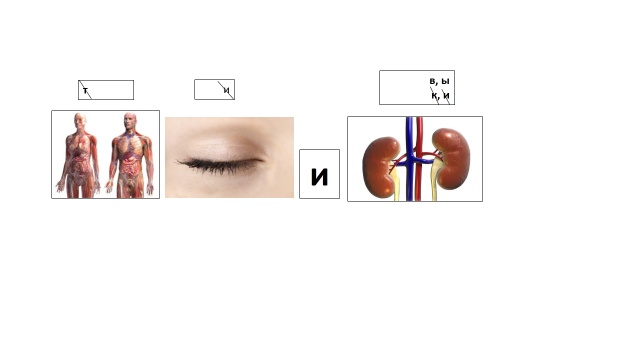 Учащиеся разгадывают ребус и высказывают свои предположения. Учитель корректирует и называет тему урока: «Человек и почвы»Первое научное определение почвы тоже принадлежит В.В. Докучаеву: "Почва - это те дневные или близкие к ним горизонты горных пород (все равно каких), которые были более или менее естественно изменены взаимным влиянием воды, воздуха и различного рода организмов - живых и мертвых, что и сказывается известным образом на составе, структуре и цвете таких образований".4. Актуализация знаний. Прием «Знаю-хочу узнать – узнал»Учитель предлагает заполнить первую часть таблицы «Знаю», учащиеся составляют список того, что они знают или думают, что знают, о данной теме и вторую часть таблицы «Хочу узнать» — учащиеся определяю, что они хотят узнать 1. Приветствие. Психологический настрой. Игра – приветствие «Что в «Здравствуйте» тебе моём?»Учащиеся озвучивают пожелания для друзей на каждую букву слова «здравствуйте», которые можно подарить другому человеку.З - здоровья, зрелости, задора, зоркостиД – доброжелательности, добра, доверияР – радости, равновесия, решимостиА – активности, аккуратности, авторитетаВ – внимания, великодушия, важности, весельяС – смекалки, счастья, свободы, стремленияТ – творчества, таланта, трудолюбия, терпенияВ – вежливости, верности, внимания, волшебстваУ – уважения, уверенностиИ(й) – интереса, искренности, идей, изяществаТ – трудолюбия, таланта, терпения, творчестваЕ – единства, естественностиСлова можно называть устно, разместив слово «здравствуйте» в строчку на доске, или записывать пожелания рядом с каждой буквой, расположив его на доске по вертикали.2. Проверка домашнего задания 	Учитель предлагает познакомиться с результатами выполнения домашнего задания – составленный учащимся «Кодекс туриста»3. Мотивация. Определение темы урока. Прием «Угадай ребус»Учитель предлагает разгадать ребус и назвать тему урока. Учащиеся разгадывают ребус и высказывают свои предположения. Учитель корректирует и называет тему урока: «Человек и почвы»Первое научное определение почвы тоже принадлежит В.В. Докучаеву: "Почва - это те дневные или близкие к ним горизонты горных пород (все равно каких), которые были более или менее естественно изменены взаимным влиянием воды, воздуха и различного рода организмов - живых и мертвых, что и сказывается известным образом на составе, структуре и цвете таких образований".4. Актуализация знаний. Прием «Знаю-хочу узнать – узнал»Учитель предлагает заполнить первую часть таблицы «Знаю», учащиеся составляют список того, что они знают или думают, что знают, о данной теме и вторую часть таблицы «Хочу узнать» — учащиеся определяю, что они хотят узнать ПрезентацияСередина урока Разминка5. Изучение нового материала. «Аудиозапись». Сообщения учащихся- Мы сегодня изучим тему «Человек и почвы», рассмотрим основные проблемы, связанные с загрязнением почв и болезнями, передающиеся через почвы.- К вам обращается второклассник нашей школы. Послушайте его вопрос и попробуйте ответитьВопрос второклассника: «По почве мы всю жизнь ходим, ездим, выращиваем урожай. С ней мы встречаемся очень часто: это поверхность дороги, грядки на огороде, тропинка в лесу, распаханное поле. А что же такое почва?»Прослушивают аудиозапись вопроса. Отвечают на вопрос второклассникаДалее учитель предлагает прослушать сообщения учащихся на следующие темы:- «Почва как основной элемент биосферы и системы жизнеобеспечения Земли»- «Загрязнители почв»- «Сибирская язва»- «Столбняк»Формативное оценивание5. Изучение нового материала. «Аудиозапись». Сообщения учащихся- Мы сегодня изучим тему «Человек и почвы», рассмотрим основные проблемы, связанные с загрязнением почв и болезнями, передающиеся через почвы.- К вам обращается второклассник нашей школы. Послушайте его вопрос и попробуйте ответитьВопрос второклассника: «По почве мы всю жизнь ходим, ездим, выращиваем урожай. С ней мы встречаемся очень часто: это поверхность дороги, грядки на огороде, тропинка в лесу, распаханное поле. А что же такое почва?»Прослушивают аудиозапись вопроса. Отвечают на вопрос второклассникаДалее учитель предлагает прослушать сообщения учащихся на следующие темы:- «Почва как основной элемент биосферы и системы жизнеобеспечения Земли»- «Загрязнители почв»- «Сибирская язва»- «Столбняк»Формативное оцениваниеПрезентацияСередина урока РазминкаФизминутка. Прием «Атомы и молекулы»В конце разминки учащиеся в результате делятся на 3 группыФизминутка. Прием «Атомы и молекулы»В конце разминки учащиеся в результате делятся на 3 группыКонец урока6. Закрепление учебного материала. Работа в группахКаждая группа получает карточку с заданием и готовится, распределив вопросы и затем обсудив в группе итог работы. Группа готовит общий ответ по вопросамГруппа 1	Задание: Выясните источники загрязнения почвы. При ответе используйте дополнительный материал Интернет - ресурсов Вопросы:1.	Выясните, кто является самыми мощными источниками загрязнения почвенных покровов.2.	Назовите другие источники загрязнения почвы?3.	Выясните, загрязняют ли почву животные и птицы? Группа 2 Задание: Опишите, что представляет собой такое заболевание как «сибирская язва»? При ответе ис¬пользуйте дополнительный материал Интернет- ресурсов. Вопросы:1.	Чем вызывается заболевание «сибирская язва»? 2.	Как может заразиться человек этой болезнью?3.	Какие признаки есть у этого заболевания? Группа 3 Задание: Опишите, что представляет собой такое заболевание как «столбняк»? При ответе используйте дополнительный материал Интернет- ресурсов. Вопросы:1.	Чем вызывается заболевание «столбняк»? 2.	Как может заразиться человек этой болезнью?3.	Какие признаки есть у этого заболевания?Выступление спикеровФормативное оценивание6. Закрепление учебного материала. Работа в группахКаждая группа получает карточку с заданием и готовится, распределив вопросы и затем обсудив в группе итог работы. Группа готовит общий ответ по вопросамГруппа 1	Задание: Выясните источники загрязнения почвы. При ответе используйте дополнительный материал Интернет - ресурсов Вопросы:1.	Выясните, кто является самыми мощными источниками загрязнения почвенных покровов.2.	Назовите другие источники загрязнения почвы?3.	Выясните, загрязняют ли почву животные и птицы? Группа 2 Задание: Опишите, что представляет собой такое заболевание как «сибирская язва»? При ответе ис¬пользуйте дополнительный материал Интернет- ресурсов. Вопросы:1.	Чем вызывается заболевание «сибирская язва»? 2.	Как может заразиться человек этой болезнью?3.	Какие признаки есть у этого заболевания? Группа 3 Задание: Опишите, что представляет собой такое заболевание как «столбняк»? При ответе используйте дополнительный материал Интернет- ресурсов. Вопросы:1.	Чем вызывается заболевание «столбняк»? 2.	Как может заразиться человек этой болезнью?3.	Какие признаки есть у этого заболевания?Выступление спикеровФормативное оцениваниеПрезентацияКонец урока7.  Домашнее задание 	Учитель предлагает подумать и объяснить выражение: «Спасая почву, мы спасаем себя и жизнь на нашей планете».7.  Домашнее задание 	Учитель предлагает подумать и объяснить выражение: «Спасая почву, мы спасаем себя и жизнь на нашей планете».Конец урока8. Рефлексия. Прием «Сигнальные карточки”. Зеленая карточка. Я удовлетворен уроком. Урок был полезен для меня. Я с пользой и хорошо работал на уроке. Я понимал все, о чем говорилось и что делалось на уроке.Желтая карточка. Урок был интересен. Я принимал в нем участие. Урок был в определенной степени полезен для меня. Я отвечал с места, выполнил ряд заданий. Мне было на уроке достаточно комфортно.Красная карточка. Пользы от урока я получил мало. Я не очень понимал, о чем идет речь. Мне это не нужно. К ответу на уроке я был не готов.8. Рефлексия. Прием «Сигнальные карточки”. Зеленая карточка. Я удовлетворен уроком. Урок был полезен для меня. Я с пользой и хорошо работал на уроке. Я понимал все, о чем говорилось и что делалось на уроке.Желтая карточка. Урок был интересен. Я принимал в нем участие. Урок был в определенной степени полезен для меня. Я отвечал с места, выполнил ряд заданий. Мне было на уроке достаточно комфортно.Красная карточка. Пользы от урока я получил мало. Я не очень понимал, о чем идет речь. Мне это не нужно. К ответу на уроке я был не готов.ПрезентацияУрок 26Урок 26Раздел долгосрочного плана:Раздел долгосрочного плана:Факторы окружающей среды и здоровье человекаФакторы окружающей среды и здоровье человекаДата:Дата:Количество присутствующих:             отсутствующих:Количество присутствующих:             отсутствующих:Класс: Класс: 1111Тема урока:Тема урока:Погода и самочувствие человекаПогода и самочувствие человекаЦели обучения, которые достигаются на данном уроке (ссылка на учебную программу)Цели обучения, которые достигаются на данном уроке (ссылка на учебную программу)Установить, как погода влияет на самочувствие человекаУстановить, как погода влияет на самочувствие человекаЦель урокаЦель урокаИзучить вопрос о влиянии погоды на организм человека, познакомить учащихся с понятиями «суточные ритмы», «биоритмы», «самочувствие»Изучить вопрос о влиянии погоды на организм человека, познакомить учащихся с понятиями «суточные ритмы», «биоритмы», «самочувствие»Критерии успехаКритерии успехаВсе учащиеся смогут:Все учащиеся смогут:Критерии успехаКритерии успехаРассказывать о влиянии погоды на человекаРассказывать о влиянии погоды на человекаКритерии успехаКритерии успехаБольшинство учащихся смогут:Большинство учащихся смогут:Критерии успехаКритерии успехаПриводить примеры влияния погоды на здоровье человекаПриводить примеры влияния погоды на здоровье человекаКритерии успехаКритерии успехаНекоторые учащиеся смогут:Некоторые учащиеся смогут:Критерии успехаКритерии успехаФормулировать выводы о влиянии погоды на организм человека, давать рекомендации людям, сильно подверженным влиянию погодных условийФормулировать выводы о влиянии погоды на организм человека, давать рекомендации людям, сильно подверженным влиянию погодных условийЯзыковые целиЯзыковые целиЯзыковые навыки будут формироваться и закрепляться.Языковые навыки будут формироваться и закрепляться.Языковые целиЯзыковые целиКлючевые слова и фразы:Ключевые слова и фразы:Языковые целиЯзыковые целиСуточные ритмы, биоритмы, самочувствиеСуточные ритмы, биоритмы, самочувствиеЯзыковые целиЯзыковые целиСтиль языка, подходящий для диалога/письма в классе: научно –популярный, медицинский, географическийСтиль языка, подходящий для диалога/письма в классе: научно –популярный, медицинский, географическийЯзыковые целиЯзыковые целиПолезные фразы для диалога:Полезные фразы для диалога:Языковые целиЯзыковые цели- погодные условия включают в себя комплекс физических условий: атмосферное давление, влажность, движение воздуха, концентрацию кислорода, степень возмущенности магнитного поля Земли, уровень загрязнения атмосферы- в ходе исторического развития человек приспособился к определенному ритму жизни, обусловленному ритмическими изменениями в природной среде и энергетической динамикой обменных процессов- самочуствие— «целостное выражение единства состояния телесных и душевных процессов».- погодные условия включают в себя комплекс физических условий: атмосферное давление, влажность, движение воздуха, концентрацию кислорода, степень возмущенности магнитного поля Земли, уровень загрязнения атмосферы- в ходе исторического развития человек приспособился к определенному ритму жизни, обусловленному ритмическими изменениями в природной среде и энергетической динамикой обменных процессов- самочуствие— «целостное выражение единства состояния телесных и душевных процессов».Языковые целиЯзыковые целиВопросы для обсуждения:- что такое биоритмы? - какую роль играют суточные ритмы в жизнедеятельности человека?- приведите примеры, доказывающие влияние погодных условий на организм человека.- как вы понимаете термин «самочувствие»?Вопросы для обсуждения:- что такое биоритмы? - какую роль играют суточные ритмы в жизнедеятельности человека?- приведите примеры, доказывающие влияние погодных условий на организм человека.- как вы понимаете термин «самочувствие»?Языковые целиЯзыковые целиОтветьте почему…? Ответьте почему…? Языковые целиЯзыковые целиПочему нам нужно знать о влиянии погодных условий на здоровье человека?Почему нам нужно знать о влиянии погодных условий на здоровье человека?Привитие ценностей Привитие ценностей Ценности, основанные на национальной идее «Мәңгілік ел»: гражданская ответственность; уважение; сотрудничество; труд и творчество; открытость; образование в течение всей жизни, ведение здорового образа жизниЦенности, основанные на национальной идее «Мәңгілік ел»: гражданская ответственность; уважение; сотрудничество; труд и творчество; открытость; образование в течение всей жизни, ведение здорового образа жизниМежпредметные связиМежпредметные связиФизическая география, биология, химия, экологияФизическая география, биология, химия, экологияНавыки использования ИКТ Навыки использования ИКТ На данном уроке используется презентация, ее которую можно загрузить на планшет или мобильный телефон.На данном уроке используется презентация, ее которую можно загрузить на планшет или мобильный телефон.Предварительные знанияПредварительные знанияУчащиеся могут использовать свой жизненный опыт, свои знания и навыки, полученные в ходе изучения биологии, химии, экологииУчащиеся могут использовать свой жизненный опыт, свои знания и навыки, полученные в ходе изучения биологии, химии, экологииХод урокаХод урокаЗапланированные этапы урокаЗапланированная деятельность на уроке Запланированная деятельность на уроке РесурсыНачало урока1. Приветствие. Психологический настрой.Прием «Подари улыбку»На цветной бумаге нарисованы красивые улыбающиеся мордашки.Педагог: Улыбка ничего не стоит, но много дает. Она обогащает тех, кто ее получает, не обедняя при этом тех, кто ею одаривает. Она длится мгновение, а в памяти остается порой навсегда. Она создает счастье в доме, порождает атмосферу доброжелательности в деловых взаимоотношениях и служит паролем для друзей. Подарите друг другу улыбку. Улыбайтесь, и вы будите нравиться людям.Учащиеся приветствуют учителя. Встают, вместе с улыбкой дети обмениваются картинками.2. Проверка домашнего задания 	Учитель предлагает познакомиться с результатами выполнения домашнего задание - объяснить выражение: «Спасая почву, мы спасаем себя и жизнь на нашей планете». Желающие высказывают свое мнение3. Мотивация. Определение темы урока. «Угадай ребус», «Знаю – изучить»Учитель предлагает разгадать ребус и назвать тему урока. 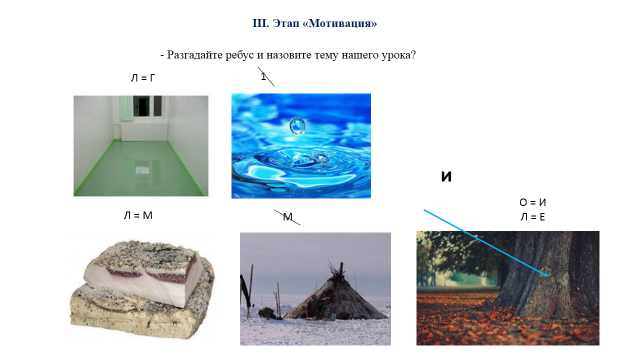 - Мы сегодня изучим тему «Влияние погоды на самочувствие человека»- Что такое погода?- Назовите элементы погоды - Итак, каждый из вас для себя может определить, что он знает и что хотел бы узнать о взаимодействии  солнечной радиации и биосферы. - Каковы же цели нашего урока? - При решении этих задач нам снова помогут слова Б. Васильева:“Мне необходимо разобраться самому, а чтобы разобраться самому, надо думать сообща”.	Итак, цель нашего урока - изучить особенности вляиния погоды на организм человека1. Приветствие. Психологический настрой.Прием «Подари улыбку»На цветной бумаге нарисованы красивые улыбающиеся мордашки.Педагог: Улыбка ничего не стоит, но много дает. Она обогащает тех, кто ее получает, не обедняя при этом тех, кто ею одаривает. Она длится мгновение, а в памяти остается порой навсегда. Она создает счастье в доме, порождает атмосферу доброжелательности в деловых взаимоотношениях и служит паролем для друзей. Подарите друг другу улыбку. Улыбайтесь, и вы будите нравиться людям.Учащиеся приветствуют учителя. Встают, вместе с улыбкой дети обмениваются картинками.2. Проверка домашнего задания 	Учитель предлагает познакомиться с результатами выполнения домашнего задание - объяснить выражение: «Спасая почву, мы спасаем себя и жизнь на нашей планете». Желающие высказывают свое мнение3. Мотивация. Определение темы урока. «Угадай ребус», «Знаю – изучить»Учитель предлагает разгадать ребус и назвать тему урока. - Мы сегодня изучим тему «Влияние погоды на самочувствие человека»- Что такое погода?- Назовите элементы погоды - Итак, каждый из вас для себя может определить, что он знает и что хотел бы узнать о взаимодействии  солнечной радиации и биосферы. - Каковы же цели нашего урока? - При решении этих задач нам снова помогут слова Б. Васильева:“Мне необходимо разобраться самому, а чтобы разобраться самому, надо думать сообща”.	Итак, цель нашего урока - изучить особенности вляиния погоды на организм человекаПрезентацияСередина урока Разминка4. Изучение нового материала. Прием «Мини – лекция»Учитель: Несколько десятков лет назад практически никому и в голову не приходило связывать свою работоспособность, свое эмоциональное состояние и самочувствие с активностью Солнца, с фазами Луны, с магнитными бурями и другими космическими явлениями.Дает задание: разгадайте ребусы. Эти знания вызвали развитие новых направлений в медицине – хронодиагностики, хронотерапии, хронофармологии. Далее учитель знакомит учащихся с понятием «самочувствие»Слушают. Вступают в беседу4. Изучение нового материала. Прием «Мини – лекция»Учитель: Несколько десятков лет назад практически никому и в голову не приходило связывать свою работоспособность, свое эмоциональное состояние и самочувствие с активностью Солнца, с фазами Луны, с магнитными бурями и другими космическими явлениями.Дает задание: разгадайте ребусы. Эти знания вызвали развитие новых направлений в медицине – хронодиагностики, хронотерапии, хронофармологии. Далее учитель знакомит учащихся с понятием «самочувствие»Слушают. Вступают в беседуПрезентацияСередина урока РазминкаФизминутка. По команде "едем на гоночной машине” вытянуть ноги вперед, слегка подняв их, руки вытянуть и сжать в кулаки — "крепко держимся за руль”, туловище слегка отклонено назад. Сосредоточить внимание на напряжении мышц всего тела. Через 10-15 сек расслабиться, сесть прямо, руки положить на колени, голову слегка опустить, обратить внимание на приятное чувство расслабленияФизминутка. По команде "едем на гоночной машине” вытянуть ноги вперед, слегка подняв их, руки вытянуть и сжать в кулаки — "крепко держимся за руль”, туловище слегка отклонено назад. Сосредоточить внимание на напряжении мышц всего тела. Через 10-15 сек расслабиться, сесть прямо, руки положить на колени, голову слегка опустить, обратить внимание на приятное чувство расслабленияКонец урока5. Закрепление учебного материала. Работа в группах. Прием «Ромашка Блума». Работа по вариантам. Учитель предлагает составить вопросы: Шесть лепестков – шесть типов вопросов.Простые вопросы. Отвечая на них, нужно назвать какие-то факты, вспомнить, воспроизвести некую информацию. Уточняющие вопросы. Составьте вопросы, начинающиеся со слов: «То есть ты говоришь, что...?», «Если я правильно понял, то...?», «Я могу ошибаться, но, по-моему, вы сказали о...?». Интерпретационные (объясняющие) вопросы. Составляют вопросы, ачинающиеся со слова «Почему?». Творческие вопросы. Составляют вопросы, в которых должна быть частица «бы».Оценочные вопросы. Эти вопросы направлены на выяснение критериев оценки тех или иных событий, явлений, фактов. «Почему что-то хорошо, а что-то плохо?»Практические вопросы. Всегда, когда вопрос направлен на установление взаимосвязи между теорией и практикой, мы его будем называть практическим. «Где вы в обычной жизни могли наблюдать …?», «Как бы вы поступили ….?». Желающие учащиеся знакомят с результатами своей работыФормативное оценивание5. Закрепление учебного материала. Работа в группах. Прием «Ромашка Блума». Работа по вариантам. Учитель предлагает составить вопросы: Шесть лепестков – шесть типов вопросов.Простые вопросы. Отвечая на них, нужно назвать какие-то факты, вспомнить, воспроизвести некую информацию. Уточняющие вопросы. Составьте вопросы, начинающиеся со слов: «То есть ты говоришь, что...?», «Если я правильно понял, то...?», «Я могу ошибаться, но, по-моему, вы сказали о...?». Интерпретационные (объясняющие) вопросы. Составляют вопросы, ачинающиеся со слова «Почему?». Творческие вопросы. Составляют вопросы, в которых должна быть частица «бы».Оценочные вопросы. Эти вопросы направлены на выяснение критериев оценки тех или иных событий, явлений, фактов. «Почему что-то хорошо, а что-то плохо?»Практические вопросы. Всегда, когда вопрос направлен на установление взаимосвязи между теорией и практикой, мы его будем называть практическим. «Где вы в обычной жизни могли наблюдать …?», «Как бы вы поступили ….?». Желающие учащиеся знакомят с результатами своей работыФормативное оцениваниеПрезентацияКонец урока6.  Домашнее задание - анкетирование	Учитель предлагает провести анкетирование о влиянии погодных условий на организм человека среди своих родных, соседей6.  Домашнее задание - анкетирование	Учитель предлагает провести анкетирование о влиянии погодных условий на организм человека среди своих родных, соседейКонец урока7. Рефлексия. Прием «Закончите предложения”. На урокеЯ узнал ...Я научился ...Мне понравилось...Я затруднялся...Мое настроение ...7. Рефлексия. Прием «Закончите предложения”. На урокеЯ узнал ...Я научился ...Мне понравилось...Я затруднялся...Мое настроение ...ПрезентацияУрок 27Урок 27Раздел долгосрочного плана:Раздел долгосрочного плана:Факторы окружающей среды и здоровье человекаФакторы окружающей среды и здоровье человекаДата:Дата:Количество присутствующих:             отсутствующих:Количество присутствующих:             отсутствующих:Класс: Класс: 1111Тема урока:Тема урока:Ландшафт как фактор здоровьяЛандшафт как фактор здоровьяЦели обучения, которые достигаются на данном уроке (ссылка на учебную программу)Цели обучения, которые достигаются на данном уроке (ссылка на учебную программу)Доказать, что ландшафт является фактором здоровьяДоказать, что ландшафт является фактором здоровьяЦель урокаЦель урокаВоспроизвести в памяти понятия «ландшафт», «урбанизация», виды ландшафтовВоспроизвести в памяти понятия «ландшафт», «урбанизация», виды ландшафтовКритерии успехаКритерии успехаВсе учащиеся смогут:Все учащиеся смогут:Критерии успехаКритерии успехаДавать определение терминовДавать определение терминовКритерии успехаКритерии успехаБольшинство учащихся смогут:Большинство учащихся смогут:Критерии успехаКритерии успехаНазывать особенности городской экосистемыНазывать особенности городской экосистемыКритерии успехаКритерии успехаНекоторые учащиеся смогут:Некоторые учащиеся смогут:Критерии успехаКритерии успехаДоказывать, что ландшафт является фактором здоровьяДоказывать, что ландшафт является фактором здоровьяЯзыковые целиЯзыковые целиЯзыковые навыки будут формироваться и закрепляться.Языковые навыки будут формироваться и закрепляться.Языковые целиЯзыковые целиКлючевые слова и фразы:Ключевые слова и фразы:Языковые целиЯзыковые целиЛандшафт, урбанизация, городская экосистемаЛандшафт, урбанизация, городская экосистемаЯзыковые целиЯзыковые целиСтиль языка, подходящий для диалога/письма в классе: научно –популярный, медицинский, географическийСтиль языка, подходящий для диалога/письма в классе: научно –популярный, медицинский, географическийЯзыковые целиЯзыковые целиПолезные фразы для диалога:Полезные фразы для диалога:Языковые целиЯзыковые цели- еще в средние века было замечено, что продолжительность жизни горожан меньше, чем у сельских жителей- в современном городе экологическая среда неблагоприятна для жизни человека, что отрицательно сказывается на его здоровье- по образному выражению Ю. Одума, города являются «паразитами биосферы»- городской ландшафт – сложная многоаспектная система, включающая в себя как природные, так и искусственные элементы- высокие экологические качества городского ландшафта - одно из непременных условий его существования.- еще в средние века было замечено, что продолжительность жизни горожан меньше, чем у сельских жителей- в современном городе экологическая среда неблагоприятна для жизни человека, что отрицательно сказывается на его здоровье- по образному выражению Ю. Одума, города являются «паразитами биосферы»- городской ландшафт – сложная многоаспектная система, включающая в себя как природные, так и искусственные элементы- высокие экологические качества городского ландшафта - одно из непременных условий его существования.Языковые целиЯзыковые целиВопросы для обсуждения:- объясните, почему говорят, что лучше всего отдыхать на лоне природы?- что представляет собой городская экология?- какие функции должен выполнять городской ландшафт?- как вы думаете от чего зависит физическое и нравственное здоровье людей?Вопросы для обсуждения:- объясните, почему говорят, что лучше всего отдыхать на лоне природы?- что представляет собой городская экология?- какие функции должен выполнять городской ландшафт?- как вы думаете от чего зависит физическое и нравственное здоровье людей?Языковые целиЯзыковые целиОтветьте почему…? Ответьте почему…? Языковые целиЯзыковые целиПочему нам нужно знать о развитии городских и сельских ландшафтов и влиянии их на здоровье человека?Почему нам нужно знать о развитии городских и сельских ландшафтов и влиянии их на здоровье человека?Привитие ценностей Привитие ценностей Ценности, основанные на национальной идее «Мәңгілік ел»: гражданская ответственность; уважение; сотрудничество; труд и творчество; открытость; образование в течение всей жизни, ведение здорового образа жизниЦенности, основанные на национальной идее «Мәңгілік ел»: гражданская ответственность; уважение; сотрудничество; труд и творчество; открытость; образование в течение всей жизни, ведение здорового образа жизниМежпредметные связиМежпредметные связиФизическая география, биология, химия, экологияФизическая география, биология, химия, экологияНавыки использования ИКТ Навыки использования ИКТ На данном уроке используется презентация, ее которую можно загрузить на планшет или мобильный телефон.На данном уроке используется презентация, ее которую можно загрузить на планшет или мобильный телефон.Предварительные знанияПредварительные знанияУчащиеся могут использовать свой жизненный опыт, свои знания и навыки, полученные в ходе изучения биологии, химии, экологииУчащиеся могут использовать свой жизненный опыт, свои знания и навыки, полученные в ходе изучения биологии, химии, экологииХод урокаХод урокаЗапланированные этапы урокаЗапланированная деятельность на уроке Запланированная деятельность на уроке РесурсыНачало урока1. Приветствие. Психологический настрой.Прием «Притча»Однажды Сократ, окружённый учениками, поднимался к храму. Навстречу им спускалась известная афинская гетера. “Вот ты гордишься своими учениками, Сократ, - улыбнулась она ему, - но стоит мне только легонько поманить их, как они покинут тебя и пойдут вслед за мной”. Мудрец же ответил так: “Да, но ты зовёшь их вниз, в тёплую весёлую долину, а я веду их вверх, к неприступным, чистым вершинам”. Вот и мы с вами сегодня должны подняться на одну ступеньку вверх, “преодолевая” задачи, которые будут рассмотрены на сегодняшнем уроке…2. Проверка домашнего задания – результаты анкетирования	Учитель предлагает познакомиться с результатами выполнения домашнего задание – результатами анкетирования о влиянии погодных условий на организм человека среди своих родных, соседей3. Ввод в тему. Определение темы урока. «Загадка»Учитель предлагает отгадать загадку и определить тему урока, которой посвящена эта загадкаРасширяясь год от года,так растёт и строится,что в черте его дорогаулицей становится.  (Город)Учащиеся определяют тему урока, учитель корректирует. Итак, тема урока: «Ландшафт как фактор здоровья»4. Мотивация. Прием «Вводный вопрос»Обратите внимание на основные понятия к теме урока.- Что такое ландшафт?- Сравните две иллюстрации ландшафта. Какой можно назвать природным и антропогенным? Почему?- Как изменяется ландшафт под влиянием деятельности человека?- Какой вред наносит ландшафту сведение лесов?Составьте схему антропогенного влияния на зеленые насаждения. Работа в парах- В чем выражается эстетическая выразительность ландшафта? - Как можно выразить ландшафт? Приведите примеры.- Ребята, сядьте поудобнее, закройте глаза… послушайте звуки природы из цикла музыкальных релаксационных произведений “Звуки природы”.- Какие картины природы вы представили?- Расскажите о своих чувствах, ощущениях в процессе прослушивания.- Почему человеку необходим звуковой ландшафт природы неизмененный индустриализацией?- Обратите внимание на эпиграф урока: “Здоровое тело – продукт здорового рассудка”.5. Деление на группы. Прием «Виды ландшафтов»1. Приветствие. Психологический настрой.Прием «Притча»Однажды Сократ, окружённый учениками, поднимался к храму. Навстречу им спускалась известная афинская гетера. “Вот ты гордишься своими учениками, Сократ, - улыбнулась она ему, - но стоит мне только легонько поманить их, как они покинут тебя и пойдут вслед за мной”. Мудрец же ответил так: “Да, но ты зовёшь их вниз, в тёплую весёлую долину, а я веду их вверх, к неприступным, чистым вершинам”. Вот и мы с вами сегодня должны подняться на одну ступеньку вверх, “преодолевая” задачи, которые будут рассмотрены на сегодняшнем уроке…2. Проверка домашнего задания – результаты анкетирования	Учитель предлагает познакомиться с результатами выполнения домашнего задание – результатами анкетирования о влиянии погодных условий на организм человека среди своих родных, соседей3. Ввод в тему. Определение темы урока. «Загадка»Учитель предлагает отгадать загадку и определить тему урока, которой посвящена эта загадкаРасширяясь год от года,так растёт и строится,что в черте его дорогаулицей становится.  (Город)Учащиеся определяют тему урока, учитель корректирует. Итак, тема урока: «Ландшафт как фактор здоровья»4. Мотивация. Прием «Вводный вопрос»Обратите внимание на основные понятия к теме урока.- Что такое ландшафт?- Сравните две иллюстрации ландшафта. Какой можно назвать природным и антропогенным? Почему?- Как изменяется ландшафт под влиянием деятельности человека?- Какой вред наносит ландшафту сведение лесов?Составьте схему антропогенного влияния на зеленые насаждения. Работа в парах- В чем выражается эстетическая выразительность ландшафта? - Как можно выразить ландшафт? Приведите примеры.- Ребята, сядьте поудобнее, закройте глаза… послушайте звуки природы из цикла музыкальных релаксационных произведений “Звуки природы”.- Какие картины природы вы представили?- Расскажите о своих чувствах, ощущениях в процессе прослушивания.- Почему человеку необходим звуковой ландшафт природы неизмененный индустриализацией?- Обратите внимание на эпиграф урока: “Здоровое тело – продукт здорового рассудка”.5. Деление на группы. Прием «Виды ландшафтов»ПрезентацияСередина урока Разминка6. Изучение нового материала. Исследовательская работа в группах.Учитель дает задания группам: Группа 1 1.	Что значит для вас понятие «современный город»?2.	Назовите особенности городской экосистемы.Группа 21.	Как вы думаете, почему города называют «паразитами биосферы»?2.	Какой вред здоровью наносит урбанизация?Группа 31.	Выясните, что означает термин «городской ландшафт»?2.	Назовите структурные элементы городского ландшафта.Группа 41.	Какие элементы относятся к антропогенным, а какие к природным?2.	Какие функции должен выполнять городской ландшафт?Выступление спикеровФормативное оценивание6. Изучение нового материала. Исследовательская работа в группах.Учитель дает задания группам: Группа 1 1.	Что значит для вас понятие «современный город»?2.	Назовите особенности городской экосистемы.Группа 21.	Как вы думаете, почему города называют «паразитами биосферы»?2.	Какой вред здоровью наносит урбанизация?Группа 31.	Выясните, что означает термин «городской ландшафт»?2.	Назовите структурные элементы городского ландшафта.Группа 41.	Какие элементы относятся к антропогенным, а какие к природным?2.	Какие функции должен выполнять городской ландшафт?Выступление спикеровФормативное оцениваниеПрезентацияСередина урока РазминкаФизминутка. Прием «Детские рисунки». Учитель попросил учащихся принести на урок сохранившиеся свои детские рисунки. Далее просит, чтобы участники угадали автора каждого рисунка.Физминутка. Прием «Детские рисунки». Учитель попросил учащихся принести на урок сохранившиеся свои детские рисунки. Далее просит, чтобы участники угадали автора каждого рисунка.Конец урока7. Закрепление учебного материала. Практическая работаУчитель предлагает выполнить небольшую практическую работу «Город в котором я живу»Задание: Заполните таблицу о городском ландшафтеУчащиеся по желанию знакомят с результатами своей работыФормативное оценивание7. Закрепление учебного материала. Практическая работаУчитель предлагает выполнить небольшую практическую работу «Город в котором я живу»Задание: Заполните таблицу о городском ландшафтеУчащиеся по желанию знакомят с результатами своей работыФормативное оцениваниеКонец урока8. Рефлексия. Эмоционально-музыкальная концовка Учащиеся слушают фрагменты из двух музыкальных произведений (желательно указать композитора произведения). Звучит тревожная музыка и спокойная, восторженная. Учащиеся выбирают музыкальный фрагмент, который соответствует их настроению.8. Рефлексия. Эмоционально-музыкальная концовка Учащиеся слушают фрагменты из двух музыкальных произведений (желательно указать композитора произведения). Звучит тревожная музыка и спокойная, восторженная. Учащиеся выбирают музыкальный фрагмент, который соответствует их настроению.Урок 28Урок 28Раздел долгосрочного плана:Раздел долгосрочного плана:Факторы окружающей среды и здоровье человекаФакторы окружающей среды и здоровье человекаДата:Дата:Количество присутствующих:             отсутствующих:Количество присутствующих:             отсутствующих:Класс: Класс: 1111Тема урока:Тема урока:Питание и здоровье человекаПитание и здоровье человекаЦели обучения, которые достигаются на данном уроке (ссылка на учебную программу)Цели обучения, которые достигаются на данном уроке (ссылка на учебную программу)Рассмотреть вопрос рационального питания и здоровья человекаРассмотреть вопрос рационального питания и здоровья человекаЦель урокаЦель урокаИзучить физиологические нормы питанияИзучить физиологические нормы питанияКритерии успехаКритерии успехаВсе учащиеся смогут:Все учащиеся смогут:Критерии успехаКритерии успехаРассказывать какое питание является рациональнымРассказывать какое питание является рациональнымКритерии успехаКритерии успехаБольшинство учащихся смогут:Большинство учащихся смогут:Критерии успехаКритерии успехаНазывать факторы эффективного питанияНазывать факторы эффективного питанияКритерии успехаКритерии успехаНекоторые учащиеся смогут:Некоторые учащиеся смогут:Критерии успехаКритерии успехаДоказывать и аргументировать, что рациональное питание является фактором здоровьяДоказывать и аргументировать, что рациональное питание является фактором здоровьяЯзыковые целиЯзыковые целиЯзыковые навыки будут формироваться и закрепляться.Языковые навыки будут формироваться и закрепляться.Языковые целиЯзыковые целиКлючевые слова и фразы:Ключевые слова и фразы:Языковые целиЯзыковые целиРациональное питание, гиподинамияРациональное питание, гиподинамияЯзыковые целиЯзыковые целиСтиль языка, подходящий для диалога/письма в классе: научно –популярный, медицинский, географическийСтиль языка, подходящий для диалога/письма в классе: научно –популярный, медицинский, географическийЯзыковые целиЯзыковые целиПолезные фразы для диалога:Полезные фразы для диалога:Языковые целиЯзыковые цели- рациональным называется питание, наилучшим образом удовлетворяющее потребности организма в энергии и незаменимых, жизненно важных веществах, причем в данных, конкретных условиях его жизни и деятельности- чтобы питание было высокоэффективным, надо учитывать ряд факторов- «Ни одного обеда, завтрака или ужина без свежих, по возможности сырых овощей»- рациональным называется питание, наилучшим образом удовлетворяющее потребности организма в энергии и незаменимых, жизненно важных веществах, причем в данных, конкретных условиях его жизни и деятельности- чтобы питание было высокоэффективным, надо учитывать ряд факторов- «Ни одного обеда, завтрака или ужина без свежих, по возможности сырых овощей»Языковые целиЯзыковые целиВопросы для обсуждения:- почему проблему рационального питания считают весьма сложной?- какое питание считают рациональным?- какие факторы надо учитывать, чтобы питание было высокоэффективным?Вопросы для обсуждения:- почему проблему рационального питания считают весьма сложной?- какое питание считают рациональным?- какие факторы надо учитывать, чтобы питание было высокоэффективным?Языковые целиЯзыковые целиОтветьте почему…? Ответьте почему…? Языковые целиЯзыковые целиПочему нам нужно знать о рациональном питании?Почему нам нужно знать о рациональном питании?Привитие ценностей Привитие ценностей Ценности, основанные на национальной идее «Мәңгілік ел»: гражданская ответственность; уважение; сотрудничество; труд и творчество; открытость; образование в течение всей жизни, ведение здорового образа жизниЦенности, основанные на национальной идее «Мәңгілік ел»: гражданская ответственность; уважение; сотрудничество; труд и творчество; открытость; образование в течение всей жизни, ведение здорового образа жизниМежпредметные связиМежпредметные связиФизическая география, биология, химия, экологияФизическая география, биология, химия, экологияНавыки использования ИКТ Навыки использования ИКТ На данном уроке используется презентация, ее которую можно загрузить на планшет или мобильный телефон.На данном уроке используется презентация, ее которую можно загрузить на планшет или мобильный телефон.Предварительные знанияПредварительные знанияУчащиеся могут использовать свой жизненный опыт, свои знания и навыки, полученные в ходе изучения биологии, химии, экологииУчащиеся могут использовать свой жизненный опыт, свои знания и навыки, полученные в ходе изучения биологии, химии, экологииХод урокаХод урокаЗапланированные этапы урокаЗапланированная деятельность на уроке Запланированная деятельность на уроке РесурсыНачало урока1. Приветствие. Психологический настрой. Прием «Дерево достижений»Обратите внимание на наше одинокое дерево. У каждого из вас есть листочки разного цвета. Я попрошу вас взять один из них (любого цвета) и помочь нашему дереву покрыться разноцветной листвой.Тех, кто выбрал зеленый лист, ожидает успех на сегодняшнем занятии.Те, кто выбрал красный, — желают общаться.Желтый — проявят активность.Синий — будут настойчивы.Помните, что красота дерева зависит от вас, ваших стремлений и ожиданий.2. Ввод в тему. Притча «Счастье или Здоровье?»Учитель предлагает послушать притчу и определить тему урокаПоспорили однажды Здоровье и Счастье о том, кто из них важнее. Счастье говорит: — Я важнее! — Почему? — Без меня людям плохо. Они всегда ищут меня. Обо мне все только и говорят. Каждый хочет быть счастливым. — Каждый также хочет быть здоровым. — Про здоровье мало кто говорит, а вот про счастье все подряд. — Ты считаешь, что здоровье не нужно людям? — Счастье важнее! Без него человек не может. Смотри, вон идет мальчик. Давай у него спросим, что для него главнее — счастье или здоровье? Они обратились к мальчику. — Мальчик, что для тебя важнее — счастье или здоровье? — Конечно же, счастье! – не задумываясь, ответил мальчик. — Ты счастливый? — О! Да, я счастливый! — Вот видишь! — захлопало в ладоши Счастье и подпрыгнуло от радости. — Я же говорю, что счастье главнее. — А скажи, мальчик, ты здоров? — задало следующий вопрос Здоровье. — Да, я здоров! — Везет тебе! — вмешалась в разговор проходившая мимо женщина. — Мне бы твоё здоровье, тогда и я была бы счастлива.Учащиеся называют тему урока, учитель корректирует3. Мотивация. Проблемный вопрос. Деление на группы.- Зачем нам нужно питаться?- Какие продукты более полезны?- На доске представлены иллюстрации различных продуктов питания. На какие группы и по какому принципу Вы могли бы разделить эти продукты?Учащиеся выбирают картинки и таким образом делятся на группы1. Приветствие. Психологический настрой. Прием «Дерево достижений»Обратите внимание на наше одинокое дерево. У каждого из вас есть листочки разного цвета. Я попрошу вас взять один из них (любого цвета) и помочь нашему дереву покрыться разноцветной листвой.Тех, кто выбрал зеленый лист, ожидает успех на сегодняшнем занятии.Те, кто выбрал красный, — желают общаться.Желтый — проявят активность.Синий — будут настойчивы.Помните, что красота дерева зависит от вас, ваших стремлений и ожиданий.2. Ввод в тему. Притча «Счастье или Здоровье?»Учитель предлагает послушать притчу и определить тему урокаПоспорили однажды Здоровье и Счастье о том, кто из них важнее. Счастье говорит: — Я важнее! — Почему? — Без меня людям плохо. Они всегда ищут меня. Обо мне все только и говорят. Каждый хочет быть счастливым. — Каждый также хочет быть здоровым. — Про здоровье мало кто говорит, а вот про счастье все подряд. — Ты считаешь, что здоровье не нужно людям? — Счастье важнее! Без него человек не может. Смотри, вон идет мальчик. Давай у него спросим, что для него главнее — счастье или здоровье? Они обратились к мальчику. — Мальчик, что для тебя важнее — счастье или здоровье? — Конечно же, счастье! – не задумываясь, ответил мальчик. — Ты счастливый? — О! Да, я счастливый! — Вот видишь! — захлопало в ладоши Счастье и подпрыгнуло от радости. — Я же говорю, что счастье главнее. — А скажи, мальчик, ты здоров? — задало следующий вопрос Здоровье. — Да, я здоров! — Везет тебе! — вмешалась в разговор проходившая мимо женщина. — Мне бы твоё здоровье, тогда и я была бы счастлива.Учащиеся называют тему урока, учитель корректирует3. Мотивация. Проблемный вопрос. Деление на группы.- Зачем нам нужно питаться?- Какие продукты более полезны?- На доске представлены иллюстрации различных продуктов питания. На какие группы и по какому принципу Вы могли бы разделить эти продукты?Учащиеся выбирают картинки и таким образом делятся на группыПрезентацияСередина урока Разминка4. Изучение нового материала. Исследовательская работа в группах.Учитель дает задания группам: Группа 1 1.Что значит для вас понятие «рациональное питание»?Группа 21.Что представляет собой пирамида питания?Группа 31.Исследуйте факторы рационального питания.Группа 41.Что такое гиподинамия?Группа 51. О чем говорят 1 и 2 принципы рационального питания?Группа 61. О чем говорят 3 и 4 принципы рационального питания?Группа 71. О чем говорит 5 принцип рационального питания?Группа 81. Исследуйте вопрос исключительно важной роли в рациональном питании принадлежащей белкуВыступление спикеровФормативное оценивание4. Изучение нового материала. Исследовательская работа в группах.Учитель дает задания группам: Группа 1 1.Что значит для вас понятие «рациональное питание»?Группа 21.Что представляет собой пирамида питания?Группа 31.Исследуйте факторы рационального питания.Группа 41.Что такое гиподинамия?Группа 51. О чем говорят 1 и 2 принципы рационального питания?Группа 61. О чем говорят 3 и 4 принципы рационального питания?Группа 71. О чем говорит 5 принцип рационального питания?Группа 81. Исследуйте вопрос исключительно важной роли в рациональном питании принадлежащей белкуВыступление спикеровФормативное оцениваниеПрезентацияСередина урока РазминкаФизминутка. Прием «Символ». Учитель просит участников нарисовать личный символ здоровья или питания, который представляет их точку зрения на креативность. Затем желающие показывают свои символы и объясняют, как или почему он представляет его точку зрения.Физминутка. Прием «Символ». Учитель просит участников нарисовать личный символ здоровья или питания, который представляет их точку зрения на креативность. Затем желающие показывают свои символы и объясняют, как или почему он представляет его точку зрения.Проблемный вопросВ последнее время в СМИ все чаще стали появляться публикации на тему правильного питания. Много говорят, как об ожирении, так и об анорексии и булимии. Где же середина?Проблемный вопросВ последнее время в СМИ все чаще стали появляться публикации на тему правильного питания. Много говорят, как об ожирении, так и об анорексии и булимии. Где же середина?Конец урока5. Закрепление учебного материала. Работа в парахУчитель предлагает провестит расчет рациона питания для “жаворонка” (плотный завтрак дома, обед, полдник, ужин) четным парам и для “совы” (завтрак, обед, полдник, ужин) нечетным парам. Учащиеся по желанию знакомят с результатами своей работыУчитель редлагает вместе сформулировать вывод по уроку	Формулируют с помощью учителя вывод по уроку- Суточный рацион человека должен покрывать его затраты энергии и содержать все вещества, необходимые для нормальной жизнедеятельности.- Рацион подростка должен составляться с учетом активного роста, а также особенностей его образа жизни.Формативное оценивание5. Закрепление учебного материала. Работа в парахУчитель предлагает провестит расчет рациона питания для “жаворонка” (плотный завтрак дома, обед, полдник, ужин) четным парам и для “совы” (завтрак, обед, полдник, ужин) нечетным парам. Учащиеся по желанию знакомят с результатами своей работыУчитель редлагает вместе сформулировать вывод по уроку	Формулируют с помощью учителя вывод по уроку- Суточный рацион человека должен покрывать его затраты энергии и содержать все вещества, необходимые для нормальной жизнедеятельности.- Рацион подростка должен составляться с учетом активного роста, а также особенностей его образа жизни.Формативное оцениваниеПрезентацияКонец урока6. Рефлексия. Прием «Звезда» Каждый, уходя с урока, должен положить звезду в шкатулку той группы, чье выступление сегодня на уроке было более убедительным и ярким6. Рефлексия. Прием «Звезда» Каждый, уходя с урока, должен положить звезду в шкатулку той группы, чье выступление сегодня на уроке было более убедительным и яркимУрок 29Урок 29Раздел долгосрочного плана:Раздел долгосрочного плана:Болезни, вызываемые природными факторамиБолезни, вызываемые природными факторамиДата:Дата:Количество присутствующих:             отсутствующих:Количество присутствующих:             отсутствующих:Класс: Класс: 1111Тема урока:Тема урока:Понятие о природном очаге болезни и природной очаговостиПонятие о природном очаге болезни и природной очаговостиЦели обучения, которые достигаются на данном уроке (ссылка на учебную программу)Цели обучения, которые достигаются на данном уроке (ссылка на учебную программу)Рассмотреть вопрос природной очаговостиРассмотреть вопрос природной очаговостиЦель урокаЦель урокаХарактеризовать роль медицинской географии в изучении природной очаговости болезней человекаХарактеризовать роль медицинской географии в изучении природной очаговости болезней человекаКритерии успехаКритерии успехаВсе учащиеся смогут:Все учащиеся смогут:Критерии успехаКритерии успехаНазывать природно-очаговые заюолеванияНазывать природно-очаговые заюолеванияКритерии успехаКритерии успехаБольшинство учащихся смогут:Большинство учащихся смогут:Критерии успехаКритерии успехаРаскрывать роль медицинской географии в изучении природной очаговости болезней человекаРаскрывать роль медицинской географии в изучении природной очаговости болезней человекаКритерии успехаКритерии успехаНекоторые учащиеся смогут:Некоторые учащиеся смогут:Критерии успехаКритерии успехаДоказывать и аргументировать роль медицинской географии в изучении природной очаговости болезней человекаДоказывать и аргументировать роль медицинской географии в изучении природной очаговости болезней человекаЯзыковые целиЯзыковые целиЯзыковые навыки будут формироваться и закрепляться.Языковые навыки будут формироваться и закрепляться.Языковые целиЯзыковые целиКлючевые слова и фразы:Ключевые слова и фразы:Языковые целиЯзыковые целиПриродный очаг болезни, природная очаговостьПриродный очаг болезни, природная очаговостьЯзыковые целиЯзыковые целиСтиль языка, подходящий для диалога/письма в классе: научно –популярный, медицинский, географическийСтиль языка, подходящий для диалога/письма в классе: научно –популярный, медицинский, географическийЯзыковые целиЯзыковые целиПолезные фразы для диалога:Полезные фразы для диалога:Языковые целиЯзыковые цели- природная очаговость болезней — особенность некоторых заразных болезней- существование природных очагов болезней обусловлено непрерывной циркуляцией их возбудителей среди позвоночных животных- природная очаговость болезней — особенность некоторых заразных болезней- существование природных очагов болезней обусловлено непрерывной циркуляцией их возбудителей среди позвоночных животныхЯзыковые целиЯзыковые целиВопросы для обсуждения:- как вы понимаете термины «природный очаг» и «природная очаговость»?- какова роль медицинской географии в изучении природной очаговости?Вопросы для обсуждения:- как вы понимаете термины «природный очаг» и «природная очаговость»?- какова роль медицинской географии в изучении природной очаговости?Языковые целиЯзыковые целиОтветьте почему…? Ответьте почему…? Языковые целиЯзыковые целиПочему нам нужно знать о природных очагах инфекционных заболеваний?Почему нам нужно знать о природных очагах инфекционных заболеваний?Привитие ценностей Привитие ценностей Ценности, основанные на национальной идее «Мәңгілік ел»: гражданская ответственность; уважение; сотрудничество; труд и творчество; открытость; образование в течение всей жизни, ведение здорового образа жизниЦенности, основанные на национальной идее «Мәңгілік ел»: гражданская ответственность; уважение; сотрудничество; труд и творчество; открытость; образование в течение всей жизни, ведение здорового образа жизниМежпредметные связиМежпредметные связиФизическая география, биология, химия, экологияФизическая география, биология, химия, экологияНавыки использования ИКТ Навыки использования ИКТ На данном уроке используется презентация, ее которую можно загрузить на планшет или мобильный телефон.На данном уроке используется презентация, ее которую можно загрузить на планшет или мобильный телефон.Предварительные знанияПредварительные знанияУчащиеся могут использовать свой жизненный опыт, свои знания и навыки, полученные в ходе изучения биологии, химии, экологииУчащиеся могут использовать свой жизненный опыт, свои знания и навыки, полученные в ходе изучения биологии, химии, экологииХод урокаХод урокаЗапланированные этапы урокаЗапланированная деятельность на уроке Запланированная деятельность на уроке РесурсыНачало урока1. Приветствие. Психологический настрой. Прием «Кто веселее?».Выберите рисунок, соответствующий вашему настроению в начале урока?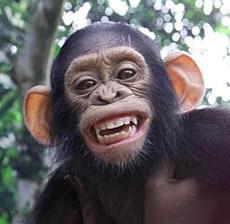 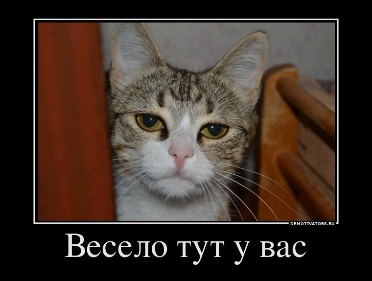 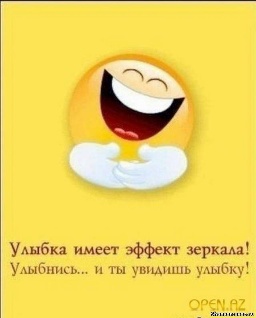 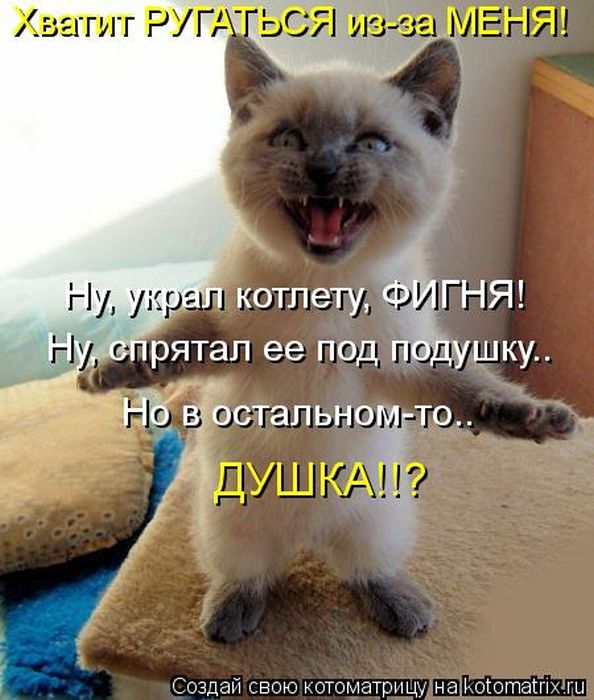 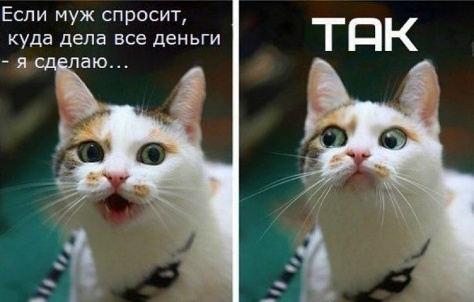 2. Ввод в тему. Прием «Наоборот»Учитель предлагает прочитать предложение наоброт и назвать тему урокаитсовогачо йондорирп и инзелоб егачо мондорирп о еитянопОтвет: Понятие о природном очаге болезни и природной очаговости1. Приветствие. Психологический настрой. Прием «Кто веселее?».Выберите рисунок, соответствующий вашему настроению в начале урока?2. Ввод в тему. Прием «Наоборот»Учитель предлагает прочитать предложение наоброт и назвать тему урокаитсовогачо йондорирп и инзелоб егачо мондорирп о еитянопОтвет: Понятие о природном очаге болезни и природной очаговостиПрезентацияСередина урока Разминка3. Изучение нового материала. Опрежающее задание – подготвка сообщенийУчитель предлагает послушать выступления одноклассников на темы:- «Природный очаг и природная очаговость»- «Природно-очаговые заболевания»- «Роль медицинской географии в изучении природной очаговости болезней человека»- Ландшафтные территории, являющиеся природными очагами заболеваний»Учитель подводит итоги выступления учащихсяФормативное оценивание3. Изучение нового материала. Опрежающее задание – подготвка сообщенийУчитель предлагает послушать выступления одноклассников на темы:- «Природный очаг и природная очаговость»- «Природно-очаговые заболевания»- «Роль медицинской географии в изучении природной очаговости болезней человека»- Ландшафтные территории, являющиеся природными очагами заболеваний»Учитель подводит итоги выступления учащихсяФормативное оцениваниеПрезентацияСередина урока РазминкаФизминутка. Прием «"Ассоциация». Учитель просит участников назвать слова ассоциации слову «здоровье» и в двух словах описать свое здоровьеФизминутка. Прием «"Ассоциация». Учитель просит участников назвать слова ассоциации слову «здоровье» и в двух словах описать свое здоровьеКонец урока4. Закрепление учебного материала. Прием «Кубик Блума»Учитель заранее подготовил кубик, на сторонах которого написаны слова, являющиеся отправной точкой для ответа:Назови…Почему…Объясни…Предложи…Придумай…Поделись…Формативное оценивание4. Закрепление учебного материала. Прием «Кубик Блума»Учитель заранее подготовил кубик, на сторонах которого написаны слова, являющиеся отправной точкой для ответа:Назови…Почему…Объясни…Предложи…Придумай…Поделись…Формативное оцениваниеПрезентацияКонец урока5. Домашнее задание - опережающееУчитель дает жадание: подобрать дополнительный материал о тропических болезнях (опережающее)5. Домашнее задание - опережающееУчитель дает жадание: подобрать дополнительный материал о тропических болезнях (опережающее)Конец урока6. Рефлексия. Прием «Смайлики»6. Рефлексия. Прием «Смайлики»Урок 30Урок 30Раздел долгосрочного плана:Раздел долгосрочного плана:Болезни, вызываемые природными факторамиБолезни, вызываемые природными факторамиДата:Дата:Количество присутствующих:             отсутствующих:Количество присутствующих:             отсутствующих:Класс: Класс: 1111Тема урока:Тема урока:Тропические болезниТропические болезниЦели обучения, которые достигаются на данном уроке (ссылка на учебную программу)Цели обучения, которые достигаются на данном уроке (ссылка на учебную программу)Познакомиться с многообразием тропических болезнейПознакомиться с многообразием тропических болезнейЦель урокаЦель урокаНазывать виды тропических болезнейНазывать виды тропических болезнейКритерии успехаКритерии успехаВсе учащиеся смогут:Все учащиеся смогут:Критерии успехаКритерии успехаДавать определение понятию «тропические болезни»Давать определение понятию «тропические болезни»Критерии успехаКритерии успехаБольшинство учащихся смогут:Большинство учащихся смогут:Критерии успехаКритерии успехаРассказывать о географии тропических заболеванийРассказывать о географии тропических заболеванийКритерии успехаКритерии успехаНекоторые учащиеся смогут:Некоторые учащиеся смогут:Критерии успехаКритерии успехаДоказывать и аргументировать опасность тропических болезней для человекаДоказывать и аргументировать опасность тропических болезней для человекаЯзыковые целиЯзыковые целиЯзыковые навыки будут формироваться и закрепляться.Языковые навыки будут формироваться и закрепляться.Языковые целиЯзыковые целиКлючевые слова и фразы:Ключевые слова и фразы:Языковые целиЯзыковые целиТропические болезни, аллергии, аллергические реакции, аллергены, анафилактический шок, поллинозТропические болезни, аллергии, аллергические реакции, аллергены, анафилактический шок, поллинозЯзыковые целиЯзыковые целиСтиль языка, подходящий для диалога/письма в классе: научно –популярный, медицинский, географическийСтиль языка, подходящий для диалога/письма в классе: научно –популярный, медицинский, географическийЯзыковые целиЯзыковые целиПолезные фразы для диалога:Полезные фразы для диалога:Языковые целиЯзыковые цели- тропические болезни - группа инфекционных заболеваний, преобладающих в тропических и субтропических районах или встречающихся только там- к группе заразных тропических заболеваний относятся инфекционные болезни, эндемичные для тропиков- наша иммунная система – это защитная система нашего организма направленная на борьбу с вирусами- острая реакция иммунной системы организма на обычно безобидные вещества называется аллергией- пищевая аллергия - это иммунная реакция, вызванная определенными продуктами и сопровождающаяся известными симптомами- тропические болезни - группа инфекционных заболеваний, преобладающих в тропических и субтропических районах или встречающихся только там- к группе заразных тропических заболеваний относятся инфекционные болезни, эндемичные для тропиков- наша иммунная система – это защитная система нашего организма направленная на борьбу с вирусами- острая реакция иммунной системы организма на обычно безобидные вещества называется аллергией- пищевая аллергия - это иммунная реакция, вызванная определенными продуктами и сопровождающаяся известными симптомамиЯзыковые целиЯзыковые целиВопросы для обсуждения:- какие болезни называют тропическими?- какую роль играет иммунная система человека?- к чему может привести аллергическая реакция?Вопросы для обсуждения:- какие болезни называют тропическими?- какую роль играет иммунная система человека?- к чему может привести аллергическая реакция?Языковые целиЯзыковые целиОтветьте почему…? Ответьте почему…? Языковые целиЯзыковые целиПочему нам нужно знать о тропических заболеваниях?Почему нам нужно знать о тропических заболеваниях?Привитие ценностей Привитие ценностей Ценности, основанные на национальной идее «Мәңгілік ел»: гражданская ответственность; уважение; сотрудничество; труд и творчество; открытость; образование в течение всей жизни, ведение здорового образа жизниЦенности, основанные на национальной идее «Мәңгілік ел»: гражданская ответственность; уважение; сотрудничество; труд и творчество; открытость; образование в течение всей жизни, ведение здорового образа жизниМежпредметные связиМежпредметные связиФизическая география, биология, экологияФизическая география, биология, экологияНавыки использования ИКТ Навыки использования ИКТ На данном уроке используется презентация, ее которую можно загрузить на планшет или мобильный телефон.На данном уроке используется презентация, ее которую можно загрузить на планшет или мобильный телефон.Предварительные знанияПредварительные знанияУчащиеся могут использовать свой жизненный опыт, свои знания и навыки, полученные в ходе изучения биологии, экологииУчащиеся могут использовать свой жизненный опыт, свои знания и навыки, полученные в ходе изучения биологии, экологииХод урокаХод урокаЗапланированные этапы урокаЗапланированная деятельность на уроке Запланированная деятельность на уроке РесурсыНачало урока1. Приветствие. Психологический настрой. Прием «Кто веселее?».Закройте глаза, повторяйте за мной: «У меня хорошее настроение. Я могу быть добрым, терпеливым. Я успею сделать всё! Я буду предельно внимателен на уроке.  Пусть урок принесёт вам радость познания! 2. Ввод в тему. Вступительное слово учителя. Дорогие ребята, сегодня у нас необычный урок –урок – конференция. Мы поговорим об особой группе заболеваний –тропических болезнях. Сегодня многие люди из умеренных широт путешествуют по тропическим странам, у вас вся жизнь впереди и може вам тоже придется побывать в тропических странах, на нашей конференции мы и поговорим о них, не забывая от высказывании «Предупрежден, значит спасен!»Предлагает посмотреть видеоролик о тропических болезнях1. Приветствие. Психологический настрой. Прием «Кто веселее?».Закройте глаза, повторяйте за мной: «У меня хорошее настроение. Я могу быть добрым, терпеливым. Я успею сделать всё! Я буду предельно внимателен на уроке.  Пусть урок принесёт вам радость познания! 2. Ввод в тему. Вступительное слово учителя. Дорогие ребята, сегодня у нас необычный урок –урок – конференция. Мы поговорим об особой группе заболеваний –тропических болезнях. Сегодня многие люди из умеренных широт путешествуют по тропическим странам, у вас вся жизнь впереди и може вам тоже придется побывать в тропических странах, на нашей конференции мы и поговорим о них, не забывая от высказывании «Предупрежден, значит спасен!»Предлагает посмотреть видеоролик о тропических болезняхСередина урока Разминка3. Изучение нового материала. Опережающее задание – подготовка сообщенийУ нас работали 4 экспертные группы– биологи, зоологи, медики, экологи. Сейчас послушаем отчёт этих групп. «Специалисты» по тропическим болезням (тропологи)«Специалисты» по аллергическим болезням (аллергологи)«Специалисты» по заболеванию «поллиноз»«Специалисты» по пищевой аллергииОтчеты экспертных группФормативное оценивание3. Изучение нового материала. Опережающее задание – подготовка сообщенийУ нас работали 4 экспертные группы– биологи, зоологи, медики, экологи. Сейчас послушаем отчёт этих групп. «Специалисты» по тропическим болезням (тропологи)«Специалисты» по аллергическим болезням (аллергологи)«Специалисты» по заболеванию «поллиноз»«Специалисты» по пищевой аллергииОтчеты экспертных группФормативное оцениваниеПрезентацияСередина урока РазминкаФизминутка. «Танцующий ежик» Физминутка. «Танцующий ежик» Конец урока4. Закрепление учебного материала. «Предупреждён – значит спасен»Учитель предлагает разработать меры по защите от аллергенов, потом знакомит в правильным ответом Формативное оценивание4. Закрепление учебного материала. «Предупреждён – значит спасен»Учитель предлагает разработать меры по защите от аллергенов, потом знакомит в правильным ответом Формативное оцениваниеКонец урока5. Рефлексия. Прием «Острова».На доске карта настроения, прикрепите смайлик, на каком из островов вы сегодня пребывали: о.Страха, Познания, Уверенности, Скуки, Мечты, Будущего, Радости.5. Рефлексия. Прием «Острова».На доске карта настроения, прикрепите смайлик, на каком из островов вы сегодня пребывали: о.Страха, Познания, Уверенности, Скуки, Мечты, Будущего, Радости.Урок 31Урок 31Раздел долгосрочного плана:Раздел долгосрочного плана:Болезни, вызываемые природными факторамиБолезни, вызываемые природными факторамиДата:Дата:Количество присутствующих:             отсутствующих:Количество присутствующих:             отсутствующих:Класс: Класс: 1111Тема урока:Тема урока:Болезни, вызываемые ядовитыми животнымиБолезни, вызываемые ядовитыми животнымиЦели обучения, которые достигаются на данном уроке (ссылка на учебную программу)Цели обучения, которые достигаются на данном уроке (ссылка на учебную программу)Рассмотреть вопрос природной очаговостиРассмотреть вопрос природной очаговостиЦель урокаЦель урокаНазывать виды заболеваний, вызываемых ядовитыми животнымиНазывать виды заболеваний, вызываемых ядовитыми животнымиКритерии успехаКритерии успехаВсе учащиеся смогут:Все учащиеся смогут:Критерии успехаКритерии успехаНазывать ядовитых животныхНазывать ядовитых животныхКритерии успехаКритерии успехаБольшинство учащихся смогут:Большинство учащихся смогут:Критерии успехаКритерии успехаНазывать и показывать ареалы распространения и пути предупреждения отравлений при контактах с ядовитыми животными.Называть и показывать ареалы распространения и пути предупреждения отравлений при контактах с ядовитыми животными.Критерии успехаКритерии успехаНекоторые учащиеся смогут:Некоторые учащиеся смогут:Критерии успехаКритерии успехаДоказывать и аргументировать опасность ядовитых животныхДоказывать и аргументировать опасность ядовитых животныхЯзыковые целиЯзыковые целиЯзыковые навыки будут формироваться и закрепляться.Языковые навыки будут формироваться и закрепляться.Языковые целиЯзыковые целиКлючевые слова и фразы:Ключевые слова и фразы:Языковые целиЯзыковые целиЯдовитые животные, миазыЯдовитые животные, миазыЯзыковые целиЯзыковые целиСтиль языка, подходящий для диалога/письма в классе: научно –популярный, медицинский, географическийСтиль языка, подходящий для диалога/письма в классе: научно –популярный, медицинский, географическийЯзыковые целиЯзыковые целиПолезные фразы для диалога:Полезные фразы для диалога:Языковые целиЯзыковые цели- ядовитые животные — животные, в организме которых постоянно или периодически содержатся вещества, токсичные для человека и особей других видов- характерной индивидуальностью ядовитых животных является присутствие у их ядоносного аппарата и ядопроводящих зубов- в животном мире многочисленны ядовитые животные, паразиты являются переносчиками различных заболеваний- ареалы распространения и пути предупреждения отравлений при контактах с ядовитыми животными.- ядовитые животные — животные, в организме которых постоянно или периодически содержатся вещества, токсичные для человека и особей других видов- характерной индивидуальностью ядовитых животных является присутствие у их ядоносного аппарата и ядопроводящих зубов- в животном мире многочисленны ядовитые животные, паразиты являются переносчиками различных заболеваний- ареалы распространения и пути предупреждения отравлений при контактах с ядовитыми животными.Языковые целиЯзыковые целиВопросы для обсуждения:- каких животным относят к ядовитым и почему?- источниками каких заболеваний они являются?Вопросы для обсуждения:- каких животным относят к ядовитым и почему?- источниками каких заболеваний они являются?Языковые целиЯзыковые целиОтветьте почему…? Ответьте почему…? Языковые целиЯзыковые целиПочему нам нужно знать о заболеваниях, вызываемых ядовитыми животными?Почему нам нужно знать о заболеваниях, вызываемых ядовитыми животными?Привитие ценностей Привитие ценностей Ценности, основанные на национальной идее «Мәңгілік ел»: гражданская ответственность; уважение; сотрудничество; труд и творчество; открытость; образование в течение всей жизни, ведение здорового образа жизниЦенности, основанные на национальной идее «Мәңгілік ел»: гражданская ответственность; уважение; сотрудничество; труд и творчество; открытость; образование в течение всей жизни, ведение здорового образа жизниМежпредметные связиМежпредметные связиФизическая география, биология, экологияФизическая география, биология, экологияНавыки использования ИКТ Навыки использования ИКТ На данном уроке используется презентация, ее которую можно загрузить на планшет или мобильный телефон.На данном уроке используется презентация, ее которую можно загрузить на планшет или мобильный телефон.Предварительные знанияПредварительные знанияУчащиеся могут использовать свой жизненный опыт, свои знания и навыки, полученные в ходе изучения биологии, экологииУчащиеся могут использовать свой жизненный опыт, свои знания и навыки, полученные в ходе изучения биологии, экологииХод урокаХод урокаЗапланированные этапы урокаЗапланированная деятельность на уроке Запланированная деятельность на уроке РесурсыНачало урока1. Приветствие. Психологический настрой. Прием «Кто веселее?».Доброе утро, ребята! Пусть оно действительно будет для нас сегодня добрым. - Какое у вас настроение? Ваше настроение я предлагаю вам выразить при помощи фишек разного цвета, которые лежат у вас на парте. Красная фишка настроение отличное, зелёная хорошее, синяя так себе. Я тоже покажу вам своё настроение. Ребята, я вижу, не у всех настроение в начале урока отличное, но давайте проведём наш урок так, чтобы в конце урока у всех ребят нашего класса настроение было прекрасное. Повернитесь лицом к соседу, улыбнитесь и скажите ему: Я желаю тебе добра; Если тебе будет трудно, я помогу. 2. Ввод в тему. Определение темы урока. Прием «Беру – не беру»Классу раздаю карточки с заранее подготовленными картинками с изображением разных животных, учащиеся должны найти те карточки, которые соответствуют новой теме, а я решаю «беру или не беру». Далее учащиеся самостоятельно формулируют тему и цель урока.Учащиеся связывают название темы урока с ядовитыми животными. Учитель корректирует предложения учащихся: «Болезни, вызываемые ядовитыми животными»1.	Каких ядовитых животных вы знаете?2.	Как вы думаете, почему их называют ядовитыми?1. Приветствие. Психологический настрой. Прием «Кто веселее?».Доброе утро, ребята! Пусть оно действительно будет для нас сегодня добрым. - Какое у вас настроение? Ваше настроение я предлагаю вам выразить при помощи фишек разного цвета, которые лежат у вас на парте. Красная фишка настроение отличное, зелёная хорошее, синяя так себе. Я тоже покажу вам своё настроение. Ребята, я вижу, не у всех настроение в начале урока отличное, но давайте проведём наш урок так, чтобы в конце урока у всех ребят нашего класса настроение было прекрасное. Повернитесь лицом к соседу, улыбнитесь и скажите ему: Я желаю тебе добра; Если тебе будет трудно, я помогу. 2. Ввод в тему. Определение темы урока. Прием «Беру – не беру»Классу раздаю карточки с заранее подготовленными картинками с изображением разных животных, учащиеся должны найти те карточки, которые соответствуют новой теме, а я решаю «беру или не беру». Далее учащиеся самостоятельно формулируют тему и цель урока.Учащиеся связывают название темы урока с ядовитыми животными. Учитель корректирует предложения учащихся: «Болезни, вызываемые ядовитыми животными»1.	Каких ядовитых животных вы знаете?2.	Как вы думаете, почему их называют ядовитыми?ПрезентацияСередина урока Разминка3. Изучение нового материала. Прием «Кластер»Учитель предлагает составить кластер на тему «Ядовитые животные. Работа в четверкахВыступление спикеровУчитель объясняет учащимся, что они будут читать текст, делая в нём пометки карандашом. Для этого нужно пользоваться следующими знаками! – Это меня заинтересовало; -  - Я думаю иначе; V – Я знаю это; + - Новая информация;? - Не понял; Учитель коротко записывает их в левой колонке. В группах проходит несложное обсуждение прочитанного и поиск ответов на предложенные вопросыФормативное оценивание3. Изучение нового материала. Прием «Кластер»Учитель предлагает составить кластер на тему «Ядовитые животные. Работа в четверкахВыступление спикеровУчитель объясняет учащимся, что они будут читать текст, делая в нём пометки карандашом. Для этого нужно пользоваться следующими знаками! – Это меня заинтересовало; -  - Я думаю иначе; V – Я знаю это; + - Новая информация;? - Не понял; Учитель коротко записывает их в левой колонке. В группах проходит несложное обсуждение прочитанного и поиск ответов на предложенные вопросыФормативное оцениваниеПрезентацияСередина урока РазминкаФизминутка. «А теперь как я» Физминутка. «А теперь как я» Конец урока4. Закрепление учебного материала. Работа в четверкахУчитель предлагает составить схему – понятийное колесо «Профилактические мероприятия миаза»Учащиеся работают по схеме. Выступление спикеровФормативное оценивание4. Закрепление учебного материала. Работа в четверкахУчитель предлагает составить схему – понятийное колесо «Профилактические мероприятия миаза»Учащиеся работают по схеме. Выступление спикеровФормативное оцениваниеКонец урока5. Рефлексия. Прием «Чемодан, мясорубка, корзина»На доске вывешиваются рисунки чемодана, мясорубки, корзины.Чемодан – всё, что пригодится в дальнейшем.Мясорубка – информацию переработаю.Корзина – всё выброшу.Ученикам предлагается выбрать, как они поступят с информацией, полученной на уроке5. Рефлексия. Прием «Чемодан, мясорубка, корзина»На доске вывешиваются рисунки чемодана, мясорубки, корзины.Чемодан – всё, что пригодится в дальнейшем.Мясорубка – информацию переработаю.Корзина – всё выброшу.Ученикам предлагается выбрать, как они поступят с информацией, полученной на урокеПрезентацияУрок 32Урок 32Раздел долгосрочного плана:Раздел долгосрочного плана:Ресурсы здоровьяРесурсы здоровьяДата:Дата:Количество присутствующих:             отсутствующих:Количество присутствующих:             отсутствующих:Класс: Класс: 1111Тема урока:Тема урока:Лечебные ресурсыЛечебные ресурсыЦели обучения, которые достигаются на данном уроке (ссылка на учебную программу)Цели обучения, которые достигаются на данном уроке (ссылка на учебную программу)Рассмотреть виды лечебных ресурсовРассмотреть виды лечебных ресурсовЦель урокаЦель урокаФормировать знания о фото -, фито- и аромотерапииФормировать знания о фото -, фито- и аромотерапииКритерии успехаКритерии успехаВсе учащиеся смогут:Все учащиеся смогут:Критерии успехаКритерии успехаНазывать виды лечебных ресурсовНазывать виды лечебных ресурсовКритерии успехаКритерии успехаБольшинство учащихся смогут:Большинство учащихся смогут:Критерии успехаКритерии успехаРазличать виды лечебных ресурсов и давать им определенияРазличать виды лечебных ресурсов и давать им определенияКритерии успехаКритерии успехаНекоторые учащиеся смогут:Некоторые учащиеся смогут:Критерии успехаКритерии успехаДоказывать и аргументировать пользу для человека лечебных ресурсовДоказывать и аргументировать пользу для человека лечебных ресурсовЯзыковые целиЯзыковые целиЯзыковые навыки будут формироваться и закрепляться.Языковые навыки будут формироваться и закрепляться.Языковые целиЯзыковые целиКлючевые слова и фразы:Ключевые слова и фразы:Языковые целиЯзыковые целиЛечебные ресурсы, фототерапия, фитотерапия, аромотерапия, геиотерапияЛечебные ресурсы, фототерапия, фитотерапия, аромотерапия, геиотерапияЯзыковые целиЯзыковые целиСтиль языка, подходящий для диалога/письма в классе: научно –популярный, медицинский, географическийСтиль языка, подходящий для диалога/письма в классе: научно –популярный, медицинский, географическийЯзыковые целиЯзыковые целиПолезные фразы для диалога:Полезные фразы для диалога:Языковые целиЯзыковые цели- солнце, воздух и вода - наши лучшие друзья - светолечение (фототерапия) — вид лечения, состоящий в том, что пациент подвергается воздействию солнечного света- сила ультрафиолетового излучения не одинакова на протяжении всего дня- фитотерапи́я— метод лечения различных заболеваний человека, основанный на использовании лекарственных растений- аро́матерапи́я - разновидность альтернативной медицины, в которой используется воздействие на организм летучих ароматических веществ, получаемых преимущественно из растений.- солнце, воздух и вода - наши лучшие друзья - светолечение (фототерапия) — вид лечения, состоящий в том, что пациент подвергается воздействию солнечного света- сила ультрафиолетового излучения не одинакова на протяжении всего дня- фитотерапи́я— метод лечения различных заболеваний человека, основанный на использовании лекарственных растений- аро́матерапи́я - разновидность альтернативной медицины, в которой используется воздействие на организм летучих ароматических веществ, получаемых преимущественно из растений.Языковые целиЯзыковые целиВопросы для обсуждения:- что относится к лечебным ресурсам?- окажите, что Солнце, воздух и вода являются лучшими друзьями человека?Вопросы для обсуждения:- что относится к лечебным ресурсам?- окажите, что Солнце, воздух и вода являются лучшими друзьями человека?Языковые целиЯзыковые целиОтветьте почему…? Ответьте почему…? Языковые целиЯзыковые целиПочему нам нужно знать о лечебных ресурсах?Почему нам нужно знать о лечебных ресурсах?Привитие ценностей Привитие ценностей Ценности, основанные на национальной идее «Мәңгілік ел»: гражданская ответственность; уважение; сотрудничество; труд и творчество; открытость; образование в течение всей жизни, ведение здорового образа жизниЦенности, основанные на национальной идее «Мәңгілік ел»: гражданская ответственность; уважение; сотрудничество; труд и творчество; открытость; образование в течение всей жизни, ведение здорового образа жизниМежпредметные связиМежпредметные связиФизическая география, биология, экологияФизическая география, биология, экологияНавыки использования ИКТ Навыки использования ИКТ На данном уроке используется презентация, ее которую можно загрузить на планшет или мобильный телефон.На данном уроке используется презентация, ее которую можно загрузить на планшет или мобильный телефон.Предварительные знанияПредварительные знанияУчащиеся могут использовать свой жизненный опыт, свои знания и навыки, полученные в ходе изучения биологии, экологииУчащиеся могут использовать свой жизненный опыт, свои знания и навыки, полученные в ходе изучения биологии, экологииХод урокаХод урокаЗапланированные этапы урокаЗапланированная деятельность на уроке Запланированная деятельность на уроке РесурсыНачало урока1. Приветствие. Психологический настрой. Приветствие “Здравствуйте!” Учащиеся поочередно касаются одноименных пальцев рук своего соседа, начиная с больших пальцев и говорят:•	желаю (соприкасаются большими пальцами);•	успеха (указательными);•	большого (средними);•	во всём (безымянными);•	и везде (мизинцами);Здравствуйте! (прикосновение всей ладонью)Встают, приветствуют друг друга2. Ввод в тему. МотивацияЯ говорю вам “здравствуйте”, а значит, я вам всем желаю здоровья!Задумывались ли вы когда-нибудь о том, почему в приветствии людей заложено пожелание друг другу здоровья? Наверное, потому что здоровье для человека – самая главная ценность. Здоровье – бесценное достояние не только каждого человека, но и всего общества. При встречах, расставаниях с близкими, дорогими людьми, поздравлениях с торжественными датами мы желаем им крепкого и доброго здоровья, т.к. это залог полноценной и счастливой жизни.А как вы думаете, беспокоились ли наши предки о своем здоровье?.. Конечно же, беспокоились. И это отражается в народных пословицах и поговорках. А теперь, попробуйте объяснить следующие пословицы:•Здоровье дороже денег.•Когда пьешь воду, помни об источнике.• Здоров будешь - всего добудешь.•Крепок телом - богат душой.•Зимой волка бойся, летом - мухи.•Болен - лечись, а здоров - берегись.•Сон - лучшее лекарство.•Живи разумом, так и лекаря не надо.•В здоровом теле - здоровый дух.- А какие пословицы и поговорки о здоровье вы знаете?Сегодня на уроке мы поговорим о том, с помощью чего человеку можно сохранить здоровье1. Приветствие. Психологический настрой. Приветствие “Здравствуйте!” Учащиеся поочередно касаются одноименных пальцев рук своего соседа, начиная с больших пальцев и говорят:•	желаю (соприкасаются большими пальцами);•	успеха (указательными);•	большого (средними);•	во всём (безымянными);•	и везде (мизинцами);Здравствуйте! (прикосновение всей ладонью)Встают, приветствуют друг друга2. Ввод в тему. МотивацияЯ говорю вам “здравствуйте”, а значит, я вам всем желаю здоровья!Задумывались ли вы когда-нибудь о том, почему в приветствии людей заложено пожелание друг другу здоровья? Наверное, потому что здоровье для человека – самая главная ценность. Здоровье – бесценное достояние не только каждого человека, но и всего общества. При встречах, расставаниях с близкими, дорогими людьми, поздравлениях с торжественными датами мы желаем им крепкого и доброго здоровья, т.к. это залог полноценной и счастливой жизни.А как вы думаете, беспокоились ли наши предки о своем здоровье?.. Конечно же, беспокоились. И это отражается в народных пословицах и поговорках. А теперь, попробуйте объяснить следующие пословицы:•Здоровье дороже денег.•Когда пьешь воду, помни об источнике.• Здоров будешь - всего добудешь.•Крепок телом - богат душой.•Зимой волка бойся, летом - мухи.•Болен - лечись, а здоров - берегись.•Сон - лучшее лекарство.•Живи разумом, так и лекаря не надо.•В здоровом теле - здоровый дух.- А какие пословицы и поговорки о здоровье вы знаете?Сегодня на уроке мы поговорим о том, с помощью чего человеку можно сохранить здоровьеПрезентацияСередина урока Разминка3. Изучение нового материала. Сообщения учащихсяУчитель предлагает послушать сообщения учащихся на следующие темы:- «Солнце, воздух и вода - наши лучшие друзья»- «Фототерапия»- «Фитотерапия»- «Аромотерапия»Формативное оцениваниеПрием «Кластер»Составьте со своим соседом по парте кластер на тему «Лечебные ресурсы».3. Изучение нового материала. Сообщения учащихсяУчитель предлагает послушать сообщения учащихся на следующие темы:- «Солнце, воздух и вода - наши лучшие друзья»- «Фототерапия»- «Фитотерапия»- «Аромотерапия»Формативное оцениваниеПрием «Кластер»Составьте со своим соседом по парте кластер на тему «Лечебные ресурсы».ПрезентацияСередина урока РазминкаФизминутка. Игра «Флюгер» Физминутка. Игра «Флюгер» Конец урока4. Закрепление учебного материала. Прием «Пропущенное слово». Работа в парахУчитель раздает заранее распечатанный текст с пропущенными словами, учащиеся, используя текст учебника, должны вставить пропущенные словаВзаимопроверка.Формативное оценивание4. Закрепление учебного материала. Прием «Пропущенное слово». Работа в парахУчитель раздает заранее распечатанный текст с пропущенными словами, учащиеся, используя текст учебника, должны вставить пропущенные словаВзаимопроверка.Формативное оцениваниеКонец урока5. Домашнее задание -сказкаУчитель дает задание: сочинить сказку о фото- фито- или аромотерапии.5. Домашнее задание -сказкаУчитель дает задание: сочинить сказку о фото- фито- или аромотерапии.Конец урока5. Рефлексия. Прием «Чемодан, мясорубка, корзина»На доске вывешиваются рисунки чемодана, мясорубки, корзины.Чемодан – всё, что пригодится в дальнейшем.Мясорубка – информацию переработаю.Корзина – всё выброшу.Ученикам предлагается выбрать, как они поступят с информацией, полученной на уроке5. Рефлексия. Прием «Чемодан, мясорубка, корзина»На доске вывешиваются рисунки чемодана, мясорубки, корзины.Чемодан – всё, что пригодится в дальнейшем.Мясорубка – информацию переработаю.Корзина – всё выброшу.Ученикам предлагается выбрать, как они поступят с информацией, полученной на урокеПрезентацияУрок 33Урок 33Раздел долгосрочного плана:Раздел долгосрочного плана:Ресурсы здоровьяРесурсы здоровьяДата:Дата:Количество присутствующих:             отсутствующих:Количество присутствующих:             отсутствующих:Класс: Класс: 1111Тема урока:Тема урока:География отдыха и туризма.География отдыха и туризма.Цели обучения, которые достигаются на данном уроке (ссылка на учебную программу)Цели обучения, которые достигаются на данном уроке (ссылка на учебную программу)Рассмотреть значение отдыха и туризма для здоровья человекаРассмотреть значение отдыха и туризма для здоровья человекаЦель урокаЦель урокаФормировать знания о географии отдыха и туризмаФормировать знания о географии отдыха и туризмаКритерии успехаКритерии успехаВсе учащиеся смогут:Все учащиеся смогут:Критерии успехаКритерии успехаДавать определение термину «рекреационные ресурсыДавать определение термину «рекреационные ресурсыКритерии успехаКритерии успехаБольшинство учащихся смогут:Большинство учащихся смогут:Критерии успехаКритерии успехаКлассифицировать рекреационные ресурсы, выявлять на карте наиболее и наименее благоприятные районы отдыха.Классифицировать рекреационные ресурсы, выявлять на карте наиболее и наименее благоприятные районы отдыха.Критерии успехаКритерии успехаНекоторые учащиеся смогут:Некоторые учащиеся смогут:Критерии успехаКритерии успехаДоказывать и аргументировать пользу для человека рекреационных ресурсовДоказывать и аргументировать пользу для человека рекреационных ресурсовЯзыковые целиЯзыковые целиЯзыковые навыки будут формироваться и закрепляться.Языковые навыки будут формироваться и закрепляться.Языковые целиЯзыковые целиКлючевые слова и фразы:Ключевые слова и фразы:Языковые целиЯзыковые целиРекреационные ресурсы, туризм, рекреация, рекреационное хозяйствоРекреационные ресурсы, туризм, рекреация, рекреационное хозяйствоЯзыковые целиЯзыковые целиСтиль языка, подходящий для диалога/письма в классе: научно –популярный, медицинский, географическийСтиль языка, подходящий для диалога/письма в классе: научно –популярный, медицинский, географическийЯзыковые целиЯзыковые целиПолезные фразы для диалога:Полезные фразы для диалога:Языковые целиЯзыковые цели- география туризма ориентируется на изучение географической специфики туристской деятельности воздействие на организм летучих ароматических веществ, получаемых преимущественно из растений- география туризма тесно связана с географическими, социально-экономическими и общественными науками- рекреация – восстановление здоровья и трудоспособности путем отдыха вне жилища- в современном мире огромное значение приобрели рекреационные ресурсы- география туризма ориентируется на изучение географической специфики туристской деятельности воздействие на организм летучих ароматических веществ, получаемых преимущественно из растений- география туризма тесно связана с географическими, социально-экономическими и общественными науками- рекреация – восстановление здоровья и трудоспособности путем отдыха вне жилища- в современном мире огромное значение приобрели рекреационные ресурсыЯзыковые целиЯзыковые целиВопросы для обсуждения:- что является предметом географии туризма?- что представляют собой рекреационные ресурсы? Рекреационное хозяйство?- какими рекреационными ресурсами обладает наша область, район?Вопросы для обсуждения:- что является предметом географии туризма?- что представляют собой рекреационные ресурсы? Рекреационное хозяйство?- какими рекреационными ресурсами обладает наша область, район?Языковые целиЯзыковые целиОтветьте почему…? Ответьте почему…? Языковые целиЯзыковые целиПочему нам нужно знать о рекреационных ресурсах?Почему нам нужно знать о рекреационных ресурсах?Привитие ценностей Привитие ценностей Ценности, основанные на национальной идее «Мәңгілік ел»: гражданская ответственность; уважение; сотрудничество; труд и творчество; открытость; образование в течение всей жизни, ведение здорового образа жизниЦенности, основанные на национальной идее «Мәңгілік ел»: гражданская ответственность; уважение; сотрудничество; труд и творчество; открытость; образование в течение всей жизни, ведение здорового образа жизниМежпредметные связиМежпредметные связиФизическая география, биология, экологияФизическая география, биология, экологияНавыки использования ИКТ Навыки использования ИКТ На данном уроке используется презентация, ее которую можно загрузить на планшет или мобильный телефон.На данном уроке используется презентация, ее которую можно загрузить на планшет или мобильный телефон.Предварительные знанияПредварительные знанияУчащиеся могут использовать свой жизненный опыт, свои знания и навыки, полученные в ходе изучения биологии, экологииУчащиеся могут использовать свой жизненный опыт, свои знания и навыки, полученные в ходе изучения биологии, экологииХод урокаХод урокаЗапланированные этапы урокаЗапланированная деятельность на уроке Запланированная деятельность на уроке РесурсыНачало урока1. Приветствие. Психологический настрой. Прием, «Дерево достижений» Обратите внимание на наше одинокое дерево. У каждого из вас есть листочки разного цвета. Я попрошу вас взять один из них (любого цвета) и помочь нашему дереву покрыться разноцветной листвой.Тех, кто выбрал зеленый лист, ожидает успех на сегодняшнем занятии.Красный лист - желают общаться.Желтый лист – проявят активность.Помните, что красота дерева зависит от вас, ваших стремлений и ожиданий.Учитель предлагает разделиться на группы по цвету выбранного листа 2. Проверка домашнего задания - сказкиУчитель предлагает выступить с домашним заданием	Учащиеся по желанию читают сказку о фото- фито- или аромотерапии. 3. Ввод в тему. Мотивация     Нарастающий поток людей "на природу" (рекреационный взрыв) - это результат научно-технической революции, которая, образно говоря, «разгрузила наши мышцы, натянула нервы и оторвала от природы».   - О чём идёт речь?	Ответы учащихся4. Актуализация знаний и фиксация затруднений в индивидуальной деятельности-Где вы встречались с этими словами? Что входит в понятие «рекреационные ресурсы»? -Вспомните, на какие группы делятся рекреационные ресурсы? Предлагает составить схему. Учащиеся составляют схему «Рекреационные ресурсы»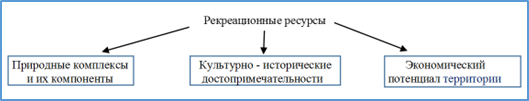 Далее предлагает заполнить таблицу:5. Постановка учебной цели- Каковы же цели нашего урока? - При решении этих задач нам снова помогут слова Б. Васильева: “Мне необходимо разобраться самому, а чтобы разобраться самому, надо думать сообща”.- У каждого на столе “Лист достижений ученика”, который вы заполнять будете в течение урока.1. Приветствие. Психологический настрой. Прием, «Дерево достижений» Обратите внимание на наше одинокое дерево. У каждого из вас есть листочки разного цвета. Я попрошу вас взять один из них (любого цвета) и помочь нашему дереву покрыться разноцветной листвой.Тех, кто выбрал зеленый лист, ожидает успех на сегодняшнем занятии.Красный лист - желают общаться.Желтый лист – проявят активность.Помните, что красота дерева зависит от вас, ваших стремлений и ожиданий.Учитель предлагает разделиться на группы по цвету выбранного листа 2. Проверка домашнего задания - сказкиУчитель предлагает выступить с домашним заданием	Учащиеся по желанию читают сказку о фото- фито- или аромотерапии. 3. Ввод в тему. Мотивация     Нарастающий поток людей "на природу" (рекреационный взрыв) - это результат научно-технической революции, которая, образно говоря, «разгрузила наши мышцы, натянула нервы и оторвала от природы».   - О чём идёт речь?	Ответы учащихся4. Актуализация знаний и фиксация затруднений в индивидуальной деятельности-Где вы встречались с этими словами? Что входит в понятие «рекреационные ресурсы»? -Вспомните, на какие группы делятся рекреационные ресурсы? Предлагает составить схему. Учащиеся составляют схему «Рекреационные ресурсы»Далее предлагает заполнить таблицу:5. Постановка учебной цели- Каковы же цели нашего урока? - При решении этих задач нам снова помогут слова Б. Васильева: “Мне необходимо разобраться самому, а чтобы разобраться самому, надо думать сообща”.- У каждого на столе “Лист достижений ученика”, который вы заполнять будете в течение урока.ПрезентацияСередина урока Разминка6. Изучение нового материала. Работа по карте. «Экспресс –опрос». «Анализ текста». «Кластер»1. Учитель предлагает работу по карте Находят и показывают на карте 6 крупных туристских макрорегионов мира: Европа; Америка; Азиатско-Тихоокеанский; Африка; Ближний и Средний Восток и Южная Азия2. Экспресс – опрос: - Как вы думаете, что можно считать объектом туризма?- Как вы думаете, а что можно считать предметом туризма?Учащиеся отвечают на вопросы3. Задание: используя текст учебника постройте схему: «Главные задачи географии туризма»Читают текст и составляют схему4. С какими науками налажена связь географии туризма. Ответ отразите в виде схемыФормативное оценивание6. Изучение нового материала. Работа по карте. «Экспресс –опрос». «Анализ текста». «Кластер»1. Учитель предлагает работу по карте Находят и показывают на карте 6 крупных туристских макрорегионов мира: Европа; Америка; Азиатско-Тихоокеанский; Африка; Ближний и Средний Восток и Южная Азия2. Экспресс – опрос: - Как вы думаете, что можно считать объектом туризма?- Как вы думаете, а что можно считать предметом туризма?Учащиеся отвечают на вопросы3. Задание: используя текст учебника постройте схему: «Главные задачи географии туризма»Читают текст и составляют схему4. С какими науками налажена связь географии туризма. Ответ отразите в виде схемыФормативное оцениваниеПрезентация Середина урока РазминкаВалеологический компонент. 	- Кто может вспомнить и рассказать о влиянии рекреационных ресурсов на организм?Высказывают свое мнениеВалеологический компонент. 	- Кто может вспомнить и рассказать о влиянии рекреационных ресурсов на организм?Высказывают свое мнениеСередина урока РазминкаФизминутка. Игра «Зоопарк» Каждый из учащихся представляет себя каким-либо животным, а затем гуляет в воображаемом вольере, стараясь подражать повадкам данного зверя.Физминутка. Игра «Зоопарк» Каждый из учащихся представляет себя каким-либо животным, а затем гуляет в воображаемом вольере, стараясь подражать повадкам данного зверя.Прием «Кубик Блума»Учитель формулирует вопрос: рекреационные ресурсы нашего края, района, области, страны?Педагог бросает фигуру, а ученик отвечает на вопрос темы, начинающийся с того слова, которое выпало на грани.Если ответ даётся неполный, то одноклассники могут его дополнить и исправить. Назови.Почему.Объясни.Предложи.Придумай.Поделись. Формативное оцениваниеПрием «Кубик Блума»Учитель формулирует вопрос: рекреационные ресурсы нашего края, района, области, страны?Педагог бросает фигуру, а ученик отвечает на вопрос темы, начинающийся с того слова, которое выпало на грани.Если ответ даётся неполный, то одноклассники могут его дополнить и исправить. Назови.Почему.Объясни.Предложи.Придумай.Поделись. Формативное оцениваниеПрезентацияКонец урока7. Закрепление учебного материала. «Работа с тестами» В качестве закрепления учитель предлагает тест. Работают с тестами.Взаимооценивание7. Закрепление учебного материала. «Работа с тестами» В качестве закрепления учитель предлагает тест. Работают с тестами.ВзаимооцениваниеКонец урока8. Домашнее задание – проект маршрутаУчитель дает задание: составить проект туристического маршрута по ЮКО8. Домашнее задание – проект маршрутаУчитель дает задание: составить проект туристического маршрута по ЮКОКонец урока9. Рефлексия. Прием «Продолжите фразы»- Итак, подведём итог урока? - Все ли мы цели и задачи выполнили? - Вам был предложен “Лист достижений ученика”, вы оценивали свою работу на каждом этапе урока.- Кто из вас оценит учебную деятельность на каждом этапе? (Предлагается оценить свою работу вслух 2 – 3 ученикам).    Продолжите фразы: Сегодня на уроке мне было Комфортно. Интересно. Увлекательно. Трудно.9. Рефлексия. Прием «Продолжите фразы»- Итак, подведём итог урока? - Все ли мы цели и задачи выполнили? - Вам был предложен “Лист достижений ученика”, вы оценивали свою работу на каждом этапе урока.- Кто из вас оценит учебную деятельность на каждом этапе? (Предлагается оценить свою работу вслух 2 – 3 ученикам).    Продолжите фразы: Сегодня на уроке мне было Комфортно. Интересно. Увлекательно. Трудно.Урок 34Урок 34Раздел долгосрочного плана:Раздел долгосрочного плана:Ресурсы здоровьяРесурсы здоровьяДата:Дата:Количество присутствующих:             отсутствующих:Количество присутствующих:             отсутствующих:Класс: Класс: 1111Тема урока:Тема урока:Оценка рекреационного потенциала Казахстана по степени благоприятности для отдыха и туризма. Виды отдыха.Оценка рекреационного потенциала Казахстана по степени благоприятности для отдыха и туризма. Виды отдыха.Цели обучения, которые достигаются на данном уроке (ссылка на учебную программу)Цели обучения, которые достигаются на данном уроке (ссылка на учебную программу)Оценить рекреационный потенциал Республики Казахстан и ЮКООценить рекреационный потенциал Республики Казахстан и ЮКОЦель урокаЦель урокаПознакомить учащихся с видами и способами отдыха, составить проект туристического маршрута по ЮКОПознакомить учащихся с видами и способами отдыха, составить проект туристического маршрута по ЮКОКритерии успехаКритерии успехаВсе учащиеся смогут:Все учащиеся смогут:Критерии успехаКритерии успехаНазывать виды и способы отдыхаНазывать виды и способы отдыхаКритерии успехаКритерии успехаБольшинство учащихся смогут:Большинство учащихся смогут:Критерии успехаКритерии успехаСоставлять проекты туристических маршрутовСоставлять проекты туристических маршрутовКритерии успехаКритерии успехаНекоторые учащиеся смогут:Некоторые учащиеся смогут:Критерии успехаКритерии успехаДоказывать и аргументировать пользу для человека рекреационных ресурсовДоказывать и аргументировать пользу для человека рекреационных ресурсовЯзыковые целиЯзыковые целиЯзыковые навыки будут формироваться и закрепляться.Языковые навыки будут формироваться и закрепляться.Языковые целиЯзыковые целиКлючевые слова и фразы:Ключевые слова и фразы:Языковые целиЯзыковые целиРекреационные ресурсы, туризм, рекреация, рекреационное хозяйствоРекреационные ресурсы, туризм, рекреация, рекреационное хозяйствоЯзыковые целиЯзыковые целиСтиль языка, подходящий для диалога/письма в классе: научно –популярный, медицинский, географическийСтиль языка, подходящий для диалога/письма в классе: научно –популярный, медицинский, географическийЯзыковые целиЯзыковые целиПолезные фразы для диалога:Полезные фразы для диалога:Языковые целиЯзыковые цели- развитие туризма поддерживается государственной политикой, как приоритетное направление в экономике.- несмотря на трудности, переживаемые Южно-Казахстанской областью, доля в туристском потенциале Республики Казахстан будет неуклонно расти- Как отдохнуть так, чтобы этот момент запомнился нам, если не на всю жизнь, то хотя бы надолго? С чего начать?- развитие туризма поддерживается государственной политикой, как приоритетное направление в экономике.- несмотря на трудности, переживаемые Южно-Казахстанской областью, доля в туристском потенциале Республики Казахстан будет неуклонно расти- Как отдохнуть так, чтобы этот момент запомнился нам, если не на всю жизнь, то хотя бы надолго? С чего начать?Языковые целиЯзыковые целиВопросы для обсуждения:- какая дифференциация по способу отдыха применительна к территории республики Казахстан?- как вы думаете, какие виды отдыха можно развивать в нашем районе, городе? - как отдохнуть так, чтобы этот момент запомнился нам, если не на всю жизнь, то хотя бы надолго? С чего начать?Вопросы для обсуждения:- какая дифференциация по способу отдыха применительна к территории республики Казахстан?- как вы думаете, какие виды отдыха можно развивать в нашем районе, городе? - как отдохнуть так, чтобы этот момент запомнился нам, если не на всю жизнь, то хотя бы надолго? С чего начать?Языковые целиЯзыковые целиОтветьте почему…? Ответьте почему…? Языковые целиЯзыковые целиПочему нам нужно знать виды и способы отдыха?Почему нам нужно знать виды и способы отдыха?Привитие ценностей Привитие ценностей Ценности, основанные на национальной идее «Мәңгілік ел»: гражданская ответственность; уважение; сотрудничество; труд и творчество; открытость; образование в течение всей жизни, ведение здорового образа жизниЦенности, основанные на национальной идее «Мәңгілік ел»: гражданская ответственность; уважение; сотрудничество; труд и творчество; открытость; образование в течение всей жизни, ведение здорового образа жизниМежпредметные связиМежпредметные связиФизическая география, биология, экологияФизическая география, биология, экологияНавыки использования ИКТ Навыки использования ИКТ На данном уроке используется презентация, ее которую можно загрузить на планшет или мобильный телефон.На данном уроке используется презентация, ее которую можно загрузить на планшет или мобильный телефон.Предварительные знанияПредварительные знанияУчащиеся могут использовать свой жизненный опыт, свои знания и навыки, полученные в ходе изучения биологии, экологии, физической географииУчащиеся могут использовать свой жизненный опыт, свои знания и навыки, полученные в ходе изучения биологии, экологии, физической географииХод урокаХод урокаЗапланированные этапы урокаЗапланированная деятельность на уроке Запланированная деятельность на уроке РесурсыНачало урока1. Приветствие. Психологический настрой. "Я внимателен, я думаю, я сосредоточен, я догадлив и сообразителен, я уверен в себе”. Покажите улыбкой, что мы желаем друг другу удачи в сегодняшнем путешествии по стране знаний» .2. Проверка домашнего заданияУчитель предлагает выступить с домашним заданием – познакомить с туристичесим маршрутом по ЮКО по желанию3. Ввод в тему. Мотивация. Прием «Подбери слово к букве»Учитель предлагает подобрать к каждой букве слова к слову «отдых» О – очаровательноТ - таинственныйД - далекийЫ (и)- интересныйХ - хорошийОтветы учащихся4. Актуализация знаний Прием «Мозговой штурм»1.Как вы понимаете термин «Отдых»? какой смысл вы в него в кладываете?2.Какие виды отдыха вы знаете? Назовите их.3.Чем отличается активный отдых от пассивного?4.Виды отдыха. 5.Отличие активного отдыха от пассивного.1. Приветствие. Психологический настрой. "Я внимателен, я думаю, я сосредоточен, я догадлив и сообразителен, я уверен в себе”. Покажите улыбкой, что мы желаем друг другу удачи в сегодняшнем путешествии по стране знаний» .2. Проверка домашнего заданияУчитель предлагает выступить с домашним заданием – познакомить с туристичесим маршрутом по ЮКО по желанию3. Ввод в тему. Мотивация. Прием «Подбери слово к букве»Учитель предлагает подобрать к каждой букве слова к слову «отдых» О – очаровательноТ - таинственныйД - далекийЫ (и)- интересныйХ - хорошийОтветы учащихся4. Актуализация знаний Прием «Мозговой штурм»1.Как вы понимаете термин «Отдых»? какой смысл вы в него в кладываете?2.Какие виды отдыха вы знаете? Назовите их.3.Чем отличается активный отдых от пассивного?4.Виды отдыха. 5.Отличие активного отдыха от пассивного.ПрезентацияСередина урока Разминка5. Изучение нового материала. Работа в парахУчитель предлагает работу в парах (четные пары – 1 вопрос, нечетные пары – 2 вопрос)- В каких регионах Казахстана развиты разные виды отдыха? Для поиска информации можно использовать Интернет – ресурсы (сотовые телефоны)- Дайте оценку рекреационного потенциала Республики Казахстан и ЮКО Формативное оцениваниеКаждая пара готовит минипрезентацию вида отдыха и туризма, в конце урока подводим итоги – выбирают наиболее популярный вид отдыха.Выступление творческих групп с мини-презентациями.5. Изучение нового материала. Работа в парахУчитель предлагает работу в парах (четные пары – 1 вопрос, нечетные пары – 2 вопрос)- В каких регионах Казахстана развиты разные виды отдыха? Для поиска информации можно использовать Интернет – ресурсы (сотовые телефоны)- Дайте оценку рекреационного потенциала Республики Казахстан и ЮКО Формативное оцениваниеКаждая пара готовит минипрезентацию вида отдыха и туризма, в конце урока подводим итоги – выбирают наиболее популярный вид отдыха.Выступление творческих групп с мини-презентациями.Презентация Середина урока Разминка1. Назовите своё самое любимое животное. За какие качества вы его любите? 2. Второе по "любимости" животное? За какие качества? 3. И третье по "любимости"? И опять же - почему? А теперь вы узнайте, в каком образе представляете сами себя, и получите ответ на вопрос:Выбирают животных и слушают варианты ответовПервое из названных вами животных - это то, кем вы мечтаете быть (естественно, речь идет не о внешнем виде, а о выделенных вами качествах). Второе - каким вас воспринимают другие люди Третье - это то, кем вы на самом деле являетесь.1. Назовите своё самое любимое животное. За какие качества вы его любите? 2. Второе по "любимости" животное? За какие качества? 3. И третье по "любимости"? И опять же - почему? А теперь вы узнайте, в каком образе представляете сами себя, и получите ответ на вопрос:Выбирают животных и слушают варианты ответовПервое из названных вами животных - это то, кем вы мечтаете быть (естественно, речь идет не о внешнем виде, а о выделенных вами качествах). Второе - каким вас воспринимают другие люди Третье - это то, кем вы на самом деле являетесь.Конец урока6. Закрепление учебного материала. Отгадайте по слайду вид отдыха.Формативное оценивание6. Закрепление учебного материала. Отгадайте по слайду вид отдыха.Формативное оцениваниеКонец урока7.  Рефлексия. Прием «Чемодан, мясорубка, корзина»На доске вывешиваются рисунки чемодана, мясорубки, корзины.Чемодан – всё, что пригодится в дальнейшем.Мясорубка – информацию переработаю.Корзина – всё выброшу.Ученикам предлагается выбрать, как они поступят с информацией, полученной в ходе изучения курса «Медицинская география».7.  Рефлексия. Прием «Чемодан, мясорубка, корзина»На доске вывешиваются рисунки чемодана, мясорубки, корзины.Чемодан – всё, что пригодится в дальнейшем.Мясорубка – информацию переработаю.Корзина – всё выброшу.Ученикам предлагается выбрать, как они поступят с информацией, полученной в ходе изучения курса «Медицинская география».Презентация